Manual de Contabilidad Gubernamental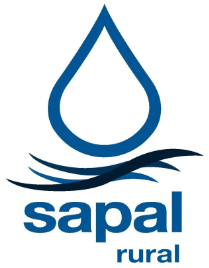 Diciembre de 2016Finalidad ObjetivoEl presente Manual de Contabilidad tiene el objetivo de establecer las bases normativas y técnicas bajo las cuales se estableció el modelo de contabilidad del ente público, y facilita el entendimiento de la estructura contable y presupuestal con sus respectivos procedimientos de registro.Con referencia a la Ley General de Contabilidad Gubernamental, LGCG, en su artículo 20 indica "Los entes públicos deberán contar con manuales de contabilidad, así como con otros instrumentos contables que defina el consejo."Así mismo en la LGCG, en las disposiciones generales establece en el artículo 4° que "Manuales de contabilidad: los documentos conceptuales, metodológicos y operativos que contienen, como mínimo, su finalidad, el marco jurídico, lineamientos técnicos y el catálogo de cuentas, y la estructura básica de los principales estados financieros a generarse en el sistema"Aunado, el CONAC como órgano rector de la armonización contable publicó en el DOF de fecha 22 de noviembre de 2010 la estructura general del Manual de Contabilidad, y a partir de esta fecha se sigue actualizando en su contenido. Este Manual pretende facilitar la generación de información financiera de la contabilidad gubernamental como insumo para la Ley de Disciplina Financiera de la Entidades Federativa y Municipios, como para la Ley General de Transparencia y Acceso a la Información Pública.AlcanceEl presente Manual de Contabilidad solo es aplicable a la estructura interna del ente público y a sus unidades administrativas que existen y/o puedan crearse de acuerdo a su reglamento interior.InterpretaciónLa Unidad Administrativa Competente en Materia de Contabilidad Gubernamental del ente se considera la única facultada para interpretar el contenido del presente Manual, es decir la Gerencia de Finanzas.ActualizaciónEl presente Manual de Contabilidad se actualizará de manera anual si se considera que exista algún código, procedimiento de registro o estado financiero lo amerite por su importancia relativa.Resumen de contenidoEl presente Manual de Contabilidad está conformado por:Marco Jurídico: Se enuncia las principales leyes, reglamentos y disposiciones administrativas que son aplicables al ente público en su competencia federal, estatal y municipal.Lineamientos Técnicos: Se establece con base en la facultad del ente público los documentos que puede generar, y que establecen lo propio en relación a los documentos del Consejo Nacional de Armonización Contable acordó y publicó.Catálogo de Cuentas: Se establece la esencia de la contabilidad gubernamental, es decir su estructura definida en la Lista de Cuentas y su respectivos instructivos de cuenta generales o detallado que posibilitan los procedimientos de registro expresados en la Guía Contabilizadora y su Instructivo de manejo de cuentas. Estados Financieros: Se establece la estructura, formato y contenido de la información financiera a generar; se incluye las características de la información a difundir en materia de transparencia de la contabilidad gubernamental. Se establece la información financiera, la información de la Cuenta Pública y la información básica para la Consolidación.Se agrega la generación de información de disciplina financiera.Anexos: Se establece cédulas que cambian cada año y se facilita su actualización a mostrarlas como un anexo.MetodologíaPara la elaboración del presente Manual de Contabilidad se estableció el contenido mínimo de acuerdo la norma de contabilidad gubernamental (artículo 20 de la Ley General de Contabilidad Gubernamental y los Acuerdos del CONAC), y se detalló el contenido específico a integrar que facilitara el aprendizaje del usuario de la información financiera de la contabilidad gubernamental.SiglasMarco JurídicoLegislación FederalLey General de Contabilidad GubernamentalLey General de Transparencia y Acceso a la Información PúblicaLey Federal del Presupuesto y Responsabilidad HacendariaLey de Disciplina Financiera de las Entidades Federativas y MunicipiosLey de Aguas NacionalesLey Federal del TrabajoLey del Seguro SocialLey del Instituto del Fondo Nacional de la Vivienda para los TrabajadoresLey de Adquisiciones, Arrendamientos y Servicios del Sector PúblicoReglamento de la Ley de Aguas NacionalesLegislación LocalLey para el Ejercicio y Control de los Recursos Públicos para el Estado y los municipios de GuanajuatoLey de Fiscalización Superior del Estado de Guanajuato Ley de Planeación para el Estado de GuanajuatoLey Orgánica del Poder Ejecutivo para el Estado de GuanajuatoLey Orgánica del Poder Legislativo del Estado de GuanajuatoLey Orgánica Municipal para el Estado de GuanajuatoLey de Obra Pública y Servicios Relacionados con la Misma para el Estado y los Municipios de GuanajuatoLey del Patrimonio Inmobiliario del Estado Ley de Transparencia y Acceso a la Información Pública para el Estado de GuanajuatoLey de Protección de Datos Personales para el Estado y los Municipios de GuanajuatoLey sobre el uso de medios electrónicos y firma electrónica para el estado de Guanajuato y sus MunicipiosLey de Responsabilidades Administrativas de los servidores públicos del Estado de Guanajuato y sus Municipios.Ley de Responsabilidad Patrimonial del Estado y los Municipios de Guanajuato Ley Anticorrupción en Contrataciones Públicas para el Estado de GuanajuatoLey de Contrataciones Públicas para el Estado de GuanajuatoLey de Deuda Pública para el Estado y los Municipios de GuanajuatoLey de Hacienda para el Estado de Guanajuato Ley de Hacienda para los Municipios del Estado de Guanajuato Ley del Trabajo de los Servidores Públicos al Servicio del Estado y de los Municipios Ley de Proyectos de Prestación de Servicios para el Estado y los Municipios de GuanajuatoLey de Seguridad Social del Estado de GuanajuatoLey de Ingresos para el Estado de Guanajuato para el ejercicio fiscal del año 2018Ley del Presupuesto General de Egresos del Estado de Guanajuato para el Ejercicio Fiscal del 2018Ley de Ingresos para el Municipio de León Guanajuato para el ejercicio fiscal del año 2018Reglamento de los servicios de agua potable, alcantarillado y tratamiento para el municipio de León, GuanajuatoReglamento de Obra Pública y Servicios relacionados con la mismaReglamento de adquisiciones, enajenaciones, arrendamientos, comodatos y contratación de servicios para el municipio de León, GuanajuatoLineamientos técnicos:El ente público al adoptar los acuerdos del CONAC se ve en la necesidad y facultad encomendada de establecer lo específico que coadyuve a la implementación del mismo acuerdo. Uno de los sustentos básicos para establecer la estructura mínima se apoya en el artículo 41, que textualmente indica "Para el registro único de las operaciones presupuestarias y contables, los entes públicos dispondrán de clasificadores presupuestarios, listas de cuentas y catálogos de bienes o instrumentos similares que permitan su interrelación automática." Por lo tanto es necesario establecer cómo se estructura los clasificadores propios (ingreso y gasto) y los catálogos de bienes, lo cual detona y posibilita la lista de cuentas.Así mismo, y que una vez establecido la estructura anterior, se ve en la necesidad de crear el vínculo de datos creados (estructuras presupuestales, contables y de inventarios), es decir la matriz de conversión que según el artículo 40, textualmente indica "Los procesos administrativos de los entes públicos que impliquen transacciones presupuestarias y contables generarán el registro automático y por única vez de las mismas en los momentos contables correspondientes."Clasificadores:CRI-CE-CFFClasificador por Rubros de Ingresos: El CRI ordena, agrupa y presenta a los ingresos públicos en función de su diferente naturaleza y el carácter de las transacciones que le dan origen.El CRI tiene una codificación de cuatro niveles (1-1-1-1 dígitos :)Rubro: El mayor nivel de agregación del CRI que presenta y ordena los grupos principales de los ingresos públicos en función de su diferente naturaleza y el carácter de las transacciones que le dan origen.Tipo: Determina el conjunto de ingresos públicos que integran cada rubro, cuyo nivel de agregación es intermedio.Clase: (tercer nivel) clasificación según las necesidades internas.Concepto: (cuarto nivel) detalle que conserva la armonización con el Plan de Cuentas y establece su vinculación a la Lista de Cuentas.A continuación se enlista el Clasificador por Rubro de Ingreso aplicables a este ente público con la estructura especificada con anterioridad:Clasificación Económica: La CE de las transacciones de los entes públicos permite ordenar a éstas de acuerdo con su naturaleza económica, con el propósito general de analizar y evaluar el impacto de la política y gestión fiscal y sus componentes sobre la economía en general.La estructura presentada, sigue los lineamientos que en la materia se han establecido a nivel internacional mediante el MEFP y el SCN y, por su parte, a nivel nacional, por el INEGI, órgano rector en la materia. Clasificador por Fuentes de Financiamiento: El CFF permite identificar las fuentes u orígenes de los ingresos que financian los egresos y precisar la orientación específica de cada fuente a efecto de controlar su aplicación.La estructura básica de la CFF que se propone es de dos dígitos y se alinea a la norma establecida como obligatoria a partir del ejercicio 2018En referencia a la LGCG, en su artículo 46, y en específico a la información presupuestal de ingresos, es necesario habilitar una relación de CRI-CE y de ser posible esta relación al CFF, estableciendo una regla estructurada.Alineación del CRI-CE-CFF COG-CTG-CEClasificador por Objeto del Gasto: El COG es el registro de los gastos que se realizan en el proceso presupuestario. Resume, ordena y presenta los gastos programados en el presupuesto, de acuerdo con la naturaleza de los bienes, servicios, activos y pasivos financieros. Alcanza a todas las transacciones que realizan los entes públicos para obtener bienes y servicios que se utilizan en la prestación de servicios públicos y en la realización de transferencias, en el marco del Presupuesto de Egresos.El COG tiene una codificación de cuatro niveles (1-1-1-1 dígitos):Capítulo: Es el mayor nivel de agregación que identifica el conjunto homogéneo y ordenado de los bienes y servicios requeridos por los entes públicos.Concepto: Son subconjuntos homogéneos y ordenados en forma específica, producto de la desagregación de los bienes y servicios, incluidos en cada capítulo.Partida: Es el nivel de agregación más específico en el cual se describen las expresiones concretas y detalladas de los bienes y servicios que se adquieren y se compone de:a) La Partida Genérica: Se refiere al tercer dígito, el cual logrará la armonización a todos los niveles de gobierno.b) La Partida Específica: Corresponde al cuarto dígito, el cual permitirá con base en sus necesidades, generen su apertura, con el fin de mantener la armonización con el Plan de Cuentas y su vinculación la Lista de Cuentas.Clasificador por Tipo de Gasto: El CTG relaciona las transacciones públicas que generan gastos con los grandes agregados de la clasificación económica presentándolos en: Clasificación Económica: La CE de las transacciones de los entes públicos permite ordenar a éstas de acuerdo con su naturaleza económica, con el propósito general de analizar y evaluar el impacto de la política y gestión fiscal y sus componentes sobre la economía en general.La estructura analítica de la Clasificación Económica de los Gastos, sigue los lineamientos que en la materia se han establecido a nivel internacional mediante el MEFP y el SCN y, por su parte, a nivel nacional, por el INEGI, órgano rector en la materia. En referencia a la LGCG, en su artículo 46, y en específico a la información presupuestal de egresos, es necesario habilitar una relación de COG-CTG y de ser posible esta relación al CE, estableciendo una regla estructurada.Alineación COG-CTG-CECAClasificación Administrativa: La CA  tiene como propósitos básicos identificar las unidades administrativas a través de las cuales se realiza la asignación, gestión y rendición de los recursos financieros públicos, así como establecer las bases institucionales y sectoriales para la elaboración y análisis de las estadísticas fiscales, organizadas y agregadas, mediante su integración y consolidación, tal como lo requieren las mejores prácticas y los modelos universales establecidos en la materia.El primer dígito, identifica al Sector Público de cada orden de gobierno.El segundo dígito identifica al Sector Público no Financiero y al Sector Público Financiero de cada orden de gobierno.El tercer dígito, identifica a los principales sectores de la economía relacionados con el Sector Público.El cuarto dígito, identifica a los subsectores de la economía relacionados con el Sector Público.El quinto dígito se asignará para identificar y codificar a los entes públicos que forman parte de cada subsector y sector de la economía, tal como define a estos la Ley de Contabilidad. Se incluirán a nivel del quinto dígito en forma consecutiva, los órganos autónomos creados por la Constitución de cada entidad federativa, según corresponda.El sexto y séptimo digito corresponde al ramo, que corresponde a la agrupación de unidades administrativas por departamento o gerencia.El octavo, noveno y décimo dígito corresponde a la unidad responsable que corresponde a la unidad administrativa ejecutoras del gasto.CFG-CPClasificación Funcional del Gasto: la CFG agrupa los gastos según los propósitos u objetivos socioeconómicos que persiguen los diferentes entes públicos. del Gasto ha sido estructurada en 4 finalidades identificadas por el primer dígito de la clasificación, 28 funciones identificadas por el segundo dígito y 111 subfunciones correspondientes al tercer dígito. Se utilizó una estructura de 3 dígitos (1-1-1)El primer dígito identifica si el gasto funcional es de gobierno, social, económico; adicionalmente, con este primer dígito se identifican las transacciones no especificadas que no corresponden a ningún gasto funcional en particular.En el segundo dígito se desagregan 28 funciones, de conformidad con la finalidad a la cual corresponde el gasto.En el tercer dígito se desagregan 111 subfunciones, de conformidad con la función a la cual corresponde el gasto. del Gasto se puede desagregar a cuarto dígito en sub-subfunciones, el cual permitirá que las unidades administrativas o instancias competentes en materia de Contabilidad Gubernamental y de Presupuesto de cada orden de gobierno, con base en sus necesidades, generen su apertura, conservando la estructura básica (finalidad, función y subfunción).Clasificación Programática: la CP agrupa los programas presupuestarios (PP) de los entes públicos y permite organizar en forma representativa y homogénea las asignaciones de recursos de los programas. A continuación se definen los siguientes programas presupuestarios vigentes a la fecha. En referencia a la LGCG, en su artículo 46, y en específico a la información presupuestal de egresos, es necesario habilitar una relación de CFG-CP  y de ser posible esta relación al CA, estableciendo una regla estructurada.CFFClasificador por Fuentes de Financiamiento: El CFF permite identificar las fuentes u orígenes de los ingresos que financian los egresos y precisar la orientación específica de cada fuente a efecto de controlar su aplicación.La estructura básica de la CFF que se propone es de dos dígitos y se alinea a la norma obligatoria para 2018.Inventarios: CBMCatálogo de Bienes Muebles: El CBM deberá conformarse a partir del Clasificador por Objeto del Gasto (COG) ya armonizado con la Lista de Cuentas. Ello representa la forma más expedita y eficiente de coordinar inventarios de bienes valorados con las cuentas contables y realizar una administración efectiva y control de los bienes registrados. Igualmente debe señalarse la importancia de que el clasificador esté asociado automáticamente con el Sistema de Clasificación Industrial de América del Norte (SCIAN), para facilitar la preparación de la contabilidad nacional, actividad a cargo del INEGI.El Catálogo de Bienes tiene por objeto establecer criterios uniformes y homogéneos para la identificación de bienes, definir su agrupamiento, clasificación, codificación y vinculación con el Clasificador por Objeto del Gasto.La estructura diseñada permite una clara identificación de los bienes y facilita el registro único de todas las transacciones con incidencia económico-financiera, por ello, su codificación consta de cinco (5) niveles numéricos estructurados de la siguiente manera:El primer nivel, identifica al GRUPO de bienes conformado por un dígito y se relaciona con el Capítulo del Clasificador por Objeto del Gasto.El segundo nivel identifica el SUBGRUPO de bienes dentro del catálogo consta de un dígito y se relaciona con el Concepto del Clasificador por Objeto del Gasto.El tercer nivel, identifica la CLASE de bienes, se relaciona con la Partida Genérica del Clasificador por Objeto del Gasto, conformado por 1 dígito.El cuarto nivel, identifica la SUBCLASE de bienes se relaciona con la Partida Específica del Clasificador por Objeto del Gasto.El quinto nivel, finalmente, identifica al NUMERO CONSECUTIVO asignado a cada bien mueble de un total con las mismas características. Estará numerado en forma correlativa.La armonización se realizará con los primeros tres niveles y a partir del cuarto nivel, la codificación se asignará de acuerdo a las necesidades y según lo determinen las unidades administrativas o instancias competentes de cada orden de gobierno.CBI Catálogo de Bienes Inmuebles: El CBI que se emite tiene una correlación biunívoca con el Clasificador por Objeto del Gasto (alineado también al SCIAN) y el Plan de Cuentas publicado en el marco del Manual de Contabilidad Gubernamental, ambos emitidos por el Consejo y vigentes.Para la codificación se tomará en cuenta el proceso de alta:a) Adquisición de Bienes Inmuebles, COG 5800 Bienes Inmueblesb) Capitalización de Construcciones en Proceso, propias o de Infraestructura, PC 1.2.3.3 Edificios y 1.2.3.4 InfraestructuraEl Clasificador por Objeto de Gasto tiene una relación biunívoca con el Plan de Cuentas y están ligadas en la Matriz de Conversión como a continuación se muestra.La estructura diseñada permite una clara identificación de los bienes inmuebles y facilita el registro único de todas las transacciones con incidencia económico-financiera, por ello, su codificación consta de cinco (5) niveles de agregación, donde el Grupo es el nivel más general y la subclase es el más desagregado. Su estructura es de 10 dígitos (2-2-2-2-2)El 1° nivel, identifica al GRUPO, el cual es el mayor nivel de agregación y se encuentra alineado como sigue: -01 Terrenos, 02 Viviendas, 03 Edificios No Habitacionales y 04 Infraestructura.El 2° nivel, identifica el SUBGRUPO, subconjuntos alineados al Sector 23 de SCIAN.El 3° nivel, identifica la CLASE, alineado al SCIAN.El 4° nivel, identifica la SUBCLASE, alineado al SCIAN.El 5° nivel, corresponde al aquellos referentes o ejemplos, cuyo fin será únicamente indicar en qué agrupación se clasificará cada tipo de bien inmueble mencionado y así lograr una clasificación homogénea. Cada ente público insertará solamente aquellos bienes inmuebles que posean, de conformidad a sus necesidades. Los ejemplos o referentes se han mencionado en forma enunciativa más no limitativa.Derivado de lo anterior:a)	Del 2° al 4° nivel, contienen su descripción referida en el SCIAN, excepto el grupo 01 Terrenos, el cual se encuentra alineado al Manual de Estadísticas para las Finanzas Públicas (MEFP) del Fondo Monetario Internacional (FMI) y al Sistema de Cuentas Nacionales (SCN) emitido por la (ONU).b)	La armonización se realizará del 1° al 4° nivel y a partir del 5° nivel, la codificación será de acuerdo con las necesidades del ente público.CBAAHCatálogo de Bienes Arqueológicos, Artísticos e históricos: El CBAAH son bienes que por su naturaleza, son inalienables e imprescriptibles y que, por lo tanto, no se contempla la asignación de un valor cuantificado en términos monetarios y, por consiguiente, tampoco un registró con impacto financiero. En este sentido los entes públicos elaborarán un registro auxiliar sujeto a inventario de los bienes muebles o inmuebles bajo su custodia que cumplan con dichas características.Se llevará un control por tipo de bien en cuentas de orden para su seguimiento. Las cuentas de orden mencionadas serán de aplicación obligatoria para los entes públicos. También se deberá elaborar el auxiliar sujeto a inventario de bienes arqueológicos, artísticos e históricos bajo custodia de los entes públicos, que contenga como mínimo los datos que se presentan como Anexo I:Con el propósito de identificar por tipo los bienes arqueológicos, artísticos e históricos en materia contable, se han clasificado en tres grupos.Lineamientos:MCICon relación al artículo 38 de la LGCG, se establece: "El registro de las etapas del presupuesto de los entes públicos se efectuará en las cuentas contables que, para tal efecto, establezca el consejo, las cuales deberán reflejar:I. En lo relativo al gasto, el aprobado, modificado, comprometido, devengado, ejercido y pagado, yII. En lo relativo al ingreso, el estimado, modificado, devengado y recaudado."Por la operación y control presupuestario de ingresos se necesita utilizar la etapa del por ejecutar de ingresos, tal como lo indica el Manual de Contabilidad, como un paso antes de devengar el ingreso.Se toman los siguientes conceptos de cada etapa:Si hacemos un cruce del artículo 42 de la LGCG y las etapas del presupuesto de ingresos, nos da como resultado la siguiente matriz por concepto de ingreso.MCECon relación al artículo 38 de la LGCG, se establece: "El registro de las etapas del presupuesto de los entes públicos se efectuará en las cuentas contables que, para tal efecto, establezca el consejo, las cuales deberán reflejar:I. En lo relativo al gasto, el aprobado, modificado, comprometido, devengado, ejercido y pagado, yII. En lo relativo al ingreso, el estimado, modificado, devengado y recaudado."Por la operación y control presupuestario de egresos se necesita utilizar la etapa del por ejercer de egresos, tal como lo indica el Manual de Contabilidad, como un paso antes de comprometer el egreso.Se toman los siguientes conceptos de cada etapa:Si hacemos un cruce del artículo 42 de la LGCG y las etapas del presupuesto de egresos, nos da como resultado la siguiente matriz por capítulo de egreso.Valoración GeneralLa contabilidad patrimonial es la encargada de definir la hacienda pública / patrimonio del ente público; que a diferencia de la contabilidad presupuestal que registra la erogación o el ingreso que se han aprobado en el presupuesto, de esta última se derivan situaciones que patrimonialmente debe reconocer, por lo que sus resultados, aunque tienen la misma base, son diferentes. La contabilidad presupuestal registra el ejercicio presupuestal y la patrimonial determina y controla los activos y pasivos que surgen de la primera, ya que el resultado de un ente público se mide en función al concepto de devengado (contabilidad sobre bases acumulativas), la cual provoca diversos activos y pasivos, ya que el reconocimiento de un activo o algún pasivo surge de los recursos presupuestales con registros temporales en momentos diferentes.A. Definición de ActivoUn activo es un recurso controlado por un ente público, identificado, cuantificado en términos monetarios, del que se esperan fundadamente beneficios futuros, derivado de operaciones ocurridas en el pasado, que han afectado económicamente a dicho ente público.B. Definición de PasivoSon las obligaciones presentes del ente público, virtualmente ineludibles, identificadas, cuantificadas en términos monetarios y que representan una disminución futura de beneficios económicos, derivadas de operaciones ocurridas en el pasado que le han afectado económicamente.C. Definición de Hacienda Pública / PatrimonioLa hacienda pública / patrimonio corresponde a los activos netos que se entienden como la porción residual de los activos del ente público, una vez deducidos todos sus pasivos; en otras palabras, son derechos e inversiones que tiene un ente público menos sus deudas. Por lo tanto, el reconocimiento y valuación que se tenga de los activos y los pasivos repercutirá en la misma proporción en el valor de la hacienda pública / patrimonio.Valores de Activos y PasivosEl siguiente apartado tiene como finalidad establecer los elementos necesarios para la determinación de la valuación de la hacienda pública /patrimonio.Existen dos clases de valores a ser considerados en la normatividad gubernamental.1.	Valores de entrada.- Son los que sirven de base para la incorporación o posible incorporación de una partida a los estados financieros, los cuales se obtienen por la adquisición, reposición o reemplazo de un activo o por incurrir en un pasivo.2.	Valores de salida.- Son los que sirven de base para realizar una partida en los estados financieros, los cuales se obtienen por la disposición o uso de un activo o por la liquidación de un pasivo.Para los valores de entrada o de salida se puede tomar los siguientes aspectosa) Costo de adquisiciónb) Costo de reposiciónc) Costo de reemplazod) Recurso históricoe) Valor de realizaciónf) Valor neto de realizacióng) Valor de liquidaciónh) Valor presentei) Valor razonableConsideraciones Adicionales a los Valores de los Activos y de los PasivosObligaciones Laborales	Un ente público debe reconocer un pasivo o una estimación por beneficios a los empleados si se reúnen la totalidad de los siguientes criterios:1.	Existe una obligación presente, legal o asumida, de efectuar pagos por beneficios a los empleados, en el futuro, como consecuencia de sucesos ocurridos en el pasado;2.	La obligación del ente público con los empleados es atribuible a servicios ya prestados y, por ende, dichos derechos están devengados;3.	Es probable el pago de los beneficios; y4.	El monto de los beneficios puede ser cuantificado de manera confiable.Pasivos contingentes	Los pasivos contingentes consideran:a)	Obligaciones surgidas a raíz de sucesos pasados, cuya existencia ha de ser confirmada sólo por la concurrencia, de uno o más eventos inciertos en el futuro que no están enteramente bajo el control del ente público.b)	Una obligación presente a raíz de sucesos pasados, que no se ha reconocido contablemente porque no es viable que el ente público tenga que satisfacerla, o debido a que el importe de la obligación no puede ser cuantificado con la suficiente confiabilidad.Valor Inicial y Posterior del Activo y Pasivo, Este apartado está relacionado con los Postulados Básicos de Contabilidad Gubernamental (PBCG). En particular el postulado de “Valuación” que menciona lo siguiente:“Todos los eventos que afecten económicamente al ente público deben ser cuantificados en términos monetarios y se registrarán al costo histórico o al valor económico más objetivo registrándose en moneda nacional.Activoa)	Reconocimiento inicialEl valor inicial que deben tener los activos en todas sus categorías es su costo de adquisición; es decir, el valor que se pagó por ellos o un equivalente en el momento de su adquisición o reconocimiento según la norma específica.El equivalente de referencia debe ser un valor en el que el ente público lo hubiera adquirido en una transacción libre y puede determinarse confiablemente; de lo contrario, no es aceptable su reconocimiento en el estado de situación financiera. Los valores que pueden utilizarse en estos casos son: valor razonable, valor de remplazo o su equivalente en concordancia con el postulado básico de valuación.b)	Reconocimiento posteriorSe considera que el reconocimiento posterior de los activos, debe ser de acuerdo a las mejores prácticas nacionales e internacionales que tienden al reconocimiento del valor razonable, sin embargo, por diversas razones no siempre es aplicable (costos, tiempo, tipos de activos, etc.) a continuación se presentan elementos de valuación por grupos de activos.CirculanteDisponibles: estos activos representan la inversión que en efectivo o equivalentes de efectivo se mantiene en el ente público, así como otras inversiones en instrumentos financieros. Como el Gobierno no pretende ser especulativo en ninguna inversión, no tiene lógica el permitir que estos bienes se valúen a un precio superior al que se invirtió en su origen. Desde luego, esto no implica que el Gobierno no deba buscar obtener los mejores rendimientos de sus inversiones.El efectivo debe reconocerse a su valor nominal.No CirculanteInmuebles y muebles: en su reconocimiento inicial estos activos deben valuarse a su costo de adquisición, valor razonable o su equivalente en concordancia con el postulado básico de valuación.En momentos posteriores su valor será el mismo valor original menos la depreciación acumulada y/o las pérdidas por deterioro acumuladas.La depreciación es el importe del costo de adquisición del activo depreciable, menos su valor de desecho, entre los años correspondientes a su vida útil o su vida económica; con ello, se tiene un costo que se deberá registrar en resultados o en el estado de actividades (hacienda pública / patrimonio), con el objetivo de conocer el gasto patrimonial, por el servicio que está dando el activo, lo cual redundará en una estimación adecuada de la utilidad en un ente público lucrativo o del costo de operación en un ente público con fines exclusivamente gubernamentales o sin fines de lucro.PASIVOa)	Reconocimiento inicialEl valor inicial que deben tener los pasivos es el “recurso histórico”; es decir, el monto recibido de recursos en efectivo o equivalentes, o la estimación del monto incurrido en el momento de su reconocimiento.El monto incurrido en el momento de su reconocimiento, puede ser el valor razonable de la contraprestación recibida.b)	Reconocimiento posteriorExtinción de pasivosEl ente público dejará de reconocer un pasivo sólo si éste ha sido extinguido. Se considera que un pasivo ha sido extinguido si reúne cualquiera de las siguientes condiciones:a)	El deudor paga al acreedor y es liberado de su obligación con respecto a la deuda. El pago puede consistir en la entrega de efectivo, de otros activos financieros, de bienes, servicios o la adquisición de obligaciones en circulación emitidas por el mismo ente público,b)	Se libera legalmente al ente público de ser el deudor principal, ya sea por medios judiciales o directamente por el acreedor.Cambios en el valor de las provisiones:Las provisiones deben de ser objeto de revisión en cada fecha del estado de situación financiera y ajustada, en su caso, para reflejar la mejor estimación existente en ese momento.La provisión debe ser revertida si ya no es probable que se requiera la salida de recursos económicos para liquidar la obligación.Reglas EspecíficasObras públicas capitalizables.El costo de la obra pública deberá incluir el de la elaboración de proyectos, la propia construcción y la supervisión, así como los gastos y costos relacionados con la misma, generados hasta su conclusión, independientemente de la fuente de financiamiento, observando los lineamientos aplicables en cada caso.La obra capitalizable es aquélla realizada por el ente público en inmuebles que cumplen con la definición de activo y que incremente su valor.En este caso, cuando se concluya la obra, se deberá transferir el saldo al activo no circulante que corresponda y el soporte documental del registro contable será el establecido por la autoridad competente (acta de entrega-recepción o el documento que acredite su conclusión).Obras del dominio público.La obra de dominio público es aquélla realizada por el ente público para la construcción de obra pública de uso común.En el caso de las obras del dominio público, al concluir la obra, se deberá transferir el saldo a los gastos del período en el caso que corresponda al presupuesto del mismo ejercicio, por lo que se refiere a erogaciones de presupuestos de años anteriores se deberá reconocer en el resultado de ejercicios anteriores para mostrar el resultado real de las operaciones del ente público a una fecha determinada.Obras transferibles.La obra transferible es aquella realizada por un ente público a favor de otro ente público.En el caso de las obras transferibles, éstas deberán permanecer como construcciones en proceso hasta concluir la obra, en ese momento, con el acta de entrega-recepción o con la documentación justificativa o comprobatoria como soporte, se deberán reclasificar al activo no circulante que corresponda, y una vez aprobada su transferencia, se dará de baja el activo, reconociéndose en gastos del período en el caso que corresponda al presupuesto del mismo ejercicio, por lo que se refiere a erogaciones de presupuestos de años anteriores se deberá reconocer en el resultado de ejercicios anteriores.Reparaciones, Adaptaciones o Mejoras y ReconstruccionesLas reparaciones no son capitalizables debido a que su efecto es conservar el activo en condiciones normales de servicio. Su importe debe aplicarse a los gastos del período.Las adaptaciones o mejoras, será capitalizable el costo incurrido cuando prolongue la vida útil del bien, por lo tanto incrementan su valor.Las reconstrucciones, es un caso común en edificios y cierto tipo de máquinas que sufren modificaciones tan completas que más que adaptaciones o reparaciones son reconstrucciones, con lo que aumenta el valor del activo, ya que la vida de servicio de la unidad reconstruida será considerablemente mayor al remanente de la vida útil estimada en un principio para la unidad original.Estimación para cuentas incobrables.Es la afectación que un ente público hace a sus resultados, con base en experiencias o estudios y que permiten mostrar, razonablemente el grado de cobrabilidad de las cuentas o documentos, a través de su registro en una cuenta de mayor de naturaleza acreedora.La cancelación de cuentas o documentos por cobrar irrecuperables será a través de la baja en registros contables de adeudos a cargo de terceros y a favor del ente público, ante su notoria imposibilidad de cobro, conforme a la legislación aplicable.El procedimiento para efectuar la estimación de cuentas de difícil cobro o incobrables es el siguiente:a)	El ente público, de acuerdo con estudios o conforme a su experiencia determinará la base más adecuada para realizar los incrementos mensuales a una cuenta complementaria de activo de naturaleza acreedora, afectando a los resultados del ejercicio en que se generen.b)	El ente público cuando menos anualmente analizará las cuentas por cobrar y procederá a identificar y relacionar aquellas con características de incobrabilidad las cuales deberán ser aprobadas por la autoridad correspondiente.Depreciación y Amortización, del Ejercicio y Acumulada de Bienes.Depreciación y Amortización.- Es la distribución sistemática del costo de adquisición de un activo a lo largo de su vida útil.El monto de la depreciación como la amortización se calculará considerando el costo de adquisición del activo depreciable o amortizable, menos su valor de desecho, entre los años correspondientes a su vida útil o su vida económica; registrándose en los gastos del período, con el objetivo de conocer el gasto patrimonial, por el servicio que está dando el activo, lo cual redundará en una estimación adecuada de la utilidad en un ente público lucrativo o del costo de operación en un ente público con fines exclusivamente gubernamentales o sin fines de lucro, y en una cuenta complementaria de activo como depreciación o amortización acumulada, a efecto de poder determinar el valor neto o el monto por depreciar o amortizar restante.a)	Costo de adquisición: Es el monto pagado de efectivo o equivalentes por un activo o servicio al momento de su adquisición.b)	Valor de desecho: Es la mejor estimación del valor que tendrá el activo en la fecha en la que dejará de ser útil para el ente público. Esta fecha es la del fin de su vida útil, o la del fin de su vida económica y si no se puede determinar es igual a cero.c)	Vida útil de un activo: Es el período durante el que se espera utilizar el activo por parte del ente público.Revisión de la vida útil.La vida útil debe revisarse periódicamente y, si las expectativas actuales varían significativamente de las estimaciones previas, deben ajustarse los cargos en los períodos que restan de vida útil.Se deberá valorar por el ente público si la vida útil del activo es definida o indefinida. Se considerará que un activo tiene una vida útil indefinida cuando, sobre la base de un análisis de todos los factores relevantes, no exista un límite previsible al período a lo largo del cual se espera que el activo genere rendimientos económicos o potencial de servicio para el ente público, o a la utilización en la producción de bienes y servicios públicos.Los activos con vida útil indefinida no se depreciarán, debiendo revisarse dicha vida útil cada ejercicio para determinar si existen hechos y circunstancias que permitan seguir manteniendo una vida útil indefinida para ese activo. En el supuesto de que no se den esas circunstancias, se cambiará la vida útil de indefinida a definida, contabilizándose como un cambio en la estimación contable.Los activos con vida útil definida se depreciarán durante su vida útil.Casos particulares.Los terrenos y los edificios son activos independientes y se tratarán contablemente por separado, incluso si han sido adquiridos conjuntamente. Con algunas excepciones, tales como minas, canteras y vertederos, los terrenos tienen una vida ilimitada y por tanto no se deprecian. Los edificios tienen una vida limitada y, por tanto, son activos depreciables. Un incremento en el valor de los terrenos en los que se asienta un edificio no afectará a la determinación del importe depreciable del edificio.Tratamiento del Impuesto al Valor Agregado (IVA) en el costo de adquisición.El Impuesto al Valor Agregado no recuperable para los entes públicos forma parte del costo de adquisición del bien dado que el Postulado Básico de Contabilidad Gubernamental “VALUACION” en la explicación establece que el costo histórico de las operaciones corresponde al monto erogado para su adquisición conforme a la documentación contable original justificativa y comprobatoria.Monto de capitalización de los bienes muebles e intangibles.Los bienes muebles e intangibles cuyo costo unitario de adquisición sea menor a 70 veces el valor diario de la Unidad de Medida y Actualización (UMA), podrán registrarse contablemente como un gasto y serán sujetos a los controles correspondientes.Los bienes muebles e intangibles cuyo costo unitario de adquisición sea igual o superior a 70 veces el valor diario de la UMA, se registrarán contablemente como un aumento en el activo no circulante y se deberán identificar en el control administrativo para efectos de conciliación contable. Excepto en el caso de intangibles, cuya licencia tenga vigencia menor a un año, caso en el cual se le dará el tratamiento de gasto del período.Diferencias obtenidas de la conciliación física-contable y de la baja de bienes.El reconocimiento inicial de las diferencias, tanto de existencias como de valores, que se obtengan como resultado de la conciliación física-contable de los bienes muebles, inmuebles e intangibles de los entes públicos, se reconocerán afectando las cuentas correspondientes al rubro 3.2.2 Resultados de Ejercicios Anteriores y a la cuenta del grupo Activo No Circulante correspondiente. Lo anterior, independientemente de los procedimientos administrativos que deban realizarse de acuerdo a la normatividad correspondiente.Las diferencias posteriores de valores que se obtengan como resultado de la conciliación física-contable de los bienes muebles, inmuebles e intangibles de los entes públicos, se reconocerán afectando las cuentas correspondientes al rubro 3.2.3 Revalúos y a la cuenta del grupo Activo No Circulante correspondiente.Para el caso de la baja de bienes derivada, entre otros, por pérdida, obsolescencia, deterioro, extravío, robo o siniestro, ésta se registrará mediante abono a la cuenta de Activo no circulante que corresponda y un cargo a la cuenta 5.5.1.8 Disminución de Bienes por pérdida, obsolescencia y deterioro. Lo anterior independientemente de los procedimientos administrativos que deban realizarse de acuerdo a la normatividad correspondiente.Bienes sin valor de adquisición o sobrantes.En caso de no conocerse el valor de adquisición de algún bien, el mismo podrá ser asignado, para fines de registro contable por el área que designe la autoridad competente del ente público, considerando el valor de otros bienes con características similares o, en su defecto, el que se obtenga a través de otros mecanismos que juzgue pertinentes.Bienes no localizados.Se procederá a la baja de los bienes y se realizarán los procedimientos administrativos correspondientes, notificándose a los órganos internos de control cuando:a)	Como resultado de la realización de inventarios los bienes no sean localizados se efectuarán las investigaciones necesarias para su localización. Si una vez agotadas las investigaciones correspondientes los bienes no son encontrados, se efectuarán los trámites legales correspondientes.b)	El bien se hubiere extraviado, robado o siniestrado, el ente público deberá levantar acta administrativa haciendo constar los hechos, así como cumplir los demás actos y formalidades establecidas en la legislación aplicable en cada caso.Actualización de la Hacienda Pública / Patrimonio.Atendiendo a la Norma Internacional de Contabilidad del Sector Público (NICS 10-Información Financiera en Economías Hiperinflacionarias), se deberá actualizar el patrimonio cuando el Índice Nacional de Precios al Consumidor acumulada durante un periodo de tres años sea igual o superior al 100%.El efecto de la actualización de las cuentas de activo, pasivo y patrimonio (reexpresión) se realizará contra la cuenta 3.1.3 Actualización de la Hacienda Pública/Patrimonio.Cuentas por cobrar de ejercicios anteriores.Los entes públicos que, al 1 de enero de 2012, tengan cuentas por cobrar de ejercicios anteriores no registradas como activo derivadas del reconocimiento de ingresos devengados no recaudados, las deberán de reconocer en cuentas de orden y afectar presupuestariamente todos los momentos de ingresos al momento de su cobro.Cambios en criterios, estimaciones contables y errores.Cambios en criterios contables.Los cambios en criterios contables pueden obedecer, bien a una decisión voluntaria, debidamente justificada, que implique la obtención de una mejor información, o bien a la imposición de una norma.Adopción voluntaria de un cambio de criterio contable. - Por la aplicación del Postulado Básico de consistencia no podrán modificarse los criterios contables de un ejercicio a otro, salvo casos excepcionales que se indicarán y justificarán en las notas. Se considerará que el cambio debe de ser aplicado en resultados de ejercicios anteriores.b.	Cambio de criterio contable por imposición normativa. - Un cambio de criterio contable por la adopción de una norma que regule el tratamiento de una transacción o hecho debe ser tratado de acuerdo con las disposiciones transitorias que se establezcan en la propia norma. En ausencia de tales disposiciones transitorias el tratamiento será el mismo que el establecido en el punto anterior.Cambios en las estimaciones contables.Los cambios en aquéllas partidas que requieren realizar estimaciones y que son consecuencia de la obtención de información adicional, de una mayor experiencia o del conocimiento de nuevos hechos, no deben considerarse a los efectos señalados en el párrafo anterior como cambios de criterio contable o error.El efecto del cambio en una estimación contable se contabilizará de forma prospectiva, afectando, según la naturaleza de la operación de que se trate, al resultado del ejercicio en que tiene lugar el cambio o, cuando proceda, directamente al patrimonio neto. El eventual efecto sobre ejercicios futuros se irá reconociendo en el transcurso de los mismos.Cuando sea difícil distinguir entre un cambio de criterio contable o de estimación contable, se considerará este como cambio de estimación contable.Errores.Los entes públicos elaborarán sus Estados Financieros corrigiendo los errores realizados en ejercicios anteriores. Dichos errores pueden ser entre otros por omisiones, inexactitudes, imprecisiones, registros contables extemporáneos, errores aritméticos, errores en la aplicación de políticas contables, así como la inadvertencia o mala interpretación de hechos.La corrección de los errores se aplicará contra la cuenta contable 3.2.5.2 Cambios por Errores Contables.Matrices: Ingreso, egreso y bienesCon referencia al artículo 41 de la LGCG es necesario establecer una interrelación automática de Clasificadores a la Lista de Cuentas , por lo tanto es necesario establecer la matriz de CRI-LC, COG-LC y CBM-COG-LC, las cuales se detalla a continuación:Matriz CRI-LC   Nota: La estructura de la Lista de Cuentas se detalla más adelante.Matriz COG-LCNota: La estructura de la Lista de Cuentas se detalla más adelante.Matriz COG-CBM/I   Matriz CBM/I-COG-LCNota: La estructura de la Lista de Cuentas se detalla más adelante. Los bienes que corresponden a obras en proceso 1.2.3.5.3 una vez concluidas, se integran en la cuenta de infraestructura de agua potable 1.2.3.4.6 Catálogo de CuentasLista de Cuentas:En referencia a la Ley General de Contabilidad Gubernamental, en su artículo 4, 20, 37 y en el Manual de Contabilidad Gubernamental se puede extraer las siguiente definiciones y conceptos:Catálogo de cuentas: el documento técnico integrado por la lista de cuentas, los instructivos de manejo de cuentas y las guías contabilizadoras:Lista de cuentas: Se considera LC a la relación ordenada y detallada de las cuentas contables, mediante la cual se clasifican el activo, pasivo y hacienda pública o patrimonio, los ingresos y gastos públicos, y cuentas denominadas de orden o memoranda.Instructivo de manejo de cuentas: Se considera que tiene como propósito indicar la clasificación y naturaleza, y las causas por las cuales se pueden cargar o abonar cada una de las cuentas identificadas en el catálogo, las cuentas que operarán contra las mismas en el sistema por partida doble e indica cómo interpretar el saldo de aquéllas.Guías contabilizadoras: Se considera que deben mostrar los momentos de registro contable de cada uno de los procesos administrativo/financieros del ente público y los asientos que se generan a partir de aquéllos, indicando para cada uno de ellos el documento soporte de los mismos. Par establecer la "Lista de Cuentas" se apega al artículo 37 de la LGCG: "Para el registro de las operaciones presupuestarias y contables, los entes públicos deberán ajustarse a sus respectivos catálogos de cuentas, cuyas listas de cuentas estarán alineadas, tanto conceptualmente como en sus principales agregados, al plan de cuentas que emita el consejo. Para tal propósito, se tomarán en consideración las necesidades de administración financiera de los entes públicos, así como las de control y fiscalización."Plan de cuentas: El PC es el documento en el que se definirán los dos primeros agregados a los que deberán alinearse las listas de cuentas que formularán los entes públicos, se conforma por:El código de cuentas ha sido diseñado con la finalidad de establecer una clasificación, flexible, ordenada y pormenorizada de las cuentas de mayor y de las subcuentas que se debe utilizar para el registro contable de las operaciones del ente público. La estructura presentada en este documento, permite formar agrupaciones que van de conceptos generales a particulares, el cual se conforma de 5 niveles de clasificación.1er AgregadoGénero: Considera el universo de la clasificación. (1 dígito)Grupo: Determina el ámbito del universo en rubros compatibles con el género  en forma estratificada, permitiendo conocer a niveles agregados su composición. (1 dígito)Rubro: Permite la clasificación particular de las operaciones del ente público. (1 dígito)2do AgregadoCuenta: Establece el registro de las operaciones a nivel libro mayor. (1 dígito)Subcuenta Armonizada: Constituye un mayor detalle de las cuentas. (1 dígito para cuentas vinculadas al presupuesto de egresos y que son de Balance)Para alinear la LC al PC se detalla una Sub-cuenta 2: Necesidades internas. (4 dígitos)Con esta estructura se diseñó una Lista de Cuentas (9 dígitos) alineada al Plan de Cuentas del CONAC (5 dígitos), cuando el PC no indica el 4to y 5to dígito se optó por un "uno" como comodín.Con referencia al artículo 41 de la LGCG es necesario establecer una interrelación automática de Clasificadores a la Lista de Cuentas, por lo tanto es necesario establecer la matriz de LC-CRI y LC-COG, la cual se detalla a continuación en relación LC-CRI/COG: GénerosGENERO: Considera el universo de la clasificación.Instructivo de Cuentas:Instructivo de manejo de cuentas: Se considera que tiene como propósito indicar la clasificación y naturaleza, y las causas por las cuales se pueden cargar o abonar cada una de las cuentas identificadas en el catálogo, las cuentas que operarán contra las mismas en el sistema por partida doble e indica cómo interpretar el saldo de aquéllas.Estructura del formato:(1) Genero: 1er dígito del Plan de Cuentas(2) Grupo: 2do dígito del Plan de Cuentas(3) Rubro: 3er dígito del Plan de Cuentas(4) Cuenta: 4to dígito del Plan de Cuentas(5) Naturaleza: Asignar la naturaleza Deudora/Acreedora(6) CRI: Vinculación al CRI si es que aplica(7) COG: Vinculación al COG si es que aplica(8) CBM/I: Vinculación al CBM o CBI si es que aplica(9) Código: Numero de la Lista de Cuentas(10) Nombre: Nombre de Cuenta de la Lista de Cuentas(11) No./Cargo: Número de evento y descripción de la anotación en el Debe(12) No./Abono: Número de evento y descripción de la anotación en el Haber(13) Saldo: Descripción de lo que representa el saldo(14) Observaciones: Descripción de algún comentario relevanteGeneralesPor las características similares, algunos instructivos de manejo de cuentas se manejan de manera general o global, los cuales se toman en cuenta si no se tiene un instructivo detallado o específico.DetalladasPor las características del proceso específico, algunos instructivos de manejo de cuentas se manejan de manera detallado o específico, los cuales se toman en cuenta, si algún proceso no se encuentra se atenderá un instructivo general o global.Guía Contabilizadora:Guías contabilizadoras: Se considera que deben mostrar los momentos de registro contable de cada uno de los procesos administrativo/financieros del ente público y los asientos que se generan a partir de aquéllos, indicando para cada uno de ellos el documento soporte de los mismos. Estructura del formato:(1) Proceso: Nombre de la Guía(2) No.: Numero de procedimiento de la Guía(3) Concepto: Descripción del Procedimiento(4) Doc. Fuente: Documentación comprobatoria(5) Periodicidad: Cada cuando se realiza el procedimiento(6) Cargo Contable: Código y nombre de la cuenta contable de anotación en el Debe(7) Abono Contable: Código y nombre de la cuenta contable de anotación en el Haber(8) Cargo Presupuestal: Código y nombre de la etapa presupuestal con incremento/disminución(9) Abono Presupuestal: Código y nombre de la etapa presupuestal con incremento/disminuciónProcedimientosLos procedimientos se enuncian y se detallan como un anexo. Estados FinancierosEstructura:Los estados financieros muestran los hechos con incidencia económica-financiera que ha realizado un ente público durante un período determinado y son necesarios para mostrar los resultados de la gestión económica, presupuestaria y fiscal, así como la situación patrimonial de los mismos, todo ello con la estructura, oportunidad y periodicidad que la ley establece.El objetivo general de los estados financieros, es suministrar información acerca de la situación financiera, los resultados de la gestión, los flujos de efectivo acontecidos y sobre el ejercicio de la Ley de Ingresos y del Presupuesto de Egresos, así como sobre la postura fiscal de los entes públicos, de forma tal que permita cumplir con los ordenamientos legales sobre el particular. A su vez, debe ser útil para que un amplio espectro de usuarios pueda disponer de la misma con confiabilidad y oportunidad para tomar decisiones respecto a la asignación de recursos, su administración y control. Asimismo, constituyen la base financiera para la evaluación del desempeño, la rendición de cuentas, la transparencia fiscal y la fiscalización externa de las cuentas públicas.Formatos y contenidoInformación ContableEstado de ActividadesEste tipo de estado muestra el resultado de las operaciones de ingresos y gastos de un ente durante un período determinado.Los ingresos están clasificados de acuerdo con los criterios del clasificador por rubros de ingresos armonizado, los objetos del gasto con el clasificador por objeto de gasto armonizado y el resultado final muestra el ahorro o desahorro del ejercicioEl Estado de Resultados y de Actividades, el primero es elaborado por las entidades del Sector Paraestatal y Paramunicipal, y el segundo pudiera ser aplicado por las entidades no lucrativas.Estado de Resultados Las entidades paraestatales lucrativas elaboran este estado cuya importancia reside en mostrar la información relativa al resultado de las operaciones en un periodo contable; incluye los ingresos, costos y gastos de dichas entidades, determinando la utilidad o pérdida neta en un ejercicio.Estado de ActividadesEste estado forma parte de los estados financieros que elaboran las entidades con propósitos no lucrativos, tiene como fin informar la variación total del patrimonio durante un período, proporcionando datos relevantes sobre el resultado de las transacciones que afectan o modifican el patrimonio de la entidad.Estado de Situación FinancieraRefleja la posición financiera del ente público a una fecha determinada; incluye información acumulativa en tres grandes rubros: el activo, el pasivo y patrimonio o hacienda pública; se formula de acuerdo con un formato y un criterio estándar para realizar el comparativo de la información en distintos períodos y con otros entes similares, apoyando la toma de decisiones y las funciones de fiscalización.Estado de Variación en la Hacienda PúblicaMuestra la actividad financiera del ente público y revela el flujo de recursos recibidos y ejercidos en cumplimiento de su cometido durante el ejercicio; incluye las principales modificaciones que afectaron el rubro de la Hacienda Pública.Estado de cambios en la situación financiera (Estado de Flujos de Efectivo)Representa la información sobre los orígenes y aplicaciones de los recursos del ente público durante el ejercicio.Origen o Aplicación: Muestra la obtención o disposición de los recursos y obligaciones durante el ejercicio.Estado de Flujos de EfectivoRepresenta los principales cambios ocurridos en la estructura de los resultados financieros del ente público en un periodo determinado, así como los recursos generados o utilizados en su operación y su reflejo final en el efectivo o inversiones.Revela en forma detallada y clasificada las variaciones de las cuentas patrimoniales del ente público, de un periodo determinado a otro, clasificados por actividades de operación, de inversión y de financiamiento.Informes sobre pasivos contingentes;Revela información sobre las posibles obligaciones, cuya aplicación debe ser confirmada sólo por la ocurrencia de uno o más eventos inciertos que no están bajo el control del ente público.Notas a los estados financieros;  (Desglose, memoria y gestión admva.)Revelan información complementaria de los rubros y saldos presentados en los estados financieros siendo de utilidad para que los usuarios de la información financiera tomen decisiones con una base objetiva. Esto implica que éstas no sean en sí mismas un estado financiero, sino que formen parte integral de ellos, siendo obligatoria su presentación.Los elementos mínimos que deben mostrar son: las bases de preparación de los estados financieros, las principales políticas de carácter normativo contable, y la explicación de las variaciones más significativas o representativasEstado analítico del activoMuestra el comportamiento de los fondos, valores, derechos y bienes identificados y cuantificados en términos monetarios de que dispone el ente público para el desarrollo de sus actividades, su saldo al inicio del ejercicio, incrementos, decrementos y su saldo final.Estado Analítico de  y Otros PasivosSe presentan las obligaciones insolutas del Sector Público, derivadas de la celebración de empréstitos internos y externos, autorizados o ratificados por el H. Congreso de  y Congresos de los Estados y Asamblea Legislativa del Distrito Federal y otros pasivosNotas de DesgloseNotas al Estado de Situación FinancieraEfectivo y EquivalentesESF01.- Se informará acerca de los fondos con afectación específica, el tipo y monto de los mismos; de las inversiones financieras se revelará su tipo y monto, su clasificación en corto y largo plazo separando aquéllas que su vencimiento sea menor a 3 meses.Derechos a recibir Efectivo y Equivalentes y Bienes o Servicios a RecibirESF02.- Por tipo de contribución se informará el monto que se encuentre pendiente de cobro y por recuperar de hasta cinco ejercicios anteriores, asimismo se deberán considerar los montos sujetos a algún tipo de juicio con una antigüedad mayor a la señalada y la factibilidad de cobro.ESF03.-  Se elaborará, de manera agrupada, los derechos a recibir efectivo y equivalentes, y bienes o servicios a recibir, (excepto cuentas por cobrar de contribuciones o fideicomisos que se encuentran dentro de inversiones financieras, participaciones y aportaciones de capital) en una desagregación por su vencimiento en días a 90, 180, menor o igual a 365 y mayor a 365. Adicionalmente, se informará de las características cualitativas relevantes que le afecten a estas cuentas.Bienes Disponibles para su Transformación o Consumo (inventarios)ESF04.- Se clasificarán como bienes disponibles para su transformación aquéllos que se encuentren dentro de la cuenta Inventarios. Esta nota aplica para aquellos entes públicos que realicen algún proceso de transformación y/o elaboración de bienes.En la nota se informará del sistema de costeo y método de valuación aplicados a los inventarios, así como la conveniencia de su aplicación dada la naturaleza de los mismos. Adicionalmente, se revelará el impacto en la información financiera por cambios en el método o sistema.ESF05.	- De la cuenta Almacén se informará acerca del método de valuación, así como la conveniencia de su aplicación. Adicionalmente, se revelará el impacto en la información financiera por cambios en el método.Inversiones FinancierasESF06.	- De la cuenta Inversiones financieras, que considera los fideicomisos, se informará de éstos los recursos asignados por tipo y monto, y características significativas que tengan o puedan tener alguna incidencia en las mismas.ESF07.- Se informará de las inversiones financieras, los saldos de las participaciones y aportaciones de capital.Bienes Muebles, Inmuebles e IntangiblesESF08.- Se informará de manera agrupada por cuenta, los rubros de Bienes Muebles e Inmuebles, el monto de la depreciación del ejercicio y la acumulada, el método de depreciación, tasas aplicadas y los criterios de aplicación de los mismos. Asimismo, se informará de las características significativas del estado en que se encuentren los activos.ESF09.	Se informará de manera agrupada por cuenta, los rubros de activos intangibles y diferidos, su monto y naturaleza, amortización del ejercicio, amortización acumulada, tasa y método aplicados.Estimaciones y DeteriorosESF10.	Se informarán los criterios utilizados para la determinación de las estimaciones; por ejemplo: estimación de cuentas incobrables, estimación de inventarios, deterioro de activos biológicos y cualquier otra que aplique.Otros ActivosESF11.- De las cuentas de otros activos se informará por tipo de bienes muebles, inmuebles y otros, los montos totales asociados y sus características cualitativas significativas que les impacten financieramente.ESF12.- Se elaborará una relación de las cuentas y documentos por pagar en una desagregación por su vencimiento en días a 90, 180, menor o igual a 365 y mayor a 365. Asimismo, se informará sobre la factibilidad del pago de dichos pasivos.ESF13.- Se informará de manera agrupada los recursos localizados en Fondos de Bienes de Terceros en Administración y/o en Garantía a corto y largo plazo, así como la naturaleza de dichos recursos y sus características cualitativas significativas que les afecten o pudieran afectarles financieramente.ESF14.- Se informará de las cuentas de los pasivos diferidos y otros, su tipo, monto y naturaleza, así como las características significativas que les impacten o pudieran impactarles financieramente.Notas al Estado de Variaciones en la Hacienda Pública/PatrimonioEVHP01.- Se informará, de manera agrupada, acerca de las modificaciones al patrimonio contribuido por tipo, naturaleza y monto.EVHP02.- Se informará, de manera agrupada, acerca del monto y procedencia de los recursos que modifican al patrimonio generado.Notas al Estado de ActividadesIngresos de GestiónEA01.- De los rubros de impuestos, contribuciones de mejoras, derechos, productos, aprovechamientos, participaciones y aportaciones, y transferencias, subsidios, otras ayudas y asignaciones, se informarán los montos totales de cada clase (tercer nivel del Clasificador por Rubro de Ingresos), así como de cualquier característica significativa.EA02.- Se informará, de manera agrupada, el tipo, monto y naturaleza de la cuenta de otros ingresos, asimismo se informará de sus características significativas.Gastos y Otras Pérdidas:EA03.- Explicar aquellas cuentas de gastos de funcionamiento, transferencias, subsidios y otras ayudas, participaciones y aportaciones, otros gastos y pérdidas extraordinarias, así como los ingresos y gastos extraordinarios, que en lo individual representen el 10% o más del total de los gastos.Notas al Estado de Flujos de EfectivoEfectivo y equivalentesEFE01.- El análisis de los saldos inicial y final que figuran en la última parte del Estado de Flujo de Efectivo en la cuenta de efectivo y equivalentes es como sigue:EFE02.- Detallar las adquisiciones de bienes muebles e inmuebles con su monto global y qué porcentaje de estas adquisiciones fueron realizadas mediante subsidios de capital del sector central. Adicionalmente revelar el importe de los pagos que durante el período se hicieron por la compra de los elementos citados.EFE03.- Conciliación de los Flujos de Efectivo Netos de las Actividades de Operación y la cuenta de Ahorro/Desahorro antes de Rubros Extraordinarios. Conciliación Presupuesto ContabilidadConciliación_Ig.- Conciliación entre los ingresos presupuestarios y contables: Ingresos contables son los Ingresos presupuestarios, más Ingresos contables no presupuestarios, y menos Ingresos presupuestarios no contablesConciliación_Eg.- Conciliación entre los egresos presupuestarios y los gastos contables: Gastos contables son los Egresos presupuestarios, menos Egresos presupuestarios no contables, más Gastos contables no presupuestarios.Notas de MemoriaLas cuentas de orden se utilizan para registrar movimientos de valores que no afecten o modifiquen el balance del ente contable, sin embargo, su incorporación en libros es necesaria con fines de recordatorio contable, de control y en general sobre los aspectos administrativos, o bien para consignar sus derechos o responsabilidades contingentes que puedan o no presentarse en el futuro. Las cuentas que se manejan para efectos de este documento son las siguientes:Cuentas de Orden Contables y Presupuestarias:Contables:	Valores, Emisión de obligaciones, Avales y garantías, Juicios, Contratos para Inversión Mediante Proyectos para Prestación de Servicios (PPS) y Similares y Bienes concesionados o en comodatoPresupuestarias: Cuentas de ingresos y 	Cuentas de egresosSe informará, de manera agrupada, en las notas a los Estados Financieros las cuentas de orden contables y cuentas de orden presupuestario:1.	Los valores en custodia de instrumentos prestados a formadores de mercado e instrumentos de crédito recibidos en garantía de los formadores de mercado u otros.2.	Por tipo de emisión de instrumento: monto, tasa y vencimiento.3.	Los contratos firmados de construcciones por tipo de contrato. Notas de Gestión Administrativa1.	IntroducciónLos Estados Financieros de los entes públicos, proveen de información financiera a los principales usuarios de la misma, al Congreso y a los ciudadanos.El objetivo del presente documento es la revelación del contexto y de los aspectos económicos-financieros más relevantes que influyeron en las decisiones del período, y que deberán ser considerados en la elaboración de los estados financieros para la mayor comprensión de los mismos y sus particularidades.De esta manera, se informa y explica la respuesta del gobierno a las condiciones relacionadas con la información financiera de cada período de gestión; además, de exponer aquellas políticas que podrían afectar la toma de decisiones en períodos posteriores.2.	Panorama Económico y FinancieroSe informará sobre las principales condiciones económico- financieras bajo las cuales el ente público estuvo operando; y las cuales influyeron en la toma de decisiones de la administración; tanto a nivel local como federal.3.	Autorización e HistoriaSe informará sobre:a)	Fecha de creación del ente.b)	Principales cambios en su estructura.4.	Organización y Objeto SocialSe informará sobre:a)	Objeto social.b)	Principal actividad.c)	Ejercicio fiscal.d)	Régimen jurídico.e)	Consideraciones fiscales del ente: revelar el tipo de contribuciones que esté obligado a pagar o retener.f)	Estructura organizacional básica.g)	Fideicomisos, mandatos y análogos de los cuales es fideicomitente o fideicomisario.5.	Bases de Preparación de los Estados FinancierosSe informará sobre:a)	Si se ha observado la normatividad emitida por el CONAC y las disposiciones legales aplicables.b)	La normatividad aplicada para el reconocimiento, valuación y revelación de los diferentes rubros de la información financiera, así como las bases de medición utilizadas para la elaboración de los estados financieros; por ejemplo: costo histórico, valor de realización, valor razonable, valor de recuperación o cualquier otro método empleado y los criterios de aplicación de los mismos.c)	Postulados básicos.d)	Normatividad supletoria. En caso de emplear varios grupos de normatividades (normatividades supletorias), deberá realizar la justificación razonable correspondiente, su alineación con los PBCG y a las características cualitativas asociadas descritas en el MCCG (documentos publicados en el Diario Oficial de la Federación, agosto 2009).e)	Para las entidades que por primera vez estén implementando la base devengado de acuerdo a la Ley de Contabilidad, deberán:-	Revelar las nuevas políticas de reconocimiento;-	Su plan de implementación;-	Revelar los cambios en las políticas, la clasificación y medición de las mismas, así como su impacto en la información financiera, y-	Presentar los últimos estados financieros con la normatividad anteriormente utilizada con las nuevas políticas para fines de comparación en la transición a la base devengado.6.	Políticas de Contabilidad SignificativasSe informará sobre:a)	Actualización: se informará del método utilizado para la actualización del valor de los activos, pasivos y Hacienda Pública/Patrimonio y las razones de dicha elección. Así como informar de la desconexión o reconexión inflacionaria.b)	Informar sobre la realización de operaciones en el extranjero y de sus efectos en la información financiera gubernamental.c)	Método de valuación de la inversión en acciones de Compañías subsidiarias no consolidadas y asociadas.d)	Sistema y método de valuación de inventarios y costo de lo vendido.e)	Beneficios a empleados: revelar el cálculo de la reserva actuarial, valor presente de los ingresos esperados comparado con el valor presente de la estimación de gastos tanto de los beneficiarios actuales como futuros.f)	Provisiones: objetivo de su creación, monto y plazo.g)	Reservas: objetivo de su creación, monto y plazo.h)	Cambios en políticas contables y corrección de errores junto con la revelación de los efectos que se tendrá en la información financiera del ente público, ya sea retrospectivos o prospectivos.i)	Reclasificaciones: se deben revelar todos aquellos movimientos entre cuentas por efectos de cambios en los tipos de operaciones.j)	Depuración y cancelación de saldos.7.	Posición en Moneda Extranjera y Protección por Riesgo CambiarioSe informará sobre:a)	Activos en moneda extranjera.b)	Pasivos en moneda extranjera.c)	Posición en moneda extranjera.d)	Tipo de cambio.e)	Equivalente en moneda nacional.Lo anterior, por cada tipo de moneda extranjera que se encuentre en los rubros de activo y pasivo.Adicionalmente, se informará sobre los métodos de protección de riesgo por variaciones en el tipo de cambio.8. Reporte Analítico del ActivoDebe mostrar la siguiente información:a)	Vida útil o porcentajes de depreciación, deterioro o amortización utilizados en los diferentes tipos de activos.b)	Cambios en el porcentaje de depreciación o valor residual de los activos.c)	Importe de los gastos capitalizados en el ejercicio, tanto financieros como de investigación y desarrollo.d)	Riesgos por tipo de cambio o tipo de interés de las inversiones financieras.e)	Valor activado en el ejercicio de los bienes construidos por la entidad.f)	Otras circunstancias de carácter significativo que afecten el activo, tales como bienes en garantía, señalados en embargos, litigios, títulos de inversiones entregados en garantías, baja significativa del valor de inversiones financieras, etc.g)	Desmantelamiento de Activos, procedimientos, implicaciones, efectos contables.h)	Administración de activos; planeación con el objetivo de que el ente los utilice de manera más efectiva.Adicionalmente, se deben incluir las explicaciones de las principales variaciones en el activo, en cuadros comparativos como sigue:a)	Inversiones en valores.b)	Patrimonio de Organismos descentralizados de Control Presupuestario Indirecto.c)	Inversiones en empresas de participación mayoritaria.d)	Inversiones en empresas de participación minoritaria.e)	Patrimonio de organismos descentralizados de control presupuestario directo, según corresponda.9.	Fideicomisos, Mandatos y AnálogosSe deberá informar:a)	Por ramo administrativo que los reporta.b)	Enlistar los de mayor monto de disponibilidad, relacionando aquéllos que conforman el 80% de las disponibilidades.10.	Reporte de la Recaudacióna)	Análisis del comportamiento de la recaudación correspondiente al ente público o cualquier tipo de ingreso, de forma separada los ingresos locales de los federales.b)	Proyección de la recaudación e ingresos en el mediano plazo.11.	Información sobre la Deuda y el Reporte Analítico de la Deudaa)	Utilizar al menos los siguientes indicadores: deuda respecto al PIB y deuda respecto a la recaudación tomando, como mínimo, un período igual o menor a 5 años.b)	Información de manera agrupada por tipo de valor gubernamental o instrumento financiero en la que se consideren intereses, comisiones, tasa, perfil de vencimiento y otros gastos de la deuda.12. Calificaciones otorgadasInformar, tanto del ente público como cualquier transacción realizada, que haya sido sujeta a una calificación crediticia.13.	Proceso de MejoraSe informará de:a)	Principales Políticas de control interno.b)	Medidas de desempeño financiero, metas y alcance.14.	Información por SegmentosCuando se considere necesario se podrá revelar la información financiera de manera segmentada debido a la diversidad de las actividades y operaciones que realizan los entes públicos, ya que la misma proporciona información acerca de las diferentes actividades operativas en las cuales participa, de los productos o servicios que maneja, de las diferentes áreas geográficas, de los grupos homogéneos con el objetivo de entender el desempeño del ente, evaluar mejor los riesgos y beneficios del mismo, y entenderlo como un todo y sus partes integrantes.Consecuentemente, esta información contribuye al análisis más preciso de la situación financiera, grados y fuentes de riesgo y crecimiento potencial de negocio.15.	Eventos Posteriores al CierreEl ente público informará el efecto en sus estados financieros de aquellos hechos ocurridos en el período posterior al que informa, que proporcionan mayor evidencia sobre eventos que le afectan económicamente y que no se conocían a la fecha de cierre.16.	Partes RelacionadasSe debe establecer por escrito que no existen partes relacionadas que pudieran ejercer influencia significativa sobre la toma de decisiones financieras y operativas.17.	Responsabilidad Sobre la Presentación Razonable de la Información ContableLa Información Contable deberá estar firmada en cada página de la misma e incluir al final la siguiente leyenda: “Bajo protesta de decir verdad declaramos que los Estados Financieros y sus notas, son razonablemente correctos y son responsabilidad del emisor”. Lo anterior, no será aplicable para la información contable consolidada.Información PresupuestariaEstado Analítico de IngresosComparación del total de ingresos estimados y los realmente obtenidos durante un ejercicio, conforme a su clasificación en  de Ingresos y al Clasificador de Ingresos.Estado Analítico del Ejercicio del Presupuesto de EgresosRefleja el comportamiento del presupuesto original autorizado por  de Diputados Federal o los congresos locales y la asamblea legislativa del Distrito Federal, las modificaciones autorizadas durante el ejercicio, y el ejercicio del presupuesto pagado y pendiente de pago por cada uno de los entes públicos.De este estado se desprende la siguiente clasificación:-AdministrativaSe muestran los gastos de cada una de las unidades administrativas de los entes públicos. Se define al administrador o responsable directo de los recursos.-EconómicaGasto público de acuerdo a su naturaleza económica, dividiéndola en corriente o de capital; de conformidad con los insumos o factores de producción que adquieran los entes públicos para su funcionamiento.-Objeto de gastoClasificación económica ordenada, homogénea y coherente del gasto que permite identificar los bienes y servicios que el ente público demanda para desarrollar sus acciones, agrupándolas en capítulos, conceptos y partidas. Identifica los diversos bienes y servicios que las distintas dependencias y entidades públicas necesitan adquirir para funcionar, tales como servicios personales, arrendamientos de edificios, adquisición de escritorios, tinta, papel y demás materiales necesarios para la operación, adquisición de bienes inmuebles, pago de intereses, etcétera.-FuncionalFuncional.- Su finalidad es mostrar la distribución de los recursos públicos, con base en las actividades sustantivas que realizan los entes públicos en los ámbitos social, económico y de gobierno.EndeudamientoEs la diferencia entre el monto de la colocación y la amortización de la deuda pública.Intereses de la DeudaRecursos destinados a cubrir el pago de intereses derivados de los diversos créditos o financiamientos autorizados o ratificados por el H. Congreso de  o congresos locales y asamblea legislativa del Distrito Federal, colocados en instituciones nacionales o extranjeras, privadas y mixtas de crédito, pagaderos en el interior o exterior del país, tanto en moneda nacional como extranjera.Flujo de fondos que resuma todas las operacionesInformación ProgramáticaGasto por categoría programáticaSe muestra el destino y finalidad de los recursos públicos destinados a programas, proyectos de inversión y actividades específicas. Se define el campo de acción gubernamental por medio de funciones, subfunciones, programas sectoriales, programas especiales, actividades institucionales, proyectos institucionales y de inversión. A cada una de estas categorías se asocian recursos presupuestarios ya que todas requieren cuantificarse en términos monetarios.Clasificación Programática.- Conjunto de reportes cuantitativos y cualitativos que permiten dar seguimiento e informan sobre el cumplimiento de las metas físicas y presupuestarias de los indicadores de cada una de las categorías programáticas autorizadas en el Presupuesto de Egresos, a fin de explicar el destino del gasto y precisar la eficacia en el logro de los objetivos establecidos.Programas y proyectos de inversiónSe especifican las acciones que implican erogaciones de gasto de capital destinadas tanto a obra pública en infraestructura como a la adquisición y modificación de inmuebles, adquisiciones de bienes muebles asociadas a estos programas, y rehabilitaciones que impliquen un aumento en la capacidad o vida útil de los activos de infraestructura e inmuebles.Se muestra la integración de la asignación de los recursos destinados a los programas y proyectos de inversión concluidos y en proceso en un ejercicio, especificando las erogaciones de gasto de capital destinadas tanto a obra pública en infraestructura como a la adquisición y modificación de inmuebles, adquisiciones de bienes muebles asociadas a los programas, y rehabilitaciones que impliquen un aumento en la capacidad o vida útil de los activos de infraestructura e inmuebles.Indicadores de resultadosLos indicadores, con sus respectivas metas, corresponden a un índice, medida, cociente o fórmula que permite establecer un parámetro de medición de lo que se pretende lograr, expresado en términos de cobertura, eficiencia, impacto económico, social, calidad y equidad. Miden la eficiencia de las actividades desempeñadas por las dependencias y entidades de , la consistencia de los procesos, el impacto social y económico de la acción gubernamental, y los efectos de las mejores prácticas en la Administración Pública.Información AdicionalDentro del texto de la Ley General de Contabilidad Gubernamental y la Ley de Disciplina Financiera se encuentra la generación de informes o reportes que se consideran como información adicional para la Cuenta Pública.Contabilidad GubernamentalRelación de BienesLGCG, Artículo 23.- Los entes públicos deberán registrar en su contabilidad los bienes muebles e inmuebles siguientes:…Asimismo, en la cuenta pública incluirán la relación de los bienes que componen su patrimonio conforme a los formatos electrónicos que apruebe el consejo.Cuentas BancariasLGCG, Artículo 69.- Para la presentación de la información financiera y la cuenta pública, los gobiernos de las entidades federativas, de los municipios y demarcaciones territoriales del Distrito Federal, incluirán la relación de las cuentas bancarias productivas específicas, en las cuales se depositaron los recursos federales transferidos, por cualquier concepto, durante el ejercicio fiscal correspondiente.…Para efectos de la presentación de la información financiera y la cuenta pública, deberá existir una cuenta bancaria productiva específica por cada fondo de aportaciones federales, programa de subsidios y convenio de reasignación, a través de los cuales se ministren recursos federales.…Ejercicio y DestinoLGCG, Artículo 81.- La información respecto al ejercicio y destino del gasto federalizado, así como respecto al reintegro de los recursos federales no devengados por las entidades federativas, municipios y demarcaciones territoriales del Distrito Federal, para efectos de los informes trimestrales y la cuenta pública, deberá presentarse en los formatos aprobados por el consejo.Indicadores de Postura FiscalDe conformidad con la Ley General de Contabilidad Gubernamental y del Acuerdo por el que se armoniza la estructura de las Cuentas Públicas, se deben presentar en la Cuenta Pública Anual, los indicadores de Postura Fiscal.En la Cuenta Pública de Gobierno Federal se incluirán los Indicadores de Postura Fiscal a que hace referencia la Ley Federal de Presupuesto y Responsabilidad Hacendaria.Esquemas BursátilesLGCG, Artículo 46.- En lo relativo a la Federación, los sistemas contables de los poderes Ejecutivo, Legislativo y Judicial, las entidades de la Administración Pública Paraestatal y los órganos autónomos, permitirán en la medida que corresponda, la generación periódica de los estados y la información financiera que a continuación se señala:…En las cuentas públicas se reportarán los esquemas bursátiles y de coberturas financieras de los entes públicosDisciplina FinancieraAccionesLDF, Artículo 6.- El Gasto total propuesto por el Ejecutivo de la Entidad Federativa en el proyecto de Presupuesto de Egresos, aquél que apruebe la Legislatura local y el que se ejerza en el año fiscal, deberá contribuir a un Balance presupuestario sostenible.…Debido a razones excepcionales, las iniciativas de Ley de Ingresos y de Presupuesto de Egresos podrán prever un Balance presupuestario de recursos disponibles negativo. En estos casos, el Ejecutivo de la Entidad Federativa, deberá dar cuenta a la Legislatura local de los siguientes aspectos:…El Ejecutivo de la Entidad Federativa, a través de la secretaría de finanzas o su equivalente, reportará en informes trimestrales y en la Cuenta Pública que entregue a la Legislatura local y a través de su página oficial de Internet, el avance de las acciones, hasta en tanto se recupere el presupuesto sostenible de recursos disponibles.…Nuevo GastoLDF, Artículo 8.- Toda propuesta de aumento o creación de gasto del Presupuesto de Egresos, deberá acompañarse con la correspondiente iniciativa de ingreso o compensarse con reducciones en otras previsiones de gasto.No procederá pago alguno que no esté comprendido en el Presupuesto de Egresos, determinado por ley posterior o con cargo a Ingresos excedentes. La Entidad Federativa deberá revelar en la cuenta pública y en los informes que periódicamente entreguen a la Legislatura local, la fuente de ingresos con la que se haya pagado el nuevo gasto, distinguiendo el Gasto etiquetado y no etiquetado.Informe de Cuentas por PagarLDF, Artículo 13.- Una vez aprobado el Presupuesto de Egresos, para el ejercicio del gasto, las Entidades Federativas deberán observar las disposiciones siguientes:…VIII. Una vez concluida la vigencia del Presupuesto de Egresos, sólo procederá realizar pagos con base en dicho presupuesto, por los conceptos efectivamente devengados en el año que corresponda y que se hubieren registrado en el informe de cuentas por pagar y que integran el pasivo circulante al cierre del ejercicio. En el caso de las Transferencias federales etiquetadas se estará a lo dispuesto en el artículo 17 de esta Ley.Contratación de ObligacionesLDF, Artículo 25.- Los Entes Públicos estarán obligados a contratar los Financiamientos y Obligaciones a su cargo bajo las mejores condiciones de mercado.Una vez celebrados los instrumentos jurídicos relativos, a más tardar 10 días posteriores a la inscripción en el Registro Público Único, el Ente Público deberá publicar en su página oficial de Internet dichos instrumentos. Asimismo, el Ente Público presentará en los informes trimestrales a que se refiere la Ley General de Contabilidad Gubernamental y en su respectiva cuenta pública, la información detallada de cada Financiamiento u Obligación contraída en los términos de este Capítulo, incluyendo como mínimo, el importe, tasa, plazo, comisiones y demás accesorios pactados.Obligaciones a Corto PlazoLDF, Artículo 31.- Los recursos derivados de las Obligaciones a corto plazo deberán ser destinados exclusivamente a cubrir necesidades de corto plazo, entendiendo dichas necesidades como insuficiencias de liquidez de carácter temporal.Las Entidades Federativas y los Municipios presentarán en los informes periódicos a que se refiere la Ley General de Contabilidad Gubernamental y en su respectiva cuenta pública, la información detallada de las Obligaciones a corto plazo contraídas en los términos del presente Capítulo, incluyendo por lo menos importe, tasas, plazo, comisiones y cualquier costo relacionado. Adicionalmente, deberá incluir la tasa efectiva de las Obligaciones a corto plazo a que hace referencia el artículo 26, fracción IV, calculada conforme a la metodología que para tal efecto emita la Secretaría.Cumplimiento de conveniosLDF, Artículo 40.- La Secretaría realizará periódicamente la evaluación del cumplimiento de las obligaciones específicas de responsabilidad hacendaria a cargo de los Estados; a su vez, los Estados realizarán dicha evaluación de las obligaciones a cargo de los Municipios, en términos de lo establecido en los propios convenios. Para ello, los Estados y Municipios enviarán trimestralmente a la Secretaría y al Estado, respectivamente, la información que se especifique en el convenio correspondiente para efectos de la evaluación periódica de cumplimiento. En todo caso, el Estado, a través de la secretaría de finanzas o su equivalente, deberá remitir la evaluación correspondiente de cada Municipio a la Secretaría.…Adicionalmente, los Estados y Municipios deberán incluir en un apartado de su respectiva cuenta pública y en los informes que periódicamente entreguen a la Legislatura local, la información relativa al cumplimiento de los convenios.Formatos LDF1. Estado de Situación Financiera Detallado – LDF2. Informe Analítico de la Deuda Pública y Otros Pasivos – LDF3. Informe Analítico de Obligaciones Diferentes de Financiamientos – LDF4. Balance Presupuestario – LDF5. Estado Analítico de Ingresos Detallado – LDF6. Estado Analítico del Ejercicio del Presupuesto de Egresos Detallado – LDF7. Proyecciones y Resultados de Ingresos y Egresos – LDF8. Informe sobre Estudios Actuariales - LDFGuía de Cumplimiento LDFEFMTransparencia:Publicación GeneralCierta información financiera que genera el ente público se considera de oficio, por lo que es necesario verificar lo establecido en la "Ley General de Transparencia y Acceso a la Información Pública”. Esta Ley es de orden público y de observancia general en toda la República, es reglamentaria del artículo 6o. de la Constitución Política de los Estados Unidos Mexicanos, en materia de transparencia y acceso a la información. Artículo 1TransparenciaEl derecho humano de acceso a la información comprende solicitar, investigar, difundir, buscar y recibir información.Toda la información generada, obtenida, adquirida, transformada o en posesión de los sujetos obligados es pública y accesible a cualquier persona en los términos y condiciones que se establezcan en la presente Ley, en los tratados internacionales de los que el Estado mexicano sea parte, la Ley Federal, las leyes de las Entidades Federativas y la normatividad aplicable en sus respectivas competencias; sólo podrá ser clasificada excepcionalmente como reservada temporalmente por razones de interés público y seguridad nacional, en los términos dispuestos por esta Ley. Artículo 4Datos abiertos: Los datos digitales de carácter público que son accesibles en línea que pueden ser usados, reutilizados y redistribuidos por cualquier interesado y que tienen las siguientes características (artículo 3):a) Accesibles: Los datos están disponibles para la gama más amplia de usuarios, para cualquier propósito;b) Integrales: Contienen el tema que describen a detalle y con los metadatos necesarios;c) Gratuitos: Se obtienen sin entregar a cambio contraprestación alguna;d) No discriminatorios: Los datos están disponibles para cualquier persona, sin necesidad de registro;e) Oportunos: Son actualizados, periódicamente, conforme se generen;f) Permanentes: Se conservan en el tiempo, para lo cual, las versiones históricas relevantes para uso público se mantendrán disponibles con identificadores adecuados al efecto;g) Primarios: Provienen de la fuente de origen con el máximo nivel de desagregación posible;h) Legibles por máquinas: Deberán estar estructurados, total o parcialmente, para ser procesados e interpretados por equipos electrónicos de manera automática;i) En formatos abiertos: Los datos estarán disponibles con el conjunto de características técnicas y de presentación que corresponden a la estructura lógica usada para almacenar datos en un archivo digital, cuyas especificaciones técnicas están disponibles públicamente, que no suponen una dificultad de acceso y que su aplicación y reproducción no estén condicionadas a contraprestación alguna;j) De libre uso: Citan la fuente de origen como único requerimiento para ser utilizados libremente;Obligaciones ComunesEntre otra información, el Artículo 70, se contemplará que los sujetos obligados pongan a disposición del público y mantengan actualizada, en los respectivos medios electrónicos, de acuerdo con sus facultades, atribuciones, funciones u objeto social, según corresponda, la información, por lo menos, de los temas, documentos y políticas que a continuación se señalan:IV. Las metas y objetivos de las Áreas de conformidad con sus programas operativos;V. Los indicadores relacionados con temas de interés público o trascendencia social que conforme a sus funciones, deban establecer;VI. Los indicadores que permitan rendir cuenta de sus objetivos y resultados;XXI. La información financiera sobre el presupuesto asignado, así como los informes del ejercicio trimestral del gasto, en términos de la Ley General de Contabilidad Gubernamental y demás normatividad aplicable;XXII. La información relativa a la deuda pública, en términos de la normatividad aplicable;XXIV.	Los informes de resultados de las auditorías al ejercicio presupuestal de cada sujeto obligado que se realicen y, en su caso, las aclaraciones que correspondan;XXV. El resultado de la dictaminación de los estados financieros;XXXI.	Informe de avances programáticos o presupuestales, balances generales y su estado financiero;XXXIV. El inventario de bienes muebles e inmuebles en posesión y propiedad;Los sujetos obligados deberán informar a los Organismos garantes y verificar que se publiquen en la Plataforma Nacional, cuáles son los rubros que son aplicables a sus páginas de Internet, con el objeto de que éstos verifiquen y aprueben, de forma fundada y motivada, la relación de fracciones aplicables a cada sujeto obligado.Publicación de la armonizaciónPeriodo de publicaciónLa información que deba incluirse en Internet en términos de ley deberá publicarse por lo menos trimestralmente, a excepción de los informes y documentos de naturaleza anual y otros que por virtud de esta Ley o disposición legal aplicable tengan un plazo y periodicidad determinada, y difundirse en dicho medio dentro de los treinta días naturales siguientes al cierre del período que corresponda; así mismo se atenderá al tipo de ente público. Artículo 58.Permanencia DisponibleLa información correspondiente que deba incluirse en Internet en términos de ley deberá permanecer disponible en Internet los últimos seis ejercicios fiscales. Artículo 58.Coordinación InstitucionalLos Consejos de Armonización Contable Estatales (CACE´s), o en su defecto las secretarías de finanzas o sus equivalentes de las entidades federativas, establecerán, en su respectiva página de Internet, los enlaces electrónicos de cada uno de los entes que conforman cada orden de gobierno. Artículo 57.Enlace Electrónico InstitucionalPágina de internet donde se publica la información financiera y complementaria de cada ente público que deberá difundirse. Se deberá incluir el nombre de la Entidad Federativa, Clasificación institucional (Poder, Autónomo, Municipio, Paraestatal o Paramunicipal) y el nombre del Ente Público. Artículo 57.Ligas InstitucionalesEl Enlace Electrónico Institucional, es decir la página de internet deberá incluir el enlace electrónico a la página del CONAC, Consejo de Armonización Contable Estatal y a la Transparencia y Acceso a la Información local. Artículo 57.ResponsablesEl Enlace Electrónico Institucional deberá incluir el(los) responsable(s) de la actualización de la información publicada. Se deberá incluir cargo, nombre, teléfono y correo electrónico, así como la fecha de la última actualización.AnexosGuía ContabilizadorasInstructivos de Cuentas:Información ContableEstado de ActividadesEstado de Situación FinancieraEstado de Variación en la Hacienda PúblicaEstado de Cambios en la Situación FinancieraEstado de Flujos de EfectivoInformes sobre Pasivos ContingentesEstado Analítico del ActivoEstado Analítico de  y Otros PasivosNotas al Estado de Situación FinancieraNotas al Estado de ActividadesNotas al Estado de Variaciones en /PatrimonioNotas al Estado de Flujos de Efectivo Notas de Memoria Conciliación Presupuesto-Contabilidad Información PresupuestariaEstado Analítico de IngresosEstado Analítico del Ejercicio del Presupuesto de EgresosEndeudamiento NetoIntereses de la DeudaFlujo de FondosInformación ProgramáticaGasto por Categoría ProgramáticaProgramas y Proyectos de InversiónIndicadores de ResultadosInformación AdicionalRelación de BienesRelación de Cuentas BancariasEjercicio y Destino de Gasto FederalizadoPostura FiscalEsquemas BursátilesSiglaConceptoCBAAHBienes Arqueológicos, Artísticos e Históricos Bajo Custodia de los Entes PúblicosCBICatálogo de Bienes InmueblesCBMCatálogo de Bienes MueblesCAClasificación AdministrativaCEClasificación Económica de los Ingresos, de los Gastos y del Financiamiento de los Entes PúblicosCFGClasificación Funcional del GastoCPClasificación ProgramáticaCFFClasificador por Fuentes de FinanciamientoCOGClasificador por Objeto del GastoCRIClasificador por Rubros de IngresosCTGClasificador por Tipo de GastoCONACConsejo Nacional de Armonización ContableMCGMarco conceptual de Contabilidad GubernamentalMMLMetodología de Marco LógicoMCENormas y Metodología para la Determinación de los Momentos Contables de los EgresosMCINormas y Metodología para la Determinación de los Momentos Contables de los IngresosPCPlan de CuentasPBCGPostulados básicos de Contabilidad GubernamentalSCGSistema de Contabilidad GubernamentalSSBSistema Simplificado BásicoSSGSistema Simplificado GeneralCACEConsejo de Armonización Contable EstatalLCLista de CuentasCRIRubroTipoClaseConceptoDenominación70007000Ingresos por ventas de bienes y servicios71007100Ingresos por ventas de bienes y servicios de organismos descentralizados71117111Ingresos por ventas de bienes y servicios de organismos descentralizados80008000Participaciones y Aportaciones82008200Aportaciones82118211Aportaciones83008300Convenios83118311ConveniosCEDescripción1 Ingresos1.1 Ingresos Corrientes1.1.6Venta de Bienes y Servicios 1.1.6.1Venta de establecimientos no de mercado1.1.6.2Venta de establecimientos de mercado1.1.8 Transferencias, Asignaciones y Donativos Corrientes Recibidos1.1.8.1 Del sector privado1.1.8.2Del sector público1.1.8.2.1De la Federación1.1.8.2.2De las Entidades Federativas1.1.8.2.3De Municipios1.2 Ingresos de Capital1.2.4 Transferencias, asignaciones y donativos de capital recibidos1.2.4.1Del sector privado1.2.4.2Del sector público1.2.4.2.1De la Federación1.2.4.2.2De las Entidades Federativas1.2.4.2.3De Municipios3.Financiamiento3.1Fuentes Financieras3.1.3Incremento de Patrimonio3.2Aplicaciones Financieras (usos)3.2.3Disminución de PatrimonioCFF DenominaciónDescripción 1No EtiquetadoSon los recursos que provienen de Ingresos de libre disposición y financiamientos.14Ingresos propiosSon los que obtienen las entidades de la administración pública paraestatal y paramunicipal como pueden ser los ingresos por venta de bienes y servicios, ingresos diversos y no inherentes a la operación, en términos de las disposiciones legales aplicables.17Otros Recursos de Libre DisposiciónSon los que provienen de otras fuentes no etiquetadas no comprendidas en los conceptos anteriores, como el caso de aplicación de un remanente.2EtiquetadoSon los recursos que provienen de transferencias federales etiquetadas, en el caso de los Municipios, adicionalmente se incluyen las erogaciones que éstos realizan con recursos de la Entidad Federativa con un destino específico.25Recursos FederalesSon los que provienen de la Federación, destinados a las Entidades Federativas y los Municipios, en términos de la Ley Federal de Presupuesto y Responsabilidad Hacendaria y el Presupuesto de Egresos de la Federación, que están destinados a un fin específico por concepto de aportaciones, convenios de recursos federales etiquetados y fondos distintos de aportaciones.26Recursos EstatalesEn el caso de los Municipios, son los que provienen del Gobierno Estatal y que cuentan con un destino específico, en términos de la Ley de Ingresos Estatal y del Presupuesto de Egresos Estatal.CRI CRI CRI CRI CRI CE CE CE CE CE CFF CFF RTClCoNombreNombre12  34     5FFNombre7111Ingresos por venta de bienes y servicios de organismos descentralizados1161Venta de establecimientos No de Mercado14Ingresos propios8211Aportaciones12421Transferencias, asignaciones y donativos de capital recibido de la Federación.25Recursos Federales8211Aportaciones12422Transferencias, asignaciones y donativos de capital recibido de Entidades Federativas.26Recursos Estatales8211Aportaciones12423Transferencias, asignaciones y donativos de capital recibido de los Municipios.25Recursos Federales8311Convenios12422Transferencias, asignaciones y donativos de capital recibido.17Otros ingresos de libre disposiciónCOGCapítuloConceptoPartidaGenéricaPartidaEspecíficaDenominación10001000Servicios Personales11001100Remuneraciones al personal de carácter Permanente11301130Sueldo Base al personal permanente11311131Sueldos Base al personal permanente.TGDenominaciónDescripción 1Gasto CorrienteSon los gastos de consumo y/o de operación, el arrendamiento de la propiedad.2Gasto de CapitalSon los gastos destinados a la inversión de capital.3Amortización de la deuda y disminución de pasivosComprende la amortización de deuda adquirida y disminución de pasivos del sector privado, público y externo.4Pensiones y JubilacionesSon los gastos destinados para el pago a pensionistas y jubilados o a sus familiares, que cubren los gobiernos Federal, Estatal y Municipal, o bien el Instituto de Seguridad Social correspondiente.5ParticipacionesNo aplica por LeyCEDenominación2Gastos2.1 Gastos Corrientes2.1.1Gastos de Consumo 2.1.1.1 Remuneraciones2.1.1.2 Compra de bienes y servicios2.1.2Prestaciones de la Seguridad Social2.2 Gastos de Capital2.1.5Trasnf asignaciones y donativos corrientes2.1.5.1Al sector privado2.1.5.1.3Ayudas a instituciones2.2.1Construcciones en Proceso2.2.2 Activos Fijos (Formación bruta de capital fijo)2.2.2.1Viviendas, Edificios y Estructuras2.2.2.1.1Viviendas2.2.2.1.2Edificios no residenciales2.2.2.1.3Otras estructuras2.2.2.2Maquinaria y Equipo2.2.2.2.1Equipo de transporte2.2.2.2.2Equipo de tecnología de la información y comunicaciones2.2.2.2.3Otra maquinaria y equipo2.2.2.5Activos fijos intangibles2.2.2.5.3Programas de informática y bases de datos2.2.5Activos no producidos2.2.5.1.1Tierras y terrenosCOG CTGCEC C PG PE Nombre Nombre T Nombre 12345Nombre 1131SUELDOS BASE AL PERSONAL PERMANENTESUELDOS BASE AL PERSONAL PERMANENTE1Gasto Corriente21111Sueldos y Salarios1221SUELDOS BASE AL PERSONAL EVENTUALSUELDOS BASE AL PERSONAL EVENTUAL1Gasto Corriente21111Sueldos y Salarios1231RETRIBUCIONES POR SERVICIOS DE CARACTER SOCIALRETRIBUCIONES POR SERVICIOS DE CARACTER SOCIAL1Gasto Corriente21111Sueldos y Salarios1321PRIMAS DE VACACIONES, DOMINICAL Y GRATIFICACION DE FIN DE AÑOPRIMAS DE VACACIONES, DOMINICAL Y GRATIFICACION DE FIN DE AÑO1Gasto Corriente21111Sueldos y Salarios1331HORAS EXTRAORDINARIASHORAS EXTRAORDINARIAS1Gasto Corriente21111Sueldos y Salarios1341COMPENSACIONESCOMPENSACIONES1Gasto Corriente21111Sueldos y Salarios1411APORTACIONES DE SEGURIDAD SOCIALAPORTACIONES DE SEGURIDAD SOCIAL1Gasto Corriente21112Contribuciones Sociales1421APORTACIONES A FONDOS DE VIVIENDAAPORTACIONES A FONDOS DE VIVIENDA1Gasto Corriente21112Contribuciones Sociales1431APORTACIONES AL SISTEMA PARA EL RETIROAPORTACIONES AL SISTEMA PARA EL RETIRO1Gasto Corriente21112Contribuciones Sociales1511CUOTAS PARA EL FONDO DE AHORRO Y FONDO DE TRABAJOCUOTAS PARA EL FONDO DE AHORRO Y FONDO DE TRABAJO1Gasto Corriente21111Sueldos y Salarios1521INDEMNIZACIONESINDEMNIZACIONES1Gasto Corriente21111Sueldos y Salarios1531PRESTACIONES Y HABERES DE RETIROPRESTACIONES Y HABERES DE RETIRO1Gasto Corriente21111Sueldos y Salarios1541PRESTACIONES CONTRACTUALESPRESTACIONES CONTRACTUALES1Gasto Corriente21111Sueldos y Salarios1551APOYOS A LA CAPACITACION DE LOS SERVIDORES PUBLICOSAPOYOS A LA CAPACITACION DE LOS SERVIDORES PUBLICOS1Gasto Corriente21111Sueldos y Salarios1591OTRAS PRESTACIONES SOCIALES Y ECONOMICASOTRAS PRESTACIONES SOCIALES Y ECONOMICAS1Gasto Corriente21111Sueldos y Salarios1711ESTIMULOSESTIMULOS1Gasto Corriente21111Sueldos y Salarios2111MATERIALES, UTILES Y EQUIPOS MENORES DE OFICINAMATERIALES, UTILES Y EQUIPOS MENORES DE OFICINA1Gasto Corriente2112Compra de Bienes y Servicios2121MATERIALES Y UTILES DE IMPRESION Y REPRODUCCIONMATERIALES Y UTILES DE IMPRESION Y REPRODUCCION1Gasto Corriente2112Compra de Bienes y Servicios2131MATERIAL ESTADISTICO Y GEOGRAFICOMATERIAL ESTADISTICO Y GEOGRAFICO1Gasto Corriente2112Compra de Bienes y Servicios2141MATERIALES, UTILES Y EQUIPOS MENORES DE TECNOLOGIAS DE LA INFORMACION Y COMUNICACIONESMATERIALES, UTILES Y EQUIPOS MENORES DE TECNOLOGIAS DE LA INFORMACION Y COMUNICACIONES1Gasto Corriente2112Compra de Bienes y Servicios2151MATERIAL IMPRESO E INFORMACION DIGITALMATERIAL IMPRESO E INFORMACION DIGITAL1Gasto Corriente2112Compra de Bienes y Servicios2161MATERIAL DE LIMPIEZAMATERIAL DE LIMPIEZA1Gasto Corriente2112Compra de Bienes y Servicios2181MATERIALES PARA EL REGISTRO E IDENTIFICACION DE BIENES Y PERSONASMATERIALES PARA EL REGISTRO E IDENTIFICACION DE BIENES Y PERSONAS1Gasto Corriente2112Compra de Bienes y Servicios2411PRODUCTOS MINERALES NO METALICOSPRODUCTOS MINERALES NO METALICOS1Gasto Corriente2112Compra de Bienes y Servicios2421CEMENTO Y PRODUCTOS DE CONCRETOCEMENTO Y PRODUCTOS DE CONCRETO1Gasto Corriente2112Compra de Bienes y Servicios2431CAL, YESO Y PRODUCTOS DE YESOCAL, YESO Y PRODUCTOS DE YESO1Gasto Corriente2112Compra de Bienes y Servicios2441MADERA Y PRODUCTOS DE MADERAMADERA Y PRODUCTOS DE MADERA1Gasto Corriente2112Compra de Bienes y Servicios2451VIDRIO Y PDCTOS DE VIDRIOVIDRIO Y PDCTOS DE VIDRIO1Gasto Corriente2112Compra de Bienes y Servicios2461MATERIAL ELECTRICO Y ELECTRONICOMATERIAL ELECTRICO Y ELECTRONICO1Gasto Corriente2112Compra de Bienes y Servicios2471ARTICULOS METALICOS PARA LA CONSTRUCCIONARTICULOS METALICOS PARA LA CONSTRUCCION1Gasto Corriente2112Compra de Bienes y Servicios2481MATERIALES COMPLEMENTARIOSMATERIALES COMPLEMENTARIOS1Gasto Corriente2112Compra de Bienes y Servicios2491OTROS MATERIALES Y ARTICULOS DE CONSTRUCCION Y REPARACIONOTROS MATERIALES Y ARTICULOS DE CONSTRUCCION Y REPARACION1Gasto Corriente2112Compra de Bienes y Servicios2511PRODUCTOS QUIMICOS BASICOSPRODUCTOS QUIMICOS BASICOS1Gasto Corriente2112Compra de Bienes y Servicios2521FERTILIZANTES, PESTICIDAS Y OTROS AGROQUIMICOSFERTILIZANTES, PESTICIDAS Y OTROS AGROQUIMICOS1Gasto Corriente2112Compra de Bienes y Servicios2531MEDICINAS Y PRODUCTOS FARMACEUTICOSMEDICINAS Y PRODUCTOS FARMACEUTICOS1Gasto Corriente2112Compra de Bienes y Servicios2541MATERIALES, ACCESORIOS Y SUMINISTROS MEDICOSMATERIALES, ACCESORIOS Y SUMINISTROS MEDICOS1Gasto Corriente2112Compra de Bienes y Servicios2551MATERIALES, ACCESORIOS Y SUMINISTROS DE LABORATORIOMATERIALES, ACCESORIOS Y SUMINISTROS DE LABORATORIO1Gasto Corriente2112Compra de Bienes y Servicios2561FIBRAS SINTETICAS, HULES, PLASTICOS Y DERIVADOSFIBRAS SINTETICAS, HULES, PLASTICOS Y DERIVADOS1Gasto Corriente2112Compra de Bienes y Servicios2591OTROS PRODUCTOS QUIMICOSOTROS PRODUCTOS QUIMICOS1Gasto Corriente2112Compra de Bienes y Servicios2611COMBUSTIBLES, LUBRICANTES Y ADITIVOSCOMBUSTIBLES, LUBRICANTES Y ADITIVOS1Gasto Corriente2112Compra de Bienes y Servicios2621CARBON Y SUS DERIVADOSCARBON Y SUS DERIVADOS1Gasto Corriente2112Compra de Bienes y Servicios2711VESTUARIO Y UNIFORMESVESTUARIO Y UNIFORMES1Gasto Corriente2112Compra de Bienes y Servicios2721PRENDAS DE SEGURIDAD Y PROTECCION PERSONALPRENDAS DE SEGURIDAD Y PROTECCION PERSONAL1Gasto Corriente2112Compra de Bienes y Servicios2731ARTICULOS DEPORTIVOSARTICULOS DEPORTIVOS1Gasto Corriente2112Compra de Bienes y Servicios2741PRODUCTOS TEXTILESPRODUCTOS TEXTILES1Gasto Corriente2112Compra de Bienes y Servicios2751BLANCOS Y OTROS PRODUCTOS TEXTILES EXCEPTO PRENDAS DE VESTIRBLANCOS Y OTROS PRODUCTOS TEXTILES EXCEPTO PRENDAS DE VESTIR1Gasto Corriente2112Compra de Bienes y Servicios2911HERRAMIENTAS MENORESHERRAMIENTAS MENORES1Gasto Corriente2112Compra de Bienes y Servicios2921REFACCIONES Y ACCESORIOS MENORES DE EDIFICIOSREFACCIONES Y ACCESORIOS MENORES DE EDIFICIOS1Gasto Corriente2112Compra de Bienes y Servicios2931REFACCIONES Y ACCESORIOS MENORES DE MOBILIARIO Y EQUIPO DE ADMINISTRACION, EDUCACIONAL Y RECREATIVOREFACCIONES Y ACCESORIOS MENORES DE MOBILIARIO Y EQUIPO DE ADMINISTRACION, EDUCACIONAL Y RECREATIVO1Gasto Corriente2112Compra de Bienes y Servicios2941REFACCIONES Y ACCESORIOS MENORES DE EQUIPO DE COMPUTO Y TECNOLOGIAS DE LA INFORMACIONREFACCIONES Y ACCESORIOS MENORES DE EQUIPO DE COMPUTO Y TECNOLOGIAS DE LA INFORMACION1Gasto Corriente2112Compra de Bienes y Servicios2951REFACCIONES Y ACCESORIOS MENORES DE EQUIPO E INSTRUMENTAL MEDICO Y DE LABORATORIOREFACCIONES Y ACCESORIOS MENORES DE EQUIPO E INSTRUMENTAL MEDICO Y DE LABORATORIO1Gasto Corriente2112Compra de Bienes y Servicios2961REFACCIONES Y ACCESORIOS MENORES DE EQUIPO DE TRANSPORTEREFACCIONES Y ACCESORIOS MENORES DE EQUIPO DE TRANSPORTE1Gasto Corriente2112Compra de Bienes y Servicios2971REFACCIONES Y ACCESORIOS MENORES DE EQUIPO DE DEFENSA Y SEGURIDADREFACCIONES Y ACCESORIOS MENORES DE EQUIPO DE DEFENSA Y SEGURIDAD1Gasto Corriente2112Compra de Bienes y Servicios2981REFACCIONES Y ACCESORIOS MENORES DE MAQUINARIA Y OTROS EQUIPOSREFACCIONES Y ACCESORIOS MENORES DE MAQUINARIA Y OTROS EQUIPOS1Gasto Corriente2112Compra de Bienes y Servicios2991REFACCIONES Y ACCESORIOS MENORES OTROS BIENES MUEBLESREFACCIONES Y ACCESORIOS MENORES OTROS BIENES MUEBLES1Gasto Corriente2112Compra de Bienes y Servicios3111ENERGIA ELECTRICAENERGIA ELECTRICA1Gasto Corriente2112Compra de Bienes y Servicios3121GASGAS1Gasto Corriente2112Compra de Bienes y Servicios3131AGUAAGUA1Gasto Corriente2112Compra de Bienes y Servicios3141TELEFONIA TRADICIONALTELEFONIA TRADICIONAL1Gasto Corriente2112Compra de Bienes y Servicios3151TELEFONIA CELULARTELEFONIA CELULAR1Gasto Corriente2112Compra de Bienes y Servicios3161SERVICIO DE TELECOMUNICACIONES Y SATELITESSERVICIO DE TELECOMUNICACIONES Y SATELITES1Gasto Corriente2112Compra de Bienes y Servicios3171SERVICIOS DE ACCESO DE INTERNET, REDES Y PROCESAMIENTO DE INFORMACIONSERVICIOS DE ACCESO DE INTERNET, REDES Y PROCESAMIENTO DE INFORMACION1Gasto Corriente2112Compra de Bienes y Servicios3181SERVICIOS POSTALES Y TELEGRAFICOSSERVICIOS POSTALES Y TELEGRAFICOS1Gasto Corriente2112Compra de Bienes y Servicios3191SERVICIOS INTEGRALES Y OTROS SERVICIOSSERVICIOS INTEGRALES Y OTROS SERVICIOS1Gasto Corriente2112Compra de Bienes y Servicios3211ARRENDAMIENTO DE TERRENOSARRENDAMIENTO DE TERRENOS1Gasto Corriente2112Compra de Bienes y Servicios3221ARRENDAMIENTO DE EDIFICIOSARRENDAMIENTO DE EDIFICIOS1Gasto Corriente2112Compra de Bienes y Servicios3231ARRENDAMIENTO DE MOBILIARIO Y EQUIPO DE ADMINISTRACION, EDUCACIONAL Y RECREATIVOARRENDAMIENTO DE MOBILIARIO Y EQUIPO DE ADMINISTRACION, EDUCACIONAL Y RECREATIVO1Gasto Corriente2112Compra de Bienes y Servicios3241ARRENDAMIENTO DE EQUIPO E INSTRUMENTAL MEDICO Y DE LABORATORIOARRENDAMIENTO DE EQUIPO E INSTRUMENTAL MEDICO Y DE LABORATORIO1Gasto Corriente2112Compra de Bienes y Servicios3251ARRENDAMIENTO DE EQUIPO DE TRANSPORTEARRENDAMIENTO DE EQUIPO DE TRANSPORTE1Gasto Corriente2112Compra de Bienes y Servicios3261ARRENDAMIENTO DE MAQUINARIA, OTROS EQUIPOS Y HERRAMIENTASARRENDAMIENTO DE MAQUINARIA, OTROS EQUIPOS Y HERRAMIENTAS1Gasto Corriente2112Compra de Bienes y Servicios3271ARRENDAMIENTO DE ACTIVOS INTANGIBLESARRENDAMIENTO DE ACTIVOS INTANGIBLES1Gasto Corriente2112Compra de Bienes y Servicios3291OTROS ARRENDAMIENTOSOTROS ARRENDAMIENTOS1Gasto Corriente2112Compra de Bienes y Servicios3311SERVICIOS LEGALES, DE CONTABILIDAD, AUDITORIA Y RELACIONADOSSERVICIOS LEGALES, DE CONTABILIDAD, AUDITORIA Y RELACIONADOS1Gasto Corriente2112Compra de Bienes y Servicios3321SERVICIOS DE DISEÑO, ARQUITECTURA, INGENIERIA Y ACTIVIDADES RELACIONADASSERVICIOS DE DISEÑO, ARQUITECTURA, INGENIERIA Y ACTIVIDADES RELACIONADAS1Gasto Corriente2112Compra de Bienes y Servicios3331SERVICIOS DE CONSULTORIA ADMINISTRATIVA, PROCESOS, TECNICA Y EN TECNOLOGIAS DE LA INFORMACIONSERVICIOS DE CONSULTORIA ADMINISTRATIVA, PROCESOS, TECNICA Y EN TECNOLOGIAS DE LA INFORMACION1Gasto Corriente2112Compra de Bienes y Servicios3341SERVICIOS DE CAPACITACIONSERVICIOS DE CAPACITACION1Gasto Corriente2112Compra de Bienes y Servicios3351SERVICIOS DE INVESTIGACION CIENTIFICA Y DESARROLLOSERVICIOS DE INVESTIGACION CIENTIFICA Y DESARROLLO1Gasto Corriente2112Compra de Bienes y Servicios3361SERVICIOS DE APOYO ADMINISTRATIVO, TRADUCCION, FOTOCOPIADO E IMPRESIONSERVICIOS DE APOYO ADMINISTRATIVO, TRADUCCION, FOTOCOPIADO E IMPRESION1Gasto Corriente2112Compra de Bienes y Servicios3371SERVICIOS DE PROTECCION Y SEGURIDADSERVICIOS DE PROTECCION Y SEGURIDAD1Gasto Corriente2112Compra de Bienes y Servicios3381SERVICIOS DE VIGILANCIASERVICIOS DE VIGILANCIA1Gasto Corriente2112Compra de Bienes y Servicios3391SERVICIOS PROFESIONALES, CIENTIFICOS Y TECNICOS INTEGRALESSERVICIOS PROFESIONALES, CIENTIFICOS Y TECNICOS INTEGRALES1Gasto Corriente2112Compra de Bienes y Servicios3411SERVICIOS FINANCIEROS Y BANCARIOSSERVICIOS FINANCIEROS Y BANCARIOS1Gasto Corriente2112Compra de Bienes y Servicios3421SERVICIOS DE COBRANZA, INVESTIGACION CREDITICIA Y SIMILARSERVICIOS DE COBRANZA, INVESTIGACION CREDITICIA Y SIMILAR1Gasto Corriente2112Compra de Bienes y Servicios3431SERVICIOS DE RECAUDACION, TRASLADO Y CUSTODIA DE VALORESSERVICIOS DE RECAUDACION, TRASLADO Y CUSTODIA DE VALORES1Gasto Corriente2112Compra de Bienes y Servicios3441SEGUROS DE RESPONSABILIDAD PATRIMONIAL Y FIANZASSEGUROS DE RESPONSABILIDAD PATRIMONIAL Y FIANZAS1Gasto Corriente2112Compra de Bienes y Servicios3451SEGURO DE BIENES PATRIMONIALESSEGURO DE BIENES PATRIMONIALES1Gasto Corriente2112Compra de Bienes y Servicios3461ALMACENAJE ENVASE Y EMBALAJEALMACENAJE ENVASE Y EMBALAJE1Gasto Corriente2112Compra de Bienes y Servicios3471FLETES Y MANIOBRASFLETES Y MANIOBRAS1Gasto Corriente2112Compra de Bienes y Servicios3481COMISIONES POR VENTACOMISIONES POR VENTA1Gasto Corriente2112Compra de Bienes y Servicios3491SERVICIOS FIANCIEROS BANCARIOS Y COMERCIALES INTEGRALESSERVICIOS FIANCIEROS BANCARIOS Y COMERCIALES INTEGRALES1Gasto Corriente2112Compra de Bienes y Servicios3511CONSERVACION Y MANTENIMIENTO MENOR DE INMUEBLESCONSERVACION Y MANTENIMIENTO MENOR DE INMUEBLES1Gasto Corriente2112Compra de Bienes y Servicios3521INSTALACION, REPARACION Y MANTENIMIENTO DE MOBILIARIO Y EQUIPO DE ADMINISTRACION, EDUCACIONAL Y RECREATIVOINSTALACION, REPARACION Y MANTENIMIENTO DE MOBILIARIO Y EQUIPO DE ADMINISTRACION, EDUCACIONAL Y RECREATIVO1Gasto Corriente2112Compra de Bienes y Servicios3531INSTALACION, REPARACION Y MANTENIMIENTO DE EQUIPO DE COMPUTO Y TECNOLOGIA DE LA INFORMACIONINSTALACION, REPARACION Y MANTENIMIENTO DE EQUIPO DE COMPUTO Y TECNOLOGIA DE LA INFORMACION1Gasto Corriente2112Compra de Bienes y Servicios3541INSTALACION, REPARACION Y MANTENIMIENTO DE EQUIPO E INSTRUMENTAL MEDICO Y DE LABORATORIOINSTALACION, REPARACION Y MANTENIMIENTO DE EQUIPO E INSTRUMENTAL MEDICO Y DE LABORATORIO1Gasto Corriente2112Compra de Bienes y Servicios3551REPARACION Y MANTENIMIENTO DE EQUIPO DE TRANSPORTEREPARACION Y MANTENIMIENTO DE EQUIPO DE TRANSPORTE1Gasto Corriente2112Compra de Bienes y Servicios3561REPARACION Y MANTENIMIENTO DE EQUIPO DE DEFENSA Y SEGURIDADREPARACION Y MANTENIMIENTO DE EQUIPO DE DEFENSA Y SEGURIDAD1Gasto Corriente2112Compra de Bienes y Servicios3571INSTALACION, REPARACION Y MANTENIMIENTO DE MAQUINARIA, OTROS EQUIPOS Y HERRAMIENTAINSTALACION, REPARACION Y MANTENIMIENTO DE MAQUINARIA, OTROS EQUIPOS Y HERRAMIENTA1Gasto Corriente2112Compra de Bienes y Servicios3581SERVICIOS DE LIMPIEZA Y MANEJO DE DESECHOSSERVICIOS DE LIMPIEZA Y MANEJO DE DESECHOS1Gasto Corriente2112Compra de Bienes y Servicios3591SERVICIOS DE JARDINERIA Y FUMIGACIONSERVICIOS DE JARDINERIA Y FUMIGACION1Gasto Corriente2112Compra de Bienes y Servicios3611DIFUSION POR RADIO, TELEVISION Y OTROS MEDIOS DE MENSAJES SOBRE PROGRAMAS Y ACTIVIDADES GUBERNAMENTALESDIFUSION POR RADIO, TELEVISION Y OTROS MEDIOS DE MENSAJES SOBRE PROGRAMAS Y ACTIVIDADES GUBERNAMENTALES1Gasto Corriente2112Compra de Bienes y Servicios3621DIFUSION POR RADIO, TELEVISION Y OTROS MEDIOS DE MENSAJES SOBRE PROGRAMAS Y ACTIVIDADES GUBERNAMENTALESDIFUSION POR RADIO, TELEVISION Y OTROS MEDIOS DE MENSAJES SOBRE PROGRAMAS Y ACTIVIDADES GUBERNAMENTALES1Gasto Corriente2112Compra de Bienes y Servicios3631SERVICIOS DE CREATIVIDAD, PREPRODUCCION Y PRODUCCION DE PUBLICIDAD, EXCEPTO INTERNETSERVICIOS DE CREATIVIDAD, PREPRODUCCION Y PRODUCCION DE PUBLICIDAD, EXCEPTO INTERNET1Gasto Corriente2112Compra de Bienes y Servicios3641SERVICIOS DE REVELADO DE FOTOGRAFIASSERVICIOS DE REVELADO DE FOTOGRAFIAS1Gasto Corriente2112Compra de Bienes y Servicios3651SERVICIOS DE LA INDUSTRIA FILMICA, DEL SONIDO Y DEL VIDEOSERVICIOS DE LA INDUSTRIA FILMICA, DEL SONIDO Y DEL VIDEO1Gasto Corriente2112Compra de Bienes y Servicios3661SERVICIOS DE CREACION Y DIFUSION DE CONTENIDO EXCLUSIVAMENTE A TRAVES DE INTERNETSERVICIOS DE CREACION Y DIFUSION DE CONTENIDO EXCLUSIVAMENTE A TRAVES DE INTERNET1Gasto Corriente2112Compra de Bienes y Servicios3691OTROS SERVICIOS DE INFORMACIONOTROS SERVICIOS DE INFORMACION1Gasto Corriente2112Compra de Bienes y Servicios3711PASAJES AEREOSPASAJES AEREOS1Gasto Corriente2112Compra de Bienes y Servicios3721PASAJES TERRESTRESPASAJES TERRESTRES1Gasto Corriente2112Compra de Bienes y Servicios3731PASAJES MARITIMOS, LACUSTRES Y FLUVIALESPASAJES MARITIMOS, LACUSTRES Y FLUVIALES1Gasto Corriente2112Compra de Bienes y Servicios3741AUTOTRANSPORTEAUTOTRANSPORTE1Gasto Corriente2112Compra de Bienes y Servicios3751VIATICOS EN EL PAISVIATICOS EN EL PAIS1Gasto Corriente2112Compra de Bienes y Servicios3761VIATICOS EN EL EXTRANJEROVIATICOS EN EL EXTRANJERO1Gasto Corriente2112Compra de Bienes y Servicios3771GASTOS DE INSTALACION Y TRASLADO DE MENAJE11Gasto Corriente2112Compra de Bienes y Servicios3781SERVICIOS INTEGRALES DE TRASLADO Y VIÁTICOSSERVICIOS INTEGRALES DE TRASLADO Y VIÁTICOS1Gasto Corriente2112Compra de Bienes y Servicios3791OTROS SERVICIOS DE TRASLADO Y HOSPEDAJEOTROS SERVICIOS DE TRASLADO Y HOSPEDAJE1Gasto Corriente2112Compra de Bienes y Servicios3811GASTOS DE CEREMONIALGASTOS DE CEREMONIAL1Gasto Corriente2112Compra de Bienes y Servicios3821GASTOS DE ORDEN SOCIAL Y CULTURALGASTOS DE ORDEN SOCIAL Y CULTURAL1Gasto Corriente2112Compra de Bienes y Servicios3831CONGRESOS Y CONVENCIONESCONGRESOS Y CONVENCIONES1Gasto Corriente2112Compra de Bienes y Servicios3841EXPOSICIONESEXPOSICIONES1Gasto Corriente2112Compra de Bienes y Servicios3851GASTOS DE REPRESENTACIONGASTOS DE REPRESENTACION1Gasto Corriente2112Compra de Bienes y Servicios3921IMPUESTOS Y DERECHOSIMPUESTOS Y DERECHOS1Gasto Corriente2112Compra de Bienes y Servicios3931IMPUESTOS Y DERECHOS DE IMPORTACIONIMPUESTOS Y DERECHOS DE IMPORTACION1Gasto Corriente2112Compra de Bienes y Servicios3951PENAS, MULTAS, ACCESORIOS Y ACTUALIZACIONESPENAS, MULTAS, ACCESORIOS Y ACTUALIZACIONES1Gasto Corriente2112Compra de Bienes y Servicios3961OTROS GASTOS POR RESPONSABILIDADESOTROS GASTOS POR RESPONSABILIDADES1Gasto Corriente2112Compra de Bienes y Servicios3981IMPUESTO SOBRE NOMINAS Y OTROS QUE SE DERIVEN DE UNA RELACION LABORALIMPUESTO SOBRE NOMINAS Y OTROS QUE SE DERIVEN DE UNA RELACION LABORAL1Gasto Corriente21113Impuesto sobre nóminas4361SUBSIDIOS A LA VIVIENDASUBSIDIOS A LA VIVIENDA1Gasto Corriente2151Otras4391OTROS SUBSIDIOSOTROS SUBSIDIOS1Gasto Corriente2151Otras4451AYUDAS SOCIALES A INSTITUCIONES SIN FINES DE LUCROAYUDAS SOCIALES A INSTITUCIONES SIN FINES DE LUCRO1Gasto Corriente21513Ayuda a instituciones4511PENSIONESPENSIONES4Pensiones y Jubilaciones212Prestaciones de la Seguridad Social4521JUBILACIONESJUBILACIONES4Pensiones y Jubilaciones212Prestaciones de la Seguridad Social4591OTRAS PENSIONES Y JUBILACIONESOTRAS PENSIONES Y JUBILACIONES4Pensiones y Jubilaciones212Prestaciones de la Seguridad Social5111MUEBLES DE OFICINA Y ESTANTERIAMUEBLES DE OFICINA Y ESTANTERIA2Gasto de Capital22223Otra maquinaria y equipo5121MUEBLES, EXCEPTO DE OFICINA Y ESTANTERIAMUEBLES, EXCEPTO DE OFICINA Y ESTANTERIA2Gasto de Capital22223Otra maquinaria y equipo5151EQUIPO DE COMPUTO Y DE TECNOLOGIAS DE LA INFORMACIONEQUIPO DE COMPUTO Y DE TECNOLOGIAS DE LA INFORMACION2Gasto de Capital22222Equipo de tecnología de la información y comunicaciones5191OTROS MOBILIARIOS Y EQUIPOS DE ADMINISTRACIONOTROS MOBILIARIOS Y EQUIPOS DE ADMINISTRACION2Gasto de Capital22223Otra maquinaria y equipo5411VEHICULOS Y EQUIPO TERRESTREVEHICULOS Y EQUIPO TERRESTRE2Gasto de Capital22221Equipo de transporte5421CARROCERIAS Y REMOLQUESCARROCERIAS Y REMOLQUES2Gasto de Capital22221Equipo de transporte5491OTROS EQUIPOS DE TRANSPORTEOTROS EQUIPOS DE TRANSPORTE2Gasto de Capital22221Equipo de transporte5621MAQUINARIA Y EQUIPO INDUSTRIALMAQUINARIA Y EQUIPO INDUSTRIAL2Gasto de Capital22223Otra maquinaria y equipo5631MAQUINARIA Y EQUIPO DE CONSTRUCCIONMAQUINARIA Y EQUIPO DE CONSTRUCCION2Gasto de Capital22223Otra maquinaria y equipo5641SISTEMAS DE AIRE ACONDICIONADO, CALEFACCION Y DE REFRIGERACION INDUSTRIAL Y COMERCIALSISTEMAS DE AIRE ACONDICIONADO, CALEFACCION Y DE REFRIGERACION INDUSTRIAL Y COMERCIAL2Gasto de Capital22223Otra maquinaria y equipo5651EQUIPO DE COMUNICACION Y TELECOMUNICACIONEQUIPO DE COMUNICACION Y TELECOMUNICACION2Gasto de Capital22223Otra maquinaria y equipo5661EQUIPOS DE GENERACION ELECTRICA, APARATOS Y ACCESORIOS ELECTRICOSEQUIPOS DE GENERACION ELECTRICA, APARATOS Y ACCESORIOS ELECTRICOS2Gasto de Capital22223Otra maquinaria y equipo5671HERRAMIENTAS Y MAQUINAS-HERRAMIENTAHERRAMIENTAS Y MAQUINAS-HERRAMIENTA2Gasto de Capital22223Otra maquinaria y equipo5691OTROS EQUIPOSOTROS EQUIPOS2Gasto de Capital22223Otra maquinaria y equipo5811TERRENOSTERRENOS2Gasto de Capital22511Tierras y terrenos5831EDIFICIOS NO RESIDENCIALESEDIFICIOS NO RESIDENCIALES2Gasto de Capital22212Edificios no Residenciales5911SOFTWARESOFTWARE2Gasto de Capital22253Programas de Informática y base de datos5921PATENTESPATENTES2Gasto de Capital22521Activos intangibles no producidos5931MARCASMARCAS2Gasto de Capital22521Activos intangibles no producidos5941DERECHOSDERECHOS2Gasto de Capital22521Activos intangibles no producidos5971LICENCIAS INFORMATICAS E INTELECTUALESLICENCIAS INFORMATICAS E INTELECTUALES2Gasto de Capital22253Programas de Informática y base de datos5981LICENCIAS INDUSTRIALES, COMERCIALES Y OTRASLICENCIAS INDUSTRIALES, COMERCIALES Y OTRAS2Gasto de Capital22524Activos intangibles no producidos5991OTROS ACTIVOS INTANGIBLESOTROS ACTIVOS INTANGIBLES2Gasto de Capital22255Otros activos fijos intangibles6131CONSTRUCCION DE OBRAS PARA EL ABASTECIMIENTO DE AGUA, PETROLEO, GAS, ELECTRICIDAD Y TELECOMUNICACIONESCONSTRUCCION DE OBRAS PARA EL ABASTECIMIENTO DE AGUA, PETROLEO, GAS, ELECTRICIDAD Y TELECOMUNICACIONES2Gasto de Capital221Construcciones en Proceso6221EDIFICACION NO HABITACIONALEDIFICACION NO HABITACIONAL2Gasto de Capital221Construcciones en Proceso8531OTROS CONVENIOSOTROS CONVENIOS1Gasto Corriente9111AMORTIZACION DE LA DEUDA INTERNA CON INSTITUCIONES DE CREDITOAMORTIZACION DE LA DEUDA INTERNA CON INSTITUCIONES DE CREDITO1Gasto Corriente32213Amort de la porción circulante de la Deuda pública9211INTERESES DE LA DEUDA INTERNA CON INSTITUCIONES DE CREDITOINTERESES DE LA DEUDA INTERNA CON INSTITUCIONES DE CREDITO1Gasto Corriente21311Intereses de la Deuda Interna9311COMISIONES DE LA DEUDA PUBLICA INTERNACOMISIONES DE LA DEUDA PUBLICA INTERNA1Gasto Corriente2112Compra de Bienes y Servicios9411GASTOS DE LA DEUDA PÚBLICA INTERNAGASTOS DE LA DEUDA PÚBLICA INTERNA1Gasto Corriente2112Compra de Bienes y ServiciosO F S S E Ra UR Nombre 3SECTOR PUBLICO MUNICIPAL31SECTOR PUBLICO NO FINANCIERO311GOBIERNO GENERAL MUNICIPAL31120ENTIDADES PARAESTATALES Y FIDEICOMISOS NO EMPRESARIALES Y NO FINANCIEROS3112001PRESIDENCIA SAPAL RURAL3112001005PRESIDENCIA SAPAL RURAL3112005CONTRALORIA SAPAL RURAL3112005010CONTRALORIA SAPAL RURAL3112010DIRECCION GEENRAL SAPAL RURAL3112010015DIRECCION GEENRAL SAPAL RURAL3112020ADMINISTRACION FINANCIERA Y COMERCIAL3112020020ADMINISTRACION FINANCIERA Y COMERCIAL3112030PLANEACIÓN, OPERACIÓN Y MANTENIMIENTO3112030025GCIA DE SUPERVISION DE OBRAF F SF Nombre Descripción 2Desarrollo SocialIncluye los programas, actividades y proyectos relacionados con la prestación de servicios en beneficio de la población con el fin de favorecer el acceso a mejores niveles de bienestar, tales como: servicios educativos, recreación, cultura y otras manifestaciones sociales, salud, protección social, vivienda, servicios urbanos y rurales básicos, así como protección ambiental.21Protección ambiental    Comprende los esfuerzos y programas, actividades y proyectos encaminados a promover y fomentar la protección de los recursos naturales y preservación del medio ambiente, así como su conservación. Considera la ordenación de aguas residuales y desechos, reducción de la contaminación, administración del agua, protección de la diversidad biológica y del paisaje.212Administración del Agua    Incluye los programas y actividades para la regulación y aprovechamiento del agua, servicios de información metereológica, control de cauces, entre otros.213Ordenación de aguas residuales, drenaje y AlcantarilladoComprende la administración, supervisión, inspección, explotación, construcción, ampliación o apoyo de los sistemas de drenaje, alcantarillado, tratamiento y disposición de aguas residuales. La gestión del sistema de alcantarillado incluye la explotación y la construcción del sistema de colectores, tuberías, conductos y bombas de evacuación de las aguas residuales (agua de lluvia y aguas residuales domésticas y de otro tipo) desde los puntos de generación hasta una instalación de tratamiento de aguas residuales o un lugar desde el cual se viertan las aguas residuales a las aguas superficiales. El tratamiento de las aguas residuales incluye cualquier proceso mecánico, biológico o avanzado de purificación para consumo humano u otros fines de las aguas residuales con el fin de que éstas cumplan las normas medioambientales vigentes y otras normas de calidad.22Vivienda y Servicios a la ComunidadComprende la administración, gestión o apoyo de programas, actividades y proyectos relacionados con la formulación, administración, coordinación, ejecución y vigilancia de políticas relacionadas con la urbanización, desarrollos comunitarios, abastecimiento de agua, alumbrado público y servicios comunitarios, así como la producción y difusión de información general, documentación técnica y estadísticas relacionadas con la vivienda y los servicios comunitarios.223Abastecimiento de AguaComprende las acciones relacionadas con la construcción, ampliación y mantenimiento, capacitación, purificación y distribución de agua potable.Grupo de GastoTipo de ProgramasGrupo de ProgramasModalidadNombreProgramableProgramasSubsidios: Sector Social y Privado o Entidades Federativas y MunicipiosSSujetos a Reglas de OperaciónProgramableProgramasSubsidios: Sector Social y Privado o Entidades Federativas y MunicipiosUOtros SubsidiosProgramableProgramasDesempeño de las FuncionesEPrestación de Servicios PúblicosProgramableProgramasDesempeño de las FuncionesBProvisión de Bienes PúblicosProgramableProgramasDesempeño de las FuncionesPPlaneación, seguimiento y evaluación de políticas públicasProgramableProgramasDesempeño de las FuncionesFPromoción y fomentoProgramableProgramasDesempeño de las FuncionesGRegulación y supervisiónProgramableProgramasDesempeño de las FuncionesAFunciones de las Fuerzas Armadas (Únicamente Gobierno Federal)ProgramableProgramasDesempeño de las FuncionesREspecíficosProgramableProgramasDesempeño de las FuncionesKProyectos de InversiónProgramableProgramasAdministrativos y de ApoyoMApoyo al proceso presupuestario y para mejorar la eficiencia institucionalProgramableProgramasAdministrativos y de ApoyoOApoyo a la función pública y al mejoramiento de la gestiónProgramableProgramasAdministrativos y de ApoyoWOperaciones ajenasProgramableProgramasCompromisosLObligaciones de cumplimiento de resolución jurisdiccionalProgramableProgramasCompromisosNDesastres NaturalesProgramableProgramasObligacionesJPensiones y jubilacionesProgramableProgramasObligacionesTAportaciones a la seguridad socialProgramableProgramasObligacionesYAportaciones a fondos de estabilizaciónProgramableProgramasObligacionesZAportaciones a fondos de inversión y reestructura de pensionesProgramableProgramas de Gasto FederalizadoIGasto FederalizadoNo ProgramableCParticipaciones a entidades federativas y municipiosNo ProgramableDCosto financiero, deuda o apoyos a deudores y ahorradores de la bancaNo ProgramableHAdeudos de ejercicios fiscales anterioresPPNombreE101ADMINISTRATIVOSE102IINFORMEE201OPERATIVOSE301CERTIFICACIONESE302DIGITALIZACION DE DOCUMENTOS DE LOS EXPEDIENTES DEL PERSONAL DE BAJAE303ACTUALIZACION DEL SISTEMA DE NOMINAE304REGISTRO DE ASISTENCIA EN RELOJES BIOMETRICOSE305DESARROLLO DE EVENTO MAGNOS DE  PARTICIPACION E INTEGRACION DE PERSONALE306REMODELACION DE LAS SALAS DE CAPACITACION DE TORRES LANDAE307ORGANIZACIÓN Y DEPURACION DEL ARCHIVO MUERTOE308PROSPECTIVA A 50 AÑOS SOBRE EL AGUA EN LEONE309BENCHMARKING CALL CENTER CIMATE310DISEÑO DE MUESTREO ESTADISTICO (ENCUESTA TELEFONICA DE SATISFACCION)E311CERTIFICACION CALIDAD DEL SERVICIOE312MODELACION POR COLASE313RECEPCION DE LECTURAS EN OFICINAS POR MEDIO DE ANTENAS GATEWAY (30 ANTENAS INSTALADAS)E314ESTUDIO TARIFARIO POR EL SERVICIO DE TRATAMIENTO DE AGUA RESIDUAL DE LA INDUSTRIA CURTIDORAE315NOTIFICACION VIRTUAL DE LA FACTURACION PARA CLIENTES CON MEDIDORES DE RADIOE316ESTUDIO DE COSTOS PARA LOS SERV DE A POT ALC TRAT REUSO Y DISP FINALE317ACTUALIZACION DEL PADRON DE CLIENTESE318AUTOMATIZACION DE PROCESOS DE CONEXIONES DOMICILIARIASE319REH DEL AREA FISICA DEL TALLER DE MEDIDORES Y ACT Y AUTOMATIZACION DEL BANCO DE PRUEBASE320DESARROLLAR EL SISTEMA COMERCIAL EN PANTALLAS GRAFICAS TIPO WEBE322MEDICION DE FLUJO EN CINCO COLECTORES DE ALCANTARILLADOE323IMPLEMENTACION DE UN PROGRAMA DE TRABAJO ANUAL PARA LA REH DE RED SIN ABRIR ZANJAE324CAMIONETA VAN PARA ATENDER CONTIGENCIAS PARA ALCANTARILLADOE325SELECCION Y ADQUISICION DE PLATAFORMA TELESCOPICA PARA TRABAJO EN ALTURAE326SENSORES PARA MED DE NIVELES DINAMICOS Y ESTATICOS EN POZOSE327COMPRAR 10 ACTUADORES ELECTRICOS DE VALVULAS DE TANQUE SUPERFICIALE328MANTTO DE POZOS (VIDEO ANTES Y DESPUES CEPILLADO PISTONEADO Y DESASOLVE)E329REGULARIZACION DE LOS PERMISOS DE DESCARGAE330REGULARIZACION DE LOS TITULOS DE CONCESIONE331INSTRUMENTACION DE LA IMPLEMENTACION PARA EJERCER VIGILANCIA DE POZOS PARTICULARESE332REGULARIZACION DE LOS INMUEBLES PROPIEDAD DEL SAPALE333ESCRITURACION DE LOS PREDIOS QUE ALOJEN INFRAESTRUCTURA HIDRAULICA A FAVOR DEL SAPALE334INSTRUMENTACION DEL SISTEMA DE MONITOREO PIEZOMETRICO DEL VALLE DE LEON II ETAPAE335INTEGRACION DE INFORMACION DEL RADAR METEOROLOGICO AL VIDEO MUROE336AUTOMATIZACION DE PROCESOS EN PTARSE337MEDICION DE FLUJO EN COLECTORESE338MEDICION DE FLUJO DE AGUA TRATADA A EJIDATARIOSE339MEDICION DE CALIDAD DEL AGUA EN MACRO CIRCUITOSE340INSTALAR UNA RED DE TEL REDUNDANTE EN INST OPE P ABAST Y ADMON DEL AGUAE341INCORPORAR NUEVAS FUENTES DE ABASTECIMIENTOE342ADQUISICION DE UN  DRONE (3D ROBOTICS) IMPLEMENTAR PROYECTO PILOTOE343REQUIEREN ACORDARLO CON LOS DUEÑO DEL PROCESOE344MONITOREO DEL CENTRO DE DATOSE345SISTEMA DE DRPE346SISTEMA DE CCTVE347AMBIENTE PRODUCTIVO DE SERVIDORES SAPALE348COMUNICACIONES UNIFICADASE349SISTEMA DE MESA DE AYUDAE350RED DE COMUNICACIONES DE SAPALE351LICENCIAMIENTO MICROSOFTE352SEMANA DE LA SUSTENTABILIDADE353FERIA ESTATAL DE LEONE354ANEAS 2014E355EXPO AGUA 2014E356CAMPAÑA DE CONFIABILIDAD DEL AGUAE357CAMPAÑA DE ACCESO UNIVERSAL AL AGUAE358CAMPAÑA DE POSICIONAMIENTO DE SAPALE359CAMPAÑA DEL ZAPOTILLOE360CAMPAÑA DE DESINCORPORACION DE PROCESOS HUMEDOS DE LA MANCHA URBANAE361CAMPAÑA DE CULTURA DE PAGOE362SUCURSALES PARADEROS TUNEL SAN JUAN BOSCOE363CAMPAÑA 073E364ARTICULOS PROMOCIONALESE365IMPLEMENTACION DE COLOR POR METODO INSTRUMENTALE366IMPLEMENTACION DE CIANUROS PARA AGUA POTABLE POR EL METODO DE ION SELECTIVOE367IMPLEMENTACION DE NITROGENO AMONIACAL POR ION SELECTIVO P ANA DE AGUA POTABLEE368IMPLEMENTACION DE NITROGENO TOTAL Y AMONIACAL POR SISTEMA AUTOMATICOE369ACTUALIZACION DE ICP OPTICOE370ADECUACION DEL SITIO DE  PREPARACION Y EMPACADO DE MEJORADOR DE SUELO Y NUTRIENTE PARA AREAS VERDESE372SEGURIDAD EN AMBIENTE PRODUCTIVO DE SERVIDORES SAPALE373CONSTRUCCION DEL SITIO DE DISPOSICION FINAL P LODOS DE LA PLATAR DE LA CIUDADE374PROY Y CONST DE ADECUACION Y AMPLIACIÓN DE LA PLATAR DE LA COLONIA LAS JOYASE375SISTEMA DE DESGRASAMIENTO EN LA PLANTA DE TRATAMIENTO DE AGUAS RESIDUALESE376PROYECTO DE DESINFECCION USANDO LA ELECTROLISIS DE SALE377DIAGNOSTICO CLIMA LABORALE378CONTROL INTERNOE379MEMORIA TRIENIO DE SAPALE380SAPAL CONSEJOE381CAMPAÑA SAPAL RURAL COMUNITARIAE382ESPECTACULARESE383REFORMA AL REGLAMENTO DE LOS SERVICIOS DE AGUA POTABLE ALCANTARILLADO Y SANEAMIENTOE384ANALISIS DE LOS CONCEPTOS DE ATENCION AL CLIENTEE385ANALISIS Y DIAGNOSTICO DE CALL CENTER Y SUCURSALESE386ELABORACION DE PROTOCOLOS PARA ATENCION A CLIENTESE387ANALISIS DE REPORTES DE FALTA DE AGUAE388ESTUDIO DE ALTERNATIVAS PARA DISMINUIR LA CANTIDAD DE AGUA EN LOS  LODOS DESHIDRATADOS DE LA PLANTA MUNICIPAL Y DESBASTEE389CONSTRUCCION DE LA AMPLIACION DE LA PTA DE TRAT MPAL HASTA 1,500 L/S TRATAMIENTO SECUNDARIOE390INTERCONEXION DE LA DESCARGA DE AGUA TRATADA DEL MODULO DE DESBASTE A LA ENTRADA DE LA PTARME391PROYECTO Y CONSTRUCCION DE PLANTA DE TRATAMIENTO DEL ZOOLOGICO SARDANETA Y VIVEROE392SUMINISTRO E INISTALACION DE 10 EQUIPOS DE MEDICION PARA LAS PLANTAS DE TRATAMIENTO DE AGUA RESIDUAL DE LA CIUDADE393IMPLEMENTACION DE SISTEMA PARA REMOVER NITROGENO TOTAL EN LA PLANTA DE TRATAMIENTO MUNICIPALE394INSTRUMENTACION DEL LABORATORIO LITOLOGICOE395MONITOREO Y DIFUSION DE LOS NIVELES DE LA PRESA EL PALOTEE396TRABAJO INDEPENDIENTE DE 3 TRANSFORMADORES EXISTENTES DE 3 MVA EN LA SUBESTACION DE 115 KV DE LA PTARE397ELECTRIFICACION DE ANTENAS PARA  GARANTIZAR TOMA DE LECTURAS CON RED FIJAE398DESARROLLO E IMPLEMENTACION DE APLICACION PARA DISPOSITIVOS MOVILES EN CORTES Y RECONEXIONESE399BUSINESS INTELLIGENCE (IMPLEMENTACION EN GERENCIA Y DEFINICION DE LOS TABLEROS)E401CONTABILIDAD GUBERNAMENTALE402INNOVACION TECNOLOGICA CON APP INSTITUCIONAL DE SAPAL (PAGOS REPORTES CONSULTAS ETC)E403CONTABILIDAD ELECTRONICAE404REDUNDANCIA DE SISTEMA SCADA EN CMYCE405SUB CIRCUITOS CON MALA SEÑAL CELULARE406INTEGRACION CONMUTADOR CON LYNC SERVERE407INSTALAR UNA RED DE TELECOMUNICACIONES REDUNDANTE EN INSTALACIONES OPERATIVAS PARA ABASTECIMIENTO Y ADMINISTRACION DEL AGUAE408SISTEMA EFICAZ DE LA ACTITUDE409ADMINISTRACION CON CLARIDAD (ORDENAMIENTO DEL MERCADO DEL AGUA Y PLANEACION A LARGO PLAZO)E410ESTUDIO DE SUELDOS Y SALARIOSE411SIGEIN SISTEMA DE GESTION INTEGRAL DE PERSONALE412OBTENCION DEL SELLO DE CUMPLIMIENTO AMBIENTALE413FORMACION DE INSTRUCTORES INTERNOS ISOE414DIAGNOSTICO INTEGRAL DE MANTENIMIENTO EN SUCURSALES Y CENTROS OPERATIVOSE415DIAGNOSTICO INTEGRAL DE SEGURIDAD EN INSTALACIONESE416CIUDADANO DEL AGUAE417ACTUALIZACION DE EXCHANGE SERVER 2010  A 2013E418ACTUALIZAR E IMPLEMENTAR POLITICAS DE SEGURIDAD INFORMATICA Y DRPE419VERIFICACION EN CAMPO MEDIDORES DE DIAMETROS MAYORES 4 Y 6 PULGADASE420ADQUISICION DE INFRAESTRUCTURA PARA EL  NUEVO CENTRO DE DATOS PRIMARIOE421ANALISIS DE REDESE422APP INSTITUCIONAL SAPAL PARA DISPOSITIVOS MOVILESE423TERCERO VERIFICADOR (IMT)E424CAMPAÑA DE INFRAESTRUCTURAE425CAMPAÑA DE MONITOREO DE CALIDAD DEL AGUA EN INTERIOR DEL DOMICILIO DE LOS USUARIOS PARA INCENTIVAR SU CONSUMOE426CAMPAÑAS DE SERVICIOSE427CAMPAÑAS DE SUSTENTABILIDAD Y CULTURA HIDRICAE428CLEAR WATER SYSTEM (MEJORAR LA CALIDAD DEL AGUA TRATADA)E429DETECCION OPORTUNA DE FUGAS NO VISIBLESE430DISPONIBILIDAD DEL SERVICIO DE LOS PAGAMATICOSE431ESTUDIO DE LAS COMPETENCIAS LABORALES PARA EL CENTRO DE ADIESTRAMIENTOE432ESTUDIO PARA EL REUSO DE LOS LODOS GENERADOS EN LA PLANTA MUNICIPAL Y PLANTAS PERIFERICASE433IMPLEMENTACION DE  LA OHSAS 18001E434IMPLEMENTAR PARAMETRIZACION REMOTA DE EQUIPO SOFRELE435IMPLEMENTAR SISTEMA AUTOMATICO DE SURTIDO DE PIPASE436INCREMENTAR EL GASTO DE TRATAMIENTO  DEL MODULO DE DESBASTE EN 40 L/SE437INCREMENTAR LA EFICIENCIA OPERACIONALE438IVR SAC (INTERACTIVE VOICE RESPONSE)E439MEJORAMIENTO EN LA CALIDAD DEL AGUA DE POZOS BATERIA CIUDADE440MIGRAR PAGINA WEB A NUEVO ADMINISTRADOR DE CONTENIDOE441OPERACION DEL SITIO DE DISPOSICION FINAL DE LODOS DE PLANTA MUNICIPAL Y MODULO DE DESBASTEE442PROPUESTA TECNICA DEL LIDAR Y FOTOGRAMETRIAE443SISTEMA DE CONTROL DE JUICIOSE444SISTEMA DE GRABACION A LA ATENCION PERSONALE445SISTEMA DE RECONOCIMIENTOS EN SAPALE446FOMENTAR LA CULTURA Y EL CUIDADO DEL AGUAE447SOCIALIZAR LAS OBRAS DE INFRAESTRUCTURA DE SAPALE448FORTALECER LA IMAGEN INSTITUCIONALE449INCREMENTAR LOS MEDIOS DE RECAUDACIÓNE450INCREMENTAR LA EFICACIA EN LA EJECUCIÓN DE LA ESTRATEGIA CON LA OFICINA DE PROYECTOS DE SAPALE451PLANEACIÓN ESTRATÉGICAE452EVALUACIÓN DEL DESEMPEÑO DE SAPAL A NIVEL INTERNACIONAL (LIDERAZGO) AQUARATINGE453IMPLEMENTACIÓN DE PROJECT SERVERE454PUBLICACIÓN DE INFORMACIÓN CONFORME A LA LEY DE TRANSPARENCIAE455ADMINISTRACIÓN DE CONTENIDOS DE LA GERENCIA DE CONSTRUCCIÓNE456MEJORAMIENTO DE LA CALIDAD DEL AGUA DE LA PLANTA DE TRATAMIENTOE457SECTORIZACIONE458REHABILITACION DE REJILLASE501INSTALACIONESE502EQUIPOE503INFRAESTRUCTURAE601ADMINISTRACIONE602REHABILITACIONE603OBRAS EN PROCESOE701COMERCIALE702COMUNICACION Y DIFUSIONCFGCFGCFGCFGCPNombre FFSFNombreCPNombre 212Administración del aguaE101ADMINISTRATIVOS212Administración del aguaE102IINFORME212Administración del aguaE303ACTUALIZACION DEL SISTEMA DE NOMINA212Administración del aguaE312MODELACION POR COLAS212Administración del aguaE330REGULARIZACION DE LOS TITULOS DE CONCESION212Administración del aguaE331INSTRUMENTACION DE LA IMPLEMENTACION PARA EJERCER VIGILANCIA DE POZOS PARTICULARES212Administración del aguaE332REGULARIZACION DE LOS INMUEBLES PROPIEDAD DEL SAPAL212Administración del aguaE353FERIA ESTATAL DE LEON212Administración del aguaE401CONTABILIDAD GUBERNAMENTAL212Administración del aguaE422APP INSTITUCIONAL SAPAL PARA DISPOSITIVOS MOVILES212Administración del aguaE423TERCERO VERIFICADOR (IMT)212Administración del aguaE437INCREMENTAR LA EFICIENCIA OPERACIONAL212Administración del aguaE438IVR SAC (INTERACTIVE VOICE RESPONSE)212Administración del aguaE444SISTEMA DE GRABACION A LA ATENCION PERSONAL212Administración del aguaE446FOMENTAR LA CULTURA Y EL CUIDADO DEL AGUA212Administración del aguaE447SOCIALIZAR LAS OBRAS DE INFRAESTRUCTURA DE SAPAL212Administración del aguaE448FORTALECER LA IMAGEN INSTITUCIONAL212Administración del aguaE449INCREMENTAR LOS MEDIOS DE RECAUDACIÓN212Administración del aguaE450INCREMENTAR LA EFICACIA EN LA EJECUCIÓN DE LA ESTRATEGIA CON LA OFICINA DE PROYECTOS DE SAPAL212Administración del aguaE451PLANEACIÓN ESTRATÉGICA212Administración del aguaE452EVALUACIÓN DEL DESEMPEÑO DE SAPAL A NIVEL INTERNACIONAL (LIDERAZGO) AQUARATING212Administración del aguaE453IMPLEMENTACIÓN DE PROJECT SERVER212Administración del aguaE454PUBLICACIÓN DE INFORMACIÓN CONFORME A LA LEY DE TRANSPARENCIA212Administración del aguaE501INSTALACIONES212Administración del aguaE502EQUIPO212Administración del aguaE503INFRAESTRUCTURA212Administración del aguaE601ADMINISTRACION212Administración del aguaE603OBRAS EN PROCESO212Administración del aguaE701COMERCIAL212Administración del aguaE702COMUNICACION Y DIFUSION213Ordenación de aguas residuales, drenaje y AlcantarilladoE201OPERATIVOS213Ordenación de aguas residuales, drenaje y AlcantarilladoE323IMPLEMENTACION DE UN PROGRAMA DE TRABAJO ANUAL PARA LA REH DE RED SIN ABRIR ZANJA213Ordenación de aguas residuales, drenaje y AlcantarilladoE336AUTOMATIZACION DE PROCESOS EN PTARS213Ordenación de aguas residuales, drenaje y AlcantarilladoE344MONITOREO DEL CENTRO DE DATOS213Ordenación de aguas residuales, drenaje y AlcantarilladoE392SUMINISTRO E INISTALACION DE 10 EQUIPOS DE MEDICION PARA LAS PLANTAS DE TRATAMIENTO DE AGUA RESIDUAL DE LA CIUDAD213Ordenación de aguas residuales, drenaje y AlcantarilladoE435IMPLEMENTAR SISTEMA AUTOMATICO DE SURTIDO DE PIPAS213Ordenación de aguas residuales, drenaje y AlcantarilladoE437INCREMENTAR LA EFICIENCIA OPERACIONAL213Ordenación de aguas residuales, drenaje y AlcantarilladoE449INCREMENTAR LOS MEDIOS DE RECAUDACIÓN213Ordenación de aguas residuales, drenaje y AlcantarilladoE456MEJORAMIENTO DE LA CALIDAD DEL AGUA DE LA PLANTA DE TRATAMIENTO213Ordenación de aguas residuales, drenaje y AlcantarilladoE458REHABILITACION DE REJILLAS213Ordenación de aguas residuales, drenaje y AlcantarilladoE501INSTALACIONES213Ordenación de aguas residuales, drenaje y AlcantarilladoE502EQUIPO213Ordenación de aguas residuales, drenaje y AlcantarilladoE503INFRAESTRUCTURA213Ordenación de aguas residuales, drenaje y AlcantarilladoE603OBRAS EN PROCESO223Abastecimiento de AguaE201OPERATIVOS223Abastecimiento de AguaE323IMPLEMENTACION DE UN PROGRAMA DE TRABAJO ANUAL PARA LA REH DE RED SIN ABRIR ZANJA223Abastecimiento de AguaE328MANTTO DE POZOS (VIDEO ANTES Y DESPUES CEPILLADO PISTONEADO Y DESASOLVE)223Abastecimiento de AguaE336AUTOMATIZACION DE PROCESOS EN PTARS223Abastecimiento de AguaE341INCORPORAR NUEVAS FUENTES DE ABASTECIMIENTO223Abastecimiento de AguaE344MONITOREO DEL CENTRO DE DATOS223Abastecimiento de AguaE344MONITOREO DEL CENTRO DE DATOS223Abastecimiento de AguaE404REDUNDANCIA DE SISTEMA SCADA EN CMYC223Abastecimiento de AguaE425CAMPAÑA DE MONITOREO DE CALIDAD DEL AGUA EN INTERIOR DEL DOMICILIO DE LOS USUARIOS PARA INCENTIVAR SU CONSUMO223Abastecimiento de AguaE435IMPLEMENTAR SISTEMA AUTOMATICO DE SURTIDO DE PIPAS223Abastecimiento de AguaE437INCREMENTAR LA EFICIENCIA OPERACIONAL223Abastecimiento de AguaE439MEJORAMIENTO EN LA CALIDAD DEL AGUA DE POZOS BATERIA CIUDAD223Abastecimiento de AguaE457SECTORIZACION223Abastecimiento de AguaE501INSTALACIONES223Abastecimiento de AguaE502EQUIPO223Abastecimiento de AguaE503INFRAESTRUCTURA223Abastecimiento de AguaE603OBRAS EN PROCESOCFF 2018DenominaciónDescripción CFF1No EtiquetadoSon los recursos que provienen de Ingresos de libre disposición y financiamientos.14Ingresos propiosSon los que obtienen las entidades de la administración pública paraestatal y paramunicipal como pueden ser los ingresos por venta de bienes y servicios, ingresos diversos y no inherentes a la operación, en términos de las disposiciones legales aplicables.4 Ingresos propios17Otros Recursos de Libre DisposiciónSon los que provienen de otras fuentes no etiquetadas no comprendidas en los conceptos anteriores. como el caso de aplicación de un remanente.7 Otros recursos2EtiquetadoSon los recursos que provienen de transferencias federales etiquetadas, en el caso de los Municipios,adicionalmente se incluyen las erogaciones que éstos realizan con recursos de la Entidad Federativa con un destino específico.25Recursos FederalesSon los que provienen de la Federación, destinados a las Entidades Federativas y los Municipios, entérminos de la Ley Federal de Presupuesto y Responsabilidad Hacendaria y el Presupuesto de Egresos de laFederación, que están destinados a un fin específico por concepto de aportaciones, convenios de recursosfederales etiquetados y fondos distintos de aportaciones.Recursos Federales26Recursos EstatalesEn el caso de los Municipios, son los que provienen del Gobierno Estatal y que cuentan con un destinoespecífico, en términos de la Ley de Ingresos Estatal y del Presupuesto de Egresos Estatal.Recursos EstatalesGrupoSubClaseSubDenominaciónCOGGrupoGrupoClaseClaseDenominaciónCOG5111MUEBLES DE OFICINA Y ESTANTERIA51115121MUEBLES, EXCEPTO DE OFICINA Y ESTANTERIA51215151EQUIPO DE COMPUTO Y DE TECNOLOGIA DE LA INFORMACION51515191OTROS MOBILIARIOS Y EQUIPOS DE ADMINISTRACION51915411EQUIPO DE TRANSPORTE54115421CARROCERIAS Y REMOLQUES54215491OTROS EQUIPOS DE TRANSPORTE54915621MAQUINARIA Y EQUIPO INDUSTRIAL56215631MAQUINARIA Y EQUIPO DE CONSTRUCCION56315641SISTEMAS DE AIRE ACONDICIONADO, CALEFACCION Y DE REFRIGERACION INDUSTRIAL Y COMERCIAL56415651EQUIPO DE COMUNICACION Y TELECOMUNICACION56515661EQUIPOS DE GENERACION ELECTRICA, APARATOS Y ACCESORIOS ELECTRICOS56615671HERRAMIENTAS Y MAQUINAS56715691OTROS EQUIPOS56915691OTROS EQUIPOS56915691OTROS EQUIPOS5691GrupoSubGrupoClaseSubClaseDenominaciónCOG01Terrenos01Terrenos urbanos581102Terrenos rurales03Edificios no residenciales 02Edificación de inmuebles comerciales, institucionales y de servicios, excepto su administración y supervisión01Edificaciones comerciales, institucionales y de servicios05Bodegas, galerones y similares583109Talleres en general583110Oficinas58310302Instalaciones deportivas y recreativas583104Infraestructuras11Obras para el tratamiento, distribución y suministro de agua y drenaje.01Tratadoras de agua y drenajeDenominaciónEjemploDescripciónEstimadoPronóstico autorizado Representa el importe que se aprueba anualmente en la Ley de Ingresos, e incluyen los impuestos, cuotas y aportaciones de seguridad social, contribuciones de mejoras, derechos, productos, aprovechamientos, financiamientos internos y externos; así como de la venta de bienes y servicios, además de participaciones, aportaciones, recursos convenidos, y otros ingresos. Modificaciones Adecuaciones Representa el importe de los incrementos y decrementos a la Ley de Ingresos Estimada, derivado de las ampliaciones y reducciones autorizadas. Modificado E+MEs la suma aritmética del Estimado y cada una de las ModificacionesDevengado Cuentas por cobrar Representa los derechos de cobro de los impuestos, cuotas y aportaciones de seguridad social, contribuciones de mejoras, derechos, productos, aprovechamientos, financiamientos internos y externos; así como de la venta de bienes y servicios, además de participaciones, aportaciones, recursos convenidos, y otros ingresos por parte del ente público. En el caso de resoluciones en firme (definitivas) y pago en parcialidades se deberán reconocer y registrar cuando ocurre la notificación de la resolución y/o en la firma del convenio de pago en parcialidades, respectivamente.Su saldo representa la Ley de Ingresos Devengada pendiente de recaudar. RecaudadoFlujo de Efectivo Representa el cobro en efectivo o por cualquier otro medio de pago de los impuestos, cuotas y aportaciones de seguridad social, contribuciones de mejoras, derechos, productos, aprovechamientos, financiamientos internos y externos; así como de la venta de bienes y servicios, además de participaciones, aportaciones, recursos convenidos, y de otros ingresos por parte del ente público. Total D+R= Suma aritmética de Devengado y RecaudadoPor Ejecutar Modificado-Total=Representa la Ley de Ingresos Estimada que incluyen las modificaciones a ésta, así como, el registro de los ingresos devengados. CRIEstimadoModificacionesDevengadoRecaudado7111 (una sola exhibición)Ley de IngresosActas/OficioPercepción de recurso con comprobante fiscalPercepción de recurso con comprobante fiscal7111 (parcialidades)Ley de IngresosActas/OficioEmisión de comprobante fiscalGeneración de recibo electrónico de pago8211Ley de IngresosActas/OficioReglas de operación de programasDeposito8311Ley de ingresosActas/OficioConvenio FraccionamientosDepositoDenominaciónEjemploDescripciónAprobado Presupuesto autorizado Representa el importe de las asignaciones presupuestarias que se autorizan mediante el Presupuesto de Egresos. Modificaciones Adecuaciones Representa el importe de los incrementos y decrementos al Presupuesto de Egresos Aprobado, derivado de las ampliaciones y reducciones autorizadas. Modificado A+MSuma aritmética del Aprobado y cada una de  las ModificacionesComprometido Relación jurídica Representa el monto de las aprobaciones por autoridad competente de actos administrativos, u otros instrumentos jurídicos que formalizan una relación jurídica con terceros para la adquisición de bienes y servicios o ejecución de obras. En el caso de las obras a ejecutarse o de bienes y servicios a recibirse durante varios ejercicios, el compromiso refleja la parte que se ejecutará  o recibirá, durante cada ejercicio.Su saldo representa el Presupuesto de Egresos Comprometido pendiente de devengar. Devengado Pasivos Representa el monto de los reconocimientos de las obligaciones de pago a favor de terceros por la recepción de conformidad de bienes, servicios y obras oportunamente contratados; así como de las obligaciones que derivan de tratados, leyes, decretos, resoluciones y sentencias definitivas.Su saldo representa el Presupuesto de Egresos Devengado pendiente de ejercer. Ejercido Autorización “CLC” Representa el monto de la emisión de las cuentas por liquidar certificadas o documentos equivalentes debidamente aprobados por la autoridad competente.Su saldo representa el Presupuesto de Egresos Ejercido pendiente de pagar. Pagado Cheque o transferencia Representa la cancelación total o parcial de las obligaciones de pago, que se concreta mediante el desembolso de efectivo o por cualquier otro medio de pago. Total C+D+E+P= Suma aritmética del Comprometido, Devengado, Ejercido y PagadoPor Ejercer Modificado-Total=Representa el Presupuesto de Egresos autorizado para gastar con las adecuaciones presupuestarias realizadas menos el presupuesto comprometido.Su saldo representa el Presupuesto de Egresos por Comprometer. CapítuloAprobadoModificacionesComprometidoDevengado/ EjercidoPagado1000 SPPres. de EgresosActasOficioPlantilla
ContratosNomina
ReciboCheque,Transferencia2000 MSPres. de EgresosActasOficioÓrdenes de Compra
ContratosFacturasTransferencia3000 SGPres. de EgresosActasOficioOrdenes de Servicio
ContratosFacturasTransferencia5000 BMIPres. de EgresosActasOficioÓrdenes de Compra
ContratosFacturasTransferencia6000 IPPres. de EgresosActasOficioContratosEstimacionesTransferencia7000 Inv.Pres. de EgresosActasOficioCuentaConceptoAños de vida útil% de depreciación anual123311001EDIFICIOS Y CONSTRUCCIONES205%123461001INFTRA AGUA POTABLE254%123462001INFTRA ALCANTARILLADO254%123463001INFTRA PLUVIAL254%123464001INFTRA SANEAMIENTO254%123465001INFTRA AGUA TRATADA25%124111001MUEBLES DE OFICINA Y ESTANTERIA1010%124121001MUEBLES, EXCEPTO DE OFICINA Y ESTANTERIA1010%124131001EQUIPO DE COMPUTO Y DE TECNOLOGIA DE LA INFORMACION3.2533.33%124191001OTROS MOBILIARIOS Y EQUIPOS DE ADMINISTRACION1010%124411001EQUIPO DE TRANSPORTE425%124421001CARROCERIAS Y REMOLQUES425%124491001OTROS EQUIPOS DE TRANSPORTE425%124621001MAQUINARIA Y EQUIPO INDUSTRIAL425%124631001MAQUINARIA Y EQUIPO DE CONSTRUCCION1010%124641001SISTEMAS DE AIRE ACONDICIONADO, CALEFACCION Y DE REFRIGERACION INDUSTRIAL Y COMERCIAL1010%124651001EQUIPO DE COMUNICACION Y TELECOMUNICACION12.58%124661001EQUIPOS DE GENERACION ELECTRICA, APARATOS Y ACCESORIOS ELECTRICOS1010%124671001HERRAMIENTAS Y MAQUINAS1010%124691001OTROS EQUIPOS1010%124692001EQ DE LABORATORIO1010%124693001EQ DE PROTECCION Y SEGURIDAD1010%RTClCoDenominaciónGGRCSSub7111Ing x serv agua potable41731100171117111Ing x serv alcantarillado41731100271117111Ing x serv saneamiento41731100371117111Ing x serv agua residual41731100471117111Ing x serv agua tratada41731100571117111Ing x serv recepcion de aguas res41731100671117111Ing x incorp fraccionamientos41731200171117111Ing x incorp industrias y comercios41731200271117111Ing x incorp domesticos41731200371117111Ing x supervisiones41731200471117111Ing x titulos de explotacion41731200571117111Ing x serv tomas y descargas41731300171117111Ing x serv analisis quimicos41731300271117111Ing x sanciones41731300371117111Ing x gastos cobranza41731300471117111Ing x serv varios41731300571117111Int sobre inversiones41731300671117111Int x financiamiento41731300771117111Int moratorios41731300871117111Comision x cheque devuelto41731301071117111Recuperacion x daños a nuestros activos41731301171117111Actualizacion de contribuciones pagadas41731301271117111Ing diversos41731301371118311Conv Aport de fraccionamientos42131100183118311Recepción de Aguas Residuales42131100483118211Patrimonio Institucional31111100182118211Aport Federales31111200182118211Aport Estatales31111300182118211Aport Municipales31111400182118211Otras Aportaciones31111500182118211Donaciones en Dinero3121110018211CCGEEDenominaciónDenominaciónGGGRCCSSSubcSubcSubcSubc11311SUELDOS BASE AL PERSONAL PERMANENTESUELDOS BASE AL PERSONAL PERMANENTE5511111110011100111001113112211SUELDOS BASE AL PERSONAL EVENTUALSUELDOS BASE AL PERSONAL EVENTUAL55112221100111001110011221113311SDOS DE PERS SINDICALIZADOSDOS DE PERS SINDICALIZADO511111110021100211311131122211SDOS DE PERS SINDICALIZADOSDOS DE PERS SINDICALIZADO511122110021100212211221123311RETRIBUCIONES POR SERVICIOS DE CARACTER SOCIALRETRIBUCIONES POR SERVICIOS DE CARACTER SOCIAL511122120011200112311231132211PRIMAS DE VACACIONES, DOMINICAL Y GRATIFICACION DE FIN DE AÑOPRIMAS DE VACACIONES, DOMINICAL Y GRATIFICACION DE FIN DE AÑO511133110011100113211321132211PRIMA DOMINICALPRIMA DOMINICAL511133110021100213211321132211AGUINALDOAGUINALDO511133110031100313211321133311HORAS EXTRAORDINARIASHORAS EXTRAORDINARIAS511133120011200113311331134411COMPENSACIONESCOMPENSACIONES511133130011300113411341141111APORTACIONES DE SEGURIDAD SOCIALAPORTACIONES DE SEGURIDAD SOCIAL511144110011100114111411142211APORTACIONES A FONDOS DE VIVIENDAAPORTACIONES A FONDOS DE VIVIENDA511144120011200114211421143311APORTACIONES AL SISTEMA PARA EL RETIROAPORTACIONES AL SISTEMA PARA EL RETIRO511144130011300114311431151111CUOTAS PARA EL FONDO DE AHORRO Y FONDO DE TRABAJOCUOTAS PARA EL FONDO DE AHORRO Y FONDO DE TRABAJO511155110021100215111511152211INDEMNIZACIONESINDEMNIZACIONES511155120011200115211521152211PRIMA DE ANTIGÜEDADPRIMA DE ANTIGÜEDAD511155120021200215211521153311PRESTACIONES Y HABERES DE RETIROPRESTACIONES Y HABERES DE RETIRO511155130011300115311531153311VACACIONES NO DISFRUTADASVACACIONES NO DISFRUTADAS511155130021300215311531154411PRESTACIONES CONTRACTUALESPRESTACIONES CONTRACTUALES511155140011400115411541154411SUBSIDIO X INCAPACIDADSUBSIDIO X INCAPACIDAD511155140021400215411541154411COMIDASCOMIDAS511155140031400315411541154411GTOS X DEFUNCIONGTOS X DEFUNCION511155140041400415411541154411OTRAS PREST CONTRACTOTRAS PREST CONTRACT5111551400514005154115411544111.25 % SOBRE OBRAS EJECUTADAS1.25 % SOBRE OBRAS EJECUTADAS511155140061400615411541154411GASTOS OFICINA SINDICATOGASTOS OFICINA SINDICATO511155140071400715411541154411DESPENSA ANUALDESPENSA ANUAL511155140081400815411541155511APOYOS A LA CAPACITACION DE LOS SERVIDORES PUBLICOSAPOYOS A LA CAPACITACION DE LOS SERVIDORES PUBLICOS511155150011500115511551155511UTILES ESCOLARESUTILES ESCOLARES511155150021500215511551159911OTRAS PRESTACIONES SOCIALES Y ECONOMICASOTRAS PRESTACIONES SOCIALES Y ECONOMICAS511155160011600115911591159911GASTOS MEDICOSGASTOS MEDICOS511155160021600215911591159911SERV DE AGUA, SANEAMIENTOSERV DE AGUA, SANEAMIENTO511155160031600315911591159911AYUDA AL SIND P/FOMENTO AL DEPAYUDA AL SIND P/FOMENTO AL DEP511155160041600415911591171111ESTIMULOSESTIMULOS511166110011100117111711171111PREMIO DE PUNTUALIDADPREMIO DE PUNTUALIDAD511166110021100217111711211111MATERIALES, UTILES Y EQUIPOS MENORES DE OFICINAMATERIALES, UTILES Y EQUIPOS MENORES DE OFICINA512211110011100121112111211111ALMACEN PAPELERIAALMACEN PAPELERIA115511110071100721112111212211ALMACEN PAPELERIAALMACEN PAPELERIA115511110081100821212121212211MATERIALES Y UTILES DE IMPRESION Y REPRODUCCIONMATERIALES Y UTILES DE IMPRESION Y REPRODUCCION512211120011200121212121213311ALMACEN PAPELERIAALMACEN PAPELERIA115511110091100921312131213311MATERIAL ESTADISTICO Y GEOGRAFICOMATERIAL ESTADISTICO Y GEOGRAFICO512211130011300121312131214411ALMACEN PAPELERIAALMACEN PAPELERIA115511110101101021412141214411MATERIALES, UTILES Y EQUIPOS MENORES DE TECNOLOGIAS DE LA INFORMACION Y COMUNICACIONESMATERIALES, UTILES Y EQUIPOS MENORES DE TECNOLOGIAS DE LA INFORMACION Y COMUNICACIONES512211140011400121412141215511ALMACEN PAPELERIAALMACEN PAPELERIA115511110111101121512151215511MATERIAL IMPRESO E INFORMACION DIGITALMATERIAL IMPRESO E INFORMACION DIGITAL512211150011500121512151216611MATERIAL DE LIMPIEZAMATERIAL DE LIMPIEZA512211160011600121612161218811MATERIALES PARA EL REGISTRO E IDENTIFICACION DE BIENES Y PERSONASMATERIALES PARA EL REGISTRO E IDENTIFICACION DE BIENES Y PERSONAS512211170011700121812181218811LICENCIAS Y PLACASLICENCIAS Y PLACAS512211180011800121812181241111PRODUCTOS MINERALES NO METALICOSPRODUCTOS MINERALES NO METALICOS512244110011100124112411241111ALMACEN CENTRALALMACEN CENTRAL115511310013100124112411242211CEMENTO Y PRODUCTOS DE CONCRETOCEMENTO Y PRODUCTOS DE CONCRETO512244120011200124212421242211ALMACEN CENTRALALMACEN CENTRAL115511310023100224212421242211ALMACEN PIEZAS ESPECIALESALMACEN PIEZAS ESPECIALES115511310033100324212421242211ALMACEN ALTERNOALMACEN ALTERNO115511310053100524212421243311CAL, YESO Y PRODUCTOS DE YESOCAL, YESO Y PRODUCTOS DE YESO512244130011300124312431243311ALMACEN CENTRALALMACEN CENTRAL115511310033100324312431244411MADERA Y PRODUCTOS DE MADERAMADERA Y PRODUCTOS DE MADERA512244140011400124412441245511VIDRIO Y PDCTOS DE VIDRIOVIDRIO Y PDCTOS DE VIDRIO512244150011500124512451246611MATERIAL ELECTRICO Y ELECTRONICOMATERIAL ELECTRICO Y ELECTRONICO512244160011600124612461246611ALMACEN PIEZAS ESPECIALESALMACEN PIEZAS ESPECIALES115511310043100424612461246611ALMACEN CENTRALALMACEN CENTRAL115511310043100424612461247711ARTICULOS METALICOS PARA LA CONSTRUCCIONARTICULOS METALICOS PARA LA CONSTRUCCION512244170011700124712471247711ALMACEN CENTRALALMACEN CENTRAL115511310053100524712471247711ALMACEN PIEZAS ESPECIALESALMACEN PIEZAS ESPECIALES115511310053100524712471247711ALMACEN ALTERNOALMACEN ALTERNO115511310063100624712471248811MATERIALES COMPLEMENTARIOSMATERIALES COMPLEMENTARIOS512244180011800124812481248811ALMACEN CENTRALALMACEN CENTRAL115511310063100624812481248811ALMACEN PIEZAS ESPECIALESALMACEN PIEZAS ESPECIALES115511310063100624812481248811ALMACEN ALTERNOALMACEN ALTERNO115511310073100724812481248811ALMACEN PROYECTOSALMACEN PROYECTOS115511310063100624812481249911OTROS MATERIALES Y ARTICULOS DE CONSTRUCCION Y REPARACIONOTROS MATERIALES Y ARTICULOS DE CONSTRUCCION Y REPARACION512244190011900124912491249911ALMACEN CENTRALALMACEN CENTRAL115511310073100724912491249911ALMACEN ALTERNOALMACEN ALTERNO115511310083100824912491251111PRODUCTOS QUIMICOS BASICOSPRODUCTOS QUIMICOS BASICOS512255110011100125112511252211FERTILIZANTES, PESTICIDAS Y OTROS AGROQUIMICOSFERTILIZANTES, PESTICIDAS Y OTROS AGROQUIMICOS512255120011200125212521253311MEDICINAS Y PRODUCTOS FARMACEUTICOSMEDICINAS Y PRODUCTOS FARMACEUTICOS512255130011300125312531254411MATERIALES, ACCESORIOS Y SUMINISTROS MEDICOSMATERIALES, ACCESORIOS Y SUMINISTROS MEDICOS512255140011400125412541255511MATERIALES, ACCESORIOS Y SUMINISTROS DE LABORATORIOMATERIALES, ACCESORIOS Y SUMINISTROS DE LABORATORIO512255150011500125512551256611FIBRAS SINTETICAS, HULES, PLASTICOS Y DERIVADOSFIBRAS SINTETICAS, HULES, PLASTICOS Y DERIVADOS512255160011600125612561259911OTROS PRODUCTOS QUIMICOSOTROS PRODUCTOS QUIMICOS512255170011700125912591261111COMBUSTIBLES, LUBRICANTES Y ADITIVOSCOMBUSTIBLES, LUBRICANTES Y ADITIVOS512266110011100126112611261111LUBRICANTES Y ADITIVOSLUBRICANTES Y ADITIVOS512266110021100226112611262211CARBON Y SUS DERIVADOSCARBON Y SUS DERIVADOS512266120011200126212621271111VESTUARIO Y UNIFORMESVESTUARIO Y UNIFORMES512277110011100127112711272211PRENDAS DE SEGURIDAD Y PROTECCION PERSONALPRENDAS DE SEGURIDAD Y PROTECCION PERSONAL512277120011200127212721273311ARTICULOS DEPORTIVOSARTICULOS DEPORTIVOS512277130011300127312731274411PRODUCTOS TEXTILESPRODUCTOS TEXTILES512277140011400127412741275511BLANCOS Y OTROS PRODUCTOS TEXTILES EXCEPTO PRENDAS DE VESTIRBLANCOS Y OTROS PRODUCTOS TEXTILES EXCEPTO PRENDAS DE VESTIR512277150011500127512751291111HERRAMIENTAS MENORESHERRAMIENTAS MENORES512299110011100129112911ALMACEN CONTROL VEHICULARALMACEN CONTROL VEHICULAR115511810028100229112911292211REFACCIONES Y ACCESORIOS MENORES DE EDIFICIOSREFACCIONES Y ACCESORIOS MENORES DE EDIFICIOS512299120011200129212921293311REFACCIONES Y ACCESORIOS MENORES DE MOBILIARIO Y EQUIPO DE ADMINISTRACION, EDUCACIONAL Y RECREATIVOREFACCIONES Y ACCESORIOS MENORES DE MOBILIARIO Y EQUIPO DE ADMINISTRACION, EDUCACIONAL Y RECREATIVO512299130011300129312931294411REFACCIONES Y ACCESORIOS MENORES DE EQUIPO DE COMPUTO Y TECNOLOGIAS DE LA INFORMACIONREFACCIONES Y ACCESORIOS MENORES DE EQUIPO DE COMPUTO Y TECNOLOGIAS DE LA INFORMACION512299140011400129412941295511REFACCIONES Y ACCESORIOS MENORES DE EQUIPO E INSTRUMENTAL MEDICO Y DE LABORATORIOREFACCIONES Y ACCESORIOS MENORES DE EQUIPO E INSTRUMENTAL MEDICO Y DE LABORATORIO512299150011500129512951296611REFACCIONES Y ACCESORIOS MENORES DE EQUIPO DE TRANSPORTEREFACCIONES Y ACCESORIOS MENORES DE EQUIPO DE TRANSPORTE512299160011600129612961 296611 ALMACEN CONTROL VEHICULAR ALMACEN CONTROL VEHICULAR115511810028100229612961297711REFACCIONES Y ACCESORIOS MENORES DE EQUIPO DE DEFENSA Y SEGURIDADREFACCIONES Y ACCESORIOS MENORES DE EQUIPO DE DEFENSA Y SEGURIDAD512299170011700129712971298811REFACCIONES Y ACCESORIOS MENORES DE MAQUINARIA Y OTROS EQUIPOSREFACCIONES Y ACCESORIOS MENORES DE MAQUINARIA Y OTROS EQUIPOS512299180011800129812981298811ALMACEN CONTROL VEHICULARALMACEN CONTROL VEHICULAR115511810048100429812981299911REFACCIONES Y ACCESORIOS MENORES OTROS BIENES MUEBLESREFACCIONES Y ACCESORIOS MENORES OTROS BIENES MUEBLES512299190011900129912991311111ENERGIA ELECTRICAENERGIA ELECTRICA513311110011100131113111311111ENERGIA ELECT ADMTVAENERGIA ELECT ADMTVA513311110021100231113111312211GASGAS513311120011200131213121313311AGUAAGUA513311130011300131313131314411TELEFONIA TRADICIONALTELEFONIA TRADICIONAL513311140011400131413141315511TELEFONIA CELULARTELEFONIA CELULAR513311150011500131513151316611SERVICIO DE TELECOMUNICACIONES Y SATELITESSERVICIO DE TELECOMUNICACIONES Y SATELITES513311160011600131613161317711SERVICIOS DE ACCESO DE INTERNET, REDES Y PROCESAMIENTO DE INFORMACIONSERVICIOS DE ACCESO DE INTERNET, REDES Y PROCESAMIENTO DE INFORMACION513311170011700131713171318811SERVICIOS POSTALES Y TELEGRAFICOSSERVICIOS POSTALES Y TELEGRAFICOS513311180011800131813181319911SERVICIOS INTEGRALES Y OTROS SERVICIOSSERVICIOS INTEGRALES Y OTROS SERVICIOS513311190011900131913191321111ARRENDAMIENTO DE TERRENOSARRENDAMIENTO DE TERRENOS513322110021100232113211322211ARRENDAMIENTO DE EDIFICIOSARRENDAMIENTO DE EDIFICIOS513322120021200232213221323311ARRENDAMIENTO DE MOBILIARIO Y EQUIPO DE ADMINISTRACION, EDUCACIONAL Y RECREATIVOARRENDAMIENTO DE MOBILIARIO Y EQUIPO DE ADMINISTRACION, EDUCACIONAL Y RECREATIVO513322130011300132313231324411ARRENDAMIENTO DE EQUIPO E INSTRUMENTAL MEDICO Y DE LABORATORIOARRENDAMIENTO DE EQUIPO E INSTRUMENTAL MEDICO Y DE LABORATORIO513322130021300232413241325511ARRENDAMIENTO DE EQUIPO DE TRANSPORTEARRENDAMIENTO DE EQUIPO DE TRANSPORTE513322130031300332513251326611ARRENDAMIENTO DE MAQUINARIA, OTROS EQUIPOS Y HERRAMIENTASARRENDAMIENTO DE MAQUINARIA, OTROS EQUIPOS Y HERRAMIENTAS513322130041300432613261327711ARRENDAMIENTO DE ACTIVOS INTANGIBLESARRENDAMIENTO DE ACTIVOS INTANGIBLES513322130051300532713271329911OTROS ARRENDAMIENTOSOTROS ARRENDAMIENTOS513322130061300632913291331111SERVICIOS LEGALES, DE CONTABILIDAD, AUDITORIA Y RELACIONADOSSERVICIOS LEGALES, DE CONTABILIDAD, AUDITORIA Y RELACIONADOS513333110011100133113311332211SERVICIOS DE DISEÑO, ARQUITECTURA, INGENIERIA Y ACTIVIDADES RELACIONADASSERVICIOS DE DISEÑO, ARQUITECTURA, INGENIERIA Y ACTIVIDADES RELACIONADAS513333120021200233213321333311SERVICIOS DE CONSULTORIA ADMINISTRATIVA, PROCESOS, TECNICA Y EN TECNOLOGIAS DE LA INFORMACIONSERVICIOS DE CONSULTORIA ADMINISTRATIVA, PROCESOS, TECNICA Y EN TECNOLOGIAS DE LA INFORMACION513333130011300133313331334411SERVICIOS DE CAPACITACIONSERVICIOS DE CAPACITACION513333140011400133413341335511SERVICIOS DE INVESTIGACION CIENTIFICA Y DESARROLLOSERVICIOS DE INVESTIGACION CIENTIFICA Y DESARROLLO513333150011500133513351336611SERVICIOS DE APOYO ADMINISTRATIVO, TRADUCCION, FOTOCOPIADO E IMPRESIONSERVICIOS DE APOYO ADMINISTRATIVO, TRADUCCION, FOTOCOPIADO E IMPRESION513333160011600133613361337711SERVICIOS DE PROTECCION Y SEGURIDADSERVICIOS DE PROTECCION Y SEGURIDAD513333170011700133713371338811SERVICIOS DE VIGILANCIASERVICIOS DE VIGILANCIA513333180011800133813381339911SERVICIOS PROFESIONALES, CIENTIFICOS Y TECNICOS INTEGRALESSERVICIOS PROFESIONALES, CIENTIFICOS Y TECNICOS INTEGRALES513333190021900233913391341111SERVICIOS FINANCIEROS Y BANCARIOSSERVICIOS FINANCIEROS Y BANCARIOS513344110011100134113411342211SERVICIOS DE COBRANZA, INVESTIGACION CREDITICIA Y SIMILARSERVICIOS DE COBRANZA, INVESTIGACION CREDITICIA Y SIMILAR513344120011200134213421343311SERVICIOS DE RECAUDACION, TRASLADO Y CUSTODIA DE VALORESSERVICIOS DE RECAUDACION, TRASLADO Y CUSTODIA DE VALORES513344130011300134313431344411SEGUROS DE RESPONSABILIDAD PATRIMONIAL Y FIANZASSEGUROS DE RESPONSABILIDAD PATRIMONIAL Y FIANZAS513344140021400234413441345511SEGURO DE BIENES PATRIMONIALESSEGURO DE BIENES PATRIMONIALES513344150021500234513451346611ALMACENAJE ENVASE Y EMBALAJEALMACENAJE ENVASE Y EMBALAJE513344160011600134613461347711FLETES Y MANIOBRASFLETES Y MANIOBRAS513344170011700134713471348811COMISIONES POR VENTACOMISIONES POR VENTA513344180011800134813481349911SERVICIOS FINANCIEROS BANCARIOS Y COMERCIALES INTEGRALESSERVICIOS FINANCIEROS BANCARIOS Y COMERCIALES INTEGRALES513344190011900134913491351111CONSERVACION Y MANTENIMIENTO MENOR DE INMUEBLESCONSERVACION Y MANTENIMIENTO MENOR DE INMUEBLES513355110021100235113511351111INST REP Y MNTTO INFTRA AGUA POTABLEINST REP Y MNTTO INFTRA AGUA POTABLE513355120021200235113511352211INSTALACION, REPARACION Y MANTENIMIENTO DE MOBILIARIO Y EQUIPO DE ADMINISTRACION, EDUCACIONAL Y RECREATIVOINSTALACION, REPARACION Y MANTENIMIENTO DE MOBILIARIO Y EQUIPO DE ADMINISTRACION, EDUCACIONAL Y RECREATIVO513355130021300235213521353311INSTALACION, REPARACION Y MANTENIMIENTO DE EQUIPO DE COMPUTO Y TECNOLOGIA DE LA INFORMACIONINSTALACION, REPARACION Y MANTENIMIENTO DE EQUIPO DE COMPUTO Y TECNOLOGIA DE LA INFORMACION513355140021400235313531354411INST REP Y MNTTO DE EQ E INST MEDICO Y DE LABINST REP Y MNTTO DE EQ E INST MEDICO Y DE LAB513355160011600135413541354411INSTALACION, REPARACION Y MANTENIMIENTO DE EQUIPO E INSTRUMENTAL MEDICO Y DE LABORATORIOINSTALACION, REPARACION Y MANTENIMIENTO DE EQUIPO E INSTRUMENTAL MEDICO Y DE LABORATORIO513355160101601035413541355511REPARACION Y MANTENIMIENTO DE EQUIPO DE TRANSPORTEREPARACION Y MANTENIMIENTO DE EQUIPO DE TRANSPORTE513355150021500235513551356611REPARACION Y MANTENIMIENTO DE EQUIPO DE DEFENSA Y SEGURIDADREPARACION Y MANTENIMIENTO DE EQUIPO DE DEFENSA Y SEGURIDAD513355160061600635613561357711INSTALACION, REPARACION Y MANTENIMIENTO DE MAQUINARIA, OTROS EQUIPOS Y HERRAMIENTAINSTALACION, REPARACION Y MANTENIMIENTO DE MAQUINARIA, OTROS EQUIPOS Y HERRAMIENTA513355160071600735713571 357711 INST REP Y MNTTO RADIO-COM INST REP Y MNTTO RADIO-COM5133551600816008357135713 57711 INST REP Y MNTTO EQ DE PROT Y SEG INST REP Y MNTTO EQ DE PROT Y SEG513355160091600935713571358811SERVICIOS DE LIMPIEZA Y MANEJO DE DESECHOSSERVICIOS DE LIMPIEZA Y MANEJO DE DESECHOS513355170021700235813581359911SERVICIOS DE JARDINERIA Y FUMIGACIONSERVICIOS DE JARDINERIA Y FUMIGACION513355170031700335913591361111DIFUSION POR RADIO, TELEVISION Y OTROS MEDIOS DE MENSAJES SOBRE PROGRAMAS Y ACTIVIDADES GUBERNAMENTALESDIFUSION POR RADIO, TELEVISION Y OTROS MEDIOS DE MENSAJES SOBRE PROGRAMAS Y ACTIVIDADES GUBERNAMENTALES513366110011100136113611361111DIF X MEDIOS ALTERNAT / PROG Y ACTIV GUBERNAMDIF X MEDIOS ALTERNAT / PROG Y ACTIV GUBERNAM513355120011200136113611362211DIFUSION POR RADIO, TELEVISION Y OTROS MEDIOS DE MENSAJES SOBRE PROGRAMAS Y ACTIVIDADES GUBERNAMENTALESDIFUSION POR RADIO, TELEVISION Y OTROS MEDIOS DE MENSAJES SOBRE PROGRAMAS Y ACTIVIDADES GUBERNAMENTALES513366130011300136213621363311SERVICIOS DE CREATIVIDAD, PREPRODUCCION Y PRODUCCION DE PUBLICIDAD, EXCEPTO INTERNETSERVICIOS DE CREATIVIDAD, PREPRODUCCION Y PRODUCCION DE PUBLICIDAD, EXCEPTO INTERNET513366140011400136313631364411SERVICIOS DE REVELADO DE FOTOGRAFIASSERVICIOS DE REVELADO DE FOTOGRAFIAS513366150011500136413641365511SERVICIOS DE LA INDUSTRIA FILMICA, DEL SONIDO Y DEL VIDEOSERVICIOS DE LA INDUSTRIA FILMICA, DEL SONIDO Y DEL VIDEO513366160011600136513651366611SERVICIOS DE CREACION Y DIFUSION DE CONTENIDO EXCLUSIVAMENTE A TRAVES DE INTERNETSERVICIOS DE CREACION Y DIFUSION DE CONTENIDO EXCLUSIVAMENTE A TRAVES DE INTERNET513366170011700136613661369911OTROS SERVICIOS DE INFORMACIONOTROS SERVICIOS DE INFORMACION513366180011800136913691371111PASAJES AEREOSPASAJES AEREOS513377110011100137113711372211PASAJES TERRESTRESPASAJES TERRESTRES513377120011200137213721372211PASAJES LECTURISTAS REPARTOPASAJES LECTURISTAS REPARTO513377120021200237213721373311PASAJES MARITIMOS, LACUSTRES Y FLUVIALESPASAJES MARITIMOS, LACUSTRES Y FLUVIALES513377130011300137313731374411AUTOTRANSPORTEAUTOTRANSPORTE513377140011400137413741375511VIATICOS EN EL PAISVIATICOS EN EL PAIS513377150011500137513751376611VIATICOS EN EL EXTRANJEROVIATICOS EN EL EXTRANJERO513377160011600137613761377711GASTOS DE INSTALACION Y TRASLADO DE MENAJEGASTOS DE INSTALACION Y TRASLADO DE MENAJE513377170011700137713771378811SERVICIOS INTEGRALES DE TRASLADO Y VIÁTICOSSERVICIOS INTEGRALES DE TRASLADO Y VIÁTICOS513377180011800137813781379911OTROS SERVICIOS DE TRASLADO Y HOSPEDAJEOTROS SERVICIOS DE TRASLADO Y HOSPEDAJE513377190011900137913791381111GASTOS DE CEREMONIALGASTOS DE CEREMONIAL513388110011100138113811382211GASTOS DE ORDEN SOCIAL Y CULTURALGASTOS DE ORDEN SOCIAL Y CULTURAL513388120011200138213821383311CONGRESOS Y CONVENCIONESCONGRESOS Y CONVENCIONES513388130011300138313831384411EXPOSICIONESEXPOSICIONES513388140011400138413841385511GASTOS DE REPRESENTACIONGASTOS DE REPRESENTACION513388150011500138513851392211IMPUESTOS Y DERECHOSIMPUESTOS Y DERECHOS513399110011100139213921393311IMPUESTOS Y DERECHOS DE IMPORTACIONIMPUESTOS Y DERECHOS DE IMPORTACION513399120011200139313931395511PENAS, MULTAS, ACCESORIOS Y ACTUALIZACIONESPENAS, MULTAS, ACCESORIOS Y ACTUALIZACIONES513399130011300139513951396611OTROS GASTOS POR RESPONSABILIDADESOTROS GASTOS POR RESPONSABILIDADES513399140011400139613961398811IMPUESTO SOBRE NOMINAS Y OTROS QUE SE DERIVEN DE UNA RELACION LABORALIMPUESTO SOBRE NOMINAS Y OTROS QUE SE DERIVEN DE UNA RELACION LABORAL513399150011500139813981436611SUBSIDIOS A LA VIVIENDASUBSIDIOS A LA VIVIENDA523311110011100143614361439911OTROS SUBSIDIOSOTROS SUBSIDIOS523311120011200143914391445511AYUDAS SOCIALES A INSTITUCIONES SIN FINES DE LUCROAYUDAS SOCIALES A INSTITUCIONES SIN FINES DE LUCRO524433110011100144514451451111PENSIONESPENSIONES525511110011100145114511452211JUBILACIONESJUBILACIONES525522110011100145214521459911OTRAS PENSIONES Y JUBILACIONESOTRAS PENSIONES Y JUBILACIONES525599110011100145914591511111MUEBLES DE OFICINA Y ESTANTERIAMUEBLES DE OFICINA Y ESTANTERIA124411110011100151115111512211MUEBLES, EXCEPTO DE OFICINA Y ESTANTERIAMUEBLES, EXCEPTO DE OFICINA Y ESTANTERIA124411210012100151215121515511EQUIPO DE COMPUTO Y DE TECNOLOGIAS DE LA INFORMACIONEQUIPO DE COMPUTO Y DE TECNOLOGIAS DE LA INFORMACION124411310013100151515151519911OTROS MOBILIARIOS Y EQUIPOS DE ADMINISTRACIONOTROS MOBILIARIOS Y EQUIPOS DE ADMINISTRACION124411910019100151915191541111VEHICULOS Y EQUIPO TERRESTREVEHICULOS Y EQUIPO TERRESTRE124444110011100154115411542211CARROCERIAS Y REMOLQUESCARROCERIAS Y REMOLQUES124444210012100154215421549911OTROS EQUIPOS DE TRANSPORTEOTROS EQUIPOS DE TRANSPORTE124444910019100154915491562211MAQUINARIA Y EQUIPO INDUSTRIALMAQUINARIA Y EQUIPO INDUSTRIAL124466210012100156215621563311MAQUINARIA Y EQUIPO DE CONSTRUCCIONMAQUINARIA Y EQUIPO DE CONSTRUCCION124466310013100156315631564411SISTEMAS DE AIRE ACONDICIONADO, CALEFACCION Y DE REFRIGERACION INDUSTRIAL Y COMERCIALSISTEMAS DE AIRE ACONDICIONADO, CALEFACCION Y DE REFRIGERACION INDUSTRIAL Y COMERCIAL124466410014100156415641565511EQUIPO DE COMUNICACION Y TELECOMUNICACIONEQUIPO DE COMUNICACION Y TELECOMUNICACION124466510015100156515651566611EQUIPOS DE GENERACION ELECTRICA, APARATOS Y ACCESORIOS ELECTRICOSEQUIPOS DE GENERACION ELECTRICA, APARATOS Y ACCESORIOS ELECTRICOS124466610016100156615661567711HERRAMIENTAS Y MAQUINAS-HERRAMIENTAHERRAMIENTAS Y MAQUINAS-HERRAMIENTA124466710017100156715671569911OTROS EQUIPOSOTROS EQUIPOS124466910019100156915691569911EQ DE LABORATORIOEQ DE LABORATORIO124466920019200156915691569911EQ DE PROTECCION Y SEGURIDADEQ DE PROTECCION Y SEGURIDAD124466930019300156915691581111TERRENOSTERRENOS123311110011100158115811583311EDIFICIOS NO RESIDENCIALESEDIFICIOS NO RESIDENCIALES123333110011100158315831591111SOFTWARESOFTWARE125511110011100159115911592211PATENTESPATENTES125522110011100159215921593311MARCASMARCAS125522210012100159315931594411DERECHOSDERECHOS125522310013100159415941597711LICENCIAS INFORMATICAS E INTELECTUALESLICENCIAS INFORMATICAS E INTELECTUALES125544110011100159715971598811LICENCIAS INDUSTRIALES, COMERCIALES Y OTRASLICENCIAS INDUSTRIALES, COMERCIALES Y OTRAS125544210012100159815981599911OTROS ACTIVOS INTANGIBLESOTROS ACTIVOS INTANGIBLES125599110011100159915991613311CONSTRUCCION DE OBRAS PARA EL ABASTECIMIENTO DE AGUA, PETROLEO, GAS, ELECTRICIDAD Y TELECOMUNICACIONESCONSTRUCCION DE OBRAS PARA EL ABASTECIMIENTO DE AGUA, PETROLEO, GAS, ELECTRICIDAD Y TELECOMUNICACIONES123355310013100161316131613311CEP ALCANTARILLADOCEP ALCANTARILLADO123355310013100161316131613311CEP PLUVIALCEP PLUVIAL123355310013100161316131613311CEP SANEAMIENTOCEP SANEAMIENTO123355310013100161316131613311CEP AGUA TRATADACEP AGUA TRATADA123355310013100161316131622211EDIFICACION NO HABITACIONALEDIFICACION NO HABITACIONAL123366210012100162216221853311OTROS CONVENIOSOTROS CONVENIOS533322110011100185318531911111AMORTIZACION DE LA DEUDA INTERNA CON INSTITUCIONES DE CREDITOAMORTIZACION DE LA DEUDA INTERNA CON INSTITUCIONES DE CREDITO213311210012100191119111921111INTERESES DE LA DEUDA INTERNA CON INSTITUCIONES DE CREDITOINTERESES DE LA DEUDA INTERNA CON INSTITUCIONES DE CREDITO541111110011100192119211921111FINANCIAMIENTOFINANCIAMIENTO541111110021100292119211931111COMISIONES DE LA DEUDA PUBLICA INTERNACOMISIONES DE LA DEUDA PUBLICA INTERNA542211110011100193119311941111GASTOS DE LA DEUDA PÚBLICA INTERNAGASTOS DE LA DEUDA PÚBLICA INTERNA543311110011100194119411CCGEDenominaciónGSGCSCCB5811Terrenos01010000Inmuebles (Terrenos Urbanos)5811Terrenos01020000Inmuebles (Terrenos Rurales)5831Edificios No Residenciales03020105Inmuebles (Bodegas)5831Edificios No Residenciales03020109Inmuebles (Talleres)5831Edificios No Residenciales03020110Inmuebles (Oficinas)5831Edificios No Residenciales03020302Inmuebles (Instalaciones deportivas)5111Muebles de oficina y estantería5111Muebles5121Muebles excepto de oficina y estantería5121Muebles5151Equipo de cómputo y de tecnologías de la información5151Muebles5191Otros mobiliarios y equipos de administración5191Muebles5411Vehículos y Equipo Terrestre5411Muebles5421Carrocerías y Remolques5421Muebles5491Otros Equipos de Transporte5491Muebles5621Maquinaria y equipo industrial5621Muebles5631Maquinaria y equipo de construcción5631Muebles5641Sistemas de aire acondicionado, Calefacción y de Refrigeración industrial y comercial5641Muebles5651Equipo de Comunicación y Telecomunicación5651Muebles5661Equipos de generación eléctrica, aparatos y accesorios eléctricos5661Muebles5671Herramientas y Máquinas-Herramienta5671Muebles5691Otros Equipos5691Muebles5971Licencias informáticas e intelectuales5971IntangiblesGSGCSCCBCCGEDenominaciónGGRCSSubc5111Mueble5111Muebles de oficina y estantería1241110015121Mueble5121Muebles excepto de oficina y estantería1241210015151Mueble5151Equipo de cómputo y de tecnologías de la información1241310015191Mueble5191Otros mobiliarios y equipos de administración1241910015411Mueble5411Vehículos y Equipo Terrestre1244110015421Mueble5421Carrocerías y remolques1244210015491Muebles5491Otros equipos de transporte1244910015621Mueble5621Maquinaria y equipo industrial1246210015631Mueble5631Maquinaria y equipo de construcción1246310015641Mueble5641Sistemas de aire acondicionado, calefacción y refrigeración industrial1246410015651Mueble5651Equipo de comunicación y telecomunicación1246510015661Mueble5661Equipos de generación eléctrica, Aparatos y Accesorios Eléctricos1246610015671Mueble5671Herramientas y Máquinas-Herramienta1236710015691Mueble5691Otros equipos1246910015691Mueble5691Otros equipos1246920015691Mueble5691Otros equipos1246930015971Intangible5971Licencias informáticas e intelectuales12541100101010000Inmueble5811Terrenos12311100103020105Inmueble5831Edificios No Residenciales12331100103020109Inmueble5831Edificios No Residenciales12331100103020110Inmueble5831Edificios No Residenciales12331100103020302Inmueble5831Edificios No Residenciales123311001Plan de CuentasPlan de CuentasPlan de CuentasPlan de CuentasPlan de Cuentas1er Agregado1er Agregado1er Agregado2do agregado2do agregadoGeneroGrupoRubroCuentaSubctaXXXXXDescripción1Activo 12No Circulante 124Bienes Muebles 1241Mobiliario y Eq. de Administración 12413Equipo de Cómputo Lista de CuentasLista de CuentasLista de CuentasLista de CuentasLista de CuentasLista de CuentasLista de CuentasGeneroGrupoRubroCuentaSubctaPropiaDescripción124135151ComputadorasGGRCSSub CtaDenominación111211001DEL BAJIO 6685531111212001DEL BAJIO 6690309111212002DEL BAJIO 8660540111511001DEL BAJIO 8392425 Estatal Mpal111511002DEL BAJIO 8508830 Mpal S Rural111511003DEL BAJIO 9711789 Estatal S Ru111511004DEL BAJIO 11133113 Prossapys112211001CXC AGUA POTABLE112211002CXC ALCANTARILLADO112211003CXC SANEAMIENTO112211006CXC RECEPCION DE AGUA RESIDUAL112213005CXC VARIOS112214002CXC DOCUMENTACION112215001CXC CONVENIOS MUNICIPIO LEON112312009Cheques Devueltos112312013Cargo x Abono Indebido112313001GOBIERNO DEL ESTADO112313002PRESIDENCIA MUNICIPAL112313003SAPAL112315001SAPAL112911002IVA ACREDITABLE EJERCIDO ACUM112911003IVA ACREDITABLE SDO A FAVOR113111001ANT A PROV DE BIENES Y SERV113411001ANT A CONTRATISTAS115111099ORG. PPAL ARTICULOS (SISTEMA)116111001EST CTAS INCOB DE SERVICIOS116111002EST CTAS INCOB DE INCORPORACIO116111003EST CTAS INCOB DE OTROS SERVIC123461001INFTRA AGUA POTABLE123462001INFTRA ALCANTARILLADO123464001INFTRA SANEAMIENTO123531001CEP AGUA POTABLE123532001CEP ALCANTARILLADO123535001CEP AGUA TRATADA126211001DEP. ACUM INFTRA AGUA POTABLE126212001DEP. ACUM INFTRA ALCANTARILLAD126214001DEP. ACUM INFTRA SANEAMIENTO211211001PROVEEDORES211311001CONTRATISTAS211712001IVA X APLICAR211712002IVA TRASLADABLE211713004ISR HONORARIOS211713006IMPTO CED HONORARIOS2117140040.2% ICIC2117140070.5% SFP211911001PARTIDAS X ACLARAR EN BANCOS211911005PRESIDENCIA MUNICIPAL211911006GOBIERNO DEL ESTADO211911007SAPAL211911008VARIOS215111001PAG ANT DE AGUA POTABLE217912001PROVISIONES DE SISTEMA311111001PATRIMONIO INSTITUCIONAL311114001APORT MUNICIPALES311115001OTRAS APORTACIONES321111001RESULTADO DEL EJERCICIO322111003RESULTADO 2011322111004RESULTADO 2012322111005RESULTADO 2013322111006RESULTADO 2014322111007RESULTADO 2015322111008RESULTADO 2016322111009RESULTADO 2017322111010RESULTADO 2018417311001ING X SERV AGUA POTABLE417311002ING X SERV ALCANTARILLADO417311003ING X SERV SANEAMIENTO417311006ING X SERV RECEPCIÓN DE AGUA R417312001ING X INCORP FRACCIONAMIENTOS417312003ING X INCORP DOMESTICOS417313001ING X SERV TOMAS Y DESCARGAS417313002ING X SERV ANALISIS QUIMICOS417313003ING X SANCIONES417313004ING X GASTOS COBRANZA417313007INT X FINANCIAMIENTO417313008INT MORATORIOS417313010COMISIÓN X CHEQUE DEVUELTO421212001APORT ESTATALES421212001APORT ESTATALES421213001APORT MUNICIPALES421213001APORT MUNICIPALES421213001APORT MUNICIPALES421213002APORT MPALES EJER ANTERIORES421311001CONV APORT DE FRACCIONAMIENTOS421311002CONV APORT SAPAL421311002CONV APORT SAPAL421311003CONVENIOS MUNICIPIO DE LEON431111002INT X FINANCIAMIENTO431111003INT MORATORIOS439211001BONIF Y DESCTOS OBTENIDOS439911002COMISIÓN X CHEQUE DEVUELTO439911002COMISIÓN X CHEQUE DEVUELTO439911002COMISIÓN X CHEQUE DEVUELTO439911004ING DIVERSOS439911005ACT SALDO FAVOR IVA511111001SDOS DE PERS DE CONFIANZA511111001SDOS DE PERS DE CONFIANZA511516001SERV DE AGUA, SANEAMIENTO511516001SERV DE AGUA, SANEAMIENTO511516002OTRAS PRESTACIONES513119001SERV INTEGRALES Y OTROS SERV513213006OTROS ARRENDAMIENTOS513213006OTROS ARRENDAMIENTOS513411001SERVICIOS FINANCIEROS, BANCARI513512001INST REP Y MNTTO INFTRA AGUA P513512001INST REP Y MNTTO INFTRA AGUA P513911001IMPUESTOS Y DERECHOS542111001COMISIONES Y SITUACIONES BCARI551111001EST DE CTAS INCOB DE EFTVO O E551211001EST X PERD Y DETER DE ACT NO C551411001DEPR. INFTRA AGUA POTABLE551412001DEPR. INFTRA ALCANTARILLADO551414001DEPR. INFTRA SANEAMIENTO559111001GASTOS DE EJERCICIOS ANTERIORE559311001BONIF Y DESCTOS OTORGADOS559311001BONIF Y DESCTOS OTORGADOS559911003IVA NO ACREDITABLE717111001ACCS DE INGRESOS DE SERVICIOS717111002ACCS DE INGRESOS DE INCORPORAC718111001ACCS DE INGRESOS DE SERVICIOS718111002ACCS DE INGRESOS DE INCORPORAC771111001REMUNERACIONES AL PERSONAL EN772111001CONTRATO DE PRESTACION DE SERV811000000LEY DE INGRESOS ESTIMADA812000000LEY DE INGRESOS POR EJECUTAR813000000MODIFICACIONES A LA LEY DE ING814000000LEY DE INGRESOS DEVENGADA815000000LEY DE INGRESOS RECAUDADA821000000PRESUPUESTO DE EGRESOS APROBAD822000000PRESUPUESTO DE EGRESOS POR EJE823000000MODIFICACIONES AL PRESUPUESTO824000000PRESUPUESTO DE EGRESOS COMPROM825000000PRESUPUESTO DE EGRESOS DEVENGA826000000PRESUPUESTO DE EGRESOS EJERCID827000000PRESUPUESTO DE EGRESOS PAGADO911000000SUPERAVIT FINANCIERO921000000DEFICIT FINANCIERO931000000ADEFASLCDenominaciónCRICOG111211001DEL BAJIO 6685531111212001DEL BAJIO 6690309111212002DEL BAJIO 8660540111511001DEL BAJIO 8392425 Estatal Mpal111511002DEL BAJIO 8508830 Mpal S Rural111511003DEL BAJIO 9711789 Estatal S Ru111511004DEL BAJIO 11133113 Prossapys112211001CXC AGUA POTABLE112211002CXC ALCANTARILLADO112211003CXC SANEAMIENTO112211006CXC RECEPCION DE AGUA RESIDUAL112213005CXC VARIOS112214002CXC DOCUMENTACION112215001CXC CONVENIOS MUNICIPIO LEON112312009Cheques Devueltos112312013Cargo x Abono Indebido112313001GOBIERNO DEL ESTADO112313002PRESIDENCIA MUNICIPAL112313003SAPAL112315001SAPAL112911002IVA ACREDITABLE EJERCIDO ACUM112911003IVA ACREDITABLE SDO A FAVOR113111001ANT A PROV DE BIENES Y SERV113411001ANT A CONTRATISTAS115111099ORG. PPAL ARTICULOS (SISTEMA)116111001EST CTAS INCOB DE SERVICIOS116111002EST CTAS INCOB DE INCORPORACIO116111003EST CTAS INCOB DE OTROS SERVIC123461001INFTRA AGUA POTABLE123462001INFTRA ALCANTARILLADO123464001INFTRA SANEAMIENTO123531001CEP AGUA POTABLE123532001CEP ALCANTARILLADO123535001CEP AGUA TRATADA126211001DEP. ACUM INFTRA AGUA POTABLE126212001DEP. ACUM INFTRA ALCANTARILLAD126214001DEP. ACUM INFTRA SANEAMIENTO211211001PROVEEDORES211311001CONTRATISTAS211712001IVA X APLICAR211712002IVA TRASLADABLE211713004ISR HONORARIOS211713006IMPTO CED HONORARIOS2117140040.2% ICIC2117140070.5% SFP211911001PARTIDAS X ACLARAR EN BANCOS211911005PRESIDENCIA MUNICIPAL211911006GOBIERNO DEL ESTADO211911007SAPAL211911008VARIOS215111001PAG ANT DE AGUA POTABLE217912001PROVISIONES DE SISTEMA311111001PATRIMONIO INSTITUCIONAL311114001APORT MUNICIPALES311115001OTRAS APORTACIONES321111001RESULTADO DEL EJERCICIO322111003RESULTADO 2011322111004RESULTADO 2012322111005RESULTADO 2013322111006RESULTADO 2014322111007RESULTADO 2015322111008RESULTADO 2016322111009RESULTADO 2017322111010RESULTADO 2018417311001ING X SERV AGUA POTABLE7111417311002ING X SERV ALCANTARILLADO7111417311003ING X SERV SANEAMIENTO7111417311006ING X SERV RECEPCIÓN DE AGUA R7111417312001ING X INCORP FRACCIONAMIENTOS7111417312003ING X INCORP DOMESTICOS7111417313001ING X SERV TOMAS Y DESCARGAS7111417313002ING X SERV ANALISIS QUIMICOS7111417313003ING X SANCIONES7111417313004ING X GASTOS COBRANZA7111417313007INT X FINANCIAMIENTO7111417313008INT MORATORIOS7111417313010COMISIÓN X CHEQUE DEVUELTO7111421212001APORT ESTATALES8311421212001APORT ESTATALES8311421213001APORT MUNICIPALES8311421213001APORT MUNICIPALES8311421213001APORT MUNICIPALES8311421213002APORT MPALES EJER ANTERIORES8311421311001CONV APORT DE FRACCIONAMIENTOS8311421311002CONV APORT SAPAL8311421311002CONV APORT SAPAL8311421311003CONVENIOS MUNICIPIO DE LEON8311431111002INT X FINANCIAMIENTO7111431111003INT MORATORIOS7111439211001BONIF Y DESCTOS OBTENIDOS7111439911002COMISIÓN X CHEQUE DEVUELTO7111439911002COMISIÓN X CHEQUE DEVUELTO7111439911002COMISIÓN X CHEQUE DEVUELTO7111439911004ING DIVERSOS7111439911005ACT SALDO FAVOR IVA7111511111001SDOS DE PERS DE CONFIANZA1131511111001SDOS DE PERS DE CONFIANZA1131511516001SERV DE AGUA, SANEAMIENTO1591511516001SERV DE AGUA, SANEAMIENTO1591511516002OTRAS PRESTACIONES1591513119001SERV INTEGRALES Y OTROS SERV3191513213006OTROS ARRENDAMIENTOS3291513213006OTROS ARRENDAMIENTOS3291513411001SERVICIOS FINANCIEROS, BANCARI9311513512001INST REP Y MNTTO INFTRA AGUA P6131513512001INST REP Y MNTTO INFTRA AGUA P6131513911001IMPUESTOS Y DERECHOS9311542111001COMISIONES Y SITUACIONES BCARI9311551111001EST DE CTAS INCOB DE EFTVO O E551211001EST X PERD Y DETER DE ACT NO C551411001DEPR. INFTRA AGUA POTABLE551412001DEPR. INFTRA ALCANTARILLADO551414001DEPR. INFTRA SANEAMIENTO559111001GASTOS DE EJERCICIOS ANTERIORE559311001BONIF Y DESCTOS OTORGADOS1591559311001BONIF Y DESCTOS OTORGADOS1591559911003IVA NO ACREDITABLE717111001ACCS DE INGRESOS DE SERVICIOS717111002ACCS DE INGRESOS DE INCORPORAC718111001ACCS DE INGRESOS DE SERVICIOS718111002ACCS DE INGRESOS DE INCORPORAC771111001REMUNERACIONES AL PERSONAL EN772111001CONTRATO DE PRESTACION DE SERV811000000LEY DE INGRESOS ESTIMADA812000000LEY DE INGRESOS POR EJECUTAR813000000MODIFICACIONES A LA LEY DE ING814000000LEY DE INGRESOS DEVENGADA815000000LEY DE INGRESOS RECAUDADA821000000PRESUPUESTO DE EGRESOS APROBAD822000000PRESUPUESTO DE EGRESOS POR EJE823000000MODIFICACIONES AL PRESUPUESTO824000000PRESUPUESTO DE EGRESOS COMPROM825000000PRESUPUESTO DE EGRESOS DEVENGA826000000PRESUPUESTO DE EGRESOS EJERCID827000000PRESUPUESTO DE EGRESOS PAGADO911000000SUPERAVIT FINANCIERO921000000DEFICIT FINANCIERO931000000ADEFASTipoGénero Definición Balance1 ACTIVO Recursos controlados por un ente público, identificados, cuantificados en términos monetarios y de los que se esperan, beneficios económicos y sociales futuros, derivados de operaciones ocurridas en el pasado, que han afectado económicamente a dicho ente público. Balance2 PASIVO Obligaciones presentes del ente público, virtualmente ineludibles, identificadas, cuantificadas en términos monetarios y que representan una disminución futura de beneficios económicos, derivadas de operaciones ocurridas en el pasado que le han afectado económicamente. Balance3 HACIENDA PUBLICA /PATRIMONIO Representa la diferencia del activo y pasivo del ente público. Incluye el resultado de la gestión de ejercicios anteriores. Resultados4 INGRESOS Y OTROS BENEFICIOS Representa el importe de los ingresos y otros beneficios del ente público provenientes de los ingresos de gestión, participaciones, aportaciones, transferencias, asignaciones, subsidios y otras ayudas y otros ingresos. Resultados5 GASTOS Y OTRAS PERDIDAS Representa el importe de los gastos y otras pérdidas del ente público, incurridos por gastos de funcionamiento, intereses, transferencias, participaciones y aportaciones otorgadas, otras pérdidas de la gestión y extraordinarias, entre otras. De Orden7 CUENTAS DE ORDEN CONTABLES Registran eventos, que, si bien no representan hechos económico-financieros que alteren el patrimonio y por lo tanto los resultados del ente público, informan sobre circunstancias contingentes o eventuales de importancia respecto de éste, que en determinadas condiciones, pueden producir efectos patrimoniales en el mismo. De Orden8 CUENTAS DE ORDEN PRESUPUESTARIAS Representa el importe de las operaciones presupuestarias que afectan la Ley de Ingresos y el Presupuesto de Egresos. Se considera la partida simple.Cierre6 CUENTAS DE CIERRE CONTABLE Cuentas de cierre contable que comprenden el resumen de los ingresos y gastos que refleja el ahorro o desahorro de la gestión del ejercicio. Se considera un registro automático.Cierre9 CUENTAS DE CIERRE PRESUPUESTARIO Cuenta de cierre que muestra el importe del resultado presupuestario. Se considera la partida simple.Instructivo de manejo de cuentasInstructivo de manejo de cuentasInstructivo de manejo de cuentasInstructivo de manejo de cuentasInstructivo de manejo de cuentasInstructivo de manejo de cuentasInstructivo de manejo de cuentasInstructivo de manejo de cuentasInstructivo de manejo de cuentasInstructivo de manejo de cuentasInstructivo de manejo de cuentasGéneroGénero(1)(1)NaturalezaNaturaleza(5)Grupo Grupo (2)(2)CRI CRI (6)RubroRubro(3)(3)COGCOG(7)CuentaCuenta(4)(4)CBM/ICBM/I (8)CódigoCódigoNombreNombre(9)(9) (10) (10)No.CargoCargoCargoCargoNo.No.AbonoAbonoAbonoAbono(11)(11)(11)(11)(12)(12)(12)(12)Su saldo representaSu saldo representaSu saldo representaSu saldo representaSu saldo representaSu saldo representaSu saldo representaSu saldo representaSu saldo representaSu saldo representaSu saldo representa(13)(13)(13)(13)(13)(13)(13)(13)(13)(13)(13)ObservacionesObservacionesObservacionesObservacionesObservacionesObservacionesObservacionesObservacionesObservacionesObservacionesObservaciones(14)(14)(14)(14)(14)(14)(14)(14)(14)(14)(14)"Ejemplo" Instructivo de manejo de cuentas "Ejemplo" Instructivo de manejo de cuentas "Ejemplo" Instructivo de manejo de cuentas "Ejemplo" Instructivo de manejo de cuentas "Ejemplo" Instructivo de manejo de cuentas "Ejemplo" Instructivo de manejo de cuentas "Ejemplo" Instructivo de manejo de cuentas "Ejemplo" Instructivo de manejo de cuentas GéneroGénero1ActivoActivoActivoNaturalezaDeudoraGrupo Grupo 1.2No CirculanteNo CirculanteNo CirculanteCRI -RubroRubro1.2.3Bienes InmueblesBienes InmueblesBienes InmueblesCOG5831CuentaCuenta1.2.3.3Edificios no habitacionalesEdificios no habitacionalesEdificios no habitacionalesCBM/I03020210CódigoCódigoCódigoNombreNombreNombreNombreNombre12330-583112330-583112330-5831 Edificios e instalaciones Edificios e instalaciones Edificios e instalaciones Edificios e instalaciones Edificios e instalacionesNo.CargoCargoCargoNo.AbonoAbonoAbono 01Por el Saldo inicialPor el Saldo inicialPor el Saldo inicial 01Al cierreAl cierreAl cierre 02Por el devengado en la adquisiciónPor el devengado en la adquisiciónPor el devengado en la adquisición 03Por la capitalización (no presupuestal)Por la capitalización (no presupuestal)Por la capitalización (no presupuestal)Su saldo representaSu saldo representaSu saldo representaSu saldo representaSu saldo representaSu saldo representaSu saldo representaSu saldo representaEl valor del edificio/oficina que mínimo debe ser el catastralEl valor del edificio/oficina que mínimo debe ser el catastralEl valor del edificio/oficina que mínimo debe ser el catastralEl valor del edificio/oficina que mínimo debe ser el catastralEl valor del edificio/oficina que mínimo debe ser el catastralEl valor del edificio/oficina que mínimo debe ser el catastralEl valor del edificio/oficina que mínimo debe ser el catastralEl valor del edificio/oficina que mínimo debe ser el catastralObservacionesObservacionesObservacionesObservacionesObservacionesObservacionesObservacionesObservacionesAuxiliar por CBIAuxiliar por CBIAuxiliar por CBIAuxiliar por CBIAuxiliar por CBIAuxiliar por CBIAuxiliar por CBIAuxiliar por CBIGuía ContabilizadoraGuía ContabilizadoraGuía ContabilizadoraGuía ContabilizadoraGuía ContabilizadoraGuía ContabilizadoraGuía ContabilizadoraGuía ContabilizadoraProceso:(1)(1)(1)(1)(1)(1)(1)No.ConceptoDoc.FuentePeriodicidadRegistroRegistroRegistroRegistroNo.ConceptoDoc.FuentePeriodicidadContableContablePresupuestalPresupuestalNo.ConceptoDoc.FuentePeriodicidadCargoAbonoCargoAbono(2)(3)(4)(5)(6)(7)(8)(9)Proc.ProcesoIS1Ingreso por Prestación de Bienes y ServiciosSP1Servicios PersonalesFF1Fondo Fijo/RevolventeGC1Gastos por ComprobarSG1Servicios Generales PM1Materiales y Suministros (Sin Almacén)PM2Materiales y Suministros (Con Almacén)PB1Adquisición de bienes mueblesPB2Adquisición de bienes inmueblesPB3Adquisición de bienes intangiblesPO1Ejecución de obras públicas en bienes propiosPO2Ejecución de obras en bienes de dominio PúblicoAF1Depreciación y AmortizaciónAF2Baja de Activo FijoAF3Donación RecibidaCO1Contrato PlurianualES1EstimacionesIN1Inversiones Temporales (Hasta 3 meses)CP1Cierre de Cuentas PresupuestariasLGCGArt. 46, 47 y 48Acuerdos CONACFedArt. 53EdoArt.53MpioArt.55Información Contable (46, fracción I)a) Estado de ActividadesDOF 27 dic 17XXXb) Estado de Situación FinancieraDOF 06 oct 14XXXc) Estado de Variación en la Hacienda PúblicaDOF 27 dic 17XXXd) Estado de Cambios en la Situación FinancieraDOF 06 oct 14XXXe) Estado de Flujos de Efectivo DOF 06 oct 14XXXf) Informe sobre Pasivos ContingentesDOF 06 oct 14XX--g) Notas de Desglose /Memoria/ Gestión AdministrativaDOF 06 oct 14XXXh) Estado Analítico del ActivoDOF 06 oct 14XXXi) Estado Analítico de la Deuda y Otros PasivosDOF 06 oct 14XX--Información Presupuestal (46, fracción II)a) EAI (CE/CFF/CRI)DOF 22 dic 14XXXb) EAEPE (CA/CTG/COG/CFG)DOF 30 sep 15XXXc) Endeudamiento NetoDOF 06 oct 14XX--d) Intereses de la DeudaDOF 06 oct 14XX--e) Flujo de FondosXX--Información programática (46, fracción III)a) Gasto por Categoría ProgramáticaDOF 06 oct 14XX--b) Programas y Proyectos de InversiónXX--c) Indicadores de ResultadosXX--Información complementaria para generar las cuentas nacionalesX----Análisis cualitativo de los indicadores de la postura fiscala) Ingresos presupuestarios;b) Gastos presupuestarios;c) Postura Fiscal;d) Deuda pública,XX--Inf. contable, presupuestaria y programática por dependencia y entidadXX--LGCGArt. 46, 47 y 48EdoArt. 53PoderEjecutivoPoderLegislativo y JudicialAutónomoInformación Contable (46, fracción I)a) Estado de ActividadesXXXXb) Estado de Situación FinancieraXXXXc) Estado de Variación en la Hacienda PúblicaXXXXd) Estado de Cambios en la Situación FinancieraXXXXe) Estado de Flujos de Efectivo XXXXf) Informe sobre Pasivos ContingentesXXXXg) Notas de Desglose /Memoria/ Gestión AdministrativaXXXXh) Estado Analítico del ActivoXXXXi) Estado Analítico de la Deuda y Otros PasivosXXXXInformación Presupuestal (46, fracción II)a) EAI (CE/CFF/CRI)XXXXb) EAEPE (CA/CTG/COG/CFG)XXXXc) Endeudamiento NetoXXXXd) Intereses de la DeudaXXXXe) Flujo de FondosXXXXInformación programática (46, fracción III)a) Gasto por Categoría ProgramáticaXXXXb) Programas y Proyectos de InversiónXXXXc) Indicadores de ResultadosXXXXInformación complementaria para generar las cuentas nacionalesXX----Análisis cualitativo de los indicadores de la postura fiscala) Ingresos presupuestarios;b) Gastos presupuestarios;c) Postura Fiscal;d) Deuda pública,XX----Inf. contable, presupuestaria y programática por dependencia y entidadXX----#InformaciónPeriodoSustentoAplicaIniciativas y Proyectos1Iniciativa de IngresosAnualArt. 63 LGCGSi2Información Adicional a la Iniciativa de IngresosAnualArt. 61 LGCGSi3Proyecto de Presupuesto de EgresosAnualArt. 63 LGCGSi4Información Adicional al Proyecto de Presupuesto de EgresosAnualArt. 61 LGCGSi5Presupuesto CiudadanoAnualArt. 62 LGCGSi6Ley de IngresosAnualArt. 65 LGCGSi7Presupuesto de EgresosAnualArt. 65 LGCGSi8Dictámenes, Actas y Acuerdos de IngresoAnualArt. 65 LGCGSi9Dictámenes, Actas y Acuerdos de EgresoAnualArt. 65 LGCGSi10Calendario de IngresosAnualArt. 66 LGCGSi11Calendario de EgresosAnualArt. 66 LGCGSiInformación Contable12Estado de ActividadesTrimArt. 51 y 58 LGCGSi13Estado de Situación FinancieraTrimArt. 51 y 58 LGCGSi14Estado de Variación en la Hacienda PúblicaTrimArt. 51 y 58 LGCGSi15Estado de Cambios en la Situación FinancieraTrimArt. 51 y 58 LGCGSi16Estado de Flujos de EfectivoTrimArt. 51 y 58 LGCGSi17Estado Analítico del ActivoTrimArt. 51 y 58 LGCGSi18Estado Analítico de la Deuda y Otros pasivosTrimArt. 51 y 58 LGCGSi19Informe de Pasivos ContingentesTrimArt. 51 y 58 LGCGSi20Notas de Desglose TrimArt. 51 y 58 LGCGSi21Notas de MemoriaTrimArt. 51 y 58 LGCGSi22Notas de Gestión AdministrativaTrimArt. 51 y 58 LGCGSiInformación Presupuestal23Estado Analítico del Ingreso, (Económica)TrimArt. 51 y 58 LGCGSi24Estado Analítico del Ingreso (Fuente de Financiamiento)TrimArt. 51 y 58 LGCGSi25Estado Analítico del Ingreso (Rubro de Ingresos)TrimArt. 51 y 58 LGCGSi26Estado Analítico del Ejercicio del Presupuesto de Egresos, (Administrativa)TrimArt. 51 y 58 LGCGSi27Estado Analítico del Ejercicio del Presupuesto de Egresos, (Económica)TrimArt. 51 y 58 LGCGSi28Estado Analítico del Ejercicio del Presupuesto de Egresos, (Por Objeto del Gasto)TrimArt. 51 y 58 LGCGSi29Estado Analítico del Ejercicio del Presupuesto de Egresos, (Funcional)TrimArt. 51 y 58 LGCGSi30Endeudamiento NetoTrimArt. 51 y 58 LGCGSi31Intereses de la DeudaTrimArt. 51 y 58 LGCGSi32Flujo de Fondos (Postura Fiscal)TrimArt. 51 y 58 LGCGSiInformación Programática33Gasto por Categoría ProgramáticaTrimArt. 51 y 58 LGCGSi34Programas y proyectos de inversiónTrimArt. 51 y 58 LGCGSi35Indicadores de resultadosTrimArt. 51 y 58 LGCGSiInventarios36Catálogo de Bienes MueblesSemArt. 23 y 27 LGCGSi37Catálogo de Bienes InmueblesSemArt. 23 y 27 LGCGSiEjercicio Presupuestario38Ayudas y SubsidiosTrimArt. 67 LGCGNo39Programas con Recursos FederalesTrimArt. 68 LGCGSi40Cuentas Bancarias Productivas FederalesAnualArt. 69 LGCGSi41Aportación Federal para EducaciónTrimArt. 73 LGCGNo42Aportación Federal para SaludTrimArt. 74 LGCGNo43Aportación Infraestructura SocialTrimArt. 75 LGCGNo44Aportación Fortalecimiento MunicipiosTrimArt. 76 LGCGNo45Aportación Federal para Seguridad PúblicaTrimArt. 77 LGCGNo46Obligaciones con Fondos FederalesTrimArt. 78 LGCGNo47Ejercicio y Destino de Gasto FederalizadoTrimArt. 81 LGCGNo48Evaluación de Recursos FederalesTrimArt. 79 LGCGNoCuenta Pública49Cuenta PublicaAnual Art 53 y 55 LGCGSiDisciplina Financiera50Estado de Situación Financiera Detallado – LDFTrimestralArt. 59 LDFSi51Informe Analítico de la Deuda Pública y Otros Pasivos - LDFTrimestralArt. 25 y 31 LDFSi52Informe Analítico de Obligaciones Diferentes de Financiamientos – LDFTrimestralArt. 25 y 27 LDFSi53Balance Presupuestario – LDFTrimestralArt. 6 y 19 LDFSi54Estado Analítico de Ingresos Detallado – LDFTrimestralArt. 59 LDFSi55Estado Analítico del Ejercicio del Presupuesto de Egresos Detallado – LDF 
(Clasificación por Objeto del Gasto)TrimestralArt. 59 LDFSi56Estado Analítico del Ejercicio del Presupuesto de Egresos Detallado – LDF 
(Clasificación Administrativa)TrimestralArt. 59 LDFSi57Estado Analítico del Ejercicio del Presupuesto de Egresos Detallado – LDF 
(Clasificación Funcional)TrimestralArt. 59 LDFSi58Estado Analítico del Ejercicio del Presupuesto de Egresos Detallado – LDF 
(Clasificación de Servicios Personales por Categoría)TrimestralArt. 59 LDFSi59Proyecciones de Ingresos – LDFAnualArt. 5 y 18 LDFSi60Proyecciones de Egresos – LDFAnualArt. 5 y 18 LDFSi61Resultados de Ingresos – LDFAnualArt. 5 y 18 LDFSi62Resultados de Egresos – LDFAnualArt. 5 y 18 LDFSi63Informe sobre Estudios Actuariales – LDFAnualArt. 5 y 18 LDFSi64Guía de Cumplimiento LDFEFMAnualArt. 59 LDFSiGuía ContabilizadoraGuía ContabilizadoraGuía ContabilizadoraGuía ContabilizadoraGuía ContabilizadoraGuía ContabilizadoraGuía ContabilizadoraGuía ContabilizadoraProceso:IS1 Ingreso por prestación de bienes y serviciosIS1 Ingreso por prestación de bienes y serviciosIS1 Ingreso por prestación de bienes y serviciosIS1 Ingreso por prestación de bienes y serviciosIS1 Ingreso por prestación de bienes y serviciosIS1 Ingreso por prestación de bienes y serviciosIS1 Ingreso por prestación de bienes y serviciosNo.ConceptoDoc.FuentePeriodicidadRegistroRegistroRegistroRegistroNo.ConceptoDoc.FuentePeriodicidadContableContablePresupuestalPresupuestalNo.ConceptoDoc.FuentePeriodicidadCargoAbonoCargoAbonoIS1-1Por el devengado al realizarse la prestación de servicios.Factura,  recibo, convenio o contrato de la prestación o documento equivalente.Frecuente112210001 a 112219999 Cuentas por Cobrar de ingresos por servicio.417311000 a 417313999 Ingresos por Venta de Bienes y Servicios de Organismos Descentralizados812 Ley de Ingresos por Ejecutar814 Ley de Ingresos Devengada717111001 Acc de ingresos por servicio/717111002 Acc de ingresos por incorporación718111001 Acc de ingresos por servicio/718111002 Acc de ingresos por incorporaciónIS1-2Por el cobro por el ingreso de la prestación de servicios.Formato de pago autorizado, recibo oficial, estado de cuenta bancario.Frecuente111211000 a 111212014 Bancos 112210001 a 112219999 Cuentas por Cobrar de ingresos por servicio.814 Ley de Ingresos Devengada815 Ley de Ingresos Recaudada215111001 a 215199999 Ingresos cobrados por adelantado718111001 Acc de ingresos por servicio/718111002 Acc de ingresos por incorporación717111001 Acc de ingresos por servicio/717111002 Acc de ingresos por incorporaciónIS1-3Por la devolución y pago de los ingresos por la prestación de servicios.Autorización de la devolución, cheque o transferencia bancaria.Eventual417311000 a 417313999 Ingresos por Venta de Bienes y Servicios de Organismos Descentralizados111211000 a 111212014 Bancos812 Ley de Ingresos por Ejecutar814 Ley de Ingresos Devengada814 Ley de Ingresos Devengada815 Ley de Ingresos RecaudadaGuía ContabilizadoraGuía ContabilizadoraGuía ContabilizadoraGuía ContabilizadoraGuía ContabilizadoraGuía ContabilizadoraGuía ContabilizadoraGuía ContabilizadoraProceso:SP1 Servicios PersonalesSP1 Servicios PersonalesSP1 Servicios PersonalesSP1 Servicios PersonalesSP1 Servicios PersonalesSP1 Servicios PersonalesSP1 Servicios PersonalesNo.ConceptoDoc.FuentePeriodicidadRegistroRegistroRegistroRegistroNo.ConceptoDoc.FuentePeriodicidadContableContablePresupuestalPresupuestalNo.ConceptoDoc.FuentePeriodicidadCargoAbonoCargoAbonoSP1-1Por el devengado de los gastos por servicios personales (nómina,  otros servicios personales y retenciones)Listado de nómina (póliza)Frecuente511111001 a 511111999 Sueldo base al personal permanente211111001 a 211111999 Servicios Personales por Pagar825 Presupuesto de Egresos Devengado824 Presupuesto de Egresos Comprometido511211001 a 511212999  Sueldo base a personal eventual211711001 a 211799999 Contribuciones propias511311001 a 511313999 Primas de vacaciones, dominical y gratificación de fin de año511411001 a 511499999 Aportaciones de seguridad social5115110001 a 511599999 Otras Prestaciones Sociales y Económicas511611001 a 511699999 EstímulosSP1-2Por la expedición de la cuenta por liquidar certificada para el pago de servicios personales (nómina,  otros servicios personales y retenciones). Cuenta por liquidar certificada o documento equivalente.Frecuente826 Presupuesto de Egresos Ejercido825 Presupuesto de Egresos DevengadoSP1-3Por el pago de los gastos por servicios personales (nómina,  otros servicios personales). Transferencia bancariaFrecuente211111001 a 211111999 Servicios Personales por Pagar111211000 a 111212999 Bancos827 Presupuesto de Egresos Pagado826 Presupuesto de Egresos EjercidoSP1-4Por el devengado por cuotas y aportaciones patronales, contribuciones y demás obligaciones derivadas de una relación laboral. Listado de nómina (póliza)Frecuente511411001 a 511414999 Aportaciones de seguridad social211711001 a 211799999 Retenciones y contribuciones por pagar825 Presupuesto de Egresos Devengado824 Presupuesto de Egresos Comprometido513915001 Impuesto sobre nóminaSP1-5Por la expedición de la cuenta por liquidar certificada para el pago de cuotas y aportaciones patronales, retenciones a terceros, contribuciones y demás obligaciones derivadas de una relación laboral. Cuenta por liquidar certificada o documento equivalente.Frecuente826 Presupuesto de Egresos Ejercido825 Presupuesto de Egresos DevengadoSP1-6Por el pago de las cuotas y aportaciones obrero/patronales, retenciones a terceros, contribuciones y demás obligaciones derivadas de una relación laboral. Transferencia bancaria.Periódica211711001 a 211799999 Retenciones y contribuciones por pagar111211001 a 111212999 Bancos827 Presupuesto de Egresos Pagado826 Presupuesto de Egresos EjercidoGuía ContabilizadoraGuía ContabilizadoraGuía ContabilizadoraGuía ContabilizadoraGuía ContabilizadoraGuía ContabilizadoraGuía ContabilizadoraGuía ContabilizadoraProceso:FF1 Fondo Fijo / RevolventeFF1 Fondo Fijo / RevolventeFF1 Fondo Fijo / RevolventeFF1 Fondo Fijo / RevolventeFF1 Fondo Fijo / RevolventeFF1 Fondo Fijo / RevolventeFF1 Fondo Fijo / RevolventeNo.ConceptoDoc.FuentePeriodicidadRegistroRegistroRegistroRegistroNo.ConceptoDoc.FuentePeriodicidadContableContablePresupuestalPresupuestalNo.ConceptoDoc.FuentePeriodicidadCargoAbonoCargoAbonoFF1-1Asignación del fondo revolventeOficioAnual o cuando ocurra112311002            Gastos por comprobar211911004 Reposición Fondo Fijo y GxCFF1-2Depósito del fondo revolventeChequeAnual o cuando ocurra211911004 Reposición Fondo Fijo y GxC111212001 a 111212999 Bancos111113001  a 111113999 Fondo fijo112311002            Gastos por comprobarFF1-3Solicitud de reembolso del fondo revolventeOrden de compra (fondo revolvente)Cuando ocurra824 Presupuesto de egresos Comprometido822 Presupuesto de egresos por ejercerFF1-4Entrega de comprobantes fiscales para la reposición del fondo revolventeComprobantes fiscalesCuando ocurra512111001 a 512919001 Materiales y Suministros/ 513111001 a 513719001 Servicios Generales211911004 Reposición Fondo Fijo y GxC825 Presupuesto de egresos Devengado   824 Presupuesto de egresos ComprometidoFF1-5Pago de reposición del fondo revolventeChequeAnual211911004 Reposición Fondo Fijo y GxC111212001 a 111212999 Bancos826 Presupuesto de egresos Ejercido              827 Presupuesto de egresos Pagado825 Presupuesto de egresos Devengado   826 Presupuesto de egresos EjercidoFF1-6Entrega del fondo revolvente al cierre del ejercicio (orden de compra)Orden de compra (fondo revolvente)Cuando ocurra 824 Presupuesto de egresos Comprometido 822 Presupuesto de egresos por ejercerFF1-7Entrega de fondo revolvente al cierre del ejercicio (comprobantes)Comprobantes fiscalesAnual al cierre del ejercicio512111001 a 512919001 Materiales y Suministros/ 513111001 a 513719001 Servicios Generales211911004 Reposición Fondo Fijo y GxC825 Presupuesto de egresos Devengado 826 Presupuesto de egresos Ejercido              827 Presupuesto de egresos Pagado  211911004 Reposición Fondo Fijo y GxC111113001  a 111113999 Fondo fijoFF1-8Entrega del fondo revolvente al cierre del ejercicio (efectivo)DepósitoAnual al cierre del ejercicio111212001 a 111212999 Bancos112311003 Dep gastos a comprobar112311003 Dep gastos a comprobar111113001  a 111113999 Fondo fijoGuía ContabilizadoraGuía ContabilizadoraGuía ContabilizadoraGuía ContabilizadoraGuía ContabilizadoraGuía ContabilizadoraGuía ContabilizadoraGuía ContabilizadoraProceso:GC1 Gastos por ComprobarGC1 Gastos por ComprobarGC1 Gastos por ComprobarGC1 Gastos por ComprobarGC1 Gastos por ComprobarGC1 Gastos por ComprobarGC1 Gastos por ComprobarNo.ConceptoDoc.FuentePeriodicidadRegistroRegistroRegistroRegistroNo.ConceptoDoc.FuentePeriodicidadContableContablePresupuestalPresupuestalNo.ConceptoDoc.FuentePeriodicidadCargoAbonoCargoAbonoGC1-1Asignación del gasto por comprobarOficioCuando ocurra112311002 Gastos por Comprobar211911004 Reposición Fondo Fijo y GxCGC1-2Pago del gasto por comprobarChequeCuando ocurra211911004 Reposición Fondo Fijo y GxC111211001 a 111212999 BancosGC1-3Solicitud de Comprobación del gastoOrden de  compra (comprobación de viáticos/otros gastos)Cuando ocurra824 Presupuesto de Egresos Comprometido  822 Presupuesto de Egresos por EjercerGC1-4Comprobación del gasto (comprobantes)Comprobantes fiscalesCuando ocurra513715001 a 51371999 Servicios de Traslado y Viáticos, 513815001 Gastos de Representación211911004 Reposición Fondo Fijo y GxC 825 Presupuesto de egresos Devengado       826 Presupuesto de egresos Ejercido              827 Presupuesto de egresos Pagado 824 Presupuesto de egresos Comprometido    825 Presupuesto de egresos Devengado        826 Presupuesto de egresos Ejercido211911004 Reposición Fondo Fijo y GxC112311002 Gastos por ComprobarGC1-5Comprobación del gasto (efectivo)Recibo de pago en caja generalCuando ocurra112311003 Dep gastos a comprobar211911004 Reposición Fondo Fijo y GxC211911004 Reposición Fondo Fijo y GxC112311002 Gastos por Comprobar111212001 a 111212999 Bancos112311003 Dep gastos a comprobarGuía ContabilizadoraGuía ContabilizadoraGuía ContabilizadoraGuía ContabilizadoraGuía ContabilizadoraGuía ContabilizadoraGuía ContabilizadoraGuía ContabilizadoraProceso:SG1 Servicios Generales SG1 Servicios Generales SG1 Servicios Generales SG1 Servicios Generales SG1 Servicios Generales SG1 Servicios Generales SG1 Servicios Generales No.ConceptoDoc.FuentePeriodicidadRegistroRegistroRegistroRegistroNo.ConceptoDoc.FuentePeriodicidadContableContablePresupuestalPresupuestalNo.ConceptoDoc.FuentePeriodicidadCargoAbonoCargoAbonoSG1-1Por la solicitud al  contratar servicios generales.Orden de ServicioFrecuente824 Presupuesto de Egresos Comprometido822 Presupuesto de Egresos por ejercerSG1-2Por el devengado de contratación de servicios generales.Comprobante fiscal o documento equivalente.Frecuente513111001 a 513199999 Servicios Básicos211211001 a 211299999 Proveedores por Pagar a Corto Plazo825 Presupuesto de Egresos Devengado824 Presupuesto de Egresos Comprometido513211001 a 513299999 Servicios de Arrendamiento513311001 a 513399999 Servicios Profesionales, Científicos y Técnicos y Otros Servicios513411001 a 513499999Servicios Financieros, Bancarios y Comerciales513511001 a 513599999 Servicios de Instalación, Reparación, Mantenimiento y Conservación513611001 a 513699999 Servicios de Comunicación Social y Publicidad513711001 a 513799999 Servicios de Traslado y Viáticos513811001 a 513899999 Servicios Oficiales513911001 a 513999999 Otros Servicios GeneralesSG1-3Por la expedición de la cuenta por liquidar certificada para el pago de servicios generales.Cuenta por liquidar certificada o documento equivalente.Frecuente826 Presupuesto de Egresos Ejercido825 Presupuesto de Egresos DevengadoSG1-4Pago de servicios generales.Transferencia bancaria.Frecuente211211001 a 211299999 Proveedores por Pagar a Corto Plazo111211001 a 111212999 Bancos827 Presupuesto de Egresos Pagado826 Presupuesto de Egresos EjercidoSG1-4Pago de servicios generales.Transferencia bancaria.Frecuente211211001 a 211299999 Proveedores por Pagar a Corto Plazo111211001 a 111212999 Bancos827 Presupuesto de Egresos Pagado826 Presupuesto de Egresos EjercidoSG1-4Pago de servicios generales.Transferencia bancaria.Frecuente211211001 a 211299999 Proveedores por Pagar a Corto Plazo111211001 a 111212999 Bancos827 Presupuesto de Egresos Pagado826 Presupuesto de Egresos EjercidoSG1-4Pago de servicios generales.Transferencia bancaria.Frecuente211211001 a 211299999 Proveedores por Pagar a Corto Plazo111211001 a 111212999 Bancos827 Presupuesto de Egresos Pagado826 Presupuesto de Egresos EjercidoSG1-4Pago de servicios generales.Transferencia bancaria.Frecuente211211001 a 211299999 Proveedores por Pagar a Corto Plazo111211001 a 111212999 Bancos827 Presupuesto de Egresos Pagado826 Presupuesto de Egresos EjercidoSG1-4Pago de servicios generales.Transferencia bancaria.Frecuente211211001 a 211299999 Proveedores por Pagar a Corto Plazo111211001 a 111212999 Bancos827 Presupuesto de Egresos Pagado826 Presupuesto de Egresos EjercidoGuía ContabilizadoraGuía ContabilizadoraGuía ContabilizadoraGuía ContabilizadoraGuía ContabilizadoraGuía ContabilizadoraGuía ContabilizadoraGuía ContabilizadoraProceso:PM1 Materiales y Suministros (Sin Almacén)PM1 Materiales y Suministros (Sin Almacén)PM1 Materiales y Suministros (Sin Almacén)PM1 Materiales y Suministros (Sin Almacén)PM1 Materiales y Suministros (Sin Almacén)PM1 Materiales y Suministros (Sin Almacén)PM1 Materiales y Suministros (Sin Almacén)No.ConceptoDoc.FuentePeriodicidadRegistroRegistroRegistroRegistroNo.ConceptoDoc.FuentePeriodicidadContableContablePresupuestalPresupuestalNo.ConceptoDoc.FuentePeriodicidadCargoAbonoCargoAbonoPM1-1Por la solicitud de adquisición de materiales y suministrosSolicitud / Orden de compraFrecuente824 Presupuesto de Egresos Comprometido  822 Presupuesto de Egresos por EjercerPM1-2Solicitud del anticipo a proveedores de materiales y suministrosComprobante FiscalPor evento113111001 Ant Prov Prest Serv C P211211001 a 211219999 Proveedores por Pagar a Corto PlazoPM1-3Pago del anticipo a proveedores de materiales y suministrosTransferenciaPor evento211211001 a 211219999 Proveedores por Pagar a Corto Plazo111211001 a 111212999 BancosPM1-4Por el devengado de la adquisición de materiales y suministrosComprobante FiscalFrecuente512111001 a 512999999 Materiales y Suministros113111001 Ant Prov Prest Serv C P825 Presupuesto de Egresos Devengado824 Presupuesto de Egresos Comprometido211211001 a 211219999 Proveedores por Pagar a Corto Plazo439211001 Bonificaciones y descuentos obtenidosPM1-5Pago de  materiales y suministros en moneda nacionalTransferenciaFrecuente 211211001 a 211219999 Proveedores por Pagar a Corto Plazo 111212001 a 111212999 Bancos827 Presupuesto de Egresos Pagado826 Presupuesto de Egresos EjercidoPM1-6Pago de  materiales y suministros en moneda extranjeraTransferenciaFrecuente211211001 a 211219999 Proveedores por Pagar a Corto Plazo 111212001 a 111212999 Bancos 827 Presupuesto de Egresos Pagado826 Presupuesto de Egresos Ejercido559411001 Diferencias por tipo de cambio negativas en Efectivo y Equivalentes439311001 Diferencias por tipo de cambio a favor en Efectivo y EquivalentesGuía ContabilizadoraGuía ContabilizadoraGuía ContabilizadoraGuía ContabilizadoraGuía ContabilizadoraGuía ContabilizadoraGuía ContabilizadoraGuía ContabilizadoraProceso:PM2 Materiales y Suministros (Con Almacén)PM2 Materiales y Suministros (Con Almacén)PM2 Materiales y Suministros (Con Almacén)PM2 Materiales y Suministros (Con Almacén)PM2 Materiales y Suministros (Con Almacén)PM2 Materiales y Suministros (Con Almacén)PM2 Materiales y Suministros (Con Almacén)No.ConceptoDoc.FuentePeriodicidadRegistroRegistroRegistroRegistroNo.ConceptoDoc.FuentePeriodicidadContableContablePresupuestalPresupuestalNo.ConceptoDoc.FuentePeriodicidadCargoAbonoCargoAbonoPM2-1Por la solicitud de adquisición de materiales y suministrosSolicitud / Orden de compraFrecuente824 Presupuesto de Egresos Comprometido  822 Presupuesto de Egresos por EjercerPM2-2Por el devengado de la adquisición de materialesComprobante FiscalFrecuente115111001 a 115199999 Almacén de Materiales y Suministros de Consumo217912001 a 217912999 Provisiones a Corto Plazo825 Presupuesto de Egresos Devengado824 Presupuesto de Egresos Comprometido217912001 a 217912999 Provisiones a Corto Plazo211211001 a 211299999 Proveedores por Pagar a Corto PlazoPM2-3Por la expedición de la cuenta por liquidar certificada para el pago de materiales.Cuenta por liquidar certificada o documento equivalente.Frecuente826 Presupuesto de Egresos Ejercido825 Presupuesto de Egresos DevengadoPM2-4Pago de  materiales y suministros en moneda nacionalTransferenciaFrecuente211211001 a 211219999 Proveedores por Pagar a Corto Plazo111212001 a 111212999 Bancos827 Presupuesto de Egresos Pagado826 Presupuesto de Egresos EjercidoPM2-5Pago de materiales y suministros en moneda extranjeraTransferenciaFrecuente211211001 a 211219999 Proveedores por Pagar a Corto Plazo111212001 a 111212999 Bancos827 Presupuesto de Egresos Pagado826 Presupuesto de Egresos Ejercido559411001 Diferencias por tipo de cambio negativas en Efectivo y Equivalentes439311001 Diferencias por tipo de cambio a favor en Efectivo y EquivalentesPM2-6Por el consumo de materiales y suministros por el ente públicoSalida de Almacén/Pedido en movimientoFrecuente512111001 a 512999999 Materiales y Suministros115111001 a 115199999 Almacén de Materiales y Suministros de ConsumoGuía ContabilizadoraGuía ContabilizadoraGuía ContabilizadoraGuía ContabilizadoraGuía ContabilizadoraGuía ContabilizadoraGuía ContabilizadoraGuía ContabilizadoraProceso:PB1 Adquisición de bienes mueblesPB1 Adquisición de bienes mueblesPB1 Adquisición de bienes mueblesPB1 Adquisición de bienes mueblesPB1 Adquisición de bienes mueblesPB1 Adquisición de bienes mueblesPB1 Adquisición de bienes mueblesNo.ConceptoDoc.FuentePeriodicidadRegistroRegistroRegistroRegistroNo.ConceptoDoc.FuentePeriodicidadContableContablePresupuestalPresupuestalNo.ConceptoDoc.FuentePeriodicidadCargoAbonoCargoAbonoPB1-1Solicitud de bienes mueblesSolicitud/ Orden de compraFrecuente824 Presupuesto de Egresos Comprometido822 Presupuesto de Egresos por ejercerPB1-2Solicitud del anticipo a proveedores para la compra de bienes mueblesComprobante FiscalPor evento113211001 Ant Prov Ad Bienes Muebles e Inm C P211211001 a 211219999 Proveedores por Pagar a Corto PlazoPB1-3Pago del anticipo a proveedores para la compra de bienes mueblesTransferenciaPor evento211211001 a 211219999 Proveedores por Pagar a Corto Plazo111211001 a 111212999 BancosPB1-4Por el devengado al recibir los bienes mueblesComprobante FiscalFrecuente124111001 a 124699999 Bienes muebles211211001 a 211219999 Proveedores por Pagar a Corto Plazo825 Presupuesto de Egresos Devengado 824 Presupuesto de Egresos Comprometido113211001 Ant Prov Ad Bienes Muebles e Inm C PPB1-5Por la expedición de la cuenta por liquidar certificada para el pago de bienes mueblesCuenta por liquidar certificada o documento equivalente.Frecuente826 Presupuesto de Egresos Ejercido825 Presupuesto de Egresos DevengadoPB1-6Pago a proveedores de bienes mueblesTransferenciaFrecuente211211001 a 211219999 Proveedores por Pagar a Corto Plazo111211001 a 111212999 Bancos827 Presupuesto de Egresos Pagado826 Presupuesto de Egresos EjercidoGuía ContabilizadoraGuía ContabilizadoraGuía ContabilizadoraGuía ContabilizadoraGuía ContabilizadoraGuía ContabilizadoraGuía ContabilizadoraGuía ContabilizadoraProceso:PB2 Adquisición de bienes inmueblesPB2 Adquisición de bienes inmueblesPB2 Adquisición de bienes inmueblesPB2 Adquisición de bienes inmueblesPB2 Adquisición de bienes inmueblesPB2 Adquisición de bienes inmueblesPB2 Adquisición de bienes inmueblesNo.ConceptoDoc.FuentePeriodicidadRegistroRegistroRegistroRegistroNo.ConceptoDoc.FuentePeriodicidadContableContablePresupuestalPresupuestalNo.ConceptoDoc.FuentePeriodicidadCargoAbonoCargoAbonoPB2-1Solicitud de bienes inmueblesSolicitud/ Orden de compraFrecuente824 Presupuesto de Egresos Comprometido822 Presupuesto de Egresos por ejercerPB2-2Solicitud del anticipo a proveedores de bienes inmueblesContrato de compraventaFrecuente113211001 Ant Prov Ad Bienes Muebles e Inm C P211211001 a 211219999 Proveedores por Pagar a Corto PlazoPB2-3Pago del anticipo a proveedores para la adquisición de bienes inmueblesTransferenciaFrecuente211211001 a 211219999 Proveedores por Pagar a Corto Plazo111211001 a 111212999 BancosPB2-4Por el devengado de la adquisición de bienes inmueblesEscritura PúblicaFrecuente123111001 Terrenos/123311001 Edificios y Construcciones211211001 a 211219999 Proveedores por Pagar a Corto Plazo825 Presupuesto de Egresos Devengado824 Presupuesto e Egresos Comprometido o113211001 Ant Prov Ad Bienes Muebles e Inm C PPB2-5Por la expedición de la cuenta por liquidar certificada para el pago de bienes inmueblesCuenta por liquidar certificada o documento equivalente.Frecuente826 Presupuesto de Egresos Ejercido825 Presupuesto de Egresos DevengadoPB2-6Pago al proveedor al  adquirir el bien inmuebleCheque / TransferenciaFrecuente211211001 a 211219999 Proveedores por Pagar a Corto Plazo111211001 a 111212999 Bancos827 Presupuesto de Egresos Pagado826 Presupuesto de Egresos EjercidoGuía ContabilizadoraGuía ContabilizadoraGuía ContabilizadoraGuía ContabilizadoraGuía ContabilizadoraGuía ContabilizadoraGuía ContabilizadoraGuía ContabilizadoraProceso:PB3 Pago de bienes intangiblesPB3 Pago de bienes intangiblesPB3 Pago de bienes intangiblesPB3 Pago de bienes intangiblesPB3 Pago de bienes intangiblesPB3 Pago de bienes intangiblesPB3 Pago de bienes intangiblesNo.ConceptoDoc.FuentePeriodicidadRegistroRegistroRegistroRegistroNo.ConceptoDoc.FuentePeriodicidadContableContablePresupuestalPresupuestalNo.ConceptoDoc.FuentePeriodicidadCargoAbonoCargoAbonoPB3-1Solicitud de los bienes intangiblesOrden de compraFrecuente824 Presupuesto de Egresos Comprometido822 Presupuesto de Egresos por ejercerPB3-2Solicitud del anticipo a proveedores de bienes intangiblesComprobante FiscalFrecuente113311001 Ant Prov Ad Bienes Intangibles C P211211001 a 211219999 Proveedores por Pagar a Corto PlazoPB3-3Pago del anticipo a proveedores de bienes intangiblesTransferenciaFrecuente211211001 a 211219999 Proveedores por Pagar a Corto Plazo111211001 a 111212999 BancosPB3-4Por el devengado y recepción de bienes intangiblesComprobante FiscalFrecuente125111001 Software, 125411001 Licencias informáticas e intelectuales,  125421001 Licencias Industriales, comerciales y otros211211001 a 211219999 Proveedores por Pagar a Corto Plazo825 Presupuesto de Egresos Devengado824 Presupuesto de Egresos Comprometido113311001 Ant Prov Ad Bienes Intangibles C PPB2-5Por la expedición de la cuenta por liquidar certificada para el pago de bienes intangiblesCuenta por liquidar certificada o documento equivalente.Frecuente826 Presupuesto de Egresos Ejercido825 Presupuesto de Egresos DevengadoPB3-6Pago al  proveedor por la compra  de bienes intangiblesTransferenciaFrecuente211211001 a 211219999 Proveedores por Pagar a Corto Plazo111211001 a 111212999 Bancos827 Presupuesto de Egresos Pagado826 Presupuesto de Egresos EjercidoGuía ContabilizadoraGuía ContabilizadoraGuía ContabilizadoraGuía ContabilizadoraGuía ContabilizadoraGuía ContabilizadoraGuía ContabilizadoraGuía ContabilizadoraProceso:PO1 Ejecución de obras públicas en bienes propiosPO1 Ejecución de obras públicas en bienes propiosPO1 Ejecución de obras públicas en bienes propiosPO1 Ejecución de obras públicas en bienes propiosPO1 Ejecución de obras públicas en bienes propiosPO1 Ejecución de obras públicas en bienes propiosPO1 Ejecución de obras públicas en bienes propiosNo.ConceptoDoc.FuentePeriodicidadRegistroRegistroRegistroRegistroNo.ConceptoDoc.FuentePeriodicidadContableContablePresupuestalPresupuestalNo.ConceptoDoc.FuentePeriodicidadCargoAbonoCargoAbonoPO1-1Compromiso de la obraPrograma de  obra/Orden de CompraFrecuente824 Presupuesto de Egresos Comprometido822 Presupuesto de Egresos por ejercerPO1-2Solicitud del anticipo a contratistasComprobante FiscalFrecuente113411001 Ant Contratistas C P211311001 Contratistas por pagar CPPO1-3Pago del anticipo a contratistasTransferenciaFrecuente211311001 Contratistas por pagar CP111211001 a 111299999 BancosPO1-4Provisión por la estimación de obraComprobante FiscalFrecuente123621001 a 123629999 Edificación no habitacional211714004 a 211714011 Retención825 Presupuesto de Egresos Devengado824 Presupuesto de Egresos Comprometido113411001 Ant Contratistas C P211311001 Contratistas por pagar CPPO1-5Por la expedición de la cuenta por liquidar certificada para el pago de obraCuenta por liquidar certificada o documento equivalente.Frecuente826 Presupuesto de Egresos Ejercido825 Presupuesto de Egresos DevengadoPO1-6Pago de la estimacion a contratistasTransferenciaFrecuente211311001 Contratistas por pagar CP111211001 a 111212999 Bancos827 Presupuesto de Egresos Pagado826 Presupuesto de Egresos EjercidoPO1-7Pago de retenciones de obraTransferenciaFrecuente211714004 a 211714011 Retención111212001 a 111212999 BancosPO1-8Capitalización de obra propiaEntrega / finiquitoFrecuente123311001 Edificios e instalaciones123621001 a 123629999 Edificación no habitacionalGuía ContabilizadoraGuía ContabilizadoraGuía ContabilizadoraGuía ContabilizadoraGuía ContabilizadoraGuía ContabilizadoraGuía ContabilizadoraGuía ContabilizadoraProceso:PO2 Ejecución de obras en bienes de dominio PúblicoPO2 Ejecución de obras en bienes de dominio PúblicoPO2 Ejecución de obras en bienes de dominio PúblicoPO2 Ejecución de obras en bienes de dominio PúblicoPO2 Ejecución de obras en bienes de dominio PúblicoPO2 Ejecución de obras en bienes de dominio PúblicoPO2 Ejecución de obras en bienes de dominio PúblicoNo.ConceptoDoc.FuentePeriodicidadRegistroRegistroRegistroRegistroNo.ConceptoDoc.FuentePeriodicidadContableContablePresupuestalPresupuestalNo.ConceptoDoc.FuentePeriodicidadCargoAbonoCargoAbonoPO2-1Compromiso de la obra Programa de  obra/Orden de CompraFrecuente824 Presupuesto de Egresos Comprometido822 Presupuesto de Egresos por ejercerPO2-2Solicitud del anticipo a contratistasComprobante fiscalFrecuente113411001 Ant Contratistas C P211311001 Contratistas por pagar CPPO2-3Pago del anticipo a contratistasTransferenciaFrecuente211311001 Contratistas por pagar CP111212001 a 111299999 Bancos  /111511001 a 111599999 Fondos con Afectación EspecíficaPO2-4Provisión por la estimación de obraComprobante fiscalFrecuente123531001 a 123599999 Construcción de Obras para el Abastecimiento de Agua, Petróleo, Gas, Electricidad y Telecomunicaciones en Proceso211714004 a 211714011 Retención825 Presupuesto de Egresos Devengado824 Presupuesto de Egresos Comprometido113411001 Ant Contratistas C P211311001 Contratistas por pagar CPPO2-5Por la expedición de la cuenta por liquidar certificada para el pago de obraCuenta por liquidar certificada o documento equivalente.Frecuente826 Presupuesto de Egresos Ejercido825 Presupuesto de Egresos DevengadoPO2-6Pago de la estimacion a contratistasTransferenciaFrecuente211311001 Contratistas por pagar CP111212001 a 111212999 Bancos827 Presupuesto de Egresos Pagado826 Presupuesto de Egresos EjercidoPO2-7Pago de retenciones de obra TransferenciaFrecuente211714004 a 211714011 Retención111212001 a 111212999 BancosPO2-8Capitalización de obra propiaEntrega / finiquitoFrecuente123461001 a 123469999 Infraestructura de Agua Potable, Saneamiento, Hidroagrícola y Control de Inundaciones123531001 a 123599999 Construcción de Obras para el Abastecimiento de Agua, Petróleo, Gas, Electricidad y Telecomunicaciones en ProcesoGuía ContabilizadoraGuía ContabilizadoraGuía ContabilizadoraGuía ContabilizadoraGuía ContabilizadoraGuía ContabilizadoraGuía ContabilizadoraGuía ContabilizadoraProceso:AF1 Depreciación y AmortizaciónAF1 Depreciación y AmortizaciónAF1 Depreciación y AmortizaciónAF1 Depreciación y AmortizaciónAF1 Depreciación y AmortizaciónAF1 Depreciación y AmortizaciónAF1 Depreciación y AmortizaciónNo.ConceptoDoc.FuentePeriodicidadRegistroRegistroRegistroRegistroNo.ConceptoDoc.FuentePeriodicidadContableContablePresupuestalPresupuestalNo.ConceptoDoc.FuentePeriodicidadCargoAbonoCargoAbonoAF1-1Registro de la depreciaciónCédula depreciaciónMensual551511001 a 551599999 Dep  Bienes Muebles, 551311001 a 551399999 Dep Bienes Inmuebles, 551411001 a 551499999 Infraestructura126111001 a 126199999 Dep. Acum Bienes Inmuebles, 126211001 a 126299999 Dep Acum Infraestructura, 126311001 a 126399999 Dep Acum  Dep Bienes MueblesAF1-2Registro de la amortizaciónCédula amortizaciónMensual551711001 a 551799999 Amortizacion de bienes intangibles126511001 a 126599999 Amort acum  de bienes intangiblesGuía ContabilizadoraGuía ContabilizadoraGuía ContabilizadoraGuía ContabilizadoraGuía ContabilizadoraGuía ContabilizadoraGuía ContabilizadoraGuía ContabilizadoraProceso:AF2 Baja de Activo FijoAF2 Baja de Activo FijoAF2 Baja de Activo FijoAF2 Baja de Activo FijoAF2 Baja de Activo FijoAF2 Baja de Activo FijoAF2 Baja de Activo FijoNo.ConceptoDoc.FuentePeriodicidadRegistroRegistroRegistroRegistroNo.ConceptoDoc.FuentePeriodicidadContableContablePresupuestalPresupuestalNo.ConceptoDoc.FuentePeriodicidadCargoAbonoCargoAbonoAF2-1Registro de la baja a valor en librosBajaFrecuente551811001 Disminución de bienes124111001 a 124699999 Bienes muebles126311001 a 126319999  Depreciación Acumulada Bienes mueblesAF2-2Recuperación de la aseguradoraDepósitoFrecuente111212001 a 111212999 Bancos439911004 Ingresos diversosAF2-3Baja del activo por responsabilidadOficio de descuentoFrecuente112311001  a 112399999 Funcionarios y empleados551811001 Disminución de bienesAF2-4Recuperación descuento vía nomina DepósitoFrecuente211111001  a 211111999 Servicios Personales por pagar112311001  a 112399999 Funcionarios y empleadosAF2-5Recuperación en efectivo por responsabilidadDepósitoFrecuente111212001 a 111212999 Bancos112311001  a 112399999 Funcionarios y empleadosGuía ContabilizadoraGuía ContabilizadoraGuía ContabilizadoraGuía ContabilizadoraGuía ContabilizadoraGuía ContabilizadoraGuía ContabilizadoraGuía ContabilizadoraProceso:AF3 Donación recibidaAF3 Donación recibidaAF3 Donación recibidaAF3 Donación recibidaAF3 Donación recibidaAF3 Donación recibidaAF3 Donación recibidaNo.ConceptoDoc.FuentePeriodicidadRegistroRegistroRegistroRegistroNo.ConceptoDoc.FuentePeriodicidadContableContablePresupuestalPresupuestalNo.ConceptoDoc.FuentePeriodicidadCargoAbonoCargoAbonoAF3-1Registro de recepción de donación de muebles e inmueblesEntrega bien/EscrituraFrecuente123411001 a 123499999 Infraestructura, 123311001 a 123399999 Bienes Inmuebles312111002 Donaciones en EspecieGuía ContabilizadoraGuía ContabilizadoraGuía ContabilizadoraGuía ContabilizadoraGuía ContabilizadoraGuía ContabilizadoraGuía ContabilizadoraGuía ContabilizadoraProceso:CO1 Contrato PlurianualCO1 Contrato PlurianualCO1 Contrato PlurianualCO1 Contrato PlurianualCO1 Contrato PlurianualCO1 Contrato PlurianualCO1 Contrato PlurianualNo.ConceptoDoc.FuentePeriodicidadRegistroRegistroRegistroRegistroNo.ConceptoDoc.FuentePeriodicidadContableContablePresupuestalPresupuestalNo.ConceptoDoc.FuentePeriodicidadCargoAbonoCargoAbonoCO1-1Creación del contrato plurianualContratoCierre751111001 a 751199999 Obras propias en proceso752111001 a 752199999 Obras en proceso propiasCO1-2Actualización del contrato plurianualContratoCierre752111001 a 752199999 Obras en proceso propias751111001 a 751199999 Obras propias en procesoGuía ContabilizadoraGuía ContabilizadoraGuía ContabilizadoraGuía ContabilizadoraGuía ContabilizadoraGuía ContabilizadoraGuía ContabilizadoraGuía ContabilizadoraProceso:ES1 EstimacionesES1 EstimacionesES1 EstimacionesES1 EstimacionesES1 EstimacionesES1 EstimacionesES1 EstimacionesNo.ConceptoDoc.FuentePeriodicidadRegistroRegistroRegistroRegistroNo.ConceptoDoc.FuentePeriodicidadContableContablePresupuestalPresupuestalNo.ConceptoDoc.FuentePeriodicidadCargoAbonoCargoAbonoES1-1Por el registro de la estimación para cuentas incobrablesReporte de antigüedad de cuentas por cobrar de 24 meses y másMensual551111001 Est de ctas incob de eftvo o equivalentes116111001 a 116199999 Estimaciones para cuentas incobrables por Derechos a recibir efectivo o equivalentesES1-2Por el registro de la estimación por deterioro de inventariosReporte de almacénAnual551111002 Est por deterioro de inventarios116211001 a 116299999 Estimación por deterioro de InventariosGuía ContabilizadoraGuía ContabilizadoraGuía ContabilizadoraGuía ContabilizadoraGuía ContabilizadoraGuía ContabilizadoraGuía ContabilizadoraGuía ContabilizadoraProceso:IN1 Inversiones Temporales (Hasta 3 meses)IN1 Inversiones Temporales (Hasta 3 meses)IN1 Inversiones Temporales (Hasta 3 meses)IN1 Inversiones Temporales (Hasta 3 meses)IN1 Inversiones Temporales (Hasta 3 meses)IN1 Inversiones Temporales (Hasta 3 meses)IN1 Inversiones Temporales (Hasta 3 meses)No.ConceptoDoc.FuentePeriodicidadRegistroRegistroRegistroRegistroNo.ConceptoDoc.FuentePeriodicidadContableContablePresupuestalPresupuestalNo.ConceptoDoc.FuentePeriodicidadCargoAbonoCargoAbonoIN1-1Por la compra de inversión  con vencimiento hasta 3 mesesContrato/PagaréCuando ocurra111411001 a 111499999 Inversiones Temporales111212001 a 111212999 BancosIN1-2Por  el vencimiento de inversión  TransferenciaCuando ocurra111212001 a 111212999 Bancos111411001 a 111499999 Inversiones Temporales 814 Ley de Ingresos Devengada 812 Ley de Ingresos por Ejecutar417313006 Intereses sobre inversiones 815 Ley de Ingresos Recaudada 814 Ley de Ingresos DevengadaGuía ContabilizadoraGuía ContabilizadoraGuía ContabilizadoraGuía ContabilizadoraGuía ContabilizadoraGuía ContabilizadoraGuía ContabilizadoraGuía ContabilizadoraProceso:CP1 Cierre de Cuentas PresupuestariasCP1 Cierre de Cuentas PresupuestariasCP1 Cierre de Cuentas PresupuestariasCP1 Cierre de Cuentas PresupuestariasCP1 Cierre de Cuentas PresupuestariasCP1 Cierre de Cuentas PresupuestariasCP1 Cierre de Cuentas PresupuestariasNo.ConceptoDoc.FuentePeriodicidadRegistroRegistroRegistroRegistroNo.ConceptoDoc.FuentePeriodicidadContableContablePresupuestalPresupuestalNo.ConceptoDoc.FuentePeriodicidadCargoAbonoCargoAbonoCP1-1Ley de Ingresos devengada no recaudadaPóliza de DiarioAnual8.1.4 Ley de Ingresos Devengada8.1.2 Ley de Ingresos por EjecutarCP1-2Ley de Ingresos por Ejecutar no devengadaPóliza de DiarioAnual8.1.2 Ley de Ingresos por Ejecutar8.1.1 Ley de Ingresos EstimadaCP1-3Traspaso al cierre del ejercicio de las modificaciones negativas a la Ley de IngresosPóliza de DiarioAnual8.1.3. Modificaciones a la Ley de Ingresos Estimada8.1.2 Ley de Ingresos por EjecutarCP1-4Traspaso al cierre del ejercicio de las modificaciones positivas a la Ley de IngresosPóliza de DiarioAnual8.1.2 Ley de Ingresos por Ejecutar8.1.3. Modificaciones a la Ley de Ingresos EstimadaCP1-5Presupuesto de egresos por ejercer no ComprometidoPóliza de DiarioAnual8.2.1. Presupuesto de Egresos Aprobado8.2.2. Presupuesto de Egresos por EjercerCP1-6Presupuesto de egresos Comprometido no DevengadoPóliza de DiarioAnual8.2.2. Presupuesto de Egresos por Ejercer8.2.4 Presupuesto de Egresos ComprometidoCP1-7Traspaso al cierre del ejercicio de las modificaciones negativas al Presupuesto aprobadoPóliza de DiarioAnual8.2.2. Presupuesto de Egresos por Ejercer8.2.3. Modificaciones al Presupuesto de Egresos AprobadoCP1-8Traspaso al cierre del ejercicio de las modificaciones positivas al Presupuesto aprobadoPóliza de DiarioAnual8.2.3. Modificaciones al Presupuesto de Egresos Aprobado8.2.2. Presupuesto de Egresos por EjercerCP1-9Asiento Final de los gastos durante el ejercicio -Determinación de Adeudos de Ejercicios Fiscales Anteriores-Póliza de DiarioAnual9.3 Adeudos de Ejercicios Fiscales Anteriores8.2.5. Presupuesto de Egresos Devengado8.2.6. Presupuesto de Egresos EjercidoCP1-10Asiento Final de acuerdo con la Ley de Presupuesto (Superávit Financiero)Póliza de DiarioAnual8.1.5 Ley de Ingresos Recaudada8.2.7 Presupuesto de Egresos Pagado9.1 Superávit Financiero9.3 Adeudos de Ejercicios Fiscales AnterioresCP1-11Asiento Final de acuerdo con la Ley de Presupuesto (Déficit Financiero)Póliza de DiarioAnual8.1.5 Ley de Ingresos Recaudada8.2.7 Presupuesto de Egresos Pagado9.2 Déficit Financiero9.3 Adeudos de Ejercicios Fiscales AnterioresCP1-12Cierre del Ejercicio con SuperávitPóliza de DiarioAnual8.2.1. Presupuesto de Egresos Aprobado8.1.1 Ley de Ingresos Estimada9.1 Superávit FinancieroCP1-13Cierre del Ejercicio con DéficitPóliza de DiarioAnual8.2.1. Presupuesto de Egresos Aprobado8.1.1 Ley de Ingresos Estimada9.2 Déficit FinancieroInstructivo de manejo de cuentas Instructivo de manejo de cuentas Instructivo de manejo de cuentas Instructivo de manejo de cuentas Instructivo de manejo de cuentas Instructivo de manejo de cuentas Instructivo de manejo de cuentas Instructivo de manejo de cuentas GéneroGénero1ACTIVOACTIVOACTIVONaturalezaDeudoraGrupo Grupo 11ACTIVO CIRCULANTEACTIVO CIRCULANTEACTIVO CIRCULANTECRI -RubroRubro111Efectivo y EquivalentesEfectivo y EquivalentesEfectivo y EquivalentesCOG-CuentaCuenta1111EfectivoEfectivoEfectivoCBM/I-CódigoCódigoCódigoNombreNombreNombreNombreNombre111113001  a 111113999111113001  a 111113999111113001  a 111113999Fondo fijoFondo fijoFondo fijoFondo fijoFondo fijoNo.CargoCargoCargoNo.AbonoAbonoAbonoFF1-2 Depósito del fondo revolventeFF1-2 Depósito del fondo revolventeFF1-2 Depósito del fondo revolventeFF1-2 Depósito del fondo revolventeFF1-7 Entrega del fondo revolvente al cierre del ejercicio (comprobantes)FF1-7 Entrega del fondo revolvente al cierre del ejercicio (comprobantes)FF1-7 Entrega del fondo revolvente al cierre del ejercicio (comprobantes)FF1-7 Entrega del fondo revolvente al cierre del ejercicio (comprobantes)FF1-8 Entrega del fondo revolvente al cierre del ejercicio (efectivo)FF1-8 Entrega del fondo revolvente al cierre del ejercicio (efectivo)FF1-8 Entrega del fondo revolvente al cierre del ejercicio (efectivo)FF1-8 Entrega del fondo revolvente al cierre del ejercicio (efectivo)Su saldo representaSu saldo representaSu saldo representaSu saldo representaSu saldo representaSu saldo representaSu saldo representaSu saldo representaRepresenta el monto en dinero propiedad del ente público recibido en caja y aquél que está a su cuidado y administración.Representa el monto en dinero propiedad del ente público recibido en caja y aquél que está a su cuidado y administración.Representa el monto en dinero propiedad del ente público recibido en caja y aquél que está a su cuidado y administración.Representa el monto en dinero propiedad del ente público recibido en caja y aquél que está a su cuidado y administración.Representa el monto en dinero propiedad del ente público recibido en caja y aquél que está a su cuidado y administración.Representa el monto en dinero propiedad del ente público recibido en caja y aquél que está a su cuidado y administración.Representa el monto en dinero propiedad del ente público recibido en caja y aquél que está a su cuidado y administración.Representa el monto en dinero propiedad del ente público recibido en caja y aquél que está a su cuidado y administración.ObservacionesObservacionesObservacionesObservacionesObservacionesObservacionesObservacionesObservacionesInstructivo de manejo de cuentas Instructivo de manejo de cuentas Instructivo de manejo de cuentas Instructivo de manejo de cuentas Instructivo de manejo de cuentas Instructivo de manejo de cuentas Instructivo de manejo de cuentas Instructivo de manejo de cuentas GéneroGénero1ACTIVOACTIVOACTIVONaturalezaDeudoraGrupo Grupo 11ACTIVO CIRCULANTEACTIVO CIRCULANTEACTIVO CIRCULANTECRI -RubroRubro111Efectivo y EquivalentesEfectivo y EquivalentesEfectivo y EquivalentesCOG-CuentaCuenta1112Bancos/TesoreríaBancos/TesoreríaBancos/TesoreríaCBM/I-CódigoCódigoCódigoNombreNombreNombreNombreNombre111211001 a 111212999111211001 a 111212999111211001 a 111212999BancosBancosBancosBancosBancosNo.CargoCargoCargoNo.AbonoAbonoAbonoISI-2 Por el cobro por el ingreso de la prestación de servicios.ISI-2 Por el cobro por el ingreso de la prestación de servicios.ISI-2 Por el cobro por el ingreso de la prestación de servicios.ISI-2 Por el cobro por el ingreso de la prestación de servicios.IS1-3 Por la devolución de  pago de ingresos por la prestación de servicios.IS1-3 Por la devolución de  pago de ingresos por la prestación de servicios.IS1-3 Por la devolución de  pago de ingresos por la prestación de servicios.IS1-3 Por la devolución de  pago de ingresos por la prestación de servicios.FF1-8 Entrega del fondo revolvente al cierre del ejercicio (efectivo)FF1-8 Entrega del fondo revolvente al cierre del ejercicio (efectivo)FF1-8 Entrega del fondo revolvente al cierre del ejercicio (efectivo)FF1-8 Entrega del fondo revolvente al cierre del ejercicio (efectivo)SP1-3 Pago de los gastos por servicios personales (nómina,  otros servicios personales).SP1-3 Pago de los gastos por servicios personales (nómina,  otros servicios personales).SP1-3 Pago de los gastos por servicios personales (nómina,  otros servicios personales).SP1-3 Pago de los gastos por servicios personales (nómina,  otros servicios personales).GC1-5 Comprobación del gasto (efectivo)GC1-5 Comprobación del gasto (efectivo)GC1-5 Comprobación del gasto (efectivo)GC1-5 Comprobación del gasto (efectivo)SP1-6 Pago de las cuotas y aportaciones obrero/patronales, retenciones a terceros, contribuciones y demás obligaciones derivadas de una relación laboral.SP1-6 Pago de las cuotas y aportaciones obrero/patronales, retenciones a terceros, contribuciones y demás obligaciones derivadas de una relación laboral.SP1-6 Pago de las cuotas y aportaciones obrero/patronales, retenciones a terceros, contribuciones y demás obligaciones derivadas de una relación laboral.SP1-6 Pago de las cuotas y aportaciones obrero/patronales, retenciones a terceros, contribuciones y demás obligaciones derivadas de una relación laboral.AF2-2 Recuperación de la aseguradoraAF2-2 Recuperación de la aseguradoraAF2-2 Recuperación de la aseguradoraAF2-2 Recuperación de la aseguradoraFF1-2 Depósito del fondo revolventeFF1-2 Depósito del fondo revolventeFF1-2 Depósito del fondo revolventeFF1-2 Depósito del fondo revolventeAF2-5 Recuperación en efectivo por responsabilidadAF2-5 Recuperación en efectivo por responsabilidadAF2-5 Recuperación en efectivo por responsabilidadAF2-5 Recuperación en efectivo por responsabilidadFF1-5 Pago de reposición del fondo revolventeFF1-5 Pago de reposición del fondo revolventeFF1-5 Pago de reposición del fondo revolventeFF1-5 Pago de reposición del fondo revolventeIN1-2 Por  el vencimiento de inversión  IN1-2 Por  el vencimiento de inversión  IN1-2 Por  el vencimiento de inversión  IN1-2 Por  el vencimiento de inversión  GC1-2 Pago del gasto por comprobarGC1-2 Pago del gasto por comprobarGC1-2 Pago del gasto por comprobarGC1-2 Pago del gasto por comprobarSG1-4 Pago de servicios generalesSG1-4 Pago de servicios generalesSG1-4 Pago de servicios generalesSG1-4 Pago de servicios generalesPM1-3 Pago del anticipo a proveedores de materiales y suministrosPM1-3 Pago del anticipo a proveedores de materiales y suministrosPM1-3 Pago del anticipo a proveedores de materiales y suministrosPM1-3 Pago del anticipo a proveedores de materiales y suministrosPM1-5 Pago de materiales y suministros en moneda nacionalPM1-5 Pago de materiales y suministros en moneda nacionalPM1-5 Pago de materiales y suministros en moneda nacionalPM1-5 Pago de materiales y suministros en moneda nacionalPM1-6 Pago de materiales y suministros en moneda extranjeraPM1-6 Pago de materiales y suministros en moneda extranjeraPM1-6 Pago de materiales y suministros en moneda extranjeraPM1-6 Pago de materiales y suministros en moneda extranjeraPM2-4 Pago de materiales y suministros en moneda nacionalPM2-4 Pago de materiales y suministros en moneda nacionalPM2-4 Pago de materiales y suministros en moneda nacionalPM2-4 Pago de materiales y suministros en moneda nacionalPM2-5 Pago de materiales y suministros en moneda extranjeraPM2-5 Pago de materiales y suministros en moneda extranjeraPM2-5 Pago de materiales y suministros en moneda extranjeraPM2-5 Pago de materiales y suministros en moneda extranjeraPB1-3 Pago del anticipo a proveedores para la compra de bienes mueblesPB1-3 Pago del anticipo a proveedores para la compra de bienes mueblesPB1-3 Pago del anticipo a proveedores para la compra de bienes mueblesPB1-3 Pago del anticipo a proveedores para la compra de bienes mueblesPB1-6 Pago a proveedores de bienes mueblesPB1-6 Pago a proveedores de bienes mueblesPB1-6 Pago a proveedores de bienes mueblesPB1-6 Pago a proveedores de bienes mueblesPB2-3 Pago del anticipo a proveedores para la adquisición de bienes inmueblesPB2-3 Pago del anticipo a proveedores para la adquisición de bienes inmueblesPB2-3 Pago del anticipo a proveedores para la adquisición de bienes inmueblesPB2-3 Pago del anticipo a proveedores para la adquisición de bienes inmueblesPB2-6 Pago al proveedor al adquirir el bien inmueblePB2-6 Pago al proveedor al adquirir el bien inmueblePB2-6 Pago al proveedor al adquirir el bien inmueblePB2-6 Pago al proveedor al adquirir el bien inmueblePB3-3 Pago del anticipo a proveedores de bienes intangiblesPB3-3 Pago del anticipo a proveedores de bienes intangiblesPB3-3 Pago del anticipo a proveedores de bienes intangiblesPB3-3 Pago del anticipo a proveedores de bienes intangiblesPB3-6 Pago al proveedor por la compra  de bienes intangiblesPB3-6 Pago al proveedor por la compra  de bienes intangiblesPB3-6 Pago al proveedor por la compra  de bienes intangiblesPB3-6 Pago al proveedor por la compra  de bienes intangiblesPO1-3 Pago del anticipo a contratistasPO1-3 Pago del anticipo a contratistasPO1-3 Pago del anticipo a contratistasPO1-3 Pago del anticipo a contratistasPO1-6 Pago de la estimacion a contratistasPO1-6 Pago de la estimacion a contratistasPO1-6 Pago de la estimacion a contratistasPO1-6 Pago de la estimacion a contratistasPO1-7 Pago de retenciones de obraPO1-7 Pago de retenciones de obraPO1-7 Pago de retenciones de obraPO1-7 Pago de retenciones de obraPO2-3 Pago del anticipo a contratistasPO2-3 Pago del anticipo a contratistasPO2-3 Pago del anticipo a contratistasPO2-3 Pago del anticipo a contratistasPO2-6 Pago de la estimacion a contratistasPO2-6 Pago de la estimacion a contratistasPO2-6 Pago de la estimacion a contratistasPO2-6 Pago de la estimacion a contratistasPO2-7 Pago de retenciones de obraPO2-7 Pago de retenciones de obraPO2-7 Pago de retenciones de obraPO2-7 Pago de retenciones de obraIN1-1 Por la compra de inversión  con vencimiento hasta 3 mesesIN1-1 Por la compra de inversión  con vencimiento hasta 3 mesesIN1-1 Por la compra de inversión  con vencimiento hasta 3 mesesIN1-1 Por la compra de inversión  con vencimiento hasta 3 mesesSu saldo representaSu saldo representaSu saldo representaSu saldo representaSu saldo representaSu saldo representaSu saldo representaSu saldo representaRepresenta el monto de efectivo disponible propiedad del ente público, en instituciones bancarias.Representa el monto de efectivo disponible propiedad del ente público, en instituciones bancarias.Representa el monto de efectivo disponible propiedad del ente público, en instituciones bancarias.Representa el monto de efectivo disponible propiedad del ente público, en instituciones bancarias.Representa el monto de efectivo disponible propiedad del ente público, en instituciones bancarias.Representa el monto de efectivo disponible propiedad del ente público, en instituciones bancarias.Representa el monto de efectivo disponible propiedad del ente público, en instituciones bancarias.Representa el monto de efectivo disponible propiedad del ente público, en instituciones bancarias.Instructivo de manejo de cuentas Instructivo de manejo de cuentas Instructivo de manejo de cuentas Instructivo de manejo de cuentas Instructivo de manejo de cuentas Instructivo de manejo de cuentas Instructivo de manejo de cuentas Instructivo de manejo de cuentas GéneroGénero1ACTIVOACTIVOACTIVONaturalezaDeudoraGrupo Grupo 11ACTIVO CIRCULANTEACTIVO CIRCULANTEACTIVO CIRCULANTECRI -RubroRubro111Efectivo y EquivalentesEfectivo y EquivalentesEfectivo y EquivalentesCOG-CuentaCuenta1114Inversiones Temporales (Hasta 3 meses)Inversiones Temporales (Hasta 3 meses)Inversiones Temporales (Hasta 3 meses)CBM/I-CódigoCódigoCódigoNombreNombreNombreNombreNombre111411001 a 111499999111411001 a 111499999111411001 a 111499999 Inversiones Temporales Inversiones Temporales Inversiones Temporales Inversiones Temporales Inversiones TemporalesNo.CargoCargoCargoNo.AbonoAbonoAbonoIN1-1 Por la compra de inversión con vencimiento hasta 3 mesesIN1-1 Por la compra de inversión con vencimiento hasta 3 mesesIN1-1 Por la compra de inversión con vencimiento hasta 3 mesesIN1-1 Por la compra de inversión con vencimiento hasta 3 mesesIN1-2 Por el vencimiento de inversiónIN1-2 Por el vencimiento de inversiónIN1-2 Por el vencimiento de inversiónIN1-2 Por el vencimiento de inversiónSu saldo representaSu saldo representaSu saldo representaSu saldo representaSu saldo representaSu saldo representaSu saldo representaSu saldo representaRepresenta el monto excedente de efectivo invertido por el ente público, cuya recuperación se efectuará en un plazo inferior a tres meses.Representa el monto excedente de efectivo invertido por el ente público, cuya recuperación se efectuará en un plazo inferior a tres meses.Representa el monto excedente de efectivo invertido por el ente público, cuya recuperación se efectuará en un plazo inferior a tres meses.Representa el monto excedente de efectivo invertido por el ente público, cuya recuperación se efectuará en un plazo inferior a tres meses.Representa el monto excedente de efectivo invertido por el ente público, cuya recuperación se efectuará en un plazo inferior a tres meses.Representa el monto excedente de efectivo invertido por el ente público, cuya recuperación se efectuará en un plazo inferior a tres meses.Representa el monto excedente de efectivo invertido por el ente público, cuya recuperación se efectuará en un plazo inferior a tres meses.Representa el monto excedente de efectivo invertido por el ente público, cuya recuperación se efectuará en un plazo inferior a tres meses.ObservacionesObservacionesObservacionesObservacionesObservacionesObservacionesObservacionesObservacionesInstructivo de manejo de cuentas Instructivo de manejo de cuentas Instructivo de manejo de cuentas Instructivo de manejo de cuentas Instructivo de manejo de cuentas Instructivo de manejo de cuentas Instructivo de manejo de cuentas Instructivo de manejo de cuentas GéneroGénero1ACTIVOACTIVOACTIVONaturalezaDeudoraGrupo Grupo 11ACTIVO CIRCULANTEACTIVO CIRCULANTEACTIVO CIRCULANTECRI -RubroRubro112Derechos a recibir efectivo o equivalentesDerechos a recibir efectivo o equivalentesDerechos a recibir efectivo o equivalentesCOG-CuentaCuenta1122Cuentas por Cobrar a Corto PlazoCuentas por Cobrar a Corto PlazoCuentas por Cobrar a Corto PlazoCBM/I-CódigoCódigoCódigoNombreNombreNombreNombreNombre112210001 a 112219999112210001 a 112219999112210001 a 112219999 Cuentas por Cobrar de ingresos por servicio. Cuentas por Cobrar de ingresos por servicio. Cuentas por Cobrar de ingresos por servicio. Cuentas por Cobrar de ingresos por servicio. Cuentas por Cobrar de ingresos por servicio.No.CargoCargoCargoNo.AbonoAbonoAbonoIS1-1 Por el devengado al realizarse la prestación de servicios.IS1-1 Por el devengado al realizarse la prestación de servicios.IS1-1 Por el devengado al realizarse la prestación de servicios.IS1-1 Por el devengado al realizarse la prestación de servicios.IS1-2 Por el cobro del ingreso por la prestación de servicios.IS1-2 Por el cobro del ingreso por la prestación de servicios.IS1-2 Por el cobro del ingreso por la prestación de servicios.IS1-2 Por el cobro del ingreso por la prestación de servicios.Su saldo representaSu saldo representaSu saldo representaSu saldo representaSu saldo representaSu saldo representaSu saldo representaSu saldo representaRepresenta el monto de los derechos de cobro a favor del ente público, cuyo origen son ingresos por servicios, que serán exigibles en un plazo menor o igual a doce meses.Representa el monto de los derechos de cobro a favor del ente público, cuyo origen son ingresos por servicios, que serán exigibles en un plazo menor o igual a doce meses.Representa el monto de los derechos de cobro a favor del ente público, cuyo origen son ingresos por servicios, que serán exigibles en un plazo menor o igual a doce meses.Representa el monto de los derechos de cobro a favor del ente público, cuyo origen son ingresos por servicios, que serán exigibles en un plazo menor o igual a doce meses.Representa el monto de los derechos de cobro a favor del ente público, cuyo origen son ingresos por servicios, que serán exigibles en un plazo menor o igual a doce meses.Representa el monto de los derechos de cobro a favor del ente público, cuyo origen son ingresos por servicios, que serán exigibles en un plazo menor o igual a doce meses.Representa el monto de los derechos de cobro a favor del ente público, cuyo origen son ingresos por servicios, que serán exigibles en un plazo menor o igual a doce meses.Representa el monto de los derechos de cobro a favor del ente público, cuyo origen son ingresos por servicios, que serán exigibles en un plazo menor o igual a doce meses.ObservacionesObservacionesObservacionesObservacionesObservacionesObservacionesObservacionesObservacionesConciliar con el presupuesto de ingresosConciliar con el presupuesto de ingresosConciliar con el presupuesto de ingresosConciliar con el presupuesto de ingresosConciliar con el presupuesto de ingresosConciliar con el presupuesto de ingresosConciliar con el presupuesto de ingresosConciliar con el presupuesto de ingresosInstructivo de manejo de cuentas Instructivo de manejo de cuentas Instructivo de manejo de cuentas Instructivo de manejo de cuentas Instructivo de manejo de cuentas Instructivo de manejo de cuentas Instructivo de manejo de cuentas Instructivo de manejo de cuentas GéneroGénero1ACTIVOACTIVOACTIVONaturalezaDeudoraGrupo Grupo 11ACTIVO CIRCULANTEACTIVO CIRCULANTEACTIVO CIRCULANTECRI -RubroRubro112Derechos a recibir efectivo o equivalentesDerechos a recibir efectivo o equivalentesDerechos a recibir efectivo o equivalentesCOG-CuentaCuenta1123Deudores Diversos por cobrar a Corto PlazoDeudores Diversos por cobrar a Corto PlazoDeudores Diversos por cobrar a Corto PlazoCBM/I-CódigoCódigoCódigoNombreNombreNombreNombreNombre112311001 a 112399999112311001 a 112399999112311001 a 112399999Funcionarios y empleadosFuncionarios y empleadosFuncionarios y empleadosFuncionarios y empleadosFuncionarios y empleadosNo.CargoCargoCargoNo.AbonoAbonoAbonoAF2-3 Baja del activo por responsabilidadAF2-3 Baja del activo por responsabilidadAF2-3 Baja del activo por responsabilidadAF2-3 Baja del activo por responsabilidadAF2-4 Recuperación descuento vía nominaAF2-4 Recuperación descuento vía nominaAF2-4 Recuperación descuento vía nominaAF2-4 Recuperación descuento vía nominaAF2-5 Recuperación en efectivo por responsabilidadAF2-5 Recuperación en efectivo por responsabilidadAF2-5 Recuperación en efectivo por responsabilidadAF2-5 Recuperación en efectivo por responsabilidadSu saldo representaSu saldo representaSu saldo representaSu saldo representaSu saldo representaSu saldo representaSu saldo representaSu saldo representaRepresenta el monto de los derechos de cobro a favor del ente público por responsabilidades cuentas por cobrar a los trabajadores, entre otros.Representa el monto de los derechos de cobro a favor del ente público por responsabilidades cuentas por cobrar a los trabajadores, entre otros.Representa el monto de los derechos de cobro a favor del ente público por responsabilidades cuentas por cobrar a los trabajadores, entre otros.Representa el monto de los derechos de cobro a favor del ente público por responsabilidades cuentas por cobrar a los trabajadores, entre otros.Representa el monto de los derechos de cobro a favor del ente público por responsabilidades cuentas por cobrar a los trabajadores, entre otros.Representa el monto de los derechos de cobro a favor del ente público por responsabilidades cuentas por cobrar a los trabajadores, entre otros.Representa el monto de los derechos de cobro a favor del ente público por responsabilidades cuentas por cobrar a los trabajadores, entre otros.Representa el monto de los derechos de cobro a favor del ente público por responsabilidades cuentas por cobrar a los trabajadores, entre otros.ObservacionesObservacionesObservacionesObservacionesObservacionesObservacionesObservacionesObservacionesControl por empleadoControl por empleadoControl por empleadoControl por empleadoControl por empleadoControl por empleadoControl por empleadoControl por empleadoInstructivo de manejo de cuentas Instructivo de manejo de cuentas Instructivo de manejo de cuentas Instructivo de manejo de cuentas Instructivo de manejo de cuentas Instructivo de manejo de cuentas Instructivo de manejo de cuentas Instructivo de manejo de cuentas GéneroGénero1ACTIVOACTIVOACTIVONaturalezaDeudoraGrupo Grupo 11ACTIVO CIRCULANTEACTIVO CIRCULANTEACTIVO CIRCULANTECRI -RubroRubro112Derechos a recibir efectivo o equivalentesDerechos a recibir efectivo o equivalentesDerechos a recibir efectivo o equivalentesCOG-CuentaCuenta1123Deudores Diversos por cobrar a Corto PlazoDeudores Diversos por cobrar a Corto PlazoDeudores Diversos por cobrar a Corto PlazoCBM/I-CódigoCódigoCódigoNombreNombreNombreNombreNombre112311002112311002112311002 Gastos por Comprobar Gastos por Comprobar Gastos por Comprobar Gastos por Comprobar Gastos por ComprobarNo.CargoCargoCargoNo.AbonoAbonoAbonoFF1-1 Asignación del fondo revolventeFF1-1 Asignación del fondo revolventeFF1-1 Asignación del fondo revolventeFF1-1 Asignación del fondo revolventeFF1-2 Depósito del fondo revolventeFF1-2 Depósito del fondo revolventeFF1-2 Depósito del fondo revolventeFF1-2 Depósito del fondo revolventeGC1-1 Asignación del gasto por comprobarGC1-1 Asignación del gasto por comprobarGC1-1 Asignación del gasto por comprobarGC1-1 Asignación del gasto por comprobarGC1-4 Comprobación del gasto (comprobantes)GC1-4 Comprobación del gasto (comprobantes)GC1-4 Comprobación del gasto (comprobantes)GC1-4 Comprobación del gasto (comprobantes)GC1-5 Comprobación del gasto (efectivo)GC1-5 Comprobación del gasto (efectivo)GC1-5 Comprobación del gasto (efectivo)GC1-5 Comprobación del gasto (efectivo)Su saldo representaSu saldo representaSu saldo representaSu saldo representaSu saldo representaSu saldo representaSu saldo representaSu saldo representaRepresenta el monto de los derechos de cobro a favor del ente público por gastos por comprobar, entre otros.Representa el monto de los derechos de cobro a favor del ente público por gastos por comprobar, entre otros.Representa el monto de los derechos de cobro a favor del ente público por gastos por comprobar, entre otros.Representa el monto de los derechos de cobro a favor del ente público por gastos por comprobar, entre otros.Representa el monto de los derechos de cobro a favor del ente público por gastos por comprobar, entre otros.Representa el monto de los derechos de cobro a favor del ente público por gastos por comprobar, entre otros.Representa el monto de los derechos de cobro a favor del ente público por gastos por comprobar, entre otros.Representa el monto de los derechos de cobro a favor del ente público por gastos por comprobar, entre otros.ObservacionesObservacionesObservacionesObservacionesObservacionesObservacionesObservacionesObservacionesControl por empleadoControl por empleadoControl por empleadoControl por empleadoControl por empleadoControl por empleadoControl por empleadoControl por empleadoInstructivo de manejo de cuentas Instructivo de manejo de cuentas Instructivo de manejo de cuentas Instructivo de manejo de cuentas Instructivo de manejo de cuentas Instructivo de manejo de cuentas Instructivo de manejo de cuentas Instructivo de manejo de cuentas GéneroGénero1ACTIVOACTIVOACTIVONaturalezaDeudoraGrupo Grupo 11ACTIVO CIRCULANTEACTIVO CIRCULANTEACTIVO CIRCULANTECRI -RubroRubro112Derechos a recibir efectivo o equivalentesDerechos a recibir efectivo o equivalentesDerechos a recibir efectivo o equivalentesCOG-CuentaCuenta1123Deudores Diversos por cobrar a Corto PlazoDeudores Diversos por cobrar a Corto PlazoDeudores Diversos por cobrar a Corto PlazoCBM/I-CódigoCódigoCódigoNombreNombreNombreNombreNombre112311003112311003112311003 Dep gastos por comprobar Dep gastos por comprobar Dep gastos por comprobar Dep gastos por comprobar Dep gastos por comprobarNo.CargoCargoCargoNo.AbonoAbonoAbonoFF1-8 Entrega del fondo revolvente al cierre del ejercicio (efectivo)FF1-8 Entrega del fondo revolvente al cierre del ejercicio (efectivo)FF1-8 Entrega del fondo revolvente al cierre del ejercicio (efectivo)FF1-8 Entrega del fondo revolvente al cierre del ejercicio (efectivo)FF1-8 Entrega del fondo revolvente al cierre del ejercicio (efectivo)FF1-8 Entrega del fondo revolvente al cierre del ejercicio (efectivo)FF1-8 Entrega del fondo revolvente al cierre del ejercicio (efectivo)FF1-8 Entrega del fondo revolvente al cierre del ejercicio (efectivo)GC1-5 Comprobación del gasto (efectivo)GC1-5 Comprobación del gasto (efectivo)GC1-5 Comprobación del gasto (efectivo)GC1-5 Comprobación del gasto (efectivo)GC1-5 Comprobación del gasto (efectivo)GC1-5 Comprobación del gasto (efectivo)GC1-5 Comprobación del gasto (efectivo)GC1-5 Comprobación del gasto (efectivo)Su saldo representaSu saldo representaSu saldo representaSu saldo representaSu saldo representaSu saldo representaSu saldo representaSu saldo representaRepresenta el monto de los derechos de cobro a favor del ente público por gastos por comprobar, entre otros.Representa el monto de los derechos de cobro a favor del ente público por gastos por comprobar, entre otros.Representa el monto de los derechos de cobro a favor del ente público por gastos por comprobar, entre otros.Representa el monto de los derechos de cobro a favor del ente público por gastos por comprobar, entre otros.Representa el monto de los derechos de cobro a favor del ente público por gastos por comprobar, entre otros.Representa el monto de los derechos de cobro a favor del ente público por gastos por comprobar, entre otros.Representa el monto de los derechos de cobro a favor del ente público por gastos por comprobar, entre otros.Representa el monto de los derechos de cobro a favor del ente público por gastos por comprobar, entre otros.ObservacionesObservacionesObservacionesObservacionesObservacionesObservacionesObservacionesObservacionesControl por empleadoControl por empleadoControl por empleadoControl por empleadoControl por empleadoControl por empleadoControl por empleadoControl por empleadoInstructivo de manejo de cuentas Instructivo de manejo de cuentas Instructivo de manejo de cuentas Instructivo de manejo de cuentas Instructivo de manejo de cuentas Instructivo de manejo de cuentas Instructivo de manejo de cuentas Instructivo de manejo de cuentas GéneroGénero1ACTIVOACTIVOACTIVONaturalezaDeudoraGrupo Grupo 11ACTIVO CIRCULANTEACTIVO CIRCULANTEACTIVO CIRCULANTECRI -RubroRubro113Derechos a recibir bienes o serviciosDerechos a recibir bienes o serviciosDerechos a recibir bienes o serviciosCOG-CuentaCuenta1131Anticipo a proveedores por adquisición de bienes y prestación de servicios a Corto PlazoAnticipo a proveedores por adquisición de bienes y prestación de servicios a Corto PlazoAnticipo a proveedores por adquisición de bienes y prestación de servicios a Corto PlazoCBM/I-CódigoCódigoCódigoNombreNombreNombreNombreNombre113111001113111001113111001 Ant a Prov de Bienes y Serv Ant a Prov de Bienes y Serv Ant a Prov de Bienes y Serv Ant a Prov de Bienes y Serv Ant a Prov de Bienes y ServNo.CargoCargoCargoNo.AbonoAbonoAbonoPM1-2 Solicitud del anticipo a proveedores de materiales y suministrosPM1-2 Solicitud del anticipo a proveedores de materiales y suministrosPM1-2 Solicitud del anticipo a proveedores de materiales y suministrosPM1-2 Solicitud del anticipo a proveedores de materiales y suministrosPM1-4 Por el devengado de la adquisición de materiales y suministrosPM1-4 Por el devengado de la adquisición de materiales y suministrosPM1-4 Por el devengado de la adquisición de materiales y suministrosPM1-4 Por el devengado de la adquisición de materiales y suministrosSu saldo representaSu saldo representaSu saldo representaSu saldo representaSu saldo representaSu saldo representaSu saldo representaSu saldo representaRepresenta los anticipos entregados a proveedores por adquisición de bienes y prestación de servicios, previo a la recepción parcial o total, que serán exigibles en un plazo menor o igual a doce meses.Representa los anticipos entregados a proveedores por adquisición de bienes y prestación de servicios, previo a la recepción parcial o total, que serán exigibles en un plazo menor o igual a doce meses.Representa los anticipos entregados a proveedores por adquisición de bienes y prestación de servicios, previo a la recepción parcial o total, que serán exigibles en un plazo menor o igual a doce meses.Representa los anticipos entregados a proveedores por adquisición de bienes y prestación de servicios, previo a la recepción parcial o total, que serán exigibles en un plazo menor o igual a doce meses.Representa los anticipos entregados a proveedores por adquisición de bienes y prestación de servicios, previo a la recepción parcial o total, que serán exigibles en un plazo menor o igual a doce meses.Representa los anticipos entregados a proveedores por adquisición de bienes y prestación de servicios, previo a la recepción parcial o total, que serán exigibles en un plazo menor o igual a doce meses.Representa los anticipos entregados a proveedores por adquisición de bienes y prestación de servicios, previo a la recepción parcial o total, que serán exigibles en un plazo menor o igual a doce meses.Representa los anticipos entregados a proveedores por adquisición de bienes y prestación de servicios, previo a la recepción parcial o total, que serán exigibles en un plazo menor o igual a doce meses.ObservacionesObservacionesObservacionesObservacionesObservacionesObservacionesObservacionesObservacionesControl por proveedorControl por proveedorControl por proveedorControl por proveedorControl por proveedorControl por proveedorControl por proveedorControl por proveedorInstructivo de manejo de cuentas Instructivo de manejo de cuentas Instructivo de manejo de cuentas Instructivo de manejo de cuentas Instructivo de manejo de cuentas Instructivo de manejo de cuentas Instructivo de manejo de cuentas Instructivo de manejo de cuentas GéneroGénero1ACTIVOACTIVOACTIVONaturalezaDeudoraGrupo Grupo 11ACTIVO CIRCULANTEACTIVO CIRCULANTEACTIVO CIRCULANTECRI -RubroRubro113Derechos a recibir bienes o serviciosDerechos a recibir bienes o serviciosDerechos a recibir bienes o serviciosCOG-CuentaCuenta1132Anticipo a proveedores por adquisición de bienes inmuebles y muebles a Corto PlazoAnticipo a proveedores por adquisición de bienes inmuebles y muebles a Corto PlazoAnticipo a proveedores por adquisición de bienes inmuebles y muebles a Corto PlazoCBM/I-CódigoCódigoCódigoNombreNombreNombreNombreNombre113211001113211001113211001 Ant a Prov de Muebles e Inmuebles Ant a Prov de Muebles e Inmuebles Ant a Prov de Muebles e Inmuebles Ant a Prov de Muebles e Inmuebles Ant a Prov de Muebles e InmueblesNo.CargoCargoCargoNo.AbonoAbonoAbonoPB1-2 Solicitud del anticipo a proveedores para la compra de bienes mueblesPB1-2 Solicitud del anticipo a proveedores para la compra de bienes mueblesPB1-2 Solicitud del anticipo a proveedores para la compra de bienes mueblesPB1-2 Solicitud del anticipo a proveedores para la compra de bienes mueblesPB1-4 Por el devengado al recibir los bienes mueblesPB1-4 Por el devengado al recibir los bienes mueblesPB1-4 Por el devengado al recibir los bienes mueblesPB1-4 Por el devengado al recibir los bienes mueblesPB2-2 Solicitud del anticipo a proveedores de bienes inmueblesPB2-2 Solicitud del anticipo a proveedores de bienes inmueblesPB2-2 Solicitud del anticipo a proveedores de bienes inmueblesPB2-2 Solicitud del anticipo a proveedores de bienes inmueblesPB2-4 Por el devengado de la adquisición de bienes inmueblesPB2-4 Por el devengado de la adquisición de bienes inmueblesPB2-4 Por el devengado de la adquisición de bienes inmueblesPB2-4 Por el devengado de la adquisición de bienes inmueblesSu saldo representaSu saldo representaSu saldo representaSu saldo representaSu saldo representaSu saldo representaSu saldo representaSu saldo representaRepresenta los anticipos entregados a proveedores por adquisición de bienes inmuebles y muebles, previo a la recepción parcial o total, que serán exigibles en un plazo menor o igual a doce meses.Representa los anticipos entregados a proveedores por adquisición de bienes inmuebles y muebles, previo a la recepción parcial o total, que serán exigibles en un plazo menor o igual a doce meses.Representa los anticipos entregados a proveedores por adquisición de bienes inmuebles y muebles, previo a la recepción parcial o total, que serán exigibles en un plazo menor o igual a doce meses.Representa los anticipos entregados a proveedores por adquisición de bienes inmuebles y muebles, previo a la recepción parcial o total, que serán exigibles en un plazo menor o igual a doce meses.Representa los anticipos entregados a proveedores por adquisición de bienes inmuebles y muebles, previo a la recepción parcial o total, que serán exigibles en un plazo menor o igual a doce meses.Representa los anticipos entregados a proveedores por adquisición de bienes inmuebles y muebles, previo a la recepción parcial o total, que serán exigibles en un plazo menor o igual a doce meses.Representa los anticipos entregados a proveedores por adquisición de bienes inmuebles y muebles, previo a la recepción parcial o total, que serán exigibles en un plazo menor o igual a doce meses.Representa los anticipos entregados a proveedores por adquisición de bienes inmuebles y muebles, previo a la recepción parcial o total, que serán exigibles en un plazo menor o igual a doce meses.ObservacionesObservacionesObservacionesObservacionesObservacionesObservacionesObservacionesObservacionesControl por proveedorControl por proveedorControl por proveedorControl por proveedorControl por proveedorControl por proveedorControl por proveedorControl por proveedorInstructivo de manejo de cuentas Instructivo de manejo de cuentas Instructivo de manejo de cuentas Instructivo de manejo de cuentas Instructivo de manejo de cuentas Instructivo de manejo de cuentas Instructivo de manejo de cuentas Instructivo de manejo de cuentas GéneroGénero1ACTIVOACTIVOACTIVONaturalezaDeudoraGrupo Grupo 11ACTIVO CIRCULANTEACTIVO CIRCULANTEACTIVO CIRCULANTECRI -RubroRubro113Derechos a recibir bienes o serviciosDerechos a recibir bienes o serviciosDerechos a recibir bienes o serviciosCOG-CuentaCuenta1133Anticipo a proveedores por adquisición de bienes intangibles a Corto PlazoAnticipo a proveedores por adquisición de bienes intangibles a Corto PlazoAnticipo a proveedores por adquisición de bienes intangibles a Corto PlazoCBM/I-CódigoCódigoCódigoNombreNombreNombreNombreNombre113311001113311001113311001 Ant a Prov de Intangibles Ant a Prov de Intangibles Ant a Prov de Intangibles Ant a Prov de Intangibles Ant a Prov de IntangiblesNo.CargoCargoCargoNo.AbonoAbonoAbonoPB3-2 Solicitud del anticipo a proveedores de bienes intangiblesPB3-2 Solicitud del anticipo a proveedores de bienes intangiblesPB3-2 Solicitud del anticipo a proveedores de bienes intangiblesPB3-2 Solicitud del anticipo a proveedores de bienes intangiblesPB3-4 Por el devengado y recepción de bienes intangiblesPB3-4 Por el devengado y recepción de bienes intangiblesPB3-4 Por el devengado y recepción de bienes intangiblesPB3-4 Por el devengado y recepción de bienes intangiblesSu saldo representaSu saldo representaSu saldo representaSu saldo representaSu saldo representaSu saldo representaSu saldo representaSu saldo representaRepresenta los anticipos entregados a proveedores por adquisición de bienes intangibles, previo a la recepción parcial o total, que serán exigibles en un plazo menor o igual a doce meses.Representa los anticipos entregados a proveedores por adquisición de bienes intangibles, previo a la recepción parcial o total, que serán exigibles en un plazo menor o igual a doce meses.Representa los anticipos entregados a proveedores por adquisición de bienes intangibles, previo a la recepción parcial o total, que serán exigibles en un plazo menor o igual a doce meses.Representa los anticipos entregados a proveedores por adquisición de bienes intangibles, previo a la recepción parcial o total, que serán exigibles en un plazo menor o igual a doce meses.Representa los anticipos entregados a proveedores por adquisición de bienes intangibles, previo a la recepción parcial o total, que serán exigibles en un plazo menor o igual a doce meses.Representa los anticipos entregados a proveedores por adquisición de bienes intangibles, previo a la recepción parcial o total, que serán exigibles en un plazo menor o igual a doce meses.Representa los anticipos entregados a proveedores por adquisición de bienes intangibles, previo a la recepción parcial o total, que serán exigibles en un plazo menor o igual a doce meses.Representa los anticipos entregados a proveedores por adquisición de bienes intangibles, previo a la recepción parcial o total, que serán exigibles en un plazo menor o igual a doce meses.ObservacionesObservacionesObservacionesObservacionesObservacionesObservacionesObservacionesObservacionesControl por proveedorControl por proveedorControl por proveedorControl por proveedorControl por proveedorControl por proveedorControl por proveedorControl por proveedorInstructivo de manejo de cuentas Instructivo de manejo de cuentas Instructivo de manejo de cuentas Instructivo de manejo de cuentas Instructivo de manejo de cuentas Instructivo de manejo de cuentas Instructivo de manejo de cuentas Instructivo de manejo de cuentas GéneroGénero1ACTIVOACTIVOACTIVONaturalezaDeudoraGrupo Grupo 11ACTIVO CIRCULANTEACTIVO CIRCULANTEACTIVO CIRCULANTECRI -RubroRubro113Derechos a recibir bienes o serviciosDerechos a recibir bienes o serviciosDerechos a recibir bienes o serviciosCOG-CuentaCuenta1134Anticipo a contratistas por obras públicas a Corto PlazoAnticipo a contratistas por obras públicas a Corto PlazoAnticipo a contratistas por obras públicas a Corto PlazoCBM/I-CódigoCódigoCódigoNombreNombreNombreNombreNombre113411001113411001113411001 Ant a Contratistas Ant a Contratistas Ant a Contratistas Ant a Contratistas Ant a ContratistasNo.CargoCargoCargoNo.AbonoAbonoAbonoPO1-2 Solicitud del anticipo a contratistasPO1-2 Solicitud del anticipo a contratistasPO1-2 Solicitud del anticipo a contratistasPO1-2 Solicitud del anticipo a contratistasPO1-4 Provisión por la estimación de obraPO1-4 Provisión por la estimación de obraPO1-4 Provisión por la estimación de obraPO1-4 Provisión por la estimación de obraPO2-2 Solicitud del anticipo a contratistasPO2-2 Solicitud del anticipo a contratistasPO2-2 Solicitud del anticipo a contratistasPO2-2 Solicitud del anticipo a contratistasPO2-4 Provisión por la estimación de obraPO2-4 Provisión por la estimación de obraPO2-4 Provisión por la estimación de obraPO2-4 Provisión por la estimación de obraSu saldo representaSu saldo representaSu saldo representaSu saldo representaSu saldo representaSu saldo representaSu saldo representaSu saldo representaRepresenta los anticipos entregados a contratistas por obras públicas, previo a la recepción parcial o total, que serán exigibles en un plazo menor o igual a doce meses.Representa los anticipos entregados a contratistas por obras públicas, previo a la recepción parcial o total, que serán exigibles en un plazo menor o igual a doce meses.Representa los anticipos entregados a contratistas por obras públicas, previo a la recepción parcial o total, que serán exigibles en un plazo menor o igual a doce meses.Representa los anticipos entregados a contratistas por obras públicas, previo a la recepción parcial o total, que serán exigibles en un plazo menor o igual a doce meses.Representa los anticipos entregados a contratistas por obras públicas, previo a la recepción parcial o total, que serán exigibles en un plazo menor o igual a doce meses.Representa los anticipos entregados a contratistas por obras públicas, previo a la recepción parcial o total, que serán exigibles en un plazo menor o igual a doce meses.Representa los anticipos entregados a contratistas por obras públicas, previo a la recepción parcial o total, que serán exigibles en un plazo menor o igual a doce meses.Representa los anticipos entregados a contratistas por obras públicas, previo a la recepción parcial o total, que serán exigibles en un plazo menor o igual a doce meses.ObservacionesObservacionesObservacionesObservacionesObservacionesObservacionesObservacionesObservacionesControl por contratistaControl por contratistaControl por contratistaControl por contratistaControl por contratistaControl por contratistaControl por contratistaControl por contratistaInstructivo de manejo de cuentas Instructivo de manejo de cuentas Instructivo de manejo de cuentas Instructivo de manejo de cuentas Instructivo de manejo de cuentas Instructivo de manejo de cuentas Instructivo de manejo de cuentas Instructivo de manejo de cuentas GéneroGénero1ACTIVOACTIVOACTIVONaturalezaDeudoraGrupo Grupo 11ACTIVO CIRCULANTEACTIVO CIRCULANTEACTIVO CIRCULANTECRI -RubroRubro115AlmacenesAlmacenesAlmacenesCOG-CuentaCuenta1151Almacén de Materiales y Suministros de ConsumoAlmacén de Materiales y Suministros de ConsumoAlmacén de Materiales y Suministros de ConsumoCBM/I-CódigoCódigoCódigoNombreNombreNombreNombreNombre115111001 a 115199999115111001 a 115199999115111001 a 115199999 Almacén de Materiales y Suministros de Consumo Almacén de Materiales y Suministros de Consumo Almacén de Materiales y Suministros de Consumo Almacén de Materiales y Suministros de Consumo Almacén de Materiales y Suministros de ConsumoNo.CargoCargoCargoNo.AbonoAbonoAbonoPM2-2 Por el devengado por adquisición de materialesPM2-2 Por el devengado por adquisición de materialesPM2-2 Por el devengado por adquisición de materialesPM2-2 Por el devengado por adquisición de materialesPM2-6 Por el consumo de materiales y suministros por el ente públicoPM2-6 Por el consumo de materiales y suministros por el ente públicoPM2-6 Por el consumo de materiales y suministros por el ente públicoPM2-6 Por el consumo de materiales y suministros por el ente públicoSu saldo representaSu saldo representaSu saldo representaSu saldo representaSu saldo representaSu saldo representaSu saldo representaSu saldo representaRepresenta el valor de la existencia toda clase de materiales y suministros de consumo, requeridos para la prestación de bienes y servicios y para el desempeño de las actividades administrativas del ente público.Representa el valor de la existencia toda clase de materiales y suministros de consumo, requeridos para la prestación de bienes y servicios y para el desempeño de las actividades administrativas del ente público.Representa el valor de la existencia toda clase de materiales y suministros de consumo, requeridos para la prestación de bienes y servicios y para el desempeño de las actividades administrativas del ente público.Representa el valor de la existencia toda clase de materiales y suministros de consumo, requeridos para la prestación de bienes y servicios y para el desempeño de las actividades administrativas del ente público.Representa el valor de la existencia toda clase de materiales y suministros de consumo, requeridos para la prestación de bienes y servicios y para el desempeño de las actividades administrativas del ente público.Representa el valor de la existencia toda clase de materiales y suministros de consumo, requeridos para la prestación de bienes y servicios y para el desempeño de las actividades administrativas del ente público.Representa el valor de la existencia toda clase de materiales y suministros de consumo, requeridos para la prestación de bienes y servicios y para el desempeño de las actividades administrativas del ente público.Representa el valor de la existencia toda clase de materiales y suministros de consumo, requeridos para la prestación de bienes y servicios y para el desempeño de las actividades administrativas del ente público.ObservacionesObservacionesObservacionesObservacionesObservacionesObservacionesObservacionesObservacionesControl de inventariosControl de inventariosControl de inventariosControl de inventariosControl de inventariosControl de inventariosControl de inventariosControl de inventariosInstructivo de manejo de cuentas Instructivo de manejo de cuentas Instructivo de manejo de cuentas Instructivo de manejo de cuentas Instructivo de manejo de cuentas Instructivo de manejo de cuentas Instructivo de manejo de cuentas Instructivo de manejo de cuentas GéneroGénero1ACTIVOACTIVOACTIVONaturalezaAcreedoraGrupo Grupo 11ACTIVO CIRCULANTEACTIVO CIRCULANTEACTIVO CIRCULANTECRI -RubroRubro116Estimación por Pérdida o Deterioro de Activos CirculantesEstimación por Pérdida o Deterioro de Activos CirculantesEstimación por Pérdida o Deterioro de Activos CirculantesCOG-CuentaCuenta1161Estimaciones para cuentas incobrables por Derechos a recibir efectivo o equivalentesEstimaciones para cuentas incobrables por Derechos a recibir efectivo o equivalentesEstimaciones para cuentas incobrables por Derechos a recibir efectivo o equivalentesCBM/I-CódigoCódigoCódigoNombreNombreNombreNombreNombre116111001 a 116199999116111001 a 116199999116111001 a 116199999 Estimaciones para Cuentas Incobrables por Derechos a Recibir Efectivo o Equivalentes Estimaciones para Cuentas Incobrables por Derechos a Recibir Efectivo o Equivalentes Estimaciones para Cuentas Incobrables por Derechos a Recibir Efectivo o Equivalentes Estimaciones para Cuentas Incobrables por Derechos a Recibir Efectivo o Equivalentes Estimaciones para Cuentas Incobrables por Derechos a Recibir Efectivo o EquivalentesNo.CargoCargoCargoNo.AbonoAbonoAbonoES1-1 Por el registro de la estimacion para cuentas incobrablesES1-1 Por el registro de la estimacion para cuentas incobrablesES1-1 Por el registro de la estimacion para cuentas incobrablesES1-1 Por el registro de la estimacion para cuentas incobrablesSu saldo representaSu saldo representaSu saldo representaSu saldo representaSu saldo representaSu saldo representaSu saldo representaSu saldo representaRepresenta el monto de la estimación que se establece anualmente por contingencia, de acuerdo a los lineamientos que emita el CONAC, con el fin de prever las pérdidas derivadas de la incobrabilidad de los derechos a recibir efectivo o equivalentes, que correspondan.   Representa el monto de la estimación que se establece anualmente por contingencia, de acuerdo a los lineamientos que emita el CONAC, con el fin de prever las pérdidas derivadas de la incobrabilidad de los derechos a recibir efectivo o equivalentes, que correspondan.   Representa el monto de la estimación que se establece anualmente por contingencia, de acuerdo a los lineamientos que emita el CONAC, con el fin de prever las pérdidas derivadas de la incobrabilidad de los derechos a recibir efectivo o equivalentes, que correspondan.   Representa el monto de la estimación que se establece anualmente por contingencia, de acuerdo a los lineamientos que emita el CONAC, con el fin de prever las pérdidas derivadas de la incobrabilidad de los derechos a recibir efectivo o equivalentes, que correspondan.   Representa el monto de la estimación que se establece anualmente por contingencia, de acuerdo a los lineamientos que emita el CONAC, con el fin de prever las pérdidas derivadas de la incobrabilidad de los derechos a recibir efectivo o equivalentes, que correspondan.   Representa el monto de la estimación que se establece anualmente por contingencia, de acuerdo a los lineamientos que emita el CONAC, con el fin de prever las pérdidas derivadas de la incobrabilidad de los derechos a recibir efectivo o equivalentes, que correspondan.   Representa el monto de la estimación que se establece anualmente por contingencia, de acuerdo a los lineamientos que emita el CONAC, con el fin de prever las pérdidas derivadas de la incobrabilidad de los derechos a recibir efectivo o equivalentes, que correspondan.   Representa el monto de la estimación que se establece anualmente por contingencia, de acuerdo a los lineamientos que emita el CONAC, con el fin de prever las pérdidas derivadas de la incobrabilidad de los derechos a recibir efectivo o equivalentes, que correspondan.   ObservacionesObservacionesObservacionesObservacionesObservacionesObservacionesObservacionesObservacionesInstructivo de manejo de cuentas Instructivo de manejo de cuentas Instructivo de manejo de cuentas Instructivo de manejo de cuentas Instructivo de manejo de cuentas Instructivo de manejo de cuentas Instructivo de manejo de cuentas Instructivo de manejo de cuentas GéneroGénero1ACTIVOACTIVOACTIVONaturalezaAcreedoraGrupo Grupo 11ACTIVO CIRCULANTEACTIVO CIRCULANTEACTIVO CIRCULANTECRI -RubroRubro116Estimación por Pérdida o Deterioro de Activos CirculantesEstimación por Pérdida o Deterioro de Activos CirculantesEstimación por Pérdida o Deterioro de Activos CirculantesCOG-CuentaCuenta1162Estimación por Deterioro de InventariosEstimación por Deterioro de InventariosEstimación por Deterioro de InventariosCBM/I-CódigoCódigoCódigoNombreNombreNombreNombreNombre116211001 a 116299999116211001 a 116299999116211001 a 116299999 Estimación por deterioro de Inventarios Estimación por deterioro de Inventarios Estimación por deterioro de Inventarios Estimación por deterioro de Inventarios Estimación por deterioro de InventariosNo.CargoCargoCargoNo.AbonoAbonoAbonoES1-2 Por el registro de la estimación por deterioro de inventariosES1-2 Por el registro de la estimación por deterioro de inventariosES1-2 Por el registro de la estimación por deterioro de inventariosES1-2 Por el registro de la estimación por deterioro de inventariosSu saldo representaSu saldo representaSu saldo representaSu saldo representaSu saldo representaSu saldo representaSu saldo representaSu saldo representaRepresenta el monto de la estimación que se establece anualmente por contingencia, de acuerdo a los lineamientos que emita el CONAC, con el fin de prever las pérdidas derivadas del deterioro u obsolescencia de inventarios.Representa el monto de la estimación que se establece anualmente por contingencia, de acuerdo a los lineamientos que emita el CONAC, con el fin de prever las pérdidas derivadas del deterioro u obsolescencia de inventarios.Representa el monto de la estimación que se establece anualmente por contingencia, de acuerdo a los lineamientos que emita el CONAC, con el fin de prever las pérdidas derivadas del deterioro u obsolescencia de inventarios.Representa el monto de la estimación que se establece anualmente por contingencia, de acuerdo a los lineamientos que emita el CONAC, con el fin de prever las pérdidas derivadas del deterioro u obsolescencia de inventarios.Representa el monto de la estimación que se establece anualmente por contingencia, de acuerdo a los lineamientos que emita el CONAC, con el fin de prever las pérdidas derivadas del deterioro u obsolescencia de inventarios.Representa el monto de la estimación que se establece anualmente por contingencia, de acuerdo a los lineamientos que emita el CONAC, con el fin de prever las pérdidas derivadas del deterioro u obsolescencia de inventarios.Representa el monto de la estimación que se establece anualmente por contingencia, de acuerdo a los lineamientos que emita el CONAC, con el fin de prever las pérdidas derivadas del deterioro u obsolescencia de inventarios.Representa el monto de la estimación que se establece anualmente por contingencia, de acuerdo a los lineamientos que emita el CONAC, con el fin de prever las pérdidas derivadas del deterioro u obsolescencia de inventarios.ObservacionesObservacionesObservacionesObservacionesObservacionesObservacionesObservacionesObservacionesInstructivo de manejo de cuentas Instructivo de manejo de cuentas Instructivo de manejo de cuentas Instructivo de manejo de cuentas Instructivo de manejo de cuentas Instructivo de manejo de cuentas Instructivo de manejo de cuentas Instructivo de manejo de cuentas GéneroGénero1ACTIVOACTIVOACTIVONaturalezaDeudoraGrupo Grupo 12ACTIVO NO CIRCULANTEACTIVO NO CIRCULANTEACTIVO NO CIRCULANTECRI -RubroRubro123Bienes Inmuebles, Infraestructura y Construcciones en ProcesoBienes Inmuebles, Infraestructura y Construcciones en ProcesoBienes Inmuebles, Infraestructura y Construcciones en ProcesoCOG5811CuentaCuenta1231TerrenosTerrenosTerrenosCBM/I01010000, 01020000CódigoCódigoCódigoNombreNombreNombreNombreNombre123111001123111001123111001 Terrenos Terrenos Terrenos Terrenos TerrenosNo.CargoCargoCargoNo.AbonoAbonoAbonoPB2-4 Por el devengado de la adquisición de bienes inmueblesPB2-4 Por el devengado de la adquisición de bienes inmueblesPB2-4 Por el devengado de la adquisición de bienes inmueblesPB2-4 Por el devengado de la adquisición de bienes inmueblesSu saldo representaSu saldo representaSu saldo representaSu saldo representaSu saldo representaSu saldo representaSu saldo representaSu saldo representaRepresenta el valor de tierras, terrenos y predios urbanos baldíos, campos con o sin mejoras necesarios para los usos propios del ente público.Representa el valor de tierras, terrenos y predios urbanos baldíos, campos con o sin mejoras necesarios para los usos propios del ente público.Representa el valor de tierras, terrenos y predios urbanos baldíos, campos con o sin mejoras necesarios para los usos propios del ente público.Representa el valor de tierras, terrenos y predios urbanos baldíos, campos con o sin mejoras necesarios para los usos propios del ente público.Representa el valor de tierras, terrenos y predios urbanos baldíos, campos con o sin mejoras necesarios para los usos propios del ente público.Representa el valor de tierras, terrenos y predios urbanos baldíos, campos con o sin mejoras necesarios para los usos propios del ente público.Representa el valor de tierras, terrenos y predios urbanos baldíos, campos con o sin mejoras necesarios para los usos propios del ente público.Representa el valor de tierras, terrenos y predios urbanos baldíos, campos con o sin mejoras necesarios para los usos propios del ente público.ObservacionesObservacionesObservacionesObservacionesObservacionesObservacionesObservacionesObservacionesControl por bienControl por bienControl por bienControl por bienControl por bienControl por bienControl por bienControl por bienInstructivo de manejo de cuentas Instructivo de manejo de cuentas Instructivo de manejo de cuentas Instructivo de manejo de cuentas Instructivo de manejo de cuentas Instructivo de manejo de cuentas Instructivo de manejo de cuentas Instructivo de manejo de cuentas GéneroGénero1ACTIVOACTIVOACTIVONaturalezaDeudoraGrupo Grupo 12ACTIVO NO CIRCULANTEACTIVO NO CIRCULANTEACTIVO NO CIRCULANTECRI -RubroRubro123Bienes Inmuebles, Infraestructura y Construcciones en ProcesoBienes Inmuebles, Infraestructura y Construcciones en ProcesoBienes Inmuebles, Infraestructura y Construcciones en ProcesoCOG5831CuentaCuenta1233Edificios no habitacionalesEdificios no habitacionalesEdificios no habitacionalesCBM/I03020105, 03020109, 03020110, 03020302CódigoCódigoCódigoNombreNombreNombreNombreNombre123311001123311001123311001 Edificios y Construcciones Edificios y Construcciones Edificios y Construcciones Edificios y Construcciones Edificios y ConstruccionesNo.CargoCargoCargoNo.AbonoAbonoAbonoPB2-4 Por el devengado de la adquisición de bienes inmueblesPB2-4 Por el devengado de la adquisición de bienes inmueblesPB2-4 Por el devengado de la adquisición de bienes inmueblesPB2-4 Por el devengado de la adquisición de bienes inmueblesPO1-8 Capitalización de obra propiaPO1-8 Capitalización de obra propiaPO1-8 Capitalización de obra propiaPO1-8 Capitalización de obra propiaAF3-1 Registro de recepción de donación de muebles e inmueblesAF3-1 Registro de recepción de donación de muebles e inmueblesAF3-1 Registro de recepción de donación de muebles e inmueblesAF3-1 Registro de recepción de donación de muebles e inmueblesSu saldo representaSu saldo representaSu saldo representaSu saldo representaSu saldo representaSu saldo representaSu saldo representaSu saldo representaRepresenta el valor de edificios, tales como: oficinas, que requiere el ente público para desarrollar sus actividades.Representa el valor de edificios, tales como: oficinas, que requiere el ente público para desarrollar sus actividades.Representa el valor de edificios, tales como: oficinas, que requiere el ente público para desarrollar sus actividades.Representa el valor de edificios, tales como: oficinas, que requiere el ente público para desarrollar sus actividades.Representa el valor de edificios, tales como: oficinas, que requiere el ente público para desarrollar sus actividades.Representa el valor de edificios, tales como: oficinas, que requiere el ente público para desarrollar sus actividades.Representa el valor de edificios, tales como: oficinas, que requiere el ente público para desarrollar sus actividades.Representa el valor de edificios, tales como: oficinas, que requiere el ente público para desarrollar sus actividades.ObservacionesObservacionesObservacionesObservacionesObservacionesObservacionesObservacionesObservacionesControl por bienControl por bienControl por bienControl por bienControl por bienControl por bienControl por bienControl por bienInstructivo de manejo de cuentas Instructivo de manejo de cuentas Instructivo de manejo de cuentas Instructivo de manejo de cuentas Instructivo de manejo de cuentas Instructivo de manejo de cuentas Instructivo de manejo de cuentas Instructivo de manejo de cuentas GéneroGénero1ACTIVOACTIVOACTIVONaturalezaDeudoraGrupo Grupo 12ACTIVO NO CIRCULANTEACTIVO NO CIRCULANTEACTIVO NO CIRCULANTECRI -RubroRubro123Bienes Inmuebles, Infraestructura y Construcciones en ProcesoBienes Inmuebles, Infraestructura y Construcciones en ProcesoBienes Inmuebles, Infraestructura y Construcciones en ProcesoCOGCuentaCuenta1234InfraestructuraInfraestructuraInfraestructuraCBM/ICódigoCódigoCódigoNombreNombreNombreNombreNombre123461001 a 123469999123461001 a 123469999123461001 a 123469999Infraestructura de Agua Potable, Saneamiento, Hidroagrícola y Control de InundacionesInfraestructura de Agua Potable, Saneamiento, Hidroagrícola y Control de InundacionesInfraestructura de Agua Potable, Saneamiento, Hidroagrícola y Control de InundacionesInfraestructura de Agua Potable, Saneamiento, Hidroagrícola y Control de InundacionesInfraestructura de Agua Potable, Saneamiento, Hidroagrícola y Control de InundacionesNo.CargoCargoCargoNo.AbonoAbonoAbonoPO2-8 Capitalización de obra propiaPO2-8 Capitalización de obra propiaPO2-8 Capitalización de obra propiaPO2-8 Capitalización de obra propiaAF3-1 Registro de recepción de donación de muebles e inmueblesAF3-1 Registro de recepción de donación de muebles e inmueblesAF3-1 Registro de recepción de donación de muebles e inmueblesAF3-1 Registro de recepción de donación de muebles e inmueblesSu saldo representaSu saldo representaSu saldo representaSu saldo representaSu saldo representaSu saldo representaSu saldo representaSu saldo representaRepresenta el valor de las inversiones físicas que se consideran necesarias para el desarrollo de una actividad productiva.Representa el valor de las inversiones físicas que se consideran necesarias para el desarrollo de una actividad productiva.Representa el valor de las inversiones físicas que se consideran necesarias para el desarrollo de una actividad productiva.Representa el valor de las inversiones físicas que se consideran necesarias para el desarrollo de una actividad productiva.Representa el valor de las inversiones físicas que se consideran necesarias para el desarrollo de una actividad productiva.Representa el valor de las inversiones físicas que se consideran necesarias para el desarrollo de una actividad productiva.Representa el valor de las inversiones físicas que se consideran necesarias para el desarrollo de una actividad productiva.Representa el valor de las inversiones físicas que se consideran necesarias para el desarrollo de una actividad productiva.ObservacionesObservacionesObservacionesObservacionesObservacionesObservacionesObservacionesObservacionesControl por bienControl por bienControl por bienControl por bienControl por bienControl por bienControl por bienControl por bienInstructivo de manejo de cuentas Instructivo de manejo de cuentas Instructivo de manejo de cuentas Instructivo de manejo de cuentas Instructivo de manejo de cuentas Instructivo de manejo de cuentas Instructivo de manejo de cuentas Instructivo de manejo de cuentas GéneroGénero1ACTIVOACTIVOACTIVONaturalezaDeudoraGrupo Grupo 12ACTIVO NO CIRCULANTEACTIVO NO CIRCULANTEACTIVO NO CIRCULANTECRI -RubroRubro123Bienes Inmuebles, Infraestructura y Construcciones en ProcesoBienes Inmuebles, Infraestructura y Construcciones en ProcesoBienes Inmuebles, Infraestructura y Construcciones en ProcesoCOGCuentaCuenta1235Construcciones en Proceso en Bienes de Dominio PúblicoConstrucciones en Proceso en Bienes de Dominio PúblicoConstrucciones en Proceso en Bienes de Dominio PúblicoCBM/ICódigoCódigoCódigoNombreNombreNombreNombreNombre123531001 a 123599999123531001 a 123599999123531001 a 123599999Construcción de Obras para el Abastecimiento de Agua, Petróleo, Gas, Electricidad y Telecomunicaciones en ProcesoConstrucción de Obras para el Abastecimiento de Agua, Petróleo, Gas, Electricidad y Telecomunicaciones en ProcesoConstrucción de Obras para el Abastecimiento de Agua, Petróleo, Gas, Electricidad y Telecomunicaciones en ProcesoConstrucción de Obras para el Abastecimiento de Agua, Petróleo, Gas, Electricidad y Telecomunicaciones en ProcesoConstrucción de Obras para el Abastecimiento de Agua, Petróleo, Gas, Electricidad y Telecomunicaciones en ProcesoNo.CargoCargoCargoNo.AbonoAbonoAbonoPO2-4 Provisión por la estimación de obraPO2-4 Provisión por la estimación de obraPO2-4 Provisión por la estimación de obraPO2-4 Provisión por la estimación de obraPO2-8 Capitalización de obra propiaPO2-8 Capitalización de obra propiaPO2-8 Capitalización de obra propiaPO2-8 Capitalización de obra propiaSu saldo representaSu saldo representaSu saldo representaSu saldo representaSu saldo representaSu saldo representaSu saldo representaSu saldo representaRepresenta el monto de las construcciones en proceso de bienes de dominio público de acuerdo con lo establecido en la Ley General de Bienes Nacionales y otras leyes aplicables, incluye los gastos en estudios de pre-inversión y preparación de los proyectos.Representa el monto de las construcciones en proceso de bienes de dominio público de acuerdo con lo establecido en la Ley General de Bienes Nacionales y otras leyes aplicables, incluye los gastos en estudios de pre-inversión y preparación de los proyectos.Representa el monto de las construcciones en proceso de bienes de dominio público de acuerdo con lo establecido en la Ley General de Bienes Nacionales y otras leyes aplicables, incluye los gastos en estudios de pre-inversión y preparación de los proyectos.Representa el monto de las construcciones en proceso de bienes de dominio público de acuerdo con lo establecido en la Ley General de Bienes Nacionales y otras leyes aplicables, incluye los gastos en estudios de pre-inversión y preparación de los proyectos.Representa el monto de las construcciones en proceso de bienes de dominio público de acuerdo con lo establecido en la Ley General de Bienes Nacionales y otras leyes aplicables, incluye los gastos en estudios de pre-inversión y preparación de los proyectos.Representa el monto de las construcciones en proceso de bienes de dominio público de acuerdo con lo establecido en la Ley General de Bienes Nacionales y otras leyes aplicables, incluye los gastos en estudios de pre-inversión y preparación de los proyectos.Representa el monto de las construcciones en proceso de bienes de dominio público de acuerdo con lo establecido en la Ley General de Bienes Nacionales y otras leyes aplicables, incluye los gastos en estudios de pre-inversión y preparación de los proyectos.Representa el monto de las construcciones en proceso de bienes de dominio público de acuerdo con lo establecido en la Ley General de Bienes Nacionales y otras leyes aplicables, incluye los gastos en estudios de pre-inversión y preparación de los proyectos.ObservacionesObservacionesObservacionesObservacionesObservacionesObservacionesObservacionesObservacionesInstructivo de manejo de cuentas Instructivo de manejo de cuentas Instructivo de manejo de cuentas Instructivo de manejo de cuentas Instructivo de manejo de cuentas Instructivo de manejo de cuentas Instructivo de manejo de cuentas Instructivo de manejo de cuentas GéneroGénero1ACTIVOACTIVOACTIVONaturalezaDeudoraGrupo Grupo 12ACTIVO NO CIRCULANTEACTIVO NO CIRCULANTEACTIVO NO CIRCULANTECRI -RubroRubro123Bienes Inmuebles, Infraestructura y Construcciones en ProcesoBienes Inmuebles, Infraestructura y Construcciones en ProcesoBienes Inmuebles, Infraestructura y Construcciones en ProcesoCOG6221CuentaCuenta1236Construcciones en Proceso en Bienes PropiosConstrucciones en Proceso en Bienes PropiosConstrucciones en Proceso en Bienes PropiosCBM/I-CódigoCódigoCódigoNombreNombreNombreNombreNombre123621001 a 123629999123621001 a 123629999123621001 a 123629999 Edificación no habitacional Edificación no habitacional Edificación no habitacional Edificación no habitacional Edificación no habitacionalNo.CargoCargoCargoNo.AbonoAbonoAbonoPO1-4 Provisión por la estimación de obraPO1-4 Provisión por la estimación de obraPO1-4 Provisión por la estimación de obraPO1-4 Provisión por la estimación de obraPO1-8 Capitalización de obra propiaPO1-8 Capitalización de obra propiaPO1-8 Capitalización de obra propiaPO1-8 Capitalización de obra propiaSu saldo representaSu saldo representaSu saldo representaSu saldo representaSu saldo representaSu saldo representaSu saldo representaSu saldo representaRepresenta el monto de las construcciones en proceso de bienes Inmuebles propiedad del ente público, incluye los gastos en estudios de pre-inversión y preparación del proyecto.Representa el monto de las construcciones en proceso de bienes Inmuebles propiedad del ente público, incluye los gastos en estudios de pre-inversión y preparación del proyecto.Representa el monto de las construcciones en proceso de bienes Inmuebles propiedad del ente público, incluye los gastos en estudios de pre-inversión y preparación del proyecto.Representa el monto de las construcciones en proceso de bienes Inmuebles propiedad del ente público, incluye los gastos en estudios de pre-inversión y preparación del proyecto.Representa el monto de las construcciones en proceso de bienes Inmuebles propiedad del ente público, incluye los gastos en estudios de pre-inversión y preparación del proyecto.Representa el monto de las construcciones en proceso de bienes Inmuebles propiedad del ente público, incluye los gastos en estudios de pre-inversión y preparación del proyecto.Representa el monto de las construcciones en proceso de bienes Inmuebles propiedad del ente público, incluye los gastos en estudios de pre-inversión y preparación del proyecto.Representa el monto de las construcciones en proceso de bienes Inmuebles propiedad del ente público, incluye los gastos en estudios de pre-inversión y preparación del proyecto.ObservacionesObservacionesObservacionesObservacionesObservacionesObservacionesObservacionesObservacionesControl por bienControl por bienControl por bienControl por bienControl por bienControl por bienControl por bienControl por bienInstructivo de manejo de cuentas Instructivo de manejo de cuentas Instructivo de manejo de cuentas Instructivo de manejo de cuentas Instructivo de manejo de cuentas Instructivo de manejo de cuentas Instructivo de manejo de cuentas Instructivo de manejo de cuentas GéneroGénero1ACTIVOACTIVOACTIVONaturalezaDeudoraGrupo Grupo 12ACTIVO NO CIRCULANTEACTIVO NO CIRCULANTEACTIVO NO CIRCULANTECRI -RubroRubro124Bienes MueblesBienes MueblesBienes MueblesCOG5111, 5121, 5151, 5191, 5411, 5421, 5491, 5621, 5631, 5641, 5651, 5661, 5671, 5691CuentaCuenta124112441246Mobiliario y Equipo de AdministraciónVehículos y Equipo de TransporteMaquinaria, Otros Equipos y HerramientasMobiliario y Equipo de AdministraciónVehículos y Equipo de TransporteMaquinaria, Otros Equipos y HerramientasMobiliario y Equipo de AdministraciónVehículos y Equipo de TransporteMaquinaria, Otros Equipos y HerramientasCBM/I5111, 5121, 5151, 5191, 5411, 5421, 5491, 5621, 5631, 5641, 5651, 5661, 5671, 5691CódigoCódigoCódigoNombreNombreNombreNombreNombre124111001 a 124699999124111001 a 124699999124111001 a 124699999 Bienes muebles Bienes muebles Bienes muebles Bienes muebles Bienes mueblesNo.CargoCargoCargoNo.AbonoAbonoAbonoPB1-4 Por el devengado al recibir los bienes mueblesPB1-4 Por el devengado al recibir los bienes mueblesPB1-4 Por el devengado al recibir los bienes mueblesPB1-4 Por el devengado al recibir los bienes mueblesAF2-1 Registro de la baja a valor en librosAF2-1 Registro de la baja a valor en librosAF2-1 Registro de la baja a valor en librosAF2-1 Registro de la baja a valor en librosSu saldo representaSu saldo representaSu saldo representaSu saldo representaSu saldo representaSu saldo representaSu saldo representaSu saldo representaRepresenta el monto de los bienes muebles requeridos en el desempeño de las actividades del ente público.Representa el monto de los bienes muebles requeridos en el desempeño de las actividades del ente público.Representa el monto de los bienes muebles requeridos en el desempeño de las actividades del ente público.Representa el monto de los bienes muebles requeridos en el desempeño de las actividades del ente público.Representa el monto de los bienes muebles requeridos en el desempeño de las actividades del ente público.Representa el monto de los bienes muebles requeridos en el desempeño de las actividades del ente público.Representa el monto de los bienes muebles requeridos en el desempeño de las actividades del ente público.Representa el monto de los bienes muebles requeridos en el desempeño de las actividades del ente público.ObservacionesObservacionesObservacionesObservacionesObservacionesObservacionesObservacionesObservacionesControl por bienControl por bienControl por bienControl por bienControl por bienControl por bienControl por bienControl por bienInstructivo de manejo de cuentas Instructivo de manejo de cuentas Instructivo de manejo de cuentas Instructivo de manejo de cuentas Instructivo de manejo de cuentas Instructivo de manejo de cuentas Instructivo de manejo de cuentas Instructivo de manejo de cuentas GéneroGénero1ACTIVOACTIVOACTIVONaturalezaDeudoraGrupo Grupo 12ACTIVO NO CIRCULANTEACTIVO NO CIRCULANTEACTIVO NO CIRCULANTECRI -RubroRubro125Activos IntangiblesActivos IntangiblesActivos IntangiblesCOG5911CuentaCuenta1251SoftwareSoftwareSoftwareCBM/I5911CódigoCódigoCódigoNombreNombreNombreNombreNombre125111001125111001125111001SoftwareSoftwareSoftwareSoftwareSoftwareNo.CargoCargoCargoNo.AbonoAbonoAbonoPB3-4 Por el devengado y recepción de bienes intangiblesPB3-4 Por el devengado y recepción de bienes intangiblesPB3-4 Por el devengado y recepción de bienes intangiblesPB3-4 Por el devengado y recepción de bienes intangiblesSu saldo representaSu saldo representaSu saldo representaSu saldo representaSu saldo representaSu saldo representaSu saldo representaSu saldo representaRepresenta el monto de paquetes y programas de informática, para ser aplicados en los sistemas administrativos y operativos computarizados del ente público.Representa el monto de paquetes y programas de informática, para ser aplicados en los sistemas administrativos y operativos computarizados del ente público.Representa el monto de paquetes y programas de informática, para ser aplicados en los sistemas administrativos y operativos computarizados del ente público.Representa el monto de paquetes y programas de informática, para ser aplicados en los sistemas administrativos y operativos computarizados del ente público.Representa el monto de paquetes y programas de informática, para ser aplicados en los sistemas administrativos y operativos computarizados del ente público.Representa el monto de paquetes y programas de informática, para ser aplicados en los sistemas administrativos y operativos computarizados del ente público.Representa el monto de paquetes y programas de informática, para ser aplicados en los sistemas administrativos y operativos computarizados del ente público.Representa el monto de paquetes y programas de informática, para ser aplicados en los sistemas administrativos y operativos computarizados del ente público.ObservacionesObservacionesObservacionesObservacionesObservacionesObservacionesObservacionesObservacionesControl por bienControl por bienControl por bienControl por bienControl por bienControl por bienControl por bienControl por bienInstructivo de manejo de cuentas Instructivo de manejo de cuentas Instructivo de manejo de cuentas Instructivo de manejo de cuentas Instructivo de manejo de cuentas Instructivo de manejo de cuentas Instructivo de manejo de cuentas Instructivo de manejo de cuentas GéneroGénero1ACTIVOACTIVOACTIVONaturalezaDeudoraGrupo Grupo 12ACTIVO NO CIRCULANTEACTIVO NO CIRCULANTEACTIVO NO CIRCULANTECRI -RubroRubro125Activos IntangiblesActivos IntangiblesActivos IntangiblesCOG5971CuentaCuenta1254LicenciasLicenciasLicenciasCBM/I5971CódigoCódigoCódigoNombreNombreNombreNombreNombre125411001125411001125411001Licencias informáticas e intelectualesLicencias informáticas e intelectualesLicencias informáticas e intelectualesLicencias informáticas e intelectualesLicencias informáticas e intelectualesNo.CargoCargoCargoNo.AbonoAbonoAbonoPB3-4 Por el devengado y recepción de bienes  intangiblesPB3-4 Por el devengado y recepción de bienes  intangiblesPB3-4 Por el devengado y recepción de bienes  intangiblesPB3-4 Por el devengado y recepción de bienes  intangiblesSu saldo representaSu saldo representaSu saldo representaSu saldo representaSu saldo representaSu saldo representaSu saldo representaSu saldo representaRepresenta el monto de permisos informáticos e intelectuales así como permisos relacionados con negocios.Representa el monto de permisos informáticos e intelectuales así como permisos relacionados con negocios.Representa el monto de permisos informáticos e intelectuales así como permisos relacionados con negocios.Representa el monto de permisos informáticos e intelectuales así como permisos relacionados con negocios.Representa el monto de permisos informáticos e intelectuales así como permisos relacionados con negocios.Representa el monto de permisos informáticos e intelectuales así como permisos relacionados con negocios.Representa el monto de permisos informáticos e intelectuales así como permisos relacionados con negocios.Representa el monto de permisos informáticos e intelectuales así como permisos relacionados con negocios.ObservacionesObservacionesObservacionesObservacionesObservacionesObservacionesObservacionesObservacionesControl por bienControl por bienControl por bienControl por bienControl por bienControl por bienControl por bienControl por bienInstructivo de manejo de cuentas Instructivo de manejo de cuentas Instructivo de manejo de cuentas Instructivo de manejo de cuentas Instructivo de manejo de cuentas Instructivo de manejo de cuentas Instructivo de manejo de cuentas Instructivo de manejo de cuentas GéneroGénero1ACTIVOACTIVOACTIVONaturalezaDeudoraGrupo Grupo 12ACTIVO NO CIRCULANTEACTIVO NO CIRCULANTEACTIVO NO CIRCULANTECRI -RubroRubro125Activos IntangiblesActivos IntangiblesActivos IntangiblesCOG5981CuentaCuenta1254LicenciasLicenciasLicenciasCBM/I5981CódigoCódigoCódigoNombreNombreNombreNombreNombre125421001125421001125421001Licencias Industriales, comerciales y otrosLicencias Industriales, comerciales y otrosLicencias Industriales, comerciales y otrosLicencias Industriales, comerciales y otrosLicencias Industriales, comerciales y otrosNo.CargoCargoCargoNo.AbonoAbonoAbonoPB3-4 Por el devengado y recepción de bienes intangiblesPB3-4 Por el devengado y recepción de bienes intangiblesPB3-4 Por el devengado y recepción de bienes intangiblesPB3-4 Por el devengado y recepción de bienes intangiblesSu saldo representaSu saldo representaSu saldo representaSu saldo representaSu saldo representaSu saldo representaSu saldo representaSu saldo representaRepresenta el monto de permisos informáticos e intelectuales así como permisos relacionados con negocios.Representa el monto de permisos informáticos e intelectuales así como permisos relacionados con negocios.Representa el monto de permisos informáticos e intelectuales así como permisos relacionados con negocios.Representa el monto de permisos informáticos e intelectuales así como permisos relacionados con negocios.Representa el monto de permisos informáticos e intelectuales así como permisos relacionados con negocios.Representa el monto de permisos informáticos e intelectuales así como permisos relacionados con negocios.Representa el monto de permisos informáticos e intelectuales así como permisos relacionados con negocios.Representa el monto de permisos informáticos e intelectuales así como permisos relacionados con negocios.ObservacionesObservacionesObservacionesObservacionesObservacionesObservacionesObservacionesObservacionesControl por bienControl por bienControl por bienControl por bienControl por bienControl por bienControl por bienControl por bienInstructivo de manejo de cuentas Instructivo de manejo de cuentas Instructivo de manejo de cuentas Instructivo de manejo de cuentas Instructivo de manejo de cuentas Instructivo de manejo de cuentas Instructivo de manejo de cuentas Instructivo de manejo de cuentas GéneroGénero1ACTIVOACTIVOACTIVONaturalezaAcreedoraGrupo Grupo 12ACTIVO NO CIRCULANTEACTIVO NO CIRCULANTEACTIVO NO CIRCULANTECRI -RubroRubro126Depreciaciones, Det. y Amortizaciones Acumuladas de BienesDepreciaciones, Det. y Amortizaciones Acumuladas de BienesDepreciaciones, Det. y Amortizaciones Acumuladas de BienesCOG-CuentaCuenta1261Depreciación Acumulada de Bienes InmueblesDepreciación Acumulada de Bienes InmueblesDepreciación Acumulada de Bienes InmueblesCBM/I-CódigoCódigoCódigoNombreNombreNombreNombreNombre126111001 a 126199999126111001 a 126199999126111001 a 126199999 Dep. Acum Bienes Inmuebles Dep. Acum Bienes Inmuebles Dep. Acum Bienes Inmuebles Dep. Acum Bienes Inmuebles Dep. Acum Bienes InmueblesNo.CargoCargoCargoNo.AbonoAbonoAbonoAF1-1 Registro de la depreciaciónAF1-1 Registro de la depreciaciónAF1-1 Registro de la depreciaciónAF1-1 Registro de la depreciaciónSu saldo representaSu saldo representaSu saldo representaSu saldo representaSu saldo representaSu saldo representaSu saldo representaSu saldo representaRepresenta el monto de la depreciación de bienes inmuebles, de acuerdo a los lineamientos que emita el  CONAC. Integra los montos acumulados de ejercicios fiscales anteriores.Representa el monto de la depreciación de bienes inmuebles, de acuerdo a los lineamientos que emita el  CONAC. Integra los montos acumulados de ejercicios fiscales anteriores.Representa el monto de la depreciación de bienes inmuebles, de acuerdo a los lineamientos que emita el  CONAC. Integra los montos acumulados de ejercicios fiscales anteriores.Representa el monto de la depreciación de bienes inmuebles, de acuerdo a los lineamientos que emita el  CONAC. Integra los montos acumulados de ejercicios fiscales anteriores.Representa el monto de la depreciación de bienes inmuebles, de acuerdo a los lineamientos que emita el  CONAC. Integra los montos acumulados de ejercicios fiscales anteriores.Representa el monto de la depreciación de bienes inmuebles, de acuerdo a los lineamientos que emita el  CONAC. Integra los montos acumulados de ejercicios fiscales anteriores.Representa el monto de la depreciación de bienes inmuebles, de acuerdo a los lineamientos que emita el  CONAC. Integra los montos acumulados de ejercicios fiscales anteriores.Representa el monto de la depreciación de bienes inmuebles, de acuerdo a los lineamientos que emita el  CONAC. Integra los montos acumulados de ejercicios fiscales anteriores.ObservacionesObservacionesObservacionesObservacionesObservacionesObservacionesObservacionesObservacionesControl por bienControl por bienControl por bienControl por bienControl por bienControl por bienControl por bienControl por bienInstructivo de manejo de cuentas Instructivo de manejo de cuentas Instructivo de manejo de cuentas Instructivo de manejo de cuentas Instructivo de manejo de cuentas Instructivo de manejo de cuentas Instructivo de manejo de cuentas Instructivo de manejo de cuentas GéneroGénero1ACTIVOACTIVOACTIVONaturalezaAcreedoraGrupo Grupo 12ACTIVO NO CIRCULANTEACTIVO NO CIRCULANTEACTIVO NO CIRCULANTECRI -RubroRubro126Depreciaciones, Det. y Amortizaciones Acumuladas de BienesDepreciaciones, Det. y Amortizaciones Acumuladas de BienesDepreciaciones, Det. y Amortizaciones Acumuladas de BienesCOG-CuentaCuenta1262Depreciación Acumulada de InfraestructuraDepreciación Acumulada de InfraestructuraDepreciación Acumulada de InfraestructuraCBM/I-CódigoCódigoCódigoNombreNombreNombreNombreNombre126211001 a 126299999126211001 a 126299999126211001 a 126299999 Dep Acum Infraestructura Dep Acum Infraestructura Dep Acum Infraestructura Dep Acum Infraestructura Dep Acum InfraestructuraNo.CargoCargoCargoNo.AbonoAbonoAbonoAF1-1 Registro de la depreciaciónAF1-1 Registro de la depreciaciónAF1-1 Registro de la depreciaciónAF1-1 Registro de la depreciaciónSu saldo representaSu saldo representaSu saldo representaSu saldo representaSu saldo representaSu saldo representaSu saldo representaSu saldo representaRepresenta el monto de la depreciación de infraestructura, de acuerdo a los lineamientos que emita el CONAC. Integra los montos acumulados de ejercicios fiscales anteriores.Representa el monto de la depreciación de infraestructura, de acuerdo a los lineamientos que emita el CONAC. Integra los montos acumulados de ejercicios fiscales anteriores.Representa el monto de la depreciación de infraestructura, de acuerdo a los lineamientos que emita el CONAC. Integra los montos acumulados de ejercicios fiscales anteriores.Representa el monto de la depreciación de infraestructura, de acuerdo a los lineamientos que emita el CONAC. Integra los montos acumulados de ejercicios fiscales anteriores.Representa el monto de la depreciación de infraestructura, de acuerdo a los lineamientos que emita el CONAC. Integra los montos acumulados de ejercicios fiscales anteriores.Representa el monto de la depreciación de infraestructura, de acuerdo a los lineamientos que emita el CONAC. Integra los montos acumulados de ejercicios fiscales anteriores.Representa el monto de la depreciación de infraestructura, de acuerdo a los lineamientos que emita el CONAC. Integra los montos acumulados de ejercicios fiscales anteriores.Representa el monto de la depreciación de infraestructura, de acuerdo a los lineamientos que emita el CONAC. Integra los montos acumulados de ejercicios fiscales anteriores.ObservacionesObservacionesObservacionesObservacionesObservacionesObservacionesObservacionesObservacionesControl por bienControl por bienControl por bienControl por bienControl por bienControl por bienControl por bienControl por bienInstructivo de manejo de cuentas Instructivo de manejo de cuentas Instructivo de manejo de cuentas Instructivo de manejo de cuentas Instructivo de manejo de cuentas Instructivo de manejo de cuentas Instructivo de manejo de cuentas Instructivo de manejo de cuentas GéneroGénero1ACTIVOACTIVOACTIVONaturalezaAcreedoraGrupo Grupo 12ACTIVO NO CIRCULANTEACTIVO NO CIRCULANTEACTIVO NO CIRCULANTECRI -RubroRubro126Depreciaciones, Det. y Amortizaciones Acumuladas de BienesDepreciaciones, Det. y Amortizaciones Acumuladas de BienesDepreciaciones, Det. y Amortizaciones Acumuladas de BienesCOG-CuentaCuenta1263Depreciación Acumulada de Bienes MueblesDepreciación Acumulada de Bienes MueblesDepreciación Acumulada de Bienes MueblesCBM/I-CódigoCódigoCódigoNombreNombreNombreNombreNombre126311001 a 126319999126311001 a 126319999126311001 a 126319999 Depreciación Acumulada Bienes muebles Depreciación Acumulada Bienes muebles Depreciación Acumulada Bienes muebles Depreciación Acumulada Bienes muebles Depreciación Acumulada Bienes mueblesNo.CargoCargoCargoNo.AbonoAbonoAbonoAF2-1 Registro de la baja a valor en librosAF2-1 Registro de la baja a valor en librosAF2-1 Registro de la baja a valor en librosAF2-1 Registro de la baja a valor en librosAF1-1 Registro de la depreciaciónAF1-1 Registro de la depreciaciónAF1-1 Registro de la depreciaciónAF1-1 Registro de la depreciaciónSu saldo representaSu saldo representaSu saldo representaSu saldo representaSu saldo representaSu saldo representaSu saldo representaSu saldo representaRepresenta el monto de la depreciación de bienes muebles, de acuerdo a los lineamientos que emita el CONAC. Integra los montos acumulados de ejercicios fiscales anteriores.Representa el monto de la depreciación de bienes muebles, de acuerdo a los lineamientos que emita el CONAC. Integra los montos acumulados de ejercicios fiscales anteriores.Representa el monto de la depreciación de bienes muebles, de acuerdo a los lineamientos que emita el CONAC. Integra los montos acumulados de ejercicios fiscales anteriores.Representa el monto de la depreciación de bienes muebles, de acuerdo a los lineamientos que emita el CONAC. Integra los montos acumulados de ejercicios fiscales anteriores.Representa el monto de la depreciación de bienes muebles, de acuerdo a los lineamientos que emita el CONAC. Integra los montos acumulados de ejercicios fiscales anteriores.Representa el monto de la depreciación de bienes muebles, de acuerdo a los lineamientos que emita el CONAC. Integra los montos acumulados de ejercicios fiscales anteriores.Representa el monto de la depreciación de bienes muebles, de acuerdo a los lineamientos que emita el CONAC. Integra los montos acumulados de ejercicios fiscales anteriores.Representa el monto de la depreciación de bienes muebles, de acuerdo a los lineamientos que emita el CONAC. Integra los montos acumulados de ejercicios fiscales anteriores.ObservacionesObservacionesObservacionesObservacionesObservacionesObservacionesObservacionesObservacionesControl por bienControl por bienControl por bienControl por bienControl por bienControl por bienControl por bienControl por bienInstructivo de manejo de cuentas Instructivo de manejo de cuentas Instructivo de manejo de cuentas Instructivo de manejo de cuentas Instructivo de manejo de cuentas Instructivo de manejo de cuentas Instructivo de manejo de cuentas Instructivo de manejo de cuentas GéneroGénero1ACTIVOACTIVOACTIVONaturalezaAcreedoraGrupo Grupo 12ACTIVO NO CIRCULANTEACTIVO NO CIRCULANTEACTIVO NO CIRCULANTECRI -RubroRubro126Depreciaciones, Det. y Amortizaciones Acumuladas de BienesDepreciaciones, Det. y Amortizaciones Acumuladas de BienesDepreciaciones, Det. y Amortizaciones Acumuladas de BienesCOG-CuentaCuenta1265Amortización Acumulada de Activos IntangiblesAmortización Acumulada de Activos IntangiblesAmortización Acumulada de Activos IntangiblesCBM/I-CódigoCódigoCódigoNombreNombreNombreNombreNombre126511001 a 126599999126511001 a 126599999126511001 a 126599999 Amort acum de bienes intangibles Amort acum de bienes intangibles Amort acum de bienes intangibles Amort acum de bienes intangibles Amort acum de bienes intangiblesNo.CargoCargoCargoNo.AbonoAbonoAbonoAF1-2 Registro de la amortizaciónAF1-2 Registro de la amortizaciónAF1-2 Registro de la amortizaciónAF1-2 Registro de la amortizaciónSu saldo representaSu saldo representaSu saldo representaSu saldo representaSu saldo representaSu saldo representaSu saldo representaSu saldo representaRepresenta el monto de la amortización de activos intangibles, de acuerdo a los lineamientos que emita el CONAC. Integra los montos acumulados de ejercicios fiscales anteriores.Representa el monto de la amortización de activos intangibles, de acuerdo a los lineamientos que emita el CONAC. Integra los montos acumulados de ejercicios fiscales anteriores.Representa el monto de la amortización de activos intangibles, de acuerdo a los lineamientos que emita el CONAC. Integra los montos acumulados de ejercicios fiscales anteriores.Representa el monto de la amortización de activos intangibles, de acuerdo a los lineamientos que emita el CONAC. Integra los montos acumulados de ejercicios fiscales anteriores.Representa el monto de la amortización de activos intangibles, de acuerdo a los lineamientos que emita el CONAC. Integra los montos acumulados de ejercicios fiscales anteriores.Representa el monto de la amortización de activos intangibles, de acuerdo a los lineamientos que emita el CONAC. Integra los montos acumulados de ejercicios fiscales anteriores.Representa el monto de la amortización de activos intangibles, de acuerdo a los lineamientos que emita el CONAC. Integra los montos acumulados de ejercicios fiscales anteriores.Representa el monto de la amortización de activos intangibles, de acuerdo a los lineamientos que emita el CONAC. Integra los montos acumulados de ejercicios fiscales anteriores.ObservacionesObservacionesObservacionesObservacionesObservacionesObservacionesObservacionesObservacionesControl por bienControl por bienControl por bienControl por bienControl por bienControl por bienControl por bienControl por bienInstructivo de manejo de cuentas Instructivo de manejo de cuentas Instructivo de manejo de cuentas Instructivo de manejo de cuentas Instructivo de manejo de cuentas Instructivo de manejo de cuentas Instructivo de manejo de cuentas Instructivo de manejo de cuentas GéneroGénero2PASIVOPASIVOPASIVONaturalezaAcreedoraGrupo Grupo 21PASIVO CIRCULANTEPASIVO CIRCULANTEPASIVO CIRCULANTECRI -RubroRubro211Cuentas por pagar a Corto PlazoCuentas por pagar a Corto PlazoCuentas por pagar a Corto PlazoCOG-CuentaCuenta2111Servicios Personales por pagar a Corto PlazoServicios Personales por pagar a Corto PlazoServicios Personales por pagar a Corto PlazoCBM/I-CódigoCódigoCódigoNombreNombreNombreNombreNombre211100001 a 211111999211100001 a 211111999211100001 a 211111999 Servicios Personales por Pagar Servicios Personales por Pagar Servicios Personales por Pagar Servicios Personales por Pagar Servicios Personales por PagarNo.CargoCargoCargoNo.AbonoAbonoAbonoSP1-3 Pago de los gastos por servicios personales (nómina, otros servicios personales).SP1-3 Pago de los gastos por servicios personales (nómina, otros servicios personales).SP1-3 Pago de los gastos por servicios personales (nómina, otros servicios personales).SP1-3 Pago de los gastos por servicios personales (nómina, otros servicios personales).SP1-1 Por el devengado de los gastos por servicios personales (nómina, otros servicios personales y retenciones)SP1-1 Por el devengado de los gastos por servicios personales (nómina, otros servicios personales y retenciones)SP1-1 Por el devengado de los gastos por servicios personales (nómina, otros servicios personales y retenciones)SP1-1 Por el devengado de los gastos por servicios personales (nómina, otros servicios personales y retenciones)AF2-4 Recuperación descuento vía nominaAF2-4 Recuperación descuento vía nominaAF2-4 Recuperación descuento vía nominaAF2-4 Recuperación descuento vía nominaSu saldo representaSu saldo representaSu saldo representaSu saldo representaSu saldo representaSu saldo representaSu saldo representaSu saldo representaRepresenta los adeudos por las remuneraciones del personal al servicio del ente público, de carácter permanente o transitorio, que deberá pagar en un plazo menor o igual a doce meses.Representa los adeudos por las remuneraciones del personal al servicio del ente público, de carácter permanente o transitorio, que deberá pagar en un plazo menor o igual a doce meses.Representa los adeudos por las remuneraciones del personal al servicio del ente público, de carácter permanente o transitorio, que deberá pagar en un plazo menor o igual a doce meses.Representa los adeudos por las remuneraciones del personal al servicio del ente público, de carácter permanente o transitorio, que deberá pagar en un plazo menor o igual a doce meses.Representa los adeudos por las remuneraciones del personal al servicio del ente público, de carácter permanente o transitorio, que deberá pagar en un plazo menor o igual a doce meses.Representa los adeudos por las remuneraciones del personal al servicio del ente público, de carácter permanente o transitorio, que deberá pagar en un plazo menor o igual a doce meses.Representa los adeudos por las remuneraciones del personal al servicio del ente público, de carácter permanente o transitorio, que deberá pagar en un plazo menor o igual a doce meses.Representa los adeudos por las remuneraciones del personal al servicio del ente público, de carácter permanente o transitorio, que deberá pagar en un plazo menor o igual a doce meses.ObservacionesObservacionesObservacionesObservacionesObservacionesObservacionesObservacionesObservacionesInstructivo de manejo de cuentas Instructivo de manejo de cuentas Instructivo de manejo de cuentas Instructivo de manejo de cuentas Instructivo de manejo de cuentas Instructivo de manejo de cuentas Instructivo de manejo de cuentas Instructivo de manejo de cuentas GéneroGénero2PASIVOPASIVOPASIVONaturalezaAcreedoraGrupo Grupo 21PASIVO CIRCULANTEPASIVO CIRCULANTEPASIVO CIRCULANTECRI -RubroRubro211Cuentas por pagar a Corto PlazoCuentas por pagar a Corto PlazoCuentas por pagar a Corto PlazoCOG-CuentaCuenta2112Proveedores por pagar a Corto PlazoProveedores por pagar a Corto PlazoProveedores por pagar a Corto PlazoCBM/I-CódigoCódigoCódigoNombreNombreNombreNombreNombre2112110001 a 2112199992112110001 a 2112199992112110001 a 211219999 Proveedores por Pagar a Corto Plazo Proveedores por Pagar a Corto Plazo Proveedores por Pagar a Corto Plazo Proveedores por Pagar a Corto Plazo Proveedores por Pagar a Corto PlazoNo.CargoCargoCargoNo.AbonoAbonoAbonoSG1-4 Por el pago de servicios generales.SG1-4 Por el pago de servicios generales.SG1-4 Por el pago de servicios generales.SG1-4 Por el pago de servicios generales.SG1-2 Por el devengado de contratación de servicios generales.SG1-2 Por el devengado de contratación de servicios generales.SG1-2 Por el devengado de contratación de servicios generales.SG1-2 Por el devengado de contratación de servicios generales.PM1-3 Pago del anticipo a proveedores de materiales y suministrosPM1-3 Pago del anticipo a proveedores de materiales y suministrosPM1-3 Pago del anticipo a proveedores de materiales y suministrosPM1-3 Pago del anticipo a proveedores de materiales y suministrosPM1-2 Solicitud del anticipo a proveedores de materiales y suministrosPM1-2 Solicitud del anticipo a proveedores de materiales y suministrosPM1-2 Solicitud del anticipo a proveedores de materiales y suministrosPM1-2 Solicitud del anticipo a proveedores de materiales y suministrosPM1-5 Pago de materiales y suministros en moneda nacionalPM1-5 Pago de materiales y suministros en moneda nacionalPM1-5 Pago de materiales y suministros en moneda nacionalPM1-5 Pago de materiales y suministros en moneda nacionalPM1-4 Por el devengado de la adquisición de materiales y suministrosPM1-4 Por el devengado de la adquisición de materiales y suministrosPM1-4 Por el devengado de la adquisición de materiales y suministrosPM1-4 Por el devengado de la adquisición de materiales y suministrosPM1-6 Pago de materiales y suministros en moneda extranjeraPM1-6 Pago de materiales y suministros en moneda extranjeraPM1-6 Pago de materiales y suministros en moneda extranjeraPM1-6 Pago de materiales y suministros en moneda extranjeraPM2-2 Por el devengado por adquisición de materialesPM2-2 Por el devengado por adquisición de materialesPM2-2 Por el devengado por adquisición de materialesPM2-2 Por el devengado por adquisición de materialesPM2-4 Pago de materiales y suministros en moneda nacionalPM2-4 Pago de materiales y suministros en moneda nacionalPM2-4 Pago de materiales y suministros en moneda nacionalPM2-4 Pago de materiales y suministros en moneda nacionalPB1-2 Solicitud del anticipo a proveedores para la compra de bienes mueblesPB1-2 Solicitud del anticipo a proveedores para la compra de bienes mueblesPB1-2 Solicitud del anticipo a proveedores para la compra de bienes mueblesPB1-2 Solicitud del anticipo a proveedores para la compra de bienes mueblesPM2-5 Pago de materiales y suministros en moneda extranjeraPM2-5 Pago de materiales y suministros en moneda extranjeraPM2-5 Pago de materiales y suministros en moneda extranjeraPM2-5 Pago de materiales y suministros en moneda extranjeraPB1-4 Por el devengado al recibir los bienes mueblesPB1-4 Por el devengado al recibir los bienes mueblesPB1-4 Por el devengado al recibir los bienes mueblesPB1-4 Por el devengado al recibir los bienes mueblesPB1-3 Pago del anticipo a proveedores para la compra de bienes mueblesPB1-3 Pago del anticipo a proveedores para la compra de bienes mueblesPB1-3 Pago del anticipo a proveedores para la compra de bienes mueblesPB1-3 Pago del anticipo a proveedores para la compra de bienes mueblesPB2-2 Solicitud del anticipo a proveedores de bienes inmueblesPB2-2 Solicitud del anticipo a proveedores de bienes inmueblesPB2-2 Solicitud del anticipo a proveedores de bienes inmueblesPB2-2 Solicitud del anticipo a proveedores de bienes inmueblesPB1-6 Pago a proveedores de bienes mueblesPB1-6 Pago a proveedores de bienes mueblesPB1-6 Pago a proveedores de bienes mueblesPB1-6 Pago a proveedores de bienes mueblesPB2-4 Por el devengado de la adquisición de bienes inmueblesPB2-4 Por el devengado de la adquisición de bienes inmueblesPB2-4 Por el devengado de la adquisición de bienes inmueblesPB2-4 Por el devengado de la adquisición de bienes inmueblesPB2-3 Pago del anticipo a proveedores para la adquisición de bienes inmueblesPB2-3 Pago del anticipo a proveedores para la adquisición de bienes inmueblesPB2-3 Pago del anticipo a proveedores para la adquisición de bienes inmueblesPB2-3 Pago del anticipo a proveedores para la adquisición de bienes inmueblesPB3-2 Solicitud del anticipo a proveedores de bienes intangiblesPB3-2 Solicitud del anticipo a proveedores de bienes intangiblesPB3-2 Solicitud del anticipo a proveedores de bienes intangiblesPB3-2 Solicitud del anticipo a proveedores de bienes intangiblesPB2-6 Pago al proveedor al adquirir el bien inmueblePB2-6 Pago al proveedor al adquirir el bien inmueblePB2-6 Pago al proveedor al adquirir el bien inmueblePB2-6 Pago al proveedor al adquirir el bien inmueblePB3-4 Por el devengado y recepción de bienes intangiblesPB3-4 Por el devengado y recepción de bienes intangiblesPB3-4 Por el devengado y recepción de bienes intangiblesPB3-4 Por el devengado y recepción de bienes intangiblesPB3-3 Pago del anticipo a proveedores de bienes intangiblesPB3-3 Pago del anticipo a proveedores de bienes intangiblesPB3-3 Pago del anticipo a proveedores de bienes intangiblesPB3-3 Pago del anticipo a proveedores de bienes intangiblesPB3-6 Pago al proveedor por la compra de bienes intangiblesPB3-6 Pago al proveedor por la compra de bienes intangiblesPB3-6 Pago al proveedor por la compra de bienes intangiblesPB3-6 Pago al proveedor por la compra de bienes intangiblesSu saldo representaSu saldo representaSu saldo representaSu saldo representaSu saldo representaSu saldo representaSu saldo representaSu saldo representaRepresenta los adeudos con proveedores derivados de operaciones del ente público, con vencimiento menor o igual a doce meses.Representa los adeudos con proveedores derivados de operaciones del ente público, con vencimiento menor o igual a doce meses.Representa los adeudos con proveedores derivados de operaciones del ente público, con vencimiento menor o igual a doce meses.Representa los adeudos con proveedores derivados de operaciones del ente público, con vencimiento menor o igual a doce meses.Representa los adeudos con proveedores derivados de operaciones del ente público, con vencimiento menor o igual a doce meses.Representa los adeudos con proveedores derivados de operaciones del ente público, con vencimiento menor o igual a doce meses.Representa los adeudos con proveedores derivados de operaciones del ente público, con vencimiento menor o igual a doce meses.Representa los adeudos con proveedores derivados de operaciones del ente público, con vencimiento menor o igual a doce meses.ObservacionesObservacionesObservacionesObservacionesObservacionesObservacionesObservacionesObservacionesControl por proveedorControl por proveedorControl por proveedorControl por proveedorControl por proveedorControl por proveedorControl por proveedorControl por proveedorInstructivo de manejo de cuentas Instructivo de manejo de cuentas Instructivo de manejo de cuentas Instructivo de manejo de cuentas Instructivo de manejo de cuentas Instructivo de manejo de cuentas Instructivo de manejo de cuentas Instructivo de manejo de cuentas GéneroGénero2PASIVOPASIVOPASIVONaturalezaAcreedoraGrupo Grupo 21PASIVO CIRCULANTEPASIVO CIRCULANTEPASIVO CIRCULANTECRI -RubroRubro211Cuentas por pagar a Corto PlazoCuentas por pagar a Corto PlazoCuentas por pagar a Corto PlazoCOG-CuentaCuenta2113Contratistas por obras públicas por pagar a Corto PlazoContratistas por obras públicas por pagar a Corto PlazoContratistas por obras públicas por pagar a Corto PlazoCBM/I-CódigoCódigoCódigoNombreNombreNombreNombreNombre211311001211311001211311001 Contratistas por pagar CP Contratistas por pagar CP Contratistas por pagar CP Contratistas por pagar CP Contratistas por pagar CPNo.CargoCargoCargoNo.AbonoAbonoAbonoPO1-3  Pago del anticipo a contratistasPO1-3  Pago del anticipo a contratistasPO1-3  Pago del anticipo a contratistasPO1-3  Pago del anticipo a contratistasPO1-2 Solicitud del anticipo a contratistasPO1-2 Solicitud del anticipo a contratistasPO1-2 Solicitud del anticipo a contratistasPO1-2 Solicitud del anticipo a contratistasPO1-6 Pago de la estimacion a contratistasPO1-6 Pago de la estimacion a contratistasPO1-6 Pago de la estimacion a contratistasPO1-6 Pago de la estimacion a contratistasPO1-4 Provisión por la estimación de obraPO1-4 Provisión por la estimación de obraPO1-4 Provisión por la estimación de obraPO1-4 Provisión por la estimación de obraPO2-3 Pago del anticipo a contratistasPO2-3 Pago del anticipo a contratistasPO2-3 Pago del anticipo a contratistasPO2-3 Pago del anticipo a contratistasPO2-2 Solicitud del anticipo a contratistasPO2-2 Solicitud del anticipo a contratistasPO2-2 Solicitud del anticipo a contratistasPO2-2 Solicitud del anticipo a contratistasPO2-6 Pago de la estimación a contratistasPO2-6 Pago de la estimación a contratistasPO2-6 Pago de la estimación a contratistasPO2-6 Pago de la estimación a contratistasPO2-4 Provisión por la estimación de obraPO2-4 Provisión por la estimación de obraPO2-4 Provisión por la estimación de obraPO2-4 Provisión por la estimación de obraSu saldo representaSu saldo representaSu saldo representaSu saldo representaSu saldo representaSu saldo representaSu saldo representaSu saldo representaRepresenta los adeudos con contratistas derivados de obras, proyectos productivos y acciones de fomento, en un plazo menor o igual a doce meses.Representa los adeudos con contratistas derivados de obras, proyectos productivos y acciones de fomento, en un plazo menor o igual a doce meses.Representa los adeudos con contratistas derivados de obras, proyectos productivos y acciones de fomento, en un plazo menor o igual a doce meses.Representa los adeudos con contratistas derivados de obras, proyectos productivos y acciones de fomento, en un plazo menor o igual a doce meses.Representa los adeudos con contratistas derivados de obras, proyectos productivos y acciones de fomento, en un plazo menor o igual a doce meses.Representa los adeudos con contratistas derivados de obras, proyectos productivos y acciones de fomento, en un plazo menor o igual a doce meses.Representa los adeudos con contratistas derivados de obras, proyectos productivos y acciones de fomento, en un plazo menor o igual a doce meses.Representa los adeudos con contratistas derivados de obras, proyectos productivos y acciones de fomento, en un plazo menor o igual a doce meses.ObservacionesObservacionesObservacionesObservacionesObservacionesObservacionesObservacionesObservacionesControl por contratistaControl por contratistaControl por contratistaControl por contratistaControl por contratistaControl por contratistaControl por contratistaControl por contratistaInstructivo de manejo de cuentas Instructivo de manejo de cuentas Instructivo de manejo de cuentas Instructivo de manejo de cuentas Instructivo de manejo de cuentas Instructivo de manejo de cuentas Instructivo de manejo de cuentas Instructivo de manejo de cuentas GéneroGénero2PASIVOPASIVOPASIVONaturalezaAcreedoraGrupo Grupo 21PASIVO CIRCULANTEPASIVO CIRCULANTEPASIVO CIRCULANTECRI -RubroRubro211Cuentas por pagar a Corto PlazoCuentas por pagar a Corto PlazoCuentas por pagar a Corto PlazoCOG-CuentaCuenta2117Retenciones y Contribuciones por pagar a Corto PlazoRetenciones y Contribuciones por pagar a Corto PlazoRetenciones y Contribuciones por pagar a Corto PlazoCBM/I-CódigoCódigoCódigoNombreNombreNombreNombreNombre211711001 a 211799999211711001 a 211799999211711001 a 211799999 Retenciones y contribuciones por pagar Retenciones y contribuciones por pagar Retenciones y contribuciones por pagar Retenciones y contribuciones por pagar Retenciones y contribuciones por pagarNo.CargoCargoCargoNo.AbonoAbonoAbonoSP1-6 Pago de las cuotas y aportaciones obrero/patronales, retenciones a terceros, contribuciones y demás obligaciones derivadas de una relación laboral.SP1-6 Pago de las cuotas y aportaciones obrero/patronales, retenciones a terceros, contribuciones y demás obligaciones derivadas de una relación laboral.SP1-6 Pago de las cuotas y aportaciones obrero/patronales, retenciones a terceros, contribuciones y demás obligaciones derivadas de una relación laboral.SP1-6 Pago de las cuotas y aportaciones obrero/patronales, retenciones a terceros, contribuciones y demás obligaciones derivadas de una relación laboral.SP1-1 Por el devengado de los gastos por servicios personales (nómina, otros servicios personales y retenciones)SP1-1 Por el devengado de los gastos por servicios personales (nómina, otros servicios personales y retenciones)SP1-1 Por el devengado de los gastos por servicios personales (nómina, otros servicios personales y retenciones)SP1-1 Por el devengado de los gastos por servicios personales (nómina, otros servicios personales y retenciones)SP1-4 Por el devengado por cuotas y aportaciones patronales, contribuciones y demás obligaciones derivadas de una relación laboral.SP1-4 Por el devengado por cuotas y aportaciones patronales, contribuciones y demás obligaciones derivadas de una relación laboral.SP1-4 Por el devengado por cuotas y aportaciones patronales, contribuciones y demás obligaciones derivadas de una relación laboral.SP1-4 Por el devengado por cuotas y aportaciones patronales, contribuciones y demás obligaciones derivadas de una relación laboral.Su saldo representaSu saldo representaSu saldo representaSu saldo representaSu saldo representaSu saldo representaSu saldo representaSu saldo representaRepresenta el monto de las retenciones efectuadas a  las remuneraciones realizadas al personal, así como las contribuciones por pagar, entre otras, cuya liquidación se prevé realizar en un plazo menor o igual a doce meses.Representa el monto de las retenciones efectuadas a  las remuneraciones realizadas al personal, así como las contribuciones por pagar, entre otras, cuya liquidación se prevé realizar en un plazo menor o igual a doce meses.Representa el monto de las retenciones efectuadas a  las remuneraciones realizadas al personal, así como las contribuciones por pagar, entre otras, cuya liquidación se prevé realizar en un plazo menor o igual a doce meses.Representa el monto de las retenciones efectuadas a  las remuneraciones realizadas al personal, así como las contribuciones por pagar, entre otras, cuya liquidación se prevé realizar en un plazo menor o igual a doce meses.Representa el monto de las retenciones efectuadas a  las remuneraciones realizadas al personal, así como las contribuciones por pagar, entre otras, cuya liquidación se prevé realizar en un plazo menor o igual a doce meses.Representa el monto de las retenciones efectuadas a  las remuneraciones realizadas al personal, así como las contribuciones por pagar, entre otras, cuya liquidación se prevé realizar en un plazo menor o igual a doce meses.Representa el monto de las retenciones efectuadas a  las remuneraciones realizadas al personal, así como las contribuciones por pagar, entre otras, cuya liquidación se prevé realizar en un plazo menor o igual a doce meses.Representa el monto de las retenciones efectuadas a  las remuneraciones realizadas al personal, así como las contribuciones por pagar, entre otras, cuya liquidación se prevé realizar en un plazo menor o igual a doce meses.ObservacionesObservacionesObservacionesObservacionesObservacionesObservacionesObservacionesObservacionesInstructivo de manejo de cuentas Instructivo de manejo de cuentas Instructivo de manejo de cuentas Instructivo de manejo de cuentas Instructivo de manejo de cuentas Instructivo de manejo de cuentas Instructivo de manejo de cuentas Instructivo de manejo de cuentas GéneroGénero2PASIVOPASIVOPASIVONaturalezaAcreedoraGrupo Grupo 21PASIVO CIRCULANTEPASIVO CIRCULANTEPASIVO CIRCULANTECRI -RubroRubro211Cuentas por pagar a Corto PlazoCuentas por pagar a Corto PlazoCuentas por pagar a Corto PlazoCOG-CuentaCuenta2117Retenciones y Contribuciones por pagar a Corto PlazoRetenciones y Contribuciones por pagar a Corto PlazoRetenciones y Contribuciones por pagar a Corto PlazoCBM/I-CódigoCódigoCódigoNombreNombreNombreNombreNombre211714004 a 211714011211714004 a 211714011211714004 a 211714011 Retención Retención Retención Retención RetenciónNo.CargoCargoCargoNo.AbonoAbonoAbonoPO1-7 Pago de retenciones de obraPO1-7 Pago de retenciones de obraPO1-7 Pago de retenciones de obraPO1-7 Pago de retenciones de obraPO1-4 Provisión por la estimación de obraPO1-4 Provisión por la estimación de obraPO1-4 Provisión por la estimación de obraPO1-4 Provisión por la estimación de obraPO2-7 Pago de retenciones de obraPO2-7 Pago de retenciones de obraPO2-7 Pago de retenciones de obraPO2-7 Pago de retenciones de obraPO2-4 Provisión por la estimación de obraPO2-4 Provisión por la estimación de obraPO2-4 Provisión por la estimación de obraPO2-4 Provisión por la estimación de obraSu saldo representaSu saldo representaSu saldo representaSu saldo representaSu saldo representaSu saldo representaSu saldo representaSu saldo representaRepresenta el monto de las retenciones efectuadas a  las remuneraciones realizadas al personal, así como las contribuciones por pagar, entre otras, cuya liquidación se prevé realizar en un plazo menor o igual a doce meses.Representa el monto de las retenciones efectuadas a  las remuneraciones realizadas al personal, así como las contribuciones por pagar, entre otras, cuya liquidación se prevé realizar en un plazo menor o igual a doce meses.Representa el monto de las retenciones efectuadas a  las remuneraciones realizadas al personal, así como las contribuciones por pagar, entre otras, cuya liquidación se prevé realizar en un plazo menor o igual a doce meses.Representa el monto de las retenciones efectuadas a  las remuneraciones realizadas al personal, así como las contribuciones por pagar, entre otras, cuya liquidación se prevé realizar en un plazo menor o igual a doce meses.Representa el monto de las retenciones efectuadas a  las remuneraciones realizadas al personal, así como las contribuciones por pagar, entre otras, cuya liquidación se prevé realizar en un plazo menor o igual a doce meses.Representa el monto de las retenciones efectuadas a  las remuneraciones realizadas al personal, así como las contribuciones por pagar, entre otras, cuya liquidación se prevé realizar en un plazo menor o igual a doce meses.Representa el monto de las retenciones efectuadas a  las remuneraciones realizadas al personal, así como las contribuciones por pagar, entre otras, cuya liquidación se prevé realizar en un plazo menor o igual a doce meses.Representa el monto de las retenciones efectuadas a  las remuneraciones realizadas al personal, así como las contribuciones por pagar, entre otras, cuya liquidación se prevé realizar en un plazo menor o igual a doce meses.ObservacionesObservacionesObservacionesObservacionesObservacionesObservacionesObservacionesObservacionesInstructivo de manejo de cuentas Instructivo de manejo de cuentas Instructivo de manejo de cuentas Instructivo de manejo de cuentas Instructivo de manejo de cuentas Instructivo de manejo de cuentas Instructivo de manejo de cuentas Instructivo de manejo de cuentas GéneroGénero2PASIVOPASIVOPASIVONaturalezaAcreedoraGrupo Grupo 21PASIVO CIRCULANTEPASIVO CIRCULANTEPASIVO CIRCULANTECRI -RubroRubro211Cuentas por pagar a Corto PlazoCuentas por pagar a Corto PlazoCuentas por pagar a Corto PlazoCOG-CuentaCuenta2119Otras Cuentas por pagar a Corto PlazoOtras Cuentas por pagar a Corto PlazoOtras Cuentas por pagar a Corto PlazoCBM/I-CódigoCódigoCódigoNombreNombreNombreNombreNombre211911004211911004211911004 Reposición Fondo Fijo y GxC Reposición Fondo Fijo y GxC Reposición Fondo Fijo y GxC Reposición Fondo Fijo y GxC Reposición Fondo Fijo y GxCNo.CargoCargoCargoNo.AbonoAbonoAbonoFF1-2 Depósito del fondo revolventeFF1-2 Depósito del fondo revolventeFF1-2 Depósito del fondo revolventeFF1-2 Depósito del fondo revolventeFF1-1 Asignación del fondo revolventeFF1-1 Asignación del fondo revolventeFF1-1 Asignación del fondo revolventeFF1-1 Asignación del fondo revolventeFF1-5 Pago de reposición del fondo revolventeFF1-5 Pago de reposición del fondo revolventeFF1-5 Pago de reposición del fondo revolventeFF1-5 Pago de reposición del fondo revolventeFF1-4 Entrega de comprobantes fiscales para la reposición del fondo revolventeFF1-4 Entrega de comprobantes fiscales para la reposición del fondo revolventeFF1-4 Entrega de comprobantes fiscales para la reposición del fondo revolventeFF1-4 Entrega de comprobantes fiscales para la reposición del fondo revolventeFF1-7 Entrega del fondo revolvente al cierre del ejercicio (comprobantes)FF1-7 Entrega del fondo revolvente al cierre del ejercicio (comprobantes)FF1-7 Entrega del fondo revolvente al cierre del ejercicio (comprobantes)FF1-7 Entrega del fondo revolvente al cierre del ejercicio (comprobantes)FF1-7 Entrega del fondo revolvente al cierre del ejercicio (comprobantes)FF1-7 Entrega del fondo revolvente al cierre del ejercicio (comprobantes)FF1-7 Entrega del fondo revolvente al cierre del ejercicio (comprobantes)FF1-7 Entrega del fondo revolvente al cierre del ejercicio (comprobantes)GC1-2 Pago del gasto por comprobarGC1-2 Pago del gasto por comprobarGC1-2 Pago del gasto por comprobarGC1-2 Pago del gasto por comprobarGC1-1 Asignación del gasto por comprobarGC1-1 Asignación del gasto por comprobarGC1-1 Asignación del gasto por comprobarGC1-1 Asignación del gasto por comprobarGC1-4 Comprobación del gasto (comprobantes)GC1-4 Comprobación del gasto (comprobantes)GC1-4 Comprobación del gasto (comprobantes)GC1-4 Comprobación del gasto (comprobantes)GC1-4 Comprobación del gasto (comprobantes)GC1-4 Comprobación del gasto (comprobantes)GC1-4 Comprobación del gasto (comprobantes)GC1-4 Comprobación del gasto (comprobantes)GC1-5 Comprobación del gasto (efectivo)GC1-5 Comprobación del gasto (efectivo)GC1-5 Comprobación del gasto (efectivo)GC1-5 Comprobación del gasto (efectivo)GC1-5 Comprobación del gasto (efectivo)GC1-5 Comprobación del gasto (efectivo)GC1-5 Comprobación del gasto (efectivo)GC1-5 Comprobación del gasto (efectivo)Su saldo representaSu saldo representaSu saldo representaSu saldo representaSu saldo representaSu saldo representaSu saldo representaSu saldo representaRepresenta el monto de los adeudos del ente público, que deberá pagar en un plazo menor o igual a doce meses, no incluidas en las cuentas anteriores.Representa el monto de los adeudos del ente público, que deberá pagar en un plazo menor o igual a doce meses, no incluidas en las cuentas anteriores.Representa el monto de los adeudos del ente público, que deberá pagar en un plazo menor o igual a doce meses, no incluidas en las cuentas anteriores.Representa el monto de los adeudos del ente público, que deberá pagar en un plazo menor o igual a doce meses, no incluidas en las cuentas anteriores.Representa el monto de los adeudos del ente público, que deberá pagar en un plazo menor o igual a doce meses, no incluidas en las cuentas anteriores.Representa el monto de los adeudos del ente público, que deberá pagar en un plazo menor o igual a doce meses, no incluidas en las cuentas anteriores.Representa el monto de los adeudos del ente público, que deberá pagar en un plazo menor o igual a doce meses, no incluidas en las cuentas anteriores.Representa el monto de los adeudos del ente público, que deberá pagar en un plazo menor o igual a doce meses, no incluidas en las cuentas anteriores.ObservacionesObservacionesObservacionesObservacionesObservacionesObservacionesObservacionesObservacionesControl por acreedorControl por acreedorControl por acreedorControl por acreedorControl por acreedorControl por acreedorControl por acreedorControl por acreedorInstructivo de manejo de cuentas Instructivo de manejo de cuentas Instructivo de manejo de cuentas Instructivo de manejo de cuentas Instructivo de manejo de cuentas Instructivo de manejo de cuentas Instructivo de manejo de cuentas Instructivo de manejo de cuentas GéneroGénero2PASIVOPASIVOPASIVONaturalezaAcreedoraGrupo Grupo 21PASIVO CIRCULANTEPASIVO CIRCULANTEPASIVO CIRCULANTECRI -RubroRubro215Pasivos Diferidos a corto PlazoPasivos Diferidos a corto PlazoPasivos Diferidos a corto PlazoCOG-CuentaCuenta2151Ingresos Cobrados por Adelantado a Corto PlazoIngresos Cobrados por Adelantado a Corto PlazoIngresos Cobrados por Adelantado a Corto PlazoCBM/I-CódigoCódigoCódigoNombreNombreNombreNombreNombre215111001 a 215199999215111001 a 215199999215111001 a 215199999 Ingresos cobrados por adelantado Ingresos cobrados por adelantado Ingresos cobrados por adelantado Ingresos cobrados por adelantado Ingresos cobrados por adelantadoNo.CargoCargoCargoNo.AbonoAbonoAbonoIS1-2 Por el cobro del ingreso por la prestación de servicios.IS1-2 Por el cobro del ingreso por la prestación de servicios.IS1-2 Por el cobro del ingreso por la prestación de servicios.IS1-2 Por el cobro del ingreso por la prestación de servicios.Su saldo representaSu saldo representaSu saldo representaSu saldo representaSu saldo representaSu saldo representaSu saldo representaSu saldo representaRepresenta las obligaciones por ingresos cobrados por adelantado que se reconocerán en un plazo menor o igual a doce meses.Representa las obligaciones por ingresos cobrados por adelantado que se reconocerán en un plazo menor o igual a doce meses.Representa las obligaciones por ingresos cobrados por adelantado que se reconocerán en un plazo menor o igual a doce meses.Representa las obligaciones por ingresos cobrados por adelantado que se reconocerán en un plazo menor o igual a doce meses.Representa las obligaciones por ingresos cobrados por adelantado que se reconocerán en un plazo menor o igual a doce meses.Representa las obligaciones por ingresos cobrados por adelantado que se reconocerán en un plazo menor o igual a doce meses.Representa las obligaciones por ingresos cobrados por adelantado que se reconocerán en un plazo menor o igual a doce meses.Representa las obligaciones por ingresos cobrados por adelantado que se reconocerán en un plazo menor o igual a doce meses.ObservacionesObservacionesObservacionesObservacionesObservacionesObservacionesObservacionesObservacionesInstructivo de manejo de cuentas Instructivo de manejo de cuentas Instructivo de manejo de cuentas Instructivo de manejo de cuentas Instructivo de manejo de cuentas Instructivo de manejo de cuentas Instructivo de manejo de cuentas Instructivo de manejo de cuentas GéneroGénero2PASIVOPASIVOPASIVONaturalezaAcreedoraGrupo Grupo 21PASIVO CIRCULANTEPASIVO CIRCULANTEPASIVO CIRCULANTECRI -RubroRubro217Provisiones a Corto Plazo:Provisiones a Corto Plazo:Provisiones a Corto Plazo:COG-CuentaCuenta2179Otras Provisiones a Corto PlazoOtras Provisiones a Corto PlazoOtras Provisiones a Corto PlazoCBM/I-CódigoCódigoCódigoNombreNombreNombreNombreNombre217912001 a 217912999217912001 a 217912999217912001 a 217912999Provisiones a Corto PlazoProvisiones a Corto PlazoProvisiones a Corto PlazoProvisiones a Corto PlazoProvisiones a Corto PlazoNo.CargoCargoCargoNo.AbonoAbonoAbonoPM2-2 Por el devengado por adquisición de materialesPM2-2 Por el devengado por adquisición de materialesPM2-2 Por el devengado por adquisición de materialesPM2-2 Por el devengado por adquisición de materialesPM2-2 Por el devengado por adquisición de materialesPM2-2 Por el devengado por adquisición de materialesPM2-2 Por el devengado por adquisición de materialesPM2-2 Por el devengado por adquisición de materialesSu saldo representaSu saldo representaSu saldo representaSu saldo representaSu saldo representaSu saldo representaSu saldo representaSu saldo representaRepresenta las obligaciones a cargo del ente público, originadas en circunstancias ciertas, cuya exactitud del valor depende de un hecho futuro; estas obligaciones deben ser justificables y su medición monetaria debe ser confiable, en un plazo menor o igual a doce meses, no incluidas en las cuentas anteriores. De acuerdo a los lineamientos que emita el CONAC.Representa las obligaciones a cargo del ente público, originadas en circunstancias ciertas, cuya exactitud del valor depende de un hecho futuro; estas obligaciones deben ser justificables y su medición monetaria debe ser confiable, en un plazo menor o igual a doce meses, no incluidas en las cuentas anteriores. De acuerdo a los lineamientos que emita el CONAC.Representa las obligaciones a cargo del ente público, originadas en circunstancias ciertas, cuya exactitud del valor depende de un hecho futuro; estas obligaciones deben ser justificables y su medición monetaria debe ser confiable, en un plazo menor o igual a doce meses, no incluidas en las cuentas anteriores. De acuerdo a los lineamientos que emita el CONAC.Representa las obligaciones a cargo del ente público, originadas en circunstancias ciertas, cuya exactitud del valor depende de un hecho futuro; estas obligaciones deben ser justificables y su medición monetaria debe ser confiable, en un plazo menor o igual a doce meses, no incluidas en las cuentas anteriores. De acuerdo a los lineamientos que emita el CONAC.Representa las obligaciones a cargo del ente público, originadas en circunstancias ciertas, cuya exactitud del valor depende de un hecho futuro; estas obligaciones deben ser justificables y su medición monetaria debe ser confiable, en un plazo menor o igual a doce meses, no incluidas en las cuentas anteriores. De acuerdo a los lineamientos que emita el CONAC.Representa las obligaciones a cargo del ente público, originadas en circunstancias ciertas, cuya exactitud del valor depende de un hecho futuro; estas obligaciones deben ser justificables y su medición monetaria debe ser confiable, en un plazo menor o igual a doce meses, no incluidas en las cuentas anteriores. De acuerdo a los lineamientos que emita el CONAC.Representa las obligaciones a cargo del ente público, originadas en circunstancias ciertas, cuya exactitud del valor depende de un hecho futuro; estas obligaciones deben ser justificables y su medición monetaria debe ser confiable, en un plazo menor o igual a doce meses, no incluidas en las cuentas anteriores. De acuerdo a los lineamientos que emita el CONAC.Representa las obligaciones a cargo del ente público, originadas en circunstancias ciertas, cuya exactitud del valor depende de un hecho futuro; estas obligaciones deben ser justificables y su medición monetaria debe ser confiable, en un plazo menor o igual a doce meses, no incluidas en las cuentas anteriores. De acuerdo a los lineamientos que emita el CONAC.ObservacionesObservacionesObservacionesObservacionesObservacionesObservacionesObservacionesObservacionesInstructivo de manejo de cuentas Instructivo de manejo de cuentas Instructivo de manejo de cuentas Instructivo de manejo de cuentas Instructivo de manejo de cuentas Instructivo de manejo de cuentas Instructivo de manejo de cuentas Instructivo de manejo de cuentas GéneroGénero3HACIENDA PUBLICA/ PATRIMONIOHACIENDA PUBLICA/ PATRIMONIOHACIENDA PUBLICA/ PATRIMONIONaturalezaAcreedoraGrupo Grupo 31Hacienda Pública/Patrimonio ContribuidoHacienda Pública/Patrimonio ContribuidoHacienda Pública/Patrimonio ContribuidoCRI -RubroRubro312Donaciones de CapitalDonaciones de CapitalDonaciones de CapitalCOG-CuentaCuenta3120Donaciones de CapitalDonaciones de CapitalDonaciones de CapitalCBM/I-CódigoCódigoCódigoNombreNombreNombreNombreNombre312111002312111002312111002 Donaciones en Especie Donaciones en Especie Donaciones en Especie Donaciones en Especie Donaciones en EspecieNo.CargoCargoCargoNo.AbonoAbonoAbonoAF3-1 Registro de recepción de donacion de muebles e inmueblesAF3-1 Registro de recepción de donacion de muebles e inmueblesAF3-1 Registro de recepción de donacion de muebles e inmueblesAF3-1 Registro de recepción de donacion de muebles e inmueblesSu saldo representaSu saldo representaSu saldo representaSu saldo representaSu saldo representaSu saldo representaSu saldo representaSu saldo representaRepresenta el monto de las transferencias de capital, en  especie, recibidas de unidades gubernamentales u otras instituciones, con el fin de dotar al ente público de activos necesarios para su funcionamiento.Representa el monto de las transferencias de capital, en  especie, recibidas de unidades gubernamentales u otras instituciones, con el fin de dotar al ente público de activos necesarios para su funcionamiento.Representa el monto de las transferencias de capital, en  especie, recibidas de unidades gubernamentales u otras instituciones, con el fin de dotar al ente público de activos necesarios para su funcionamiento.Representa el monto de las transferencias de capital, en  especie, recibidas de unidades gubernamentales u otras instituciones, con el fin de dotar al ente público de activos necesarios para su funcionamiento.Representa el monto de las transferencias de capital, en  especie, recibidas de unidades gubernamentales u otras instituciones, con el fin de dotar al ente público de activos necesarios para su funcionamiento.Representa el monto de las transferencias de capital, en  especie, recibidas de unidades gubernamentales u otras instituciones, con el fin de dotar al ente público de activos necesarios para su funcionamiento.Representa el monto de las transferencias de capital, en  especie, recibidas de unidades gubernamentales u otras instituciones, con el fin de dotar al ente público de activos necesarios para su funcionamiento.Representa el monto de las transferencias de capital, en  especie, recibidas de unidades gubernamentales u otras instituciones, con el fin de dotar al ente público de activos necesarios para su funcionamiento.ObservacionesObservacionesObservacionesObservacionesObservacionesObservacionesObservacionesObservacionesInstructivo de manejo de cuentas Instructivo de manejo de cuentas Instructivo de manejo de cuentas Instructivo de manejo de cuentas Instructivo de manejo de cuentas Instructivo de manejo de cuentas Instructivo de manejo de cuentas Instructivo de manejo de cuentas GéneroGénero4INGRESOS Y OTROS BENEFICIOSINGRESOS Y OTROS BENEFICIOSINGRESOS Y OTROS BENEFICIOSNaturalezaAcreedoraGrupo Grupo 41INGRESOS DE GESTIONINGRESOS DE GESTIONINGRESOS DE GESTIONCRI 7111RubroRubro417Ingresos por Venta de Bienes y ServiciosIngresos por Venta de Bienes y ServiciosIngresos por Venta de Bienes y ServiciosCOG-CuentaCuenta4173Ingresos por Venta de Bienes y Servicios de Organismos DescentralizadosIngresos por Venta de Bienes y Servicios de Organismos DescentralizadosIngresos por Venta de Bienes y Servicios de Organismos DescentralizadosCBM/I-CódigoCódigoCódigoNombreNombreNombreNombreNombre417311000 a 417399999417311000 a 417399999417311000 a 417399999Ingresos por Venta de Bienes y Servicios de Organismos DescentralizadosIngresos por Venta de Bienes y Servicios de Organismos DescentralizadosIngresos por Venta de Bienes y Servicios de Organismos DescentralizadosIngresos por Venta de Bienes y Servicios de Organismos DescentralizadosIngresos por Venta de Bienes y Servicios de Organismos DescentralizadosNo.CargoCargoCargoNo.AbonoAbonoAbonoIS1-3 Por la devolución de pago de los ingresos por la prestación de servicios.IS1-3 Por la devolución de pago de los ingresos por la prestación de servicios.IS1-3 Por la devolución de pago de los ingresos por la prestación de servicios.IS1-3 Por la devolución de pago de los ingresos por la prestación de servicios.IS1-1 Por el devengado al realizarse la prestación de servicios.IS1-1 Por el devengado al realizarse la prestación de servicios.IS1-1 Por el devengado al realizarse la prestación de servicios.IS1-1 Por el devengado al realizarse la prestación de servicios.Su saldo representaSu saldo representaSu saldo representaSu saldo representaSu saldo representaSu saldo representaSu saldo representaSu saldo representaRepresenta el importe de los ingresos por concepto de venta de bienes y servicios de organismos descentralizados para fines de asistencia o seguridad social.Representa el importe de los ingresos por concepto de venta de bienes y servicios de organismos descentralizados para fines de asistencia o seguridad social.Representa el importe de los ingresos por concepto de venta de bienes y servicios de organismos descentralizados para fines de asistencia o seguridad social.Representa el importe de los ingresos por concepto de venta de bienes y servicios de organismos descentralizados para fines de asistencia o seguridad social.Representa el importe de los ingresos por concepto de venta de bienes y servicios de organismos descentralizados para fines de asistencia o seguridad social.Representa el importe de los ingresos por concepto de venta de bienes y servicios de organismos descentralizados para fines de asistencia o seguridad social.Representa el importe de los ingresos por concepto de venta de bienes y servicios de organismos descentralizados para fines de asistencia o seguridad social.Representa el importe de los ingresos por concepto de venta de bienes y servicios de organismos descentralizados para fines de asistencia o seguridad social.ObservacionesObservacionesObservacionesObservacionesObservacionesObservacionesObservacionesObservacionesControl presupuestalControl presupuestalControl presupuestalControl presupuestalControl presupuestalControl presupuestalControl presupuestalControl presupuestalInstructivo de manejo de cuentas Instructivo de manejo de cuentas Instructivo de manejo de cuentas Instructivo de manejo de cuentas Instructivo de manejo de cuentas Instructivo de manejo de cuentas Instructivo de manejo de cuentas Instructivo de manejo de cuentas GéneroGénero4INGRESOS Y OTROS BENEFICIOSINGRESOS Y OTROS BENEFICIOSINGRESOS Y OTROS BENEFICIOSNaturalezaAcreedoraGrupo Grupo 41INGRESOS DE GESTIONINGRESOS DE GESTIONINGRESOS DE GESTIONCRI 7111RubroRubro417Ingresos por Venta de Bienes y ServiciosIngresos por Venta de Bienes y ServiciosIngresos por Venta de Bienes y ServiciosCOG-CuentaCuenta4173Ingresos por Venta de Bienes y Servicios de Organismos DescentralizadosIngresos por Venta de Bienes y Servicios de Organismos DescentralizadosIngresos por Venta de Bienes y Servicios de Organismos DescentralizadosCBM/I-CódigoCódigoCódigoNombreNombreNombreNombreNombre417313006417313006417313006Intereses sobre inversionesIntereses sobre inversionesIntereses sobre inversionesIntereses sobre inversionesIntereses sobre inversionesNo.CargoCargoCargoNo.AbonoAbonoAbonoIN1-2 Por el vencimiento de inversión  IN1-2 Por el vencimiento de inversión  IN1-2 Por el vencimiento de inversión  IN1-2 Por el vencimiento de inversión  Su saldo representaSu saldo representaSu saldo representaSu saldo representaSu saldo representaSu saldo representaSu saldo representaSu saldo representaRepresenta el importe de los ingresos por concepto de venta de bienes y servicios de organismos descentralizados para fines de asistencia o seguridad social.Representa el importe de los ingresos por concepto de venta de bienes y servicios de organismos descentralizados para fines de asistencia o seguridad social.Representa el importe de los ingresos por concepto de venta de bienes y servicios de organismos descentralizados para fines de asistencia o seguridad social.Representa el importe de los ingresos por concepto de venta de bienes y servicios de organismos descentralizados para fines de asistencia o seguridad social.Representa el importe de los ingresos por concepto de venta de bienes y servicios de organismos descentralizados para fines de asistencia o seguridad social.Representa el importe de los ingresos por concepto de venta de bienes y servicios de organismos descentralizados para fines de asistencia o seguridad social.Representa el importe de los ingresos por concepto de venta de bienes y servicios de organismos descentralizados para fines de asistencia o seguridad social.Representa el importe de los ingresos por concepto de venta de bienes y servicios de organismos descentralizados para fines de asistencia o seguridad social.ObservacionesObservacionesObservacionesObservacionesObservacionesObservacionesObservacionesObservacionesControl presupuestal	Control presupuestal	Control presupuestal	Control presupuestal	Control presupuestal	Control presupuestal	Control presupuestal	Control presupuestal	Instructivo de manejo de cuentas Instructivo de manejo de cuentas Instructivo de manejo de cuentas Instructivo de manejo de cuentas Instructivo de manejo de cuentas Instructivo de manejo de cuentas Instructivo de manejo de cuentas Instructivo de manejo de cuentas GéneroGénero4INGRESOS Y OTROS BENEFICIOSINGRESOS Y OTROS BENEFICIOSINGRESOS Y OTROS BENEFICIOSNaturalezaAcreedoraGrupo Grupo 43OTROS INGRESOS Y BENEFICIOSOTROS INGRESOS Y BENEFICIOSOTROS INGRESOS Y BENEFICIOSCRI RubroRubro439Otros Ingresos y Beneficios VariosOtros Ingresos y Beneficios VariosOtros Ingresos y Beneficios VariosCOG-CuentaCuenta4392Bonificaciones y Descuentos ObtenidosBonificaciones y Descuentos ObtenidosBonificaciones y Descuentos ObtenidosCBM/I-CódigoCódigoCódigoNombreNombreNombreNombreNombre439211001439211001439211001Bonificaciones y descuentos obtenidosBonificaciones y descuentos obtenidosBonificaciones y descuentos obtenidosBonificaciones y descuentos obtenidosBonificaciones y descuentos obtenidosNo.CargoCargoCargoNo.AbonoAbonoAbonoPM1-4 Por el devengado de la adquisición de materiales y suministrosPM1-4 Por el devengado de la adquisición de materiales y suministrosPM1-4 Por el devengado de la adquisición de materiales y suministrosPM1-4 Por el devengado de la adquisición de materiales y suministrosSu saldo representaSu saldo representaSu saldo representaSu saldo representaSu saldo representaSu saldo representaSu saldo representaSu saldo representaImporte de las deducciones obtenidas en los precios de compra por concepto de diferencias en calidad o peso, por mercancías dañadas, por retraso en la entrega, por infracciones a las condiciones del contrato.Importe de las deducciones obtenidas en los precios de compra por concepto de diferencias en calidad o peso, por mercancías dañadas, por retraso en la entrega, por infracciones a las condiciones del contrato.Importe de las deducciones obtenidas en los precios de compra por concepto de diferencias en calidad o peso, por mercancías dañadas, por retraso en la entrega, por infracciones a las condiciones del contrato.Importe de las deducciones obtenidas en los precios de compra por concepto de diferencias en calidad o peso, por mercancías dañadas, por retraso en la entrega, por infracciones a las condiciones del contrato.Importe de las deducciones obtenidas en los precios de compra por concepto de diferencias en calidad o peso, por mercancías dañadas, por retraso en la entrega, por infracciones a las condiciones del contrato.Importe de las deducciones obtenidas en los precios de compra por concepto de diferencias en calidad o peso, por mercancías dañadas, por retraso en la entrega, por infracciones a las condiciones del contrato.Importe de las deducciones obtenidas en los precios de compra por concepto de diferencias en calidad o peso, por mercancías dañadas, por retraso en la entrega, por infracciones a las condiciones del contrato.Importe de las deducciones obtenidas en los precios de compra por concepto de diferencias en calidad o peso, por mercancías dañadas, por retraso en la entrega, por infracciones a las condiciones del contrato.ObservacionesObservacionesObservacionesObservacionesObservacionesObservacionesObservacionesObservacionesInstructivo de manejo de cuentas Instructivo de manejo de cuentas Instructivo de manejo de cuentas Instructivo de manejo de cuentas Instructivo de manejo de cuentas Instructivo de manejo de cuentas Instructivo de manejo de cuentas Instructivo de manejo de cuentas GéneroGénero4INGRESOS Y OTROS BENEFICIOSINGRESOS Y OTROS BENEFICIOSINGRESOS Y OTROS BENEFICIOSNaturalezaAcreedoraGrupo Grupo 43OTROS INGRESOS Y BENEFICIOSOTROS INGRESOS Y BENEFICIOSOTROS INGRESOS Y BENEFICIOSCRI RubroRubro439Otros Ingresos y Beneficios VariosOtros Ingresos y Beneficios VariosOtros Ingresos y Beneficios VariosCOG-CuentaCuenta4393Diferencias por Tipo de Cambio a Favor en Efectivo y EquivalentesDiferencias por Tipo de Cambio a Favor en Efectivo y EquivalentesDiferencias por Tipo de Cambio a Favor en Efectivo y EquivalentesCBM/I-CódigoCódigoCódigoNombreNombreNombreNombreNombre439311001439311001439311001Diferencias por tipo de cambio a favor en Efectivo y EquivalentesDiferencias por tipo de cambio a favor en Efectivo y EquivalentesDiferencias por tipo de cambio a favor en Efectivo y EquivalentesDiferencias por tipo de cambio a favor en Efectivo y EquivalentesDiferencias por tipo de cambio a favor en Efectivo y EquivalentesNo.CargoCargoCargoNo.AbonoAbonoAbonoPM1-6 Pago de materiales y suministros en moneda extranjeraPM1-6 Pago de materiales y suministros en moneda extranjeraPM1-6 Pago de materiales y suministros en moneda extranjeraPM1-6 Pago de materiales y suministros en moneda extranjeraPM2-5 Pago de materiales y suministros en moneda extranjeraPM2-5 Pago de materiales y suministros en moneda extranjeraPM2-5 Pago de materiales y suministros en moneda extranjeraPM2-5 Pago de materiales y suministros en moneda extranjeraSu saldo representaSu saldo representaSu saldo representaSu saldo representaSu saldo representaSu saldo representaSu saldo representaSu saldo representaImporte a favor por el tipo de cambio de la moneda con respecto a otro país.Importe a favor por el tipo de cambio de la moneda con respecto a otro país.Importe a favor por el tipo de cambio de la moneda con respecto a otro país.Importe a favor por el tipo de cambio de la moneda con respecto a otro país.Importe a favor por el tipo de cambio de la moneda con respecto a otro país.Importe a favor por el tipo de cambio de la moneda con respecto a otro país.Importe a favor por el tipo de cambio de la moneda con respecto a otro país.Importe a favor por el tipo de cambio de la moneda con respecto a otro país.ObservacionesObservacionesObservacionesObservacionesObservacionesObservacionesObservacionesObservacionesInstructivo de manejo de cuentas Instructivo de manejo de cuentas Instructivo de manejo de cuentas Instructivo de manejo de cuentas Instructivo de manejo de cuentas Instructivo de manejo de cuentas Instructivo de manejo de cuentas Instructivo de manejo de cuentas GéneroGénero4INGRESOS Y OTROS BENEFICIOSINGRESOS Y OTROS BENEFICIOSINGRESOS Y OTROS BENEFICIOSNaturalezaAcreedoraGrupo Grupo 43OTROS INGRESOS Y BENEFICIOSOTROS INGRESOS Y BENEFICIOSOTROS INGRESOS Y BENEFICIOSCRI RubroRubro439Otros Ingresos y Beneficios VariosOtros Ingresos y Beneficios VariosOtros Ingresos y Beneficios VariosCOG-CuentaCuenta4399Otros Ingresos y Beneficios VariosOtros Ingresos y Beneficios VariosOtros Ingresos y Beneficios VariosCBM/I-CódigoCódigoCódigoNombreNombreNombreNombreNombre439911004439911004439911004Ingresos diversosIngresos diversosIngresos diversosIngresos diversosIngresos diversosNo.CargoCargoCargoNo.AbonoAbonoAbonoAF2-2 Recuperación de la aseguradoraAF2-2 Recuperación de la aseguradoraAF2-2 Recuperación de la aseguradoraAF2-2 Recuperación de la aseguradoraSu saldo representaSu saldo representaSu saldo representaSu saldo representaSu saldo representaSu saldo representaSu saldo representaSu saldo representaImporte de los ingresos y beneficios varios que se derivan de transacciones y eventos inusuales, que no son propios del objeto del ente público, no incluidos en las cuentas anteriores.Importe de los ingresos y beneficios varios que se derivan de transacciones y eventos inusuales, que no son propios del objeto del ente público, no incluidos en las cuentas anteriores.Importe de los ingresos y beneficios varios que se derivan de transacciones y eventos inusuales, que no son propios del objeto del ente público, no incluidos en las cuentas anteriores.Importe de los ingresos y beneficios varios que se derivan de transacciones y eventos inusuales, que no son propios del objeto del ente público, no incluidos en las cuentas anteriores.Importe de los ingresos y beneficios varios que se derivan de transacciones y eventos inusuales, que no son propios del objeto del ente público, no incluidos en las cuentas anteriores.Importe de los ingresos y beneficios varios que se derivan de transacciones y eventos inusuales, que no son propios del objeto del ente público, no incluidos en las cuentas anteriores.Importe de los ingresos y beneficios varios que se derivan de transacciones y eventos inusuales, que no son propios del objeto del ente público, no incluidos en las cuentas anteriores.Importe de los ingresos y beneficios varios que se derivan de transacciones y eventos inusuales, que no son propios del objeto del ente público, no incluidos en las cuentas anteriores.ObservacionesObservacionesObservacionesObservacionesObservacionesObservacionesObservacionesObservacionesInstructivo de manejo de cuentas Instructivo de manejo de cuentas Instructivo de manejo de cuentas Instructivo de manejo de cuentas Instructivo de manejo de cuentas Instructivo de manejo de cuentas Instructivo de manejo de cuentas Instructivo de manejo de cuentas GéneroGénero5GASTOS Y OTRAS PERDIDASGASTOS Y OTRAS PERDIDASGASTOS Y OTRAS PERDIDASNaturalezaDeudoraGrupo Grupo 51Gastos de FuncionamientoGastos de FuncionamientoGastos de FuncionamientoCRI -RubroRubro511Servicios PersonalesServicios PersonalesServicios PersonalesCOG1131CuentaCuenta5111Remuneraciones al Personal de carácter PermanenteRemuneraciones al Personal de carácter PermanenteRemuneraciones al Personal de carácter PermanenteCBM/I-CódigoCódigoCódigoNombreNombreNombreNombreNombre511111001 a 511111999511111001 a 511111999511111001 a 511111999 Sueldos Base al personal permanente Sueldos Base al personal permanente Sueldos Base al personal permanente Sueldos Base al personal permanente Sueldos Base al personal permanenteNo.CargoCargoCargoNo.AbonoAbonoAbonoSP1-1 Por el devengado de los gastos por servicios personales (nómina,  otros servicios personales y retenciones)SP1-1 Por el devengado de los gastos por servicios personales (nómina,  otros servicios personales y retenciones)SP1-1 Por el devengado de los gastos por servicios personales (nómina,  otros servicios personales y retenciones)SP1-1 Por el devengado de los gastos por servicios personales (nómina,  otros servicios personales y retenciones)Su saldo representaSu saldo representaSu saldo representaSu saldo representaSu saldo representaSu saldo representaSu saldo representaSu saldo representaImporte del gasto por las percepciones correspondientes al personal de carácter permanente.Importe del gasto por las percepciones correspondientes al personal de carácter permanente.Importe del gasto por las percepciones correspondientes al personal de carácter permanente.Importe del gasto por las percepciones correspondientes al personal de carácter permanente.Importe del gasto por las percepciones correspondientes al personal de carácter permanente.Importe del gasto por las percepciones correspondientes al personal de carácter permanente.Importe del gasto por las percepciones correspondientes al personal de carácter permanente.Importe del gasto por las percepciones correspondientes al personal de carácter permanente.ObservacionesObservacionesObservacionesObservacionesObservacionesObservacionesObservacionesObservacionesControl presupuestalControl presupuestalControl presupuestalControl presupuestalControl presupuestalControl presupuestalControl presupuestalControl presupuestalInstructivo de manejo de cuentas Instructivo de manejo de cuentas Instructivo de manejo de cuentas Instructivo de manejo de cuentas Instructivo de manejo de cuentas Instructivo de manejo de cuentas Instructivo de manejo de cuentas Instructivo de manejo de cuentas GéneroGénero5GASTOS Y OTRAS PERDIDASGASTOS Y OTRAS PERDIDASGASTOS Y OTRAS PERDIDASNaturalezaDeudoraGrupo Grupo 51Gastos de FuncionamientoGastos de FuncionamientoGastos de FuncionamientoCRI -RubroRubro511Servicios PersonalesServicios PersonalesServicios PersonalesCOG1221, 1231CuentaCuenta5112Remuneraciones al Personal de Carácter TransitorioRemuneraciones al Personal de Carácter TransitorioRemuneraciones al Personal de Carácter TransitorioCBM/I-CódigoCódigoCódigoNombreNombreNombreNombreNombre5112110001 a 5112129995112110001 a 5112129995112110001 a 511212999 Sueldos Base al personal eventual Sueldos Base al personal eventual Sueldos Base al personal eventual Sueldos Base al personal eventual Sueldos Base al personal eventualNo.CargoCargoCargoNo.AbonoAbonoAbonoSP1-1 Por el devengado de los gastos por servicios personales (nómina,  otros servicios personales y retenciones)SP1-1 Por el devengado de los gastos por servicios personales (nómina,  otros servicios personales y retenciones)SP1-1 Por el devengado de los gastos por servicios personales (nómina,  otros servicios personales y retenciones)SP1-1 Por el devengado de los gastos por servicios personales (nómina,  otros servicios personales y retenciones)Su saldo representaSu saldo representaSu saldo representaSu saldo representaSu saldo representaSu saldo representaSu saldo representaSu saldo representaImporte del gasto por las percepciones correspondientes al personal de carácter eventual.Importe del gasto por las percepciones correspondientes al personal de carácter eventual.Importe del gasto por las percepciones correspondientes al personal de carácter eventual.Importe del gasto por las percepciones correspondientes al personal de carácter eventual.Importe del gasto por las percepciones correspondientes al personal de carácter eventual.Importe del gasto por las percepciones correspondientes al personal de carácter eventual.Importe del gasto por las percepciones correspondientes al personal de carácter eventual.Importe del gasto por las percepciones correspondientes al personal de carácter eventual.ObservacionesObservacionesObservacionesObservacionesObservacionesObservacionesObservacionesObservacionesControl presupuestalControl presupuestalControl presupuestalControl presupuestalControl presupuestalControl presupuestalControl presupuestalControl presupuestalInstructivo de manejo de cuentas Instructivo de manejo de cuentas Instructivo de manejo de cuentas Instructivo de manejo de cuentas Instructivo de manejo de cuentas Instructivo de manejo de cuentas Instructivo de manejo de cuentas Instructivo de manejo de cuentas GéneroGénero5GASTOS Y OTRAS PERDIDASGASTOS Y OTRAS PERDIDASGASTOS Y OTRAS PERDIDASNaturalezaDeudoraGrupo Grupo 51Gastos de FuncionamientoGastos de FuncionamientoGastos de FuncionamientoCRI -RubroRubro511Servicios PersonalesServicios PersonalesServicios PersonalesCOG1321,1331, 1341CuentaCuenta5113Remuneraciones Adicionales y EspecialesRemuneraciones Adicionales y EspecialesRemuneraciones Adicionales y EspecialesCBM/I-CódigoCódigoCódigoNombreNombreNombreNombreNombre511311001 a 511313999511311001 a 511313999511311001 a 511313999 Remuneraciones Adicionales y Especiales Remuneraciones Adicionales y Especiales Remuneraciones Adicionales y Especiales Remuneraciones Adicionales y Especiales Remuneraciones Adicionales y EspecialesNo.CargoCargoCargoNo.AbonoAbonoAbonoSP1-1 Por el devengado de los gastos por servicios personales (nómina,  otros servicios personales y retenciones)SP1-1 Por el devengado de los gastos por servicios personales (nómina,  otros servicios personales y retenciones)SP1-1 Por el devengado de los gastos por servicios personales (nómina,  otros servicios personales y retenciones)SP1-1 Por el devengado de los gastos por servicios personales (nómina,  otros servicios personales y retenciones)Su saldo representaSu saldo representaSu saldo representaSu saldo representaSu saldo representaSu saldo representaSu saldo representaSu saldo representaImporte del gasto por las percepciones adicionales y especiales , así como las gratificaciones que se otorgan tanto al personal de carácter permanente como transitorio.Importe del gasto por las percepciones adicionales y especiales , así como las gratificaciones que se otorgan tanto al personal de carácter permanente como transitorio.Importe del gasto por las percepciones adicionales y especiales , así como las gratificaciones que se otorgan tanto al personal de carácter permanente como transitorio.Importe del gasto por las percepciones adicionales y especiales , así como las gratificaciones que se otorgan tanto al personal de carácter permanente como transitorio.Importe del gasto por las percepciones adicionales y especiales , así como las gratificaciones que se otorgan tanto al personal de carácter permanente como transitorio.Importe del gasto por las percepciones adicionales y especiales , así como las gratificaciones que se otorgan tanto al personal de carácter permanente como transitorio.Importe del gasto por las percepciones adicionales y especiales , así como las gratificaciones que se otorgan tanto al personal de carácter permanente como transitorio.Importe del gasto por las percepciones adicionales y especiales , así como las gratificaciones que se otorgan tanto al personal de carácter permanente como transitorio.ObservacionesObservacionesObservacionesObservacionesObservacionesObservacionesObservacionesObservacionesControl presupuestalControl presupuestalControl presupuestalControl presupuestalControl presupuestalControl presupuestalControl presupuestalControl presupuestalInstructivo de manejo de cuentas Instructivo de manejo de cuentas Instructivo de manejo de cuentas Instructivo de manejo de cuentas Instructivo de manejo de cuentas Instructivo de manejo de cuentas Instructivo de manejo de cuentas Instructivo de manejo de cuentas GéneroGénero5GASTOS Y OTRAS PERDIDASGASTOS Y OTRAS PERDIDASGASTOS Y OTRAS PERDIDASNaturalezaDeudoraGrupo Grupo 51Gastos de FuncionamientoGastos de FuncionamientoGastos de FuncionamientoCRI -RubroRubro511Servicios PersonalesServicios PersonalesServicios PersonalesCOG1421, 1431CuentaCuenta5114Seguridad SocialSeguridad SocialSeguridad SocialCBM/I-CódigoCódigoCódigoNombreNombreNombreNombreNombre511411001 a 511414999511411001 a 511414999511411001 a 511414999 Seguridad Social Seguridad Social Seguridad Social Seguridad Social Seguridad SocialNo.CargoCargoCargoNo.AbonoAbonoAbonoSP1-1 Por el devengado de los gastos por servicios personales (nómina,  otros servicios personales y retenciones)SP1-1 Por el devengado de los gastos por servicios personales (nómina,  otros servicios personales y retenciones)SP1-1 Por el devengado de los gastos por servicios personales (nómina,  otros servicios personales y retenciones)SP1-1 Por el devengado de los gastos por servicios personales (nómina,  otros servicios personales y retenciones)SP1-4 Por el devengado por cuotas y aportaciones patronales, contribuciones y demás obligaciones derivadas de una relación laboral.SP1-4 Por el devengado por cuotas y aportaciones patronales, contribuciones y demás obligaciones derivadas de una relación laboral.SP1-4 Por el devengado por cuotas y aportaciones patronales, contribuciones y demás obligaciones derivadas de una relación laboral.SP1-4 Por el devengado por cuotas y aportaciones patronales, contribuciones y demás obligaciones derivadas de una relación laboral.Su saldo representaSu saldo representaSu saldo representaSu saldo representaSu saldo representaSu saldo representaSu saldo representaSu saldo representaImporte del gasto por la parte que corresponde al ente público por concepto de prestaciones de seguridad social y primas de seguros, en beneficio del personal a su servicio, tanto  de carácter permanente como transitorio.Importe del gasto por la parte que corresponde al ente público por concepto de prestaciones de seguridad social y primas de seguros, en beneficio del personal a su servicio, tanto  de carácter permanente como transitorio.Importe del gasto por la parte que corresponde al ente público por concepto de prestaciones de seguridad social y primas de seguros, en beneficio del personal a su servicio, tanto  de carácter permanente como transitorio.Importe del gasto por la parte que corresponde al ente público por concepto de prestaciones de seguridad social y primas de seguros, en beneficio del personal a su servicio, tanto  de carácter permanente como transitorio.Importe del gasto por la parte que corresponde al ente público por concepto de prestaciones de seguridad social y primas de seguros, en beneficio del personal a su servicio, tanto  de carácter permanente como transitorio.Importe del gasto por la parte que corresponde al ente público por concepto de prestaciones de seguridad social y primas de seguros, en beneficio del personal a su servicio, tanto  de carácter permanente como transitorio.Importe del gasto por la parte que corresponde al ente público por concepto de prestaciones de seguridad social y primas de seguros, en beneficio del personal a su servicio, tanto  de carácter permanente como transitorio.Importe del gasto por la parte que corresponde al ente público por concepto de prestaciones de seguridad social y primas de seguros, en beneficio del personal a su servicio, tanto  de carácter permanente como transitorio.ObservacionesObservacionesObservacionesObservacionesObservacionesObservacionesObservacionesObservacionesControl presupuestalControl presupuestalControl presupuestalControl presupuestalControl presupuestalControl presupuestalControl presupuestalControl presupuestalInstructivo de manejo de cuentas Instructivo de manejo de cuentas Instructivo de manejo de cuentas Instructivo de manejo de cuentas Instructivo de manejo de cuentas Instructivo de manejo de cuentas Instructivo de manejo de cuentas Instructivo de manejo de cuentas GéneroGénero5GASTOS Y OTRAS PERDIDASGASTOS Y OTRAS PERDIDASGASTOS Y OTRAS PERDIDASNaturalezaDeudoraGrupo Grupo 51Gastos de FuncionamientoGastos de FuncionamientoGastos de FuncionamientoCRI -RubroRubro511Servicios PersonalesServicios PersonalesServicios PersonalesCOG1511, 1521, 1531, 1541, 1551, 1591CuentaCuenta5115Otras Prestaciones Sociales y EconómicasOtras Prestaciones Sociales y EconómicasOtras Prestaciones Sociales y EconómicasCBM/I-CódigoCódigoCódigoNombreNombreNombreNombreNombre5115110001 a 5115999995115110001 a 5115999995115110001 a 511599999 Otras Prestaciones Sociales y Económicas Otras Prestaciones Sociales y Económicas Otras Prestaciones Sociales y Económicas Otras Prestaciones Sociales y Económicas Otras Prestaciones Sociales y EconómicasNo.CargoCargoCargoNo.AbonoAbonoAbonoSP1-1 Por el devengado de los gastos por servicios personales (nómina, otros servicios personales y retenciones)SP1-1 Por el devengado de los gastos por servicios personales (nómina, otros servicios personales y retenciones)SP1-1 Por el devengado de los gastos por servicios personales (nómina, otros servicios personales y retenciones)SP1-1 Por el devengado de los gastos por servicios personales (nómina, otros servicios personales y retenciones)Su saldo representaSu saldo representaSu saldo representaSu saldo representaSu saldo representaSu saldo representaSu saldo representaSu saldo representaImporte del gasto por otras prestaciones sociales y económicas, a favor del personal, de acuerdo con las disposiciones legales vigentes y/o acuerdos contractuales respectivos.Importe del gasto por otras prestaciones sociales y económicas, a favor del personal, de acuerdo con las disposiciones legales vigentes y/o acuerdos contractuales respectivos.Importe del gasto por otras prestaciones sociales y económicas, a favor del personal, de acuerdo con las disposiciones legales vigentes y/o acuerdos contractuales respectivos.Importe del gasto por otras prestaciones sociales y económicas, a favor del personal, de acuerdo con las disposiciones legales vigentes y/o acuerdos contractuales respectivos.Importe del gasto por otras prestaciones sociales y económicas, a favor del personal, de acuerdo con las disposiciones legales vigentes y/o acuerdos contractuales respectivos.Importe del gasto por otras prestaciones sociales y económicas, a favor del personal, de acuerdo con las disposiciones legales vigentes y/o acuerdos contractuales respectivos.Importe del gasto por otras prestaciones sociales y económicas, a favor del personal, de acuerdo con las disposiciones legales vigentes y/o acuerdos contractuales respectivos.Importe del gasto por otras prestaciones sociales y económicas, a favor del personal, de acuerdo con las disposiciones legales vigentes y/o acuerdos contractuales respectivos.ObservacionesObservacionesObservacionesObservacionesObservacionesObservacionesObservacionesObservacionesControl presupuestalControl presupuestalControl presupuestalControl presupuestalControl presupuestalControl presupuestalControl presupuestalControl presupuestalInstructivo de manejo de cuentas Instructivo de manejo de cuentas Instructivo de manejo de cuentas Instructivo de manejo de cuentas Instructivo de manejo de cuentas Instructivo de manejo de cuentas Instructivo de manejo de cuentas Instructivo de manejo de cuentas GéneroGénero5GASTOS Y OTRAS PERDIDASGASTOS Y OTRAS PERDIDASGASTOS Y OTRAS PERDIDASNaturalezaDeudoraGrupo Grupo 51Gastos de FuncionamientoGastos de FuncionamientoGastos de FuncionamientoCRI -RubroRubro511Servicios PersonalesServicios PersonalesServicios PersonalesCOG1711CuentaCuenta5116Pago de Estímulos a Servidores PúblicosPago de Estímulos a Servidores PúblicosPago de Estímulos a Servidores PúblicosCBM/I-CódigoCódigoCódigoNombreNombreNombreNombreNombre511611001 a 511699999511611001 a 511699999511611001 a 511699999Pago de Estímulos a Servidores PúblicosPago de Estímulos a Servidores PúblicosPago de Estímulos a Servidores PúblicosPago de Estímulos a Servidores PúblicosPago de Estímulos a Servidores PúblicosNo.CargoCargoCargoNo.AbonoAbonoAbonoSP1-1 Por el devengado de los gastos por servicios personales (nómina, otros servicios personales y retenciones)SP1-1 Por el devengado de los gastos por servicios personales (nómina, otros servicios personales y retenciones)SP1-1 Por el devengado de los gastos por servicios personales (nómina, otros servicios personales y retenciones)SP1-1 Por el devengado de los gastos por servicios personales (nómina, otros servicios personales y retenciones)Su saldo representaSu saldo representaSu saldo representaSu saldo representaSu saldo representaSu saldo representaSu saldo representaSu saldo representaImporte del gasto por otros estímulos, a favor del personal, de acuerdo con las disposiciones legales vigentes y/o acuerdos contractuales respectivos.Importe del gasto por otros estímulos, a favor del personal, de acuerdo con las disposiciones legales vigentes y/o acuerdos contractuales respectivos.Importe del gasto por otros estímulos, a favor del personal, de acuerdo con las disposiciones legales vigentes y/o acuerdos contractuales respectivos.Importe del gasto por otros estímulos, a favor del personal, de acuerdo con las disposiciones legales vigentes y/o acuerdos contractuales respectivos.Importe del gasto por otros estímulos, a favor del personal, de acuerdo con las disposiciones legales vigentes y/o acuerdos contractuales respectivos.Importe del gasto por otros estímulos, a favor del personal, de acuerdo con las disposiciones legales vigentes y/o acuerdos contractuales respectivos.Importe del gasto por otros estímulos, a favor del personal, de acuerdo con las disposiciones legales vigentes y/o acuerdos contractuales respectivos.Importe del gasto por otros estímulos, a favor del personal, de acuerdo con las disposiciones legales vigentes y/o acuerdos contractuales respectivos.ObservacionesObservacionesObservacionesObservacionesObservacionesObservacionesObservacionesObservacionesControl presupuestalControl presupuestalControl presupuestalControl presupuestalControl presupuestalControl presupuestalControl presupuestalControl presupuestalInstructivo de manejo de cuentas Instructivo de manejo de cuentas Instructivo de manejo de cuentas Instructivo de manejo de cuentas Instructivo de manejo de cuentas Instructivo de manejo de cuentas Instructivo de manejo de cuentas Instructivo de manejo de cuentas GéneroGénero5GASTOS Y OTRAS PERDIDASGASTOS Y OTRAS PERDIDASGASTOS Y OTRAS PERDIDASNaturalezaDeudoraGrupo Grupo 51Gastos de FuncionamientoGastos de FuncionamientoGastos de FuncionamientoCRI -RubroRubro512Materiales y SuministrosMateriales y SuministrosMateriales y SuministrosCOG2111,2121, 2131, 2141, 2151, 2161, 2181CuentaCuenta5121Materiales de Administración, Emisión de documentos y Artículos OficialesMateriales de Administración, Emisión de documentos y Artículos OficialesMateriales de Administración, Emisión de documentos y Artículos OficialesCBM/I-CódigoCódigoCódigoNombreNombreNombreNombreNombre512111001 a 512199999512111001 a 512199999512111001 a 512199999 Materiales de Administración, Emisión de documentos y Artículos Oficiales Materiales de Administración, Emisión de documentos y Artículos Oficiales Materiales de Administración, Emisión de documentos y Artículos Oficiales Materiales de Administración, Emisión de documentos y Artículos Oficiales Materiales de Administración, Emisión de documentos y Artículos OficialesNo.CargoCargoCargoNo.AbonoAbonoAbonoFF1-4 Entrega de comprobantes fiscales para la reposición del fondo revolventeFF1-4 Entrega de comprobantes fiscales para la reposición del fondo revolventeFF1-4 Entrega de comprobantes fiscales para la reposición del fondo revolventeFF1-4 Entrega de comprobantes fiscales para la reposición del fondo revolventeFF1-7 Entrega del fondo revolvente al cierre del ejercicio (comprobantes)FF1-7 Entrega del fondo revolvente al cierre del ejercicio (comprobantes)FF1-7 Entrega del fondo revolvente al cierre del ejercicio (comprobantes)FF1-7 Entrega del fondo revolvente al cierre del ejercicio (comprobantes)PM1-4 Por el devengado de la adquisición de materiales y suministrosPM1-4 Por el devengado de la adquisición de materiales y suministrosPM1-4 Por el devengado de la adquisición de materiales y suministrosPM1-4 Por el devengado de la adquisición de materiales y suministrosPM2-6 Por el consumo de materiales y suministros por el ente públicoPM2-6 Por el consumo de materiales y suministros por el ente públicoPM2-6 Por el consumo de materiales y suministros por el ente públicoPM2-6 Por el consumo de materiales y suministros por el ente públicoSu saldo representaSu saldo representaSu saldo representaSu saldo representaSu saldo representaSu saldo representaSu saldo representaSu saldo representaImporte del gasto por materiales y útiles de oficina, limpieza, impresión y reproducción, para el procesamiento en equipos y bienes informáticos; materiales estadísticos, geográficos, de apoyo informativo y didáctico para centros de enseñanza e investigación; materiales requeridos para el registro e identificación en trámites oficiales y servicios a la población.  Importe del gasto por materiales y útiles de oficina, limpieza, impresión y reproducción, para el procesamiento en equipos y bienes informáticos; materiales estadísticos, geográficos, de apoyo informativo y didáctico para centros de enseñanza e investigación; materiales requeridos para el registro e identificación en trámites oficiales y servicios a la población.  Importe del gasto por materiales y útiles de oficina, limpieza, impresión y reproducción, para el procesamiento en equipos y bienes informáticos; materiales estadísticos, geográficos, de apoyo informativo y didáctico para centros de enseñanza e investigación; materiales requeridos para el registro e identificación en trámites oficiales y servicios a la población.  Importe del gasto por materiales y útiles de oficina, limpieza, impresión y reproducción, para el procesamiento en equipos y bienes informáticos; materiales estadísticos, geográficos, de apoyo informativo y didáctico para centros de enseñanza e investigación; materiales requeridos para el registro e identificación en trámites oficiales y servicios a la población.  Importe del gasto por materiales y útiles de oficina, limpieza, impresión y reproducción, para el procesamiento en equipos y bienes informáticos; materiales estadísticos, geográficos, de apoyo informativo y didáctico para centros de enseñanza e investigación; materiales requeridos para el registro e identificación en trámites oficiales y servicios a la población.  Importe del gasto por materiales y útiles de oficina, limpieza, impresión y reproducción, para el procesamiento en equipos y bienes informáticos; materiales estadísticos, geográficos, de apoyo informativo y didáctico para centros de enseñanza e investigación; materiales requeridos para el registro e identificación en trámites oficiales y servicios a la población.  Importe del gasto por materiales y útiles de oficina, limpieza, impresión y reproducción, para el procesamiento en equipos y bienes informáticos; materiales estadísticos, geográficos, de apoyo informativo y didáctico para centros de enseñanza e investigación; materiales requeridos para el registro e identificación en trámites oficiales y servicios a la población.  Importe del gasto por materiales y útiles de oficina, limpieza, impresión y reproducción, para el procesamiento en equipos y bienes informáticos; materiales estadísticos, geográficos, de apoyo informativo y didáctico para centros de enseñanza e investigación; materiales requeridos para el registro e identificación en trámites oficiales y servicios a la población.  ObservacionesObservacionesObservacionesObservacionesObservacionesObservacionesObservacionesObservacionesControl presupuestalControl presupuestalControl presupuestalControl presupuestalControl presupuestalControl presupuestalControl presupuestalControl presupuestalInstructivo de manejo de cuentas Instructivo de manejo de cuentas Instructivo de manejo de cuentas Instructivo de manejo de cuentas Instructivo de manejo de cuentas Instructivo de manejo de cuentas Instructivo de manejo de cuentas Instructivo de manejo de cuentas GéneroGénero5GASTOS Y OTRAS PERDIDASGASTOS Y OTRAS PERDIDASGASTOS Y OTRAS PERDIDASNaturalezaDeudoraGrupo Grupo 51Gastos de FuncionamientoGastos de FuncionamientoGastos de FuncionamientoCRI -RubroRubro512Materiales y SuministrosMateriales y SuministrosMateriales y SuministrosCOG2411, 2421, 2431, 2441, 2451, 2461, 2471, 2481, 2491CuentaCuenta5124Materiales y artículos de Construcción y de ReparaciónMateriales y artículos de Construcción y de ReparaciónMateriales y artículos de Construcción y de ReparaciónCBM/I-CódigoCódigoCódigoNombreNombreNombreNombreNombre512411001 a 512499999512411001 a 512499999512411001 a 512499999Materiales y artículos de Construcción y de ReparaciónMateriales y artículos de Construcción y de ReparaciónMateriales y artículos de Construcción y de ReparaciónMateriales y artículos de Construcción y de ReparaciónMateriales y artículos de Construcción y de ReparaciónNo.CargoCargoCargoNo.AbonoAbonoAbonoFF1-4 Entrega de comprobantes fiscales para la reposición del fondo revolventeFF1-4 Entrega de comprobantes fiscales para la reposición del fondo revolventeFF1-4 Entrega de comprobantes fiscales para la reposición del fondo revolventeFF1-4 Entrega de comprobantes fiscales para la reposición del fondo revolventeFF1-7 Entrega del fondo revolvente al cierre del ejercicio (comprobantes)FF1-7 Entrega del fondo revolvente al cierre del ejercicio (comprobantes)FF1-7 Entrega del fondo revolvente al cierre del ejercicio (comprobantes)FF1-7 Entrega del fondo revolvente al cierre del ejercicio (comprobantes)PM1-4 Por el devengado de la adquisición de materiales y suministrosPM1-4 Por el devengado de la adquisición de materiales y suministrosPM1-4 Por el devengado de la adquisición de materiales y suministrosPM1-4 Por el devengado de la adquisición de materiales y suministrosPM2-6 Por el consumo de materiales y suministros por el ente públicoPM2-6 Por el consumo de materiales y suministros por el ente públicoPM2-6 Por el consumo de materiales y suministros por el ente públicoPM2-6 Por el consumo de materiales y suministros por el ente públicoSu saldo representaSu saldo representaSu saldo representaSu saldo representaSu saldo representaSu saldo representaSu saldo representaSu saldo representaImporte del gasto por materiales y artículos utilizados en la construcción, reconstrucción, ampliación, adaptación, mejora, conservación, reparación y mantenimiento de bienes inmuebles.Importe del gasto por materiales y artículos utilizados en la construcción, reconstrucción, ampliación, adaptación, mejora, conservación, reparación y mantenimiento de bienes inmuebles.Importe del gasto por materiales y artículos utilizados en la construcción, reconstrucción, ampliación, adaptación, mejora, conservación, reparación y mantenimiento de bienes inmuebles.Importe del gasto por materiales y artículos utilizados en la construcción, reconstrucción, ampliación, adaptación, mejora, conservación, reparación y mantenimiento de bienes inmuebles.Importe del gasto por materiales y artículos utilizados en la construcción, reconstrucción, ampliación, adaptación, mejora, conservación, reparación y mantenimiento de bienes inmuebles.Importe del gasto por materiales y artículos utilizados en la construcción, reconstrucción, ampliación, adaptación, mejora, conservación, reparación y mantenimiento de bienes inmuebles.Importe del gasto por materiales y artículos utilizados en la construcción, reconstrucción, ampliación, adaptación, mejora, conservación, reparación y mantenimiento de bienes inmuebles.Importe del gasto por materiales y artículos utilizados en la construcción, reconstrucción, ampliación, adaptación, mejora, conservación, reparación y mantenimiento de bienes inmuebles.ObservacionesObservacionesObservacionesObservacionesObservacionesObservacionesObservacionesObservacionesControl presupuestalControl presupuestalControl presupuestalControl presupuestalControl presupuestalControl presupuestalControl presupuestalControl presupuestalInstructivo de manejo de cuentas Instructivo de manejo de cuentas Instructivo de manejo de cuentas Instructivo de manejo de cuentas Instructivo de manejo de cuentas Instructivo de manejo de cuentas Instructivo de manejo de cuentas Instructivo de manejo de cuentas GéneroGénero5GASTOS Y OTRAS PERDIDASGASTOS Y OTRAS PERDIDASGASTOS Y OTRAS PERDIDASNaturalezaDeudoraGrupo Grupo 51Gastos de FuncionamientoGastos de FuncionamientoGastos de FuncionamientoCRI -RubroRubro512Materiales y SuministrosMateriales y SuministrosMateriales y SuministrosCOG2511, 2521, 2531, 2541, 2551, 2561, 2591CuentaCuenta5125Productos Químicos, Farmacéuticos y de LaboratorioProductos Químicos, Farmacéuticos y de LaboratorioProductos Químicos, Farmacéuticos y de LaboratorioCBM/I-CódigoCódigoCódigoNombreNombreNombreNombreNombre512511001 a 512599999512511001 a 512599999512511001 a 512599999Productos Químicos, Farmacéuticos y de LaboratorioProductos Químicos, Farmacéuticos y de LaboratorioProductos Químicos, Farmacéuticos y de LaboratorioProductos Químicos, Farmacéuticos y de LaboratorioProductos Químicos, Farmacéuticos y de LaboratorioNo.CargoCargoCargoNo.AbonoAbonoAbonoFF1-4 Entrega de comprobantes fiscales para la reposición del fondo revolventeFF1-4 Entrega de comprobantes fiscales para la reposición del fondo revolventeFF1-4 Entrega de comprobantes fiscales para la reposición del fondo revolventeFF1-4 Entrega de comprobantes fiscales para la reposición del fondo revolventeFF1-7 Entrega del fondo revolvente al cierre del ejercicio (comprobantes)FF1-7 Entrega del fondo revolvente al cierre del ejercicio (comprobantes)FF1-7 Entrega del fondo revolvente al cierre del ejercicio (comprobantes)FF1-7 Entrega del fondo revolvente al cierre del ejercicio (comprobantes)PM1-4 Por el devengado de la adquisición de materiales y suministrosPM1-4 Por el devengado de la adquisición de materiales y suministrosPM1-4 Por el devengado de la adquisición de materiales y suministrosPM1-4 Por el devengado de la adquisición de materiales y suministrosPM2-6 Por el consumo de materiales y suministros por el ente públicoPM2-6 Por el consumo de materiales y suministros por el ente públicoPM2-6 Por el consumo de materiales y suministros por el ente públicoPM2-6 Por el consumo de materiales y suministros por el ente públicoSu saldo representaSu saldo representaSu saldo representaSu saldo representaSu saldo representaSu saldo representaSu saldo representaSu saldo representaImporte del gasto por sustancias, productos químicos y farmacéuticos de aplicación humana o animal; así como toda clase de materiales y suministros médicos y de laboratorio.Importe del gasto por sustancias, productos químicos y farmacéuticos de aplicación humana o animal; así como toda clase de materiales y suministros médicos y de laboratorio.Importe del gasto por sustancias, productos químicos y farmacéuticos de aplicación humana o animal; así como toda clase de materiales y suministros médicos y de laboratorio.Importe del gasto por sustancias, productos químicos y farmacéuticos de aplicación humana o animal; así como toda clase de materiales y suministros médicos y de laboratorio.Importe del gasto por sustancias, productos químicos y farmacéuticos de aplicación humana o animal; así como toda clase de materiales y suministros médicos y de laboratorio.Importe del gasto por sustancias, productos químicos y farmacéuticos de aplicación humana o animal; así como toda clase de materiales y suministros médicos y de laboratorio.Importe del gasto por sustancias, productos químicos y farmacéuticos de aplicación humana o animal; así como toda clase de materiales y suministros médicos y de laboratorio.Importe del gasto por sustancias, productos químicos y farmacéuticos de aplicación humana o animal; así como toda clase de materiales y suministros médicos y de laboratorio.ObservacionesObservacionesObservacionesObservacionesObservacionesObservacionesObservacionesObservacionesControl presupuestalControl presupuestalControl presupuestalControl presupuestalControl presupuestalControl presupuestalControl presupuestalControl presupuestalInstructivo de manejo de cuentas Instructivo de manejo de cuentas Instructivo de manejo de cuentas Instructivo de manejo de cuentas Instructivo de manejo de cuentas Instructivo de manejo de cuentas Instructivo de manejo de cuentas Instructivo de manejo de cuentas GéneroGénero5GASTOS Y OTRAS PERDIDASGASTOS Y OTRAS PERDIDASGASTOS Y OTRAS PERDIDASNaturalezaDeudoraGrupo Grupo 51Gastos de FuncionamientoGastos de FuncionamientoGastos de FuncionamientoCRI -RubroRubro512Materiales y SuministrosMateriales y SuministrosMateriales y SuministrosCOG2611, 2621CuentaCuenta5126Combustibles, Lubricantes y AditivosCombustibles, Lubricantes y AditivosCombustibles, Lubricantes y AditivosCBM/I-CódigoCódigoCódigoNombreNombreNombreNombreNombre512611001 a 512699999512611001 a 512699999512611001 a 512699999Combustibles, Lubricantes y AditivosCombustibles, Lubricantes y AditivosCombustibles, Lubricantes y AditivosCombustibles, Lubricantes y AditivosCombustibles, Lubricantes y AditivosNo.CargoCargoCargoNo.AbonoAbonoAbonoFF1-4 Entrega de comprobantes fiscales para la reposición del fondo revolventeFF1-4 Entrega de comprobantes fiscales para la reposición del fondo revolventeFF1-4 Entrega de comprobantes fiscales para la reposición del fondo revolventeFF1-4 Entrega de comprobantes fiscales para la reposición del fondo revolventeFF1-7 Entrega del fondo revolvente al cierre del ejercicio (comprobantes)FF1-7 Entrega del fondo revolvente al cierre del ejercicio (comprobantes)FF1-7 Entrega del fondo revolvente al cierre del ejercicio (comprobantes)FF1-7 Entrega del fondo revolvente al cierre del ejercicio (comprobantes)PM1-4 Por el devengado de la adquisición de materiales y suministrosPM1-4 Por el devengado de la adquisición de materiales y suministrosPM1-4 Por el devengado de la adquisición de materiales y suministrosPM1-4 Por el devengado de la adquisición de materiales y suministrosPM2-6 Por el consumo de materiales y suministros por el ente públicoPM2-6 Por el consumo de materiales y suministros por el ente públicoPM2-6 Por el consumo de materiales y suministros por el ente públicoPM2-6 Por el consumo de materiales y suministros por el ente públicoSu saldo representaSu saldo representaSu saldo representaSu saldo representaSu saldo representaSu saldo representaSu saldo representaSu saldo representaImporte del gasto por combustibles, lubricantes y aditivos de todo tipo, necesarios para el funcionamiento del parque vehicular terrestre, aéreo, marítimo, lacustre y fluvial; así como de la maquinaria y equipo que lo utiliza.Importe del gasto por combustibles, lubricantes y aditivos de todo tipo, necesarios para el funcionamiento del parque vehicular terrestre, aéreo, marítimo, lacustre y fluvial; así como de la maquinaria y equipo que lo utiliza.Importe del gasto por combustibles, lubricantes y aditivos de todo tipo, necesarios para el funcionamiento del parque vehicular terrestre, aéreo, marítimo, lacustre y fluvial; así como de la maquinaria y equipo que lo utiliza.Importe del gasto por combustibles, lubricantes y aditivos de todo tipo, necesarios para el funcionamiento del parque vehicular terrestre, aéreo, marítimo, lacustre y fluvial; así como de la maquinaria y equipo que lo utiliza.Importe del gasto por combustibles, lubricantes y aditivos de todo tipo, necesarios para el funcionamiento del parque vehicular terrestre, aéreo, marítimo, lacustre y fluvial; así como de la maquinaria y equipo que lo utiliza.Importe del gasto por combustibles, lubricantes y aditivos de todo tipo, necesarios para el funcionamiento del parque vehicular terrestre, aéreo, marítimo, lacustre y fluvial; así como de la maquinaria y equipo que lo utiliza.Importe del gasto por combustibles, lubricantes y aditivos de todo tipo, necesarios para el funcionamiento del parque vehicular terrestre, aéreo, marítimo, lacustre y fluvial; así como de la maquinaria y equipo que lo utiliza.Importe del gasto por combustibles, lubricantes y aditivos de todo tipo, necesarios para el funcionamiento del parque vehicular terrestre, aéreo, marítimo, lacustre y fluvial; así como de la maquinaria y equipo que lo utiliza.ObservacionesObservacionesObservacionesObservacionesObservacionesObservacionesObservacionesObservacionesControl presupuestalControl presupuestalControl presupuestalControl presupuestalControl presupuestalControl presupuestalControl presupuestalControl presupuestalInstructivo de manejo de cuentas Instructivo de manejo de cuentas Instructivo de manejo de cuentas Instructivo de manejo de cuentas Instructivo de manejo de cuentas Instructivo de manejo de cuentas Instructivo de manejo de cuentas Instructivo de manejo de cuentas GéneroGénero5GASTOS Y OTRAS PERDIDASGASTOS Y OTRAS PERDIDASGASTOS Y OTRAS PERDIDASNaturalezaDeudoraGrupo Grupo 51Gastos de FuncionamientoGastos de FuncionamientoGastos de FuncionamientoCRI -RubroRubro512Materiales y SuministrosMateriales y SuministrosMateriales y SuministrosCOG2711, 2721, 2731, 2741, 2751CuentaCuenta5127Vestuario, Blancos, Prendas de Protección y Artículos DeportivosVestuario, Blancos, Prendas de Protección y Artículos DeportivosVestuario, Blancos, Prendas de Protección y Artículos DeportivosCBM/I-CódigoCódigoCódigoNombreNombreNombreNombreNombre512711001 a 512799999512711001 a 512799999512711001 a 512799999Vestuario, Blancos, Prendas de Protección y Artículos DeportivosVestuario, Blancos, Prendas de Protección y Artículos DeportivosVestuario, Blancos, Prendas de Protección y Artículos DeportivosVestuario, Blancos, Prendas de Protección y Artículos DeportivosVestuario, Blancos, Prendas de Protección y Artículos DeportivosNo.CargoCargoCargoNo.AbonoAbonoAbonoFF1-4 Entrega de comprobantes fiscales para la reposición del fondo revolventeFF1-4 Entrega de comprobantes fiscales para la reposición del fondo revolventeFF1-4 Entrega de comprobantes fiscales para la reposición del fondo revolventeFF1-4 Entrega de comprobantes fiscales para la reposición del fondo revolventeFF1-7 Entrega del fondo revolvente al cierre del ejercicio (comprobantes)FF1-7 Entrega del fondo revolvente al cierre del ejercicio (comprobantes)FF1-7 Entrega del fondo revolvente al cierre del ejercicio (comprobantes)FF1-7 Entrega del fondo revolvente al cierre del ejercicio (comprobantes)PM1-4 Por el devengado de la adquisición de materiales y suministrosPM1-4 Por el devengado de la adquisición de materiales y suministrosPM1-4 Por el devengado de la adquisición de materiales y suministrosPM1-4 Por el devengado de la adquisición de materiales y suministrosPM2-6 Por el consumo de materiales y suministros por el ente públicoPM2-6 Por el consumo de materiales y suministros por el ente públicoPM2-6 Por el consumo de materiales y suministros por el ente públicoPM2-6 Por el consumo de materiales y suministros por el ente públicoSu saldo representaSu saldo representaSu saldo representaSu saldo representaSu saldo representaSu saldo representaSu saldo representaSu saldo representaImporte del gasto por vestuario y sus accesorios, blancos, artículos deportivos; así como prendas de protección personal diferentes a las de seguridad.Importe del gasto por vestuario y sus accesorios, blancos, artículos deportivos; así como prendas de protección personal diferentes a las de seguridad.Importe del gasto por vestuario y sus accesorios, blancos, artículos deportivos; así como prendas de protección personal diferentes a las de seguridad.Importe del gasto por vestuario y sus accesorios, blancos, artículos deportivos; así como prendas de protección personal diferentes a las de seguridad.Importe del gasto por vestuario y sus accesorios, blancos, artículos deportivos; así como prendas de protección personal diferentes a las de seguridad.Importe del gasto por vestuario y sus accesorios, blancos, artículos deportivos; así como prendas de protección personal diferentes a las de seguridad.Importe del gasto por vestuario y sus accesorios, blancos, artículos deportivos; así como prendas de protección personal diferentes a las de seguridad.Importe del gasto por vestuario y sus accesorios, blancos, artículos deportivos; así como prendas de protección personal diferentes a las de seguridad.ObservacionesObservacionesObservacionesObservacionesObservacionesObservacionesObservacionesObservacionesControl presupuestalControl presupuestalControl presupuestalControl presupuestalControl presupuestalControl presupuestalControl presupuestalControl presupuestalInstructivo de manejo de cuentas Instructivo de manejo de cuentas Instructivo de manejo de cuentas Instructivo de manejo de cuentas Instructivo de manejo de cuentas Instructivo de manejo de cuentas Instructivo de manejo de cuentas Instructivo de manejo de cuentas GéneroGénero5GASTOS Y OTRAS PERDIDASGASTOS Y OTRAS PERDIDASGASTOS Y OTRAS PERDIDASNaturalezaDeudoraGrupo Grupo 51Gastos de FuncionamientoGastos de FuncionamientoGastos de FuncionamientoCRI -RubroRubro512Materiales y SuministrosMateriales y SuministrosMateriales y SuministrosCOG2911, 2921, 2931, 2941, 2951, 2961, 2971, 2981, 2991CuentaCuenta5129Herramientas, Refacciones y Accesorios MenoresHerramientas, Refacciones y Accesorios MenoresHerramientas, Refacciones y Accesorios MenoresCBM/I-CódigoCódigoCódigoNombreNombreNombreNombreNombre512911001 a 512999999512911001 a 512999999512911001 a 512999999Herramientas, Refacciones y Accesorios MenoresHerramientas, Refacciones y Accesorios MenoresHerramientas, Refacciones y Accesorios MenoresHerramientas, Refacciones y Accesorios MenoresHerramientas, Refacciones y Accesorios MenoresNo.CargoCargoCargoNo.AbonoAbonoAbonoFF1-4 Entrega de comprobantes fiscales para la reposición del fondo revolventeFF1-4 Entrega de comprobantes fiscales para la reposición del fondo revolventeFF1-4 Entrega de comprobantes fiscales para la reposición del fondo revolventeFF1-4 Entrega de comprobantes fiscales para la reposición del fondo revolventeFF1-7 Entrega del fondo revolvente al cierre del ejercicio (comprobantes)FF1-7 Entrega del fondo revolvente al cierre del ejercicio (comprobantes)FF1-7 Entrega del fondo revolvente al cierre del ejercicio (comprobantes)FF1-7 Entrega del fondo revolvente al cierre del ejercicio (comprobantes)PM1-4 Por el devengado de la adquisición de materiales y suministrosPM1-4 Por el devengado de la adquisición de materiales y suministrosPM1-4 Por el devengado de la adquisición de materiales y suministrosPM1-4 Por el devengado de la adquisición de materiales y suministrosPM2-6 Por el consumo de materiales y suministros por el ente públicoPM2-6 Por el consumo de materiales y suministros por el ente públicoPM2-6 Por el consumo de materiales y suministros por el ente públicoPM2-6 Por el consumo de materiales y suministros por el ente públicoSu saldo representaSu saldo representaSu saldo representaSu saldo representaSu saldo representaSu saldo representaSu saldo representaSu saldo representaImporte del gasto por toda clase de refacciones, accesorios, herramientas menores, y demás bienes de consumo del mismo género, necesarios para la conservación de los bienes muebles e inmuebles.Importe del gasto por toda clase de refacciones, accesorios, herramientas menores, y demás bienes de consumo del mismo género, necesarios para la conservación de los bienes muebles e inmuebles.Importe del gasto por toda clase de refacciones, accesorios, herramientas menores, y demás bienes de consumo del mismo género, necesarios para la conservación de los bienes muebles e inmuebles.Importe del gasto por toda clase de refacciones, accesorios, herramientas menores, y demás bienes de consumo del mismo género, necesarios para la conservación de los bienes muebles e inmuebles.Importe del gasto por toda clase de refacciones, accesorios, herramientas menores, y demás bienes de consumo del mismo género, necesarios para la conservación de los bienes muebles e inmuebles.Importe del gasto por toda clase de refacciones, accesorios, herramientas menores, y demás bienes de consumo del mismo género, necesarios para la conservación de los bienes muebles e inmuebles.Importe del gasto por toda clase de refacciones, accesorios, herramientas menores, y demás bienes de consumo del mismo género, necesarios para la conservación de los bienes muebles e inmuebles.Importe del gasto por toda clase de refacciones, accesorios, herramientas menores, y demás bienes de consumo del mismo género, necesarios para la conservación de los bienes muebles e inmuebles.ObservacionesObservacionesObservacionesObservacionesObservacionesObservacionesObservacionesObservacionesControl presupuestalControl presupuestalControl presupuestalControl presupuestalControl presupuestalControl presupuestalControl presupuestalControl presupuestalInstructivo de manejo de cuentas Instructivo de manejo de cuentas Instructivo de manejo de cuentas Instructivo de manejo de cuentas Instructivo de manejo de cuentas Instructivo de manejo de cuentas Instructivo de manejo de cuentas Instructivo de manejo de cuentas GéneroGénero5GASTOS Y OTRAS PERDIDASGASTOS Y OTRAS PERDIDASGASTOS Y OTRAS PERDIDASNaturalezaDeudoraGrupo Grupo 51Gastos de FuncionamientoGastos de FuncionamientoGastos de FuncionamientoCRI -RubroRubro513Servicios GeneralesServicios GeneralesServicios GeneralesCOG3111, 3121, 3131, 3141, 3151, 3161, 3171CuentaCuenta5131Servicios BásicosServicios BásicosServicios BásicosCBM/I-CódigoCódigoCódigoNombreNombreNombreNombreNombre513111001 a 513199999513111001 a 513199999513111001 a 513199999 Servicios Básicos Servicios Básicos Servicios Básicos Servicios Básicos Servicios BásicosNo.CargoCargoCargoNo.AbonoAbonoAbonoSG1-2 Por el devengado de contratación de servicios generales.SG1-2 Por el devengado de contratación de servicios generales.SG1-2 Por el devengado de contratación de servicios generales.SG1-2 Por el devengado de contratación de servicios generales.FF1-4 Entrega de comprobantes fiscales para la reposición del fondo revolventeFF1-4 Entrega de comprobantes fiscales para la reposición del fondo revolventeFF1-4 Entrega de comprobantes fiscales para la reposición del fondo revolventeFF1-4 Entrega de comprobantes fiscales para la reposición del fondo revolventeFF1-7 Entrega del fondo revolvente al cierre del ejercicio (comprobantes)FF1-7 Entrega del fondo revolvente al cierre del ejercicio (comprobantes)FF1-7 Entrega del fondo revolvente al cierre del ejercicio (comprobantes)FF1-7 Entrega del fondo revolvente al cierre del ejercicio (comprobantes)Su saldo representaSu saldo representaSu saldo representaSu saldo representaSu saldo representaSu saldo representaSu saldo representaSu saldo representaImporte del gasto por contratación de personas físicas y morales para la prestación de servicios básicos.Importe del gasto por contratación de personas físicas y morales para la prestación de servicios básicos.Importe del gasto por contratación de personas físicas y morales para la prestación de servicios básicos.Importe del gasto por contratación de personas físicas y morales para la prestación de servicios básicos.Importe del gasto por contratación de personas físicas y morales para la prestación de servicios básicos.Importe del gasto por contratación de personas físicas y morales para la prestación de servicios básicos.Importe del gasto por contratación de personas físicas y morales para la prestación de servicios básicos.Importe del gasto por contratación de personas físicas y morales para la prestación de servicios básicos.ObservacionesObservacionesObservacionesObservacionesObservacionesObservacionesObservacionesObservacionesControl presupuestalControl presupuestalControl presupuestalControl presupuestalControl presupuestalControl presupuestalControl presupuestalControl presupuestalInstructivo de manejo de cuentas Instructivo de manejo de cuentas Instructivo de manejo de cuentas Instructivo de manejo de cuentas Instructivo de manejo de cuentas Instructivo de manejo de cuentas Instructivo de manejo de cuentas Instructivo de manejo de cuentas GéneroGénero5GASTOS Y OTRAS PERDIDASGASTOS Y OTRAS PERDIDASGASTOS Y OTRAS PERDIDASNaturalezaDeudoraGrupo Grupo 51Gastos de FuncionamientoGastos de FuncionamientoGastos de FuncionamientoCRI -RubroRubro513Servicios GeneralesServicios GeneralesServicios GeneralesCOG3211, 3221, 3231, 3241, 3251, 3261, 3271, 3291CuentaCuenta5132Servicios de ArrendamientoServicios de ArrendamientoServicios de ArrendamientoCBM/I-CódigoCódigoCódigoNombreNombreNombreNombreNombre513211001 a 513299999513211001 a 513299999513211001 a 513299999 Servicios de Arrendamiento Servicios de Arrendamiento Servicios de Arrendamiento Servicios de Arrendamiento Servicios de ArrendamientoNo.CargoCargoCargoNo.AbonoAbonoAbonoSG1-2 Por el devengado de contratación de servicios generales.SG1-2 Por el devengado de contratación de servicios generales.SG1-2 Por el devengado de contratación de servicios generales.SG1-2 Por el devengado de contratación de servicios generales.Su saldo representaSu saldo representaSu saldo representaSu saldo representaSu saldo representaSu saldo representaSu saldo representaSu saldo representaImporte del gasto de personas físicas y morales para servicios de arrendamiento.Importe del gasto de personas físicas y morales para servicios de arrendamiento.Importe del gasto de personas físicas y morales para servicios de arrendamiento.Importe del gasto de personas físicas y morales para servicios de arrendamiento.Importe del gasto de personas físicas y morales para servicios de arrendamiento.Importe del gasto de personas físicas y morales para servicios de arrendamiento.Importe del gasto de personas físicas y morales para servicios de arrendamiento.Importe del gasto de personas físicas y morales para servicios de arrendamiento.ObservacionesObservacionesObservacionesObservacionesObservacionesObservacionesObservacionesObservacionesControl presupuestalControl presupuestalControl presupuestalControl presupuestalControl presupuestalControl presupuestalControl presupuestalControl presupuestalInstructivo de manejo de cuentas Instructivo de manejo de cuentas Instructivo de manejo de cuentas Instructivo de manejo de cuentas Instructivo de manejo de cuentas Instructivo de manejo de cuentas Instructivo de manejo de cuentas Instructivo de manejo de cuentas GéneroGénero5GASTOS Y OTRAS PERDIDASGASTOS Y OTRAS PERDIDASGASTOS Y OTRAS PERDIDASNaturalezaDeudoraGrupo Grupo 51Gastos de FuncionamientoGastos de FuncionamientoGastos de FuncionamientoCRI -RubroRubro513Servicios GeneralesServicios GeneralesServicios GeneralesCOG3311, 3321, 3331, 3341, 3351, 3361, 3371, 3381, 3391CuentaCuenta5133Servicios Profesionales, Científicos y Técnicos y Otros ServiciosServicios Profesionales, Científicos y Técnicos y Otros ServiciosServicios Profesionales, Científicos y Técnicos y Otros ServiciosCBM/I-CódigoCódigoCódigoNombreNombreNombreNombreNombre513311001 a 513399999513311001 a 513399999513311001 a 513399999 Servicios Profesionales, Científicos y Técnicos y Otros Servicios Servicios Profesionales, Científicos y Técnicos y Otros Servicios Servicios Profesionales, Científicos y Técnicos y Otros Servicios Servicios Profesionales, Científicos y Técnicos y Otros Servicios Servicios Profesionales, Científicos y Técnicos y Otros ServiciosNo.CargoCargoCargoNo.AbonoAbonoAbonoSG1-2 Por el devengado de contratación de servicios generales.SG1-2 Por el devengado de contratación de servicios generales.SG1-2 Por el devengado de contratación de servicios generales.SG1-2 Por el devengado de contratación de servicios generales.Su saldo representaSu saldo representaSu saldo representaSu saldo representaSu saldo representaSu saldo representaSu saldo representaSu saldo representaImporte del gasto por contratación de personas físicas y morales para la prestación de servicios profesionales, científicos y técnicos.Importe del gasto por contratación de personas físicas y morales para la prestación de servicios profesionales, científicos y técnicos.Importe del gasto por contratación de personas físicas y morales para la prestación de servicios profesionales, científicos y técnicos.Importe del gasto por contratación de personas físicas y morales para la prestación de servicios profesionales, científicos y técnicos.Importe del gasto por contratación de personas físicas y morales para la prestación de servicios profesionales, científicos y técnicos.Importe del gasto por contratación de personas físicas y morales para la prestación de servicios profesionales, científicos y técnicos.Importe del gasto por contratación de personas físicas y morales para la prestación de servicios profesionales, científicos y técnicos.Importe del gasto por contratación de personas físicas y morales para la prestación de servicios profesionales, científicos y técnicos.ObservacionesObservacionesObservacionesObservacionesObservacionesObservacionesObservacionesObservacionesControl presupuestalControl presupuestalControl presupuestalControl presupuestalControl presupuestalControl presupuestalControl presupuestalControl presupuestalInstructivo de manejo de cuentas Instructivo de manejo de cuentas Instructivo de manejo de cuentas Instructivo de manejo de cuentas Instructivo de manejo de cuentas Instructivo de manejo de cuentas Instructivo de manejo de cuentas Instructivo de manejo de cuentas GéneroGénero5GASTOS Y OTRAS PERDIDASGASTOS Y OTRAS PERDIDASGASTOS Y OTRAS PERDIDASNaturalezaDeudoraGrupo Grupo 51Gastos de FuncionamientoGastos de FuncionamientoGastos de FuncionamientoCRI -RubroRubro513Servicios GeneralesServicios GeneralesServicios GeneralesCOG3411, 3421, 3431, 3441, 3451, 3461, 3471, 3481, 3491CuentaCuenta5134Servicios Financieros, Bancarios y ComercialesServicios Financieros, Bancarios y ComercialesServicios Financieros, Bancarios y ComercialesCBM/I-CódigoCódigoCódigoNombreNombreNombreNombreNombre513411001 a 513499999513411001 a 513499999513411001 a 513499999 Servicios Financieros, Bancarios y Comerciales Servicios Financieros, Bancarios y Comerciales Servicios Financieros, Bancarios y Comerciales Servicios Financieros, Bancarios y Comerciales Servicios Financieros, Bancarios y ComercialesNo.CargoCargoCargoNo.AbonoAbonoAbonoSG1-2 Por el devengado de contratación de servicios generales.SG1-2 Por el devengado de contratación de servicios generales.SG1-2 Por el devengado de contratación de servicios generales.SG1-2 Por el devengado de contratación de servicios generales.Su saldo representaSu saldo representaSu saldo representaSu saldo representaSu saldo representaSu saldo representaSu saldo representaSu saldo representaImporte del gasto por contratación de personas físicas y morales para la prestación de servicios financieros, bancarios y comerciales.Importe del gasto por contratación de personas físicas y morales para la prestación de servicios financieros, bancarios y comerciales.Importe del gasto por contratación de personas físicas y morales para la prestación de servicios financieros, bancarios y comerciales.Importe del gasto por contratación de personas físicas y morales para la prestación de servicios financieros, bancarios y comerciales.Importe del gasto por contratación de personas físicas y morales para la prestación de servicios financieros, bancarios y comerciales.Importe del gasto por contratación de personas físicas y morales para la prestación de servicios financieros, bancarios y comerciales.Importe del gasto por contratación de personas físicas y morales para la prestación de servicios financieros, bancarios y comerciales.Importe del gasto por contratación de personas físicas y morales para la prestación de servicios financieros, bancarios y comerciales.ObservacionesObservacionesObservacionesObservacionesObservacionesObservacionesObservacionesObservacionesControl presupuestalControl presupuestalControl presupuestalControl presupuestalControl presupuestalControl presupuestalControl presupuestalControl presupuestalInstructivo de manejo de cuentas Instructivo de manejo de cuentas Instructivo de manejo de cuentas Instructivo de manejo de cuentas Instructivo de manejo de cuentas Instructivo de manejo de cuentas Instructivo de manejo de cuentas Instructivo de manejo de cuentas GéneroGénero5GASTOS Y OTRAS PERDIDASGASTOS Y OTRAS PERDIDASGASTOS Y OTRAS PERDIDASNaturalezaDeudoraGrupo Grupo 51Gastos de FuncionamientoGastos de FuncionamientoGastos de FuncionamientoCRI -RubroRubro513Servicios GeneralesServicios GeneralesServicios GeneralesCOG3511, 3521, 3531, 3541, 3551, 3561, 3571, 3581, 3591CuentaCuenta5135 Servicios de Instalación, Reparación, Mantenimiento y Conservación Servicios de Instalación, Reparación, Mantenimiento y Conservación Servicios de Instalación, Reparación, Mantenimiento y ConservaciónCBM/I-CódigoCódigoCódigoNombreNombreNombreNombreNombre513511001 a 513599999513511001 a 513599999513511001 a 513599999 Servicios de Instalación, Reparación, Mantenimiento y Conservación Servicios de Instalación, Reparación, Mantenimiento y Conservación Servicios de Instalación, Reparación, Mantenimiento y Conservación Servicios de Instalación, Reparación, Mantenimiento y Conservación Servicios de Instalación, Reparación, Mantenimiento y ConservaciónNo.CargoCargoCargoNo.AbonoAbonoAbonoSG1-2 Por el devengado de contratación de servicios generales.SG1-2 Por el devengado de contratación de servicios generales.SG1-2 Por el devengado de contratación de servicios generales.SG1-2 Por el devengado de contratación de servicios generales.Su saldo representaSu saldo representaSu saldo representaSu saldo representaSu saldo representaSu saldo representaSu saldo representaSu saldo representaImporte del gasto por contratación de personas físicas y morales para la prestación de servicios de instalación, reparación, mantenimiento e instalación.Importe del gasto por contratación de personas físicas y morales para la prestación de servicios de instalación, reparación, mantenimiento e instalación.Importe del gasto por contratación de personas físicas y morales para la prestación de servicios de instalación, reparación, mantenimiento e instalación.Importe del gasto por contratación de personas físicas y morales para la prestación de servicios de instalación, reparación, mantenimiento e instalación.Importe del gasto por contratación de personas físicas y morales para la prestación de servicios de instalación, reparación, mantenimiento e instalación.Importe del gasto por contratación de personas físicas y morales para la prestación de servicios de instalación, reparación, mantenimiento e instalación.Importe del gasto por contratación de personas físicas y morales para la prestación de servicios de instalación, reparación, mantenimiento e instalación.Importe del gasto por contratación de personas físicas y morales para la prestación de servicios de instalación, reparación, mantenimiento e instalación.ObservacionesObservacionesObservacionesObservacionesObservacionesObservacionesObservacionesObservacionesControl presupuestalControl presupuestalControl presupuestalControl presupuestalControl presupuestalControl presupuestalControl presupuestalControl presupuestalInstructivo de manejo de cuentas Instructivo de manejo de cuentas Instructivo de manejo de cuentas Instructivo de manejo de cuentas Instructivo de manejo de cuentas Instructivo de manejo de cuentas Instructivo de manejo de cuentas Instructivo de manejo de cuentas GéneroGénero5GASTOS Y OTRAS PERDIDASGASTOS Y OTRAS PERDIDASGASTOS Y OTRAS PERDIDASNaturalezaDeudoraGrupo Grupo 51Gastos de FuncionamientoGastos de FuncionamientoGastos de FuncionamientoCRI -RubroRubro513Servicios GeneralesServicios GeneralesServicios GeneralesCOG3611, 3621, 3631, 3641, 3651, 3661, 3691CuentaCuenta5136Servicios de Comunicación Social y PublicidadServicios de Comunicación Social y PublicidadServicios de Comunicación Social y PublicidadCBM/I-CódigoCódigoCódigoNombreNombreNombreNombreNombre513611001 a 513699999513611001 a 513699999513611001 a 513699999 Servicios de Comunicación Social y Publicidad Servicios de Comunicación Social y Publicidad Servicios de Comunicación Social y Publicidad Servicios de Comunicación Social y Publicidad Servicios de Comunicación Social y PublicidadNo.CargoCargoCargoNo.AbonoAbonoAbonoSG1-2 Por el devengado de contratación de servicios generales.SG1-2 Por el devengado de contratación de servicios generales.SG1-2 Por el devengado de contratación de servicios generales.SG1-2 Por el devengado de contratación de servicios generales.Su saldo representaSu saldo representaSu saldo representaSu saldo representaSu saldo representaSu saldo representaSu saldo representaSu saldo representaImporte del gasto por la realización y difusión de mensajes y campañas para informar a la población sobre los programas, servicios públicos y el quehacer gubernamental en general; así como la publicidad comercial de los productos y servicios que generan ingresos para el ente público. Incluye la contratación de servicios de impresión y publicación de información; así como al montaje de espectáculos culturales y celebraciones que demande el ente público..Importe del gasto por la realización y difusión de mensajes y campañas para informar a la población sobre los programas, servicios públicos y el quehacer gubernamental en general; así como la publicidad comercial de los productos y servicios que generan ingresos para el ente público. Incluye la contratación de servicios de impresión y publicación de información; así como al montaje de espectáculos culturales y celebraciones que demande el ente público..Importe del gasto por la realización y difusión de mensajes y campañas para informar a la población sobre los programas, servicios públicos y el quehacer gubernamental en general; así como la publicidad comercial de los productos y servicios que generan ingresos para el ente público. Incluye la contratación de servicios de impresión y publicación de información; así como al montaje de espectáculos culturales y celebraciones que demande el ente público..Importe del gasto por la realización y difusión de mensajes y campañas para informar a la población sobre los programas, servicios públicos y el quehacer gubernamental en general; así como la publicidad comercial de los productos y servicios que generan ingresos para el ente público. Incluye la contratación de servicios de impresión y publicación de información; así como al montaje de espectáculos culturales y celebraciones que demande el ente público..Importe del gasto por la realización y difusión de mensajes y campañas para informar a la población sobre los programas, servicios públicos y el quehacer gubernamental en general; así como la publicidad comercial de los productos y servicios que generan ingresos para el ente público. Incluye la contratación de servicios de impresión y publicación de información; así como al montaje de espectáculos culturales y celebraciones que demande el ente público..Importe del gasto por la realización y difusión de mensajes y campañas para informar a la población sobre los programas, servicios públicos y el quehacer gubernamental en general; así como la publicidad comercial de los productos y servicios que generan ingresos para el ente público. Incluye la contratación de servicios de impresión y publicación de información; así como al montaje de espectáculos culturales y celebraciones que demande el ente público..Importe del gasto por la realización y difusión de mensajes y campañas para informar a la población sobre los programas, servicios públicos y el quehacer gubernamental en general; así como la publicidad comercial de los productos y servicios que generan ingresos para el ente público. Incluye la contratación de servicios de impresión y publicación de información; así como al montaje de espectáculos culturales y celebraciones que demande el ente público..Importe del gasto por la realización y difusión de mensajes y campañas para informar a la población sobre los programas, servicios públicos y el quehacer gubernamental en general; así como la publicidad comercial de los productos y servicios que generan ingresos para el ente público. Incluye la contratación de servicios de impresión y publicación de información; así como al montaje de espectáculos culturales y celebraciones que demande el ente público..ObservacionesObservacionesObservacionesObservacionesObservacionesObservacionesObservacionesObservacionesControl presupuestalControl presupuestalControl presupuestalControl presupuestalControl presupuestalControl presupuestalControl presupuestalControl presupuestalInstructivo de manejo de cuentas Instructivo de manejo de cuentas Instructivo de manejo de cuentas Instructivo de manejo de cuentas Instructivo de manejo de cuentas Instructivo de manejo de cuentas Instructivo de manejo de cuentas Instructivo de manejo de cuentas GéneroGénero5GASTOS Y OTRAS PERDIDASGASTOS Y OTRAS PERDIDASGASTOS Y OTRAS PERDIDASNaturalezaDeudoraGrupo Grupo 51Gastos de FuncionamientoGastos de FuncionamientoGastos de FuncionamientoCRI -RubroRubro513Servicios GeneralesServicios GeneralesServicios GeneralesCOG3711, 3721, 3731, 3741, 3751, 3761, 3771, 3781, 3791CuentaCuenta5137Servicios de Traslado y ViáticosServicios de Traslado y ViáticosServicios de Traslado y ViáticosCBM/I-CódigoCódigoCódigoNombreNombreNombreNombreNombre513711001 a 513799999513711001 a 513799999513711001 a 513799999Servicios de Traslado y ViáticosServicios de Traslado y ViáticosServicios de Traslado y ViáticosServicios de Traslado y ViáticosServicios de Traslado y ViáticosNo.CargoCargoCargoNo.AbonoAbonoAbonoGC1-4 Comprobación del gasto (comprobantes)GC1-4 Comprobación del gasto (comprobantes)GC1-4 Comprobación del gasto (comprobantes)GC1-4 Comprobación del gasto (comprobantes)SG1-2 Por el devengado de contratación de servicios generales.SG1-2 Por el devengado de contratación de servicios generales.SG1-2 Por el devengado de contratación de servicios generales.SG1-2 Por el devengado de contratación de servicios generales.Su saldo representaSu saldo representaSu saldo representaSu saldo representaSu saldo representaSu saldo representaSu saldo representaSu saldo representaImporte del gasto por servicios de traslado, instalación y viáticos del personal, cuando por el desempeño de sus labores propias o comisiones de trabajo, requieran trasladarse a lugares distintos al de su adscripción.Importe del gasto por servicios de traslado, instalación y viáticos del personal, cuando por el desempeño de sus labores propias o comisiones de trabajo, requieran trasladarse a lugares distintos al de su adscripción.Importe del gasto por servicios de traslado, instalación y viáticos del personal, cuando por el desempeño de sus labores propias o comisiones de trabajo, requieran trasladarse a lugares distintos al de su adscripción.Importe del gasto por servicios de traslado, instalación y viáticos del personal, cuando por el desempeño de sus labores propias o comisiones de trabajo, requieran trasladarse a lugares distintos al de su adscripción.Importe del gasto por servicios de traslado, instalación y viáticos del personal, cuando por el desempeño de sus labores propias o comisiones de trabajo, requieran trasladarse a lugares distintos al de su adscripción.Importe del gasto por servicios de traslado, instalación y viáticos del personal, cuando por el desempeño de sus labores propias o comisiones de trabajo, requieran trasladarse a lugares distintos al de su adscripción.Importe del gasto por servicios de traslado, instalación y viáticos del personal, cuando por el desempeño de sus labores propias o comisiones de trabajo, requieran trasladarse a lugares distintos al de su adscripción.Importe del gasto por servicios de traslado, instalación y viáticos del personal, cuando por el desempeño de sus labores propias o comisiones de trabajo, requieran trasladarse a lugares distintos al de su adscripción.ObservacionesObservacionesObservacionesObservacionesObservacionesObservacionesObservacionesObservacionesControl presupuestalControl presupuestalControl presupuestalControl presupuestalControl presupuestalControl presupuestalControl presupuestalControl presupuestalInstructivo de manejo de cuentas Instructivo de manejo de cuentas Instructivo de manejo de cuentas Instructivo de manejo de cuentas Instructivo de manejo de cuentas Instructivo de manejo de cuentas Instructivo de manejo de cuentas Instructivo de manejo de cuentas GéneroGénero5GASTOS Y OTRAS PERDIDASGASTOS Y OTRAS PERDIDASGASTOS Y OTRAS PERDIDASNaturalezaDeudoraGrupo Grupo 51Gastos de FuncionamientoGastos de FuncionamientoGastos de FuncionamientoCRI -RubroRubro513Servicios GeneralesServicios GeneralesServicios GeneralesCOG3811, 3821, 3831, 3841, 3851CuentaCuenta5138Servicios OficialesServicios OficialesServicios OficialesCBM/I-CódigoCódigoCódigoNombreNombreNombreNombreNombre513811001 a 513899999513811001 a 513899999513811001 a 513899999Servicios OficialesServicios OficialesServicios OficialesServicios OficialesServicios OficialesNo.CargoCargoCargoNo.AbonoAbonoAbonoGC1-4 Comprobación del gasto (comprobantes)GC1-4 Comprobación del gasto (comprobantes)GC1-4 Comprobación del gasto (comprobantes)GC1-4 Comprobación del gasto (comprobantes)SG1-2 Por el devengado de contratación de servicios generales.SG1-2 Por el devengado de contratación de servicios generales.SG1-2 Por el devengado de contratación de servicios generales.SG1-2 Por el devengado de contratación de servicios generales.Su saldo representaSu saldo representaSu saldo representaSu saldo representaSu saldo representaSu saldo representaSu saldo representaSu saldo representaImporte del gasto por servicios oficiales relacionados con la celebración de actos y ceremonias oficiales realizadas por los entes públicos. Importe del gasto por servicios oficiales relacionados con la celebración de actos y ceremonias oficiales realizadas por los entes públicos. Importe del gasto por servicios oficiales relacionados con la celebración de actos y ceremonias oficiales realizadas por los entes públicos. Importe del gasto por servicios oficiales relacionados con la celebración de actos y ceremonias oficiales realizadas por los entes públicos. Importe del gasto por servicios oficiales relacionados con la celebración de actos y ceremonias oficiales realizadas por los entes públicos. Importe del gasto por servicios oficiales relacionados con la celebración de actos y ceremonias oficiales realizadas por los entes públicos. Importe del gasto por servicios oficiales relacionados con la celebración de actos y ceremonias oficiales realizadas por los entes públicos. Importe del gasto por servicios oficiales relacionados con la celebración de actos y ceremonias oficiales realizadas por los entes públicos. ObservacionesObservacionesObservacionesObservacionesObservacionesObservacionesObservacionesObservacionesControl presupuestalControl presupuestalControl presupuestalControl presupuestalControl presupuestalControl presupuestalControl presupuestalControl presupuestalInstructivo de manejo de cuentas Instructivo de manejo de cuentas Instructivo de manejo de cuentas Instructivo de manejo de cuentas Instructivo de manejo de cuentas Instructivo de manejo de cuentas Instructivo de manejo de cuentas Instructivo de manejo de cuentas GéneroGénero5GASTOS Y OTRAS PERDIDASGASTOS Y OTRAS PERDIDASGASTOS Y OTRAS PERDIDASNaturalezaDeudoraGrupo Grupo 51Gastos de FuncionamientoGastos de FuncionamientoGastos de FuncionamientoCRI -RubroRubro513Servicios GeneralesServicios GeneralesServicios GeneralesCOG3921, 3931, 3951, 3961CuentaCuenta5139Otros Servicios GeneralesOtros Servicios GeneralesOtros Servicios GeneralesCBM/I-CódigoCódigoCódigoNombreNombreNombreNombreNombre513911001 a 513999999513911001 a 513999999513911001 a 513999999 Otros Servicios Generales Otros Servicios Generales Otros Servicios Generales Otros Servicios Generales Otros Servicios GeneralesNo.CargoCargoCargoNo.AbonoAbonoAbonoSG1-2 Por el devengado de contratación de servicios generales.SG1-2 Por el devengado de contratación de servicios generales.SG1-2 Por el devengado de contratación de servicios generales.SG1-2 Por el devengado de contratación de servicios generales.Su saldo representaSu saldo representaSu saldo representaSu saldo representaSu saldo representaSu saldo representaSu saldo representaSu saldo representaImporte del gasto por servicios generales, no incluidos en las cuentas anteriores.Importe del gasto por servicios generales, no incluidos en las cuentas anteriores.Importe del gasto por servicios generales, no incluidos en las cuentas anteriores.Importe del gasto por servicios generales, no incluidos en las cuentas anteriores.Importe del gasto por servicios generales, no incluidos en las cuentas anteriores.Importe del gasto por servicios generales, no incluidos en las cuentas anteriores.Importe del gasto por servicios generales, no incluidos en las cuentas anteriores.Importe del gasto por servicios generales, no incluidos en las cuentas anteriores.ObservacionesObservacionesObservacionesObservacionesObservacionesObservacionesObservacionesObservacionesControl presupuestalControl presupuestalControl presupuestalControl presupuestalControl presupuestalControl presupuestalControl presupuestalControl presupuestalInstructivo de manejo de cuentas Instructivo de manejo de cuentas Instructivo de manejo de cuentas Instructivo de manejo de cuentas Instructivo de manejo de cuentas Instructivo de manejo de cuentas Instructivo de manejo de cuentas Instructivo de manejo de cuentas GéneroGénero5GASTOS Y OTRAS PERDIDASGASTOS Y OTRAS PERDIDASGASTOS Y OTRAS PERDIDASNaturalezaDeudoraGrupo Grupo 51Gastos de FuncionamientoGastos de FuncionamientoGastos de FuncionamientoCRI -RubroRubro513Servicios GeneralesServicios GeneralesServicios GeneralesCOG3981CuentaCuenta5139Otros Servicios GeneralesOtros Servicios GeneralesOtros Servicios GeneralesCBM/I-CódigoCódigoCódigoNombreNombreNombreNombreNombre513915001513915001513915001Impuesto sobre nómina Impuesto sobre nómina Impuesto sobre nómina Impuesto sobre nómina Impuesto sobre nómina No.CargoCargoCargoNo.AbonoAbonoAbonoSP1-4 Por el devengado por cuotas y aportaciones patronales, contribuciones y demás obligaciones derivadas de una relación laboral.SP1-4 Por el devengado por cuotas y aportaciones patronales, contribuciones y demás obligaciones derivadas de una relación laboral.SP1-4 Por el devengado por cuotas y aportaciones patronales, contribuciones y demás obligaciones derivadas de una relación laboral.SP1-4 Por el devengado por cuotas y aportaciones patronales, contribuciones y demás obligaciones derivadas de una relación laboral.Su saldo representaSu saldo representaSu saldo representaSu saldo representaSu saldo representaSu saldo representaSu saldo representaSu saldo representaImporte del gasto por impuestos sobre nómina.Importe del gasto por impuestos sobre nómina.Importe del gasto por impuestos sobre nómina.Importe del gasto por impuestos sobre nómina.Importe del gasto por impuestos sobre nómina.Importe del gasto por impuestos sobre nómina.Importe del gasto por impuestos sobre nómina.Importe del gasto por impuestos sobre nómina.ObservacionesObservacionesObservacionesObservacionesObservacionesObservacionesObservacionesObservacionesControl presupuestalControl presupuestalControl presupuestalControl presupuestalControl presupuestalControl presupuestalControl presupuestalControl presupuestalInstructivo de manejo de cuentas Instructivo de manejo de cuentas Instructivo de manejo de cuentas Instructivo de manejo de cuentas Instructivo de manejo de cuentas Instructivo de manejo de cuentas Instructivo de manejo de cuentas Instructivo de manejo de cuentas GéneroGénero5GASTOS Y OTRAS PERDIDASGASTOS Y OTRAS PERDIDASGASTOS Y OTRAS PERDIDASNaturalezaDeudoraGrupo Grupo 55OTROS GASTOS Y PERDIDAS EXTRAORDINARIASOTROS GASTOS Y PERDIDAS EXTRAORDINARIASOTROS GASTOS Y PERDIDAS EXTRAORDINARIASCRI -RubroRubro551Estimaciones, Depreciaciones, Deterioros, Obsolescencia y AmortizacionesEstimaciones, Depreciaciones, Deterioros, Obsolescencia y AmortizacionesEstimaciones, Depreciaciones, Deterioros, Obsolescencia y AmortizacionesCOG-CuentaCuenta5511Estimaciones por Pérdidas o Deterioro de Activos CirculantesEstimaciones por Pérdidas o Deterioro de Activos CirculantesEstimaciones por Pérdidas o Deterioro de Activos CirculantesCBM/I-CódigoCódigoCódigoNombreNombreNombreNombreNombre551111001551111001551111001Est de ctas incob de efectivo o equivalentesEst de ctas incob de efectivo o equivalentesEst de ctas incob de efectivo o equivalentesEst de ctas incob de efectivo o equivalentesEst de ctas incob de efectivo o equivalentesNo.CargoCargoCargoNo.AbonoAbonoAbonoES1-1 Por el registro de la estimación para cuentas incobrablesES1-1 Por el registro de la estimación para cuentas incobrablesES1-1 Por el registro de la estimación para cuentas incobrablesES1-1 Por el registro de la estimación para cuentas incobrablesSu saldo representaSu saldo representaSu saldo representaSu saldo representaSu saldo representaSu saldo representaSu saldo representaSu saldo representaImporte que se establece anualmente por contingencia, con el fin de reconocer las pérdidas o deterioro de los activos circulantes, de acuerdo a los lineamientos que emita el CONAC.Importe que se establece anualmente por contingencia, con el fin de reconocer las pérdidas o deterioro de los activos circulantes, de acuerdo a los lineamientos que emita el CONAC.Importe que se establece anualmente por contingencia, con el fin de reconocer las pérdidas o deterioro de los activos circulantes, de acuerdo a los lineamientos que emita el CONAC.Importe que se establece anualmente por contingencia, con el fin de reconocer las pérdidas o deterioro de los activos circulantes, de acuerdo a los lineamientos que emita el CONAC.Importe que se establece anualmente por contingencia, con el fin de reconocer las pérdidas o deterioro de los activos circulantes, de acuerdo a los lineamientos que emita el CONAC.Importe que se establece anualmente por contingencia, con el fin de reconocer las pérdidas o deterioro de los activos circulantes, de acuerdo a los lineamientos que emita el CONAC.Importe que se establece anualmente por contingencia, con el fin de reconocer las pérdidas o deterioro de los activos circulantes, de acuerdo a los lineamientos que emita el CONAC.Importe que se establece anualmente por contingencia, con el fin de reconocer las pérdidas o deterioro de los activos circulantes, de acuerdo a los lineamientos que emita el CONAC.ObservacionesObservacionesObservacionesObservacionesObservacionesObservacionesObservacionesObservacionesInstructivo de manejo de cuentasInstructivo de manejo de cuentasInstructivo de manejo de cuentasInstructivo de manejo de cuentasInstructivo de manejo de cuentasInstructivo de manejo de cuentasInstructivo de manejo de cuentasInstructivo de manejo de cuentasGéneroGénero5GASTOS Y OTRAS PERDIDASGASTOS Y OTRAS PERDIDASGASTOS Y OTRAS PERDIDASNaturalezaDeudoraGrupo Grupo 55OTROS GASTOS Y PERDIDAS EXTRAORDINARIASOTROS GASTOS Y PERDIDAS EXTRAORDINARIASOTROS GASTOS Y PERDIDAS EXTRAORDINARIASCRI -RubroRubro551Estimaciones, Depreciaciones, Deterioros, Obsolescencia y AmortizacionesEstimaciones, Depreciaciones, Deterioros, Obsolescencia y AmortizacionesEstimaciones, Depreciaciones, Deterioros, Obsolescencia y AmortizacionesCOG-CuentaCuenta5511Estimaciones por Pérdidas o Deterioro de Activos CirculantesEstimaciones por Pérdidas o Deterioro de Activos CirculantesEstimaciones por Pérdidas o Deterioro de Activos CirculantesCBM/I-CódigoCódigoCódigoNombreNombreNombreNombreNombre551111002551111002551111002 Est por deterioro de inventarios Est por deterioro de inventarios Est por deterioro de inventarios Est por deterioro de inventarios Est por deterioro de inventariosNo.CargoCargoCargoNo.AbonoAbonoAbonoES1-2 Por el registro de la estimación por deterioro de inventariosES1-2 Por el registro de la estimación por deterioro de inventariosES1-2 Por el registro de la estimación por deterioro de inventariosES1-2 Por el registro de la estimación por deterioro de inventariosSu saldo representaSu saldo representaSu saldo representaSu saldo representaSu saldo representaSu saldo representaSu saldo representaSu saldo representaImporte que se establece anualmente por contingencia, de acuerdo a los lineamientos que emita el CONAC, con el fin de reconocer las pérdidas o deterioro de los activos no circulantes que correspondan. Importe que se establece anualmente por contingencia, de acuerdo a los lineamientos que emita el CONAC, con el fin de reconocer las pérdidas o deterioro de los activos no circulantes que correspondan. Importe que se establece anualmente por contingencia, de acuerdo a los lineamientos que emita el CONAC, con el fin de reconocer las pérdidas o deterioro de los activos no circulantes que correspondan. Importe que se establece anualmente por contingencia, de acuerdo a los lineamientos que emita el CONAC, con el fin de reconocer las pérdidas o deterioro de los activos no circulantes que correspondan. Importe que se establece anualmente por contingencia, de acuerdo a los lineamientos que emita el CONAC, con el fin de reconocer las pérdidas o deterioro de los activos no circulantes que correspondan. Importe que se establece anualmente por contingencia, de acuerdo a los lineamientos que emita el CONAC, con el fin de reconocer las pérdidas o deterioro de los activos no circulantes que correspondan. Importe que se establece anualmente por contingencia, de acuerdo a los lineamientos que emita el CONAC, con el fin de reconocer las pérdidas o deterioro de los activos no circulantes que correspondan. Importe que se establece anualmente por contingencia, de acuerdo a los lineamientos que emita el CONAC, con el fin de reconocer las pérdidas o deterioro de los activos no circulantes que correspondan. ObservacionesObservacionesObservacionesObservacionesObservacionesObservacionesObservacionesObservacionesInstructivo de manejo de cuentasInstructivo de manejo de cuentasInstructivo de manejo de cuentasInstructivo de manejo de cuentasInstructivo de manejo de cuentasInstructivo de manejo de cuentasInstructivo de manejo de cuentasInstructivo de manejo de cuentasGéneroGénero5GASTOS Y OTRAS PERDIDASGASTOS Y OTRAS PERDIDASGASTOS Y OTRAS PERDIDASNaturalezaDeudoraGrupo Grupo 55OTROS GASTOS Y PERDIDAS EXTRAORDINARIASOTROS GASTOS Y PERDIDAS EXTRAORDINARIASOTROS GASTOS Y PERDIDAS EXTRAORDINARIASCRI -RubroRubro551Estimaciones, Depreciaciones, Deterioros, Obsolescencia y AmortizacionesEstimaciones, Depreciaciones, Deterioros, Obsolescencia y AmortizacionesEstimaciones, Depreciaciones, Deterioros, Obsolescencia y AmortizacionesCOG-CuentaCuenta5513Depreciación de Bienes InmueblesDepreciación de Bienes InmueblesDepreciación de Bienes InmueblesCBM/I-CódigoCódigoCódigoNombreNombreNombreNombreNombre551311001 a 551399999551311001 a 551399999551311001 a 551399999 Dep Bienes Inmuebles Dep Bienes Inmuebles Dep Bienes Inmuebles Dep Bienes Inmuebles Dep Bienes InmueblesNo.CargoCargoCargoNo.AbonoAbonoAbonoAF1-1 Registro de la depreciaciónAF1-1 Registro de la depreciaciónAF1-1 Registro de la depreciaciónAF1-1 Registro de la depreciaciónSu saldo representaSu saldo representaSu saldo representaSu saldo representaSu saldo representaSu saldo representaSu saldo representaSu saldo representaMonto del gasto por depreciación que corresponde aplicar, de conformidad con los lineamientos de valoración del patrimonio y vida útil, por concepto de disminución del valor derivado del uso u obsolescencia de bienes inmuebles del ente público.Monto del gasto por depreciación que corresponde aplicar, de conformidad con los lineamientos de valoración del patrimonio y vida útil, por concepto de disminución del valor derivado del uso u obsolescencia de bienes inmuebles del ente público.Monto del gasto por depreciación que corresponde aplicar, de conformidad con los lineamientos de valoración del patrimonio y vida útil, por concepto de disminución del valor derivado del uso u obsolescencia de bienes inmuebles del ente público.Monto del gasto por depreciación que corresponde aplicar, de conformidad con los lineamientos de valoración del patrimonio y vida útil, por concepto de disminución del valor derivado del uso u obsolescencia de bienes inmuebles del ente público.Monto del gasto por depreciación que corresponde aplicar, de conformidad con los lineamientos de valoración del patrimonio y vida útil, por concepto de disminución del valor derivado del uso u obsolescencia de bienes inmuebles del ente público.Monto del gasto por depreciación que corresponde aplicar, de conformidad con los lineamientos de valoración del patrimonio y vida útil, por concepto de disminución del valor derivado del uso u obsolescencia de bienes inmuebles del ente público.Monto del gasto por depreciación que corresponde aplicar, de conformidad con los lineamientos de valoración del patrimonio y vida útil, por concepto de disminución del valor derivado del uso u obsolescencia de bienes inmuebles del ente público.Monto del gasto por depreciación que corresponde aplicar, de conformidad con los lineamientos de valoración del patrimonio y vida útil, por concepto de disminución del valor derivado del uso u obsolescencia de bienes inmuebles del ente público.ObservacionesObservacionesObservacionesObservacionesObservacionesObservacionesObservacionesObservacionesInstructivo de manejo de cuentasInstructivo de manejo de cuentasInstructivo de manejo de cuentasInstructivo de manejo de cuentasInstructivo de manejo de cuentasInstructivo de manejo de cuentasInstructivo de manejo de cuentasInstructivo de manejo de cuentasGéneroGénero5GASTOS Y OTRAS PERDIDASGASTOS Y OTRAS PERDIDASGASTOS Y OTRAS PERDIDASNaturalezaDeudoraGrupo Grupo 55OTROS GASTOS Y PERDIDAS EXTRAORDINARIASOTROS GASTOS Y PERDIDAS EXTRAORDINARIASOTROS GASTOS Y PERDIDAS EXTRAORDINARIASCRI -RubroRubro551Estimaciones, Depreciaciones, Deterioros, Obsolescencia y AmortizacionesEstimaciones, Depreciaciones, Deterioros, Obsolescencia y AmortizacionesEstimaciones, Depreciaciones, Deterioros, Obsolescencia y AmortizacionesCOG-CuentaCuenta5514Depreciación de InfraestructuraDepreciación de InfraestructuraDepreciación de InfraestructuraCBM/I-CódigoCódigoCódigoNombreNombreNombreNombreNombre551411001 a 551499999551411001 a 551499999551411001 a 551499999 Infraestructura Infraestructura Infraestructura Infraestructura InfraestructuraNo.CargoCargoCargoNo.AbonoAbonoAbonoAF1-1 Registro de la depreciaciónAF1-1 Registro de la depreciaciónAF1-1 Registro de la depreciaciónAF1-1 Registro de la depreciaciónSu saldo representaSu saldo representaSu saldo representaSu saldo representaSu saldo representaSu saldo representaSu saldo representaSu saldo representaMonto del gasto por depreciación que corresponde aplicar, de conformidad con los lineamientos de valoración del patrimonio y vida útil, por concepto de disminución del valor derivado del uso u obsolescencia de Infraestructura del ente público.Monto del gasto por depreciación que corresponde aplicar, de conformidad con los lineamientos de valoración del patrimonio y vida útil, por concepto de disminución del valor derivado del uso u obsolescencia de Infraestructura del ente público.Monto del gasto por depreciación que corresponde aplicar, de conformidad con los lineamientos de valoración del patrimonio y vida útil, por concepto de disminución del valor derivado del uso u obsolescencia de Infraestructura del ente público.Monto del gasto por depreciación que corresponde aplicar, de conformidad con los lineamientos de valoración del patrimonio y vida útil, por concepto de disminución del valor derivado del uso u obsolescencia de Infraestructura del ente público.Monto del gasto por depreciación que corresponde aplicar, de conformidad con los lineamientos de valoración del patrimonio y vida útil, por concepto de disminución del valor derivado del uso u obsolescencia de Infraestructura del ente público.Monto del gasto por depreciación que corresponde aplicar, de conformidad con los lineamientos de valoración del patrimonio y vida útil, por concepto de disminución del valor derivado del uso u obsolescencia de Infraestructura del ente público.Monto del gasto por depreciación que corresponde aplicar, de conformidad con los lineamientos de valoración del patrimonio y vida útil, por concepto de disminución del valor derivado del uso u obsolescencia de Infraestructura del ente público.Monto del gasto por depreciación que corresponde aplicar, de conformidad con los lineamientos de valoración del patrimonio y vida útil, por concepto de disminución del valor derivado del uso u obsolescencia de Infraestructura del ente público.ObservacionesObservacionesObservacionesObservacionesObservacionesObservacionesObservacionesObservacionesInstructivo de manejo de cuentasInstructivo de manejo de cuentasInstructivo de manejo de cuentasInstructivo de manejo de cuentasInstructivo de manejo de cuentasInstructivo de manejo de cuentasInstructivo de manejo de cuentasInstructivo de manejo de cuentasGéneroGénero5GASTOS Y OTRAS PERDIDASGASTOS Y OTRAS PERDIDASGASTOS Y OTRAS PERDIDASNaturalezaDeudoraGrupo Grupo 55OTROS GASTOS Y PERDIDAS EXTRAORDINARIASOTROS GASTOS Y PERDIDAS EXTRAORDINARIASOTROS GASTOS Y PERDIDAS EXTRAORDINARIASCRI -RubroRubro551Estimaciones, Depreciaciones, Deterioros, Obsolescencia y AmortizacionesEstimaciones, Depreciaciones, Deterioros, Obsolescencia y AmortizacionesEstimaciones, Depreciaciones, Deterioros, Obsolescencia y AmortizacionesCOG-CuentaCuenta5515Depreciación de Bienes MueblesDepreciación de Bienes MueblesDepreciación de Bienes MueblesCBM/I-CódigoCódigoCódigoNombreNombreNombreNombreNombre551511001 a 551599999551511001 a 551599999551511001 a 551599999 Dep  Bienes Muebles Dep  Bienes Muebles Dep  Bienes Muebles Dep  Bienes Muebles Dep  Bienes MueblesNo.CargoCargoCargoNo.AbonoAbonoAbonoAF1-1 Registro de la depreciaciónAF1-1 Registro de la depreciaciónAF1-1 Registro de la depreciaciónAF1-1 Registro de la depreciaciónSu saldo representaSu saldo representaSu saldo representaSu saldo representaSu saldo representaSu saldo representaSu saldo representaSu saldo representaMonto del gasto por depreciación que corresponde aplicar, de conformidad con los lineamientos de valoración del patrimonio y vida útil, por concepto de disminución del valor derivado del uso u obsolescencia de bienes muebles del ente público.Monto del gasto por depreciación que corresponde aplicar, de conformidad con los lineamientos de valoración del patrimonio y vida útil, por concepto de disminución del valor derivado del uso u obsolescencia de bienes muebles del ente público.Monto del gasto por depreciación que corresponde aplicar, de conformidad con los lineamientos de valoración del patrimonio y vida útil, por concepto de disminución del valor derivado del uso u obsolescencia de bienes muebles del ente público.Monto del gasto por depreciación que corresponde aplicar, de conformidad con los lineamientos de valoración del patrimonio y vida útil, por concepto de disminución del valor derivado del uso u obsolescencia de bienes muebles del ente público.Monto del gasto por depreciación que corresponde aplicar, de conformidad con los lineamientos de valoración del patrimonio y vida útil, por concepto de disminución del valor derivado del uso u obsolescencia de bienes muebles del ente público.Monto del gasto por depreciación que corresponde aplicar, de conformidad con los lineamientos de valoración del patrimonio y vida útil, por concepto de disminución del valor derivado del uso u obsolescencia de bienes muebles del ente público.Monto del gasto por depreciación que corresponde aplicar, de conformidad con los lineamientos de valoración del patrimonio y vida útil, por concepto de disminución del valor derivado del uso u obsolescencia de bienes muebles del ente público.Monto del gasto por depreciación que corresponde aplicar, de conformidad con los lineamientos de valoración del patrimonio y vida útil, por concepto de disminución del valor derivado del uso u obsolescencia de bienes muebles del ente público.ObservacionesObservacionesObservacionesObservacionesObservacionesObservacionesObservacionesObservacionesInstructivo de manejo de cuentasInstructivo de manejo de cuentasInstructivo de manejo de cuentasInstructivo de manejo de cuentasInstructivo de manejo de cuentasInstructivo de manejo de cuentasInstructivo de manejo de cuentasInstructivo de manejo de cuentasGéneroGénero5GASTOS Y OTRAS PERDIDASGASTOS Y OTRAS PERDIDASGASTOS Y OTRAS PERDIDASNaturalezaDeudoraGrupo Grupo 55OTROS GASTOS Y PERDIDAS EXTRAORDINARIASOTROS GASTOS Y PERDIDAS EXTRAORDINARIASOTROS GASTOS Y PERDIDAS EXTRAORDINARIASCRI -RubroRubro551Estimaciones, Depreciaciones, Deterioros, Obsolescencia y AmortizacionesEstimaciones, Depreciaciones, Deterioros, Obsolescencia y AmortizacionesEstimaciones, Depreciaciones, Deterioros, Obsolescencia y AmortizacionesCOG-CuentaCuenta5517Amortización de Activos IntangiblesAmortización de Activos IntangiblesAmortización de Activos IntangiblesCBM/I-CódigoCódigoCódigoNombreNombreNombreNombreNombre551711001 a 551799999551711001 a 551799999551711001 a 551799999Amortización de Activos IntangiblesAmortización de Activos IntangiblesAmortización de Activos IntangiblesAmortización de Activos IntangiblesAmortización de Activos IntangiblesNo.CargoCargoCargoNo.AbonoAbonoAbonoAF1-2 Registro de la amortizaciónAF1-2 Registro de la amortizaciónAF1-2 Registro de la amortizaciónAF1-2 Registro de la amortizaciónSu saldo representaSu saldo representaSu saldo representaSu saldo representaSu saldo representaSu saldo representaSu saldo representaSu saldo representaMonto del gasto por amortización que corresponde aplicar, de conformidad con los lineamientos que emita el CONAC, por concepto de la disminución del valor acordado de activos intangibles del ente público.Monto del gasto por amortización que corresponde aplicar, de conformidad con los lineamientos que emita el CONAC, por concepto de la disminución del valor acordado de activos intangibles del ente público.Monto del gasto por amortización que corresponde aplicar, de conformidad con los lineamientos que emita el CONAC, por concepto de la disminución del valor acordado de activos intangibles del ente público.Monto del gasto por amortización que corresponde aplicar, de conformidad con los lineamientos que emita el CONAC, por concepto de la disminución del valor acordado de activos intangibles del ente público.Monto del gasto por amortización que corresponde aplicar, de conformidad con los lineamientos que emita el CONAC, por concepto de la disminución del valor acordado de activos intangibles del ente público.Monto del gasto por amortización que corresponde aplicar, de conformidad con los lineamientos que emita el CONAC, por concepto de la disminución del valor acordado de activos intangibles del ente público.Monto del gasto por amortización que corresponde aplicar, de conformidad con los lineamientos que emita el CONAC, por concepto de la disminución del valor acordado de activos intangibles del ente público.Monto del gasto por amortización que corresponde aplicar, de conformidad con los lineamientos que emita el CONAC, por concepto de la disminución del valor acordado de activos intangibles del ente público.ObservacionesObservacionesObservacionesObservacionesObservacionesObservacionesObservacionesObservacionesInstructivo de manejo de cuentasInstructivo de manejo de cuentasInstructivo de manejo de cuentasInstructivo de manejo de cuentasInstructivo de manejo de cuentasInstructivo de manejo de cuentasInstructivo de manejo de cuentasInstructivo de manejo de cuentasGéneroGénero5GASTOS Y OTRAS PERDIDASGASTOS Y OTRAS PERDIDASGASTOS Y OTRAS PERDIDASNaturalezaDeudoraGrupo Grupo 55OTROS GASTOS Y PERDIDAS EXTRAORDINARIASOTROS GASTOS Y PERDIDAS EXTRAORDINARIASOTROS GASTOS Y PERDIDAS EXTRAORDINARIASCRI -RubroRubro551Estimaciones, Depreciaciones, Deterioros, Obsolescencia y AmortizacionesEstimaciones, Depreciaciones, Deterioros, Obsolescencia y AmortizacionesEstimaciones, Depreciaciones, Deterioros, Obsolescencia y AmortizacionesCOG-CuentaCuenta5518Disminución de bienes por pérdida, obsolescencia y deterioroDisminución de bienes por pérdida, obsolescencia y deterioroDisminución de bienes por pérdida, obsolescencia y deterioroCBM/I-CódigoCódigoCódigoNombreNombreNombreNombreNombre551811001551811001551811001Disminución de bienes por pérdida, obsolescencia y deterioroDisminución de bienes por pérdida, obsolescencia y deterioroDisminución de bienes por pérdida, obsolescencia y deterioroDisminución de bienes por pérdida, obsolescencia y deterioroDisminución de bienes por pérdida, obsolescencia y deterioroNo.CargoCargoCargoNo.AbonoAbonoAbonoAF2-1 Registro de la baja a valor en librosAF2-1 Registro de la baja a valor en librosAF2-1 Registro de la baja a valor en librosAF2-1 Registro de la baja a valor en librosAF2-3 Baja del activo por responsabilidadAF2-3 Baja del activo por responsabilidadAF2-3 Baja del activo por responsabilidadAF2-3 Baja del activo por responsabilidadSu saldo representaSu saldo representaSu saldo representaSu saldo representaSu saldo representaSu saldo representaSu saldo representaSu saldo representaImporte que refleja el reconocimiento de la baja de los bienes por pérdida, obsolescencia, deterioro, extravío, robo o siniestro, entre otros.Importe que refleja el reconocimiento de la baja de los bienes por pérdida, obsolescencia, deterioro, extravío, robo o siniestro, entre otros.Importe que refleja el reconocimiento de la baja de los bienes por pérdida, obsolescencia, deterioro, extravío, robo o siniestro, entre otros.Importe que refleja el reconocimiento de la baja de los bienes por pérdida, obsolescencia, deterioro, extravío, robo o siniestro, entre otros.Importe que refleja el reconocimiento de la baja de los bienes por pérdida, obsolescencia, deterioro, extravío, robo o siniestro, entre otros.Importe que refleja el reconocimiento de la baja de los bienes por pérdida, obsolescencia, deterioro, extravío, robo o siniestro, entre otros.Importe que refleja el reconocimiento de la baja de los bienes por pérdida, obsolescencia, deterioro, extravío, robo o siniestro, entre otros.Importe que refleja el reconocimiento de la baja de los bienes por pérdida, obsolescencia, deterioro, extravío, robo o siniestro, entre otros.ObservacionesObservacionesObservacionesObservacionesObservacionesObservacionesObservacionesObservacionesInstructivo de manejo de cuentas Instructivo de manejo de cuentas Instructivo de manejo de cuentas Instructivo de manejo de cuentas Instructivo de manejo de cuentas Instructivo de manejo de cuentas Instructivo de manejo de cuentas Instructivo de manejo de cuentas GéneroGénero7CUENTAS DE ORDEN CONTABLESCUENTAS DE ORDEN CONTABLESCUENTAS DE ORDEN CONTABLESNaturalezaDeudoraGrupo Grupo 71VALORESVALORESVALORESCRI -RubroRubro717Actualización de IngresosActualización de IngresosActualización de IngresosCOG-CuentaCuenta7170Actualización de IngresosActualización de IngresosActualización de IngresosCBM/I-CódigoCódigoCódigoNombreNombreNombreNombreNombre717111001717111001717111001 Acc de ingresos por servicio Acc de ingresos por servicio Acc de ingresos por servicio Acc de ingresos por servicio Acc de ingresos por servicioNo.CargoCargoCargoNo.AbonoAbonoAbonoIS1-1 Por el devengado al realizarse la prestación de servicios.IS1-1 Por el devengado al realizarse la prestación de servicios.IS1-1 Por el devengado al realizarse la prestación de servicios.IS1-1 Por el devengado al realizarse la prestación de servicios.IS1-2 Por el cobro del ingreso por la prestación de servicios.IS1-2 Por el cobro del ingreso por la prestación de servicios.IS1-2 Por el cobro del ingreso por la prestación de servicios.IS1-2 Por el cobro del ingreso por la prestación de servicios.Su saldo representaSu saldo representaSu saldo representaSu saldo representaSu saldo representaSu saldo representaSu saldo representaSu saldo representaRepresenta el monto de los accesorios devengados de los ingresos por la prestación del servicioRepresenta el monto de los accesorios devengados de los ingresos por la prestación del servicioRepresenta el monto de los accesorios devengados de los ingresos por la prestación del servicioRepresenta el monto de los accesorios devengados de los ingresos por la prestación del servicioRepresenta el monto de los accesorios devengados de los ingresos por la prestación del servicioRepresenta el monto de los accesorios devengados de los ingresos por la prestación del servicioRepresenta el monto de los accesorios devengados de los ingresos por la prestación del servicioRepresenta el monto de los accesorios devengados de los ingresos por la prestación del servicioObservacionesObservacionesObservacionesObservacionesObservacionesObservacionesObservacionesObservacionesInstructivo de manejo de cuentas Instructivo de manejo de cuentas Instructivo de manejo de cuentas Instructivo de manejo de cuentas Instructivo de manejo de cuentas Instructivo de manejo de cuentas Instructivo de manejo de cuentas Instructivo de manejo de cuentas GéneroGénero7CUENTAS DE ORDEN CONTABLESCUENTAS DE ORDEN CONTABLESCUENTAS DE ORDEN CONTABLESNaturalezaAcreedoraGrupo Grupo 71VALORESVALORESVALORESCRI -RubroRubro718Actualización de IngresosActualización de IngresosActualización de IngresosCOG-CuentaCuenta7180Actualización de IngresosActualización de IngresosActualización de IngresosCBM/I-CódigoCódigoCódigoNombreNombreNombreNombreNombre718111001718111001718111001 Acc de ingresos por servicio Acc de ingresos por servicio Acc de ingresos por servicio Acc de ingresos por servicio Acc de ingresos por servicioNo.CargoCargoCargoNo.AbonoAbonoAbonoIS1-2 Por el cobro del ingreso por la prestación de servicios.IS1-2 Por el cobro del ingreso por la prestación de servicios.IS1-2 Por el cobro del ingreso por la prestación de servicios.IS1-2 Por el cobro del ingreso por la prestación de servicios.IS1-1 Por el devengado al realizarse la prestación de servicios.IS1-1 Por el devengado al realizarse la prestación de servicios.IS1-1 Por el devengado al realizarse la prestación de servicios.IS1-1 Por el devengado al realizarse la prestación de servicios.Su saldo representaSu saldo representaSu saldo representaSu saldo representaSu saldo representaSu saldo representaSu saldo representaSu saldo representaRepresenta el monto de los accesorios devengados de los ingresos por la prestación del servicio.Representa el monto de los accesorios devengados de los ingresos por la prestación del servicio.Representa el monto de los accesorios devengados de los ingresos por la prestación del servicio.Representa el monto de los accesorios devengados de los ingresos por la prestación del servicio.Representa el monto de los accesorios devengados de los ingresos por la prestación del servicio.Representa el monto de los accesorios devengados de los ingresos por la prestación del servicio.Representa el monto de los accesorios devengados de los ingresos por la prestación del servicio.Representa el monto de los accesorios devengados de los ingresos por la prestación del servicio.ObservacionesObservacionesObservacionesObservacionesObservacionesObservacionesObservacionesObservacionesInstructivo de manejo de cuentas Instructivo de manejo de cuentas Instructivo de manejo de cuentas Instructivo de manejo de cuentas Instructivo de manejo de cuentas Instructivo de manejo de cuentas Instructivo de manejo de cuentas Instructivo de manejo de cuentas GéneroGénero7CUENTAS DE ORDEN CONTABLESCUENTAS DE ORDEN CONTABLESCUENTAS DE ORDEN CONTABLESNaturalezaDeudoraGrupo Grupo 71VALORESVALORESVALORESCRI -RubroRubro717Actualización de IngresosActualización de IngresosActualización de IngresosCOG-CuentaCuenta7170Actualización de IngresosActualización de IngresosActualización de IngresosCBM/I-CódigoCódigoCódigoNombreNombreNombreNombreNombre717111002717111002717111002 Acc de ingresos por incorporación Acc de ingresos por incorporación Acc de ingresos por incorporación Acc de ingresos por incorporación Acc de ingresos por incorporaciónNo.CargoCargoCargoNo.AbonoAbonoAbonoIS1-1 Por el devengado al realizarse la prestación de servicios.IS1-1 Por el devengado al realizarse la prestación de servicios.IS1-1 Por el devengado al realizarse la prestación de servicios.IS1-1 Por el devengado al realizarse la prestación de servicios.IS1-2 Por el cobro del ingreso por la prestación de servicios.IS1-2 Por el cobro del ingreso por la prestación de servicios.IS1-2 Por el cobro del ingreso por la prestación de servicios.IS1-2 Por el cobro del ingreso por la prestación de servicios.Su saldo representaSu saldo representaSu saldo representaSu saldo representaSu saldo representaSu saldo representaSu saldo representaSu saldo representaRepresenta el monto de los accesorios devengados de los ingresos por incorporaciónRepresenta el monto de los accesorios devengados de los ingresos por incorporaciónRepresenta el monto de los accesorios devengados de los ingresos por incorporaciónRepresenta el monto de los accesorios devengados de los ingresos por incorporaciónRepresenta el monto de los accesorios devengados de los ingresos por incorporaciónRepresenta el monto de los accesorios devengados de los ingresos por incorporaciónRepresenta el monto de los accesorios devengados de los ingresos por incorporaciónRepresenta el monto de los accesorios devengados de los ingresos por incorporaciónObservacionesObservacionesObservacionesObservacionesObservacionesObservacionesObservacionesObservacionesInstructivo de manejo de cuentas Instructivo de manejo de cuentas Instructivo de manejo de cuentas Instructivo de manejo de cuentas Instructivo de manejo de cuentas Instructivo de manejo de cuentas Instructivo de manejo de cuentas Instructivo de manejo de cuentas GéneroGénero7CUENTAS DE ORDEN CONTABLESCUENTAS DE ORDEN CONTABLESCUENTAS DE ORDEN CONTABLESNaturalezaAcreedoraGrupo Grupo 71VALORESVALORESVALORESCRI -RubroRubro718Actualización de IngresosActualización de IngresosActualización de IngresosCOG-CuentaCuenta7180Actualización de IngresosActualización de IngresosActualización de IngresosCBM/I-CódigoCódigoCódigoNombreNombreNombreNombreNombre718111002718111002718111002 Acc de ingresos por incorporación Acc de ingresos por incorporación Acc de ingresos por incorporación Acc de ingresos por incorporación Acc de ingresos por incorporaciónNo.CargoCargoCargoNo.AbonoAbonoAbonoIS1-2 Por el cobro del ingreso por la prestación de servicios.IS1-2 Por el cobro del ingreso por la prestación de servicios.IS1-2 Por el cobro del ingreso por la prestación de servicios.IS1-2 Por el cobro del ingreso por la prestación de servicios.IS1-1 Por el devengado al realizarse la prestación de servicios.IS1-1 Por el devengado al realizarse la prestación de servicios.IS1-1 Por el devengado al realizarse la prestación de servicios.IS1-1 Por el devengado al realizarse la prestación de servicios.Su saldo representaSu saldo representaSu saldo representaSu saldo representaSu saldo representaSu saldo representaSu saldo representaSu saldo representaRepresenta el monto de los accesorios devengados de los ingresos por incorporación.Representa el monto de los accesorios devengados de los ingresos por incorporación.Representa el monto de los accesorios devengados de los ingresos por incorporación.Representa el monto de los accesorios devengados de los ingresos por incorporación.Representa el monto de los accesorios devengados de los ingresos por incorporación.Representa el monto de los accesorios devengados de los ingresos por incorporación.Representa el monto de los accesorios devengados de los ingresos por incorporación.Representa el monto de los accesorios devengados de los ingresos por incorporación.ObservacionesObservacionesObservacionesObservacionesObservacionesObservacionesObservacionesObservacionesInstructivo de manejo de cuentas Instructivo de manejo de cuentas Instructivo de manejo de cuentas Instructivo de manejo de cuentas Instructivo de manejo de cuentas Instructivo de manejo de cuentas Instructivo de manejo de cuentas Instructivo de manejo de cuentas GéneroGénero7CUENTAS DE ORDEN CONTABLESCUENTAS DE ORDEN CONTABLESCUENTAS DE ORDEN CONTABLESNaturalezaDeudoraGrupo Grupo 75Inversión Mediante Proyectos para la Prestación de Servicios (PPS) y SimilaresInversión Mediante Proyectos para la Prestación de Servicios (PPS) y SimilaresInversión Mediante Proyectos para la Prestación de Servicios (PPS) y SimilaresCRI -RubroRubro751Contratos para Inversión Mediante Proyectos para Prestación de Servicios (PPS) y SimilaresContratos para Inversión Mediante Proyectos para Prestación de Servicios (PPS) y SimilaresContratos para Inversión Mediante Proyectos para Prestación de Servicios (PPS) y SimilaresCOG-CuentaCuenta7510Contratos para Inversión Mediante Proyectos para Prestación de Servicios (PPS) y SimilaresContratos para Inversión Mediante Proyectos para Prestación de Servicios (PPS) y SimilaresContratos para Inversión Mediante Proyectos para Prestación de Servicios (PPS) y SimilaresCBM/I-CódigoCódigoCódigoNombreNombreNombreNombreNombre751111001 a 751199999751111001 a 751199999751111001 a 751199999 Obras propias en proceso Obras propias en proceso Obras propias en proceso Obras propias en proceso Obras propias en procesoNo.CargoCargoCargoNo.AbonoAbonoAbonoCO1-1 Creación del contrato plurianualCO1-1 Creación del contrato plurianualCO1-1 Creación del contrato plurianualCO1-1 Creación del contrato plurianualCO1-2 Actualización del contrato plurianualCO1-2 Actualización del contrato plurianualCO1-2 Actualización del contrato plurianualCO1-2 Actualización del contrato plurianualSu saldo representaSu saldo representaSu saldo representaSu saldo representaSu saldo representaSu saldo representaSu saldo representaSu saldo representaRepresenta el monto comprometido a pagar de los contratos de obra o similares a través de proyectos plurianuales, formalmente aprobados y que aún no están total o parcialmente ejecutados.Representa el monto comprometido a pagar de los contratos de obra o similares a través de proyectos plurianuales, formalmente aprobados y que aún no están total o parcialmente ejecutados.Representa el monto comprometido a pagar de los contratos de obra o similares a través de proyectos plurianuales, formalmente aprobados y que aún no están total o parcialmente ejecutados.Representa el monto comprometido a pagar de los contratos de obra o similares a través de proyectos plurianuales, formalmente aprobados y que aún no están total o parcialmente ejecutados.Representa el monto comprometido a pagar de los contratos de obra o similares a través de proyectos plurianuales, formalmente aprobados y que aún no están total o parcialmente ejecutados.Representa el monto comprometido a pagar de los contratos de obra o similares a través de proyectos plurianuales, formalmente aprobados y que aún no están total o parcialmente ejecutados.Representa el monto comprometido a pagar de los contratos de obra o similares a través de proyectos plurianuales, formalmente aprobados y que aún no están total o parcialmente ejecutados.Representa el monto comprometido a pagar de los contratos de obra o similares a través de proyectos plurianuales, formalmente aprobados y que aún no están total o parcialmente ejecutados.ObservacionesObservacionesObservacionesObservacionesObservacionesObservacionesObservacionesObservacionesInstructivo de manejo de cuentas Instructivo de manejo de cuentas Instructivo de manejo de cuentas Instructivo de manejo de cuentas Instructivo de manejo de cuentas Instructivo de manejo de cuentas Instructivo de manejo de cuentas Instructivo de manejo de cuentas GéneroGénero7CUENTAS DE ORDEN CONTABLESCUENTAS DE ORDEN CONTABLESCUENTAS DE ORDEN CONTABLESNaturalezaAcreedoraGrupo Grupo 75Inversión Mediante Proyectos para la Prestación de Servicios (PPS) y SimilaresInversión Mediante Proyectos para la Prestación de Servicios (PPS) y SimilaresInversión Mediante Proyectos para la Prestación de Servicios (PPS) y SimilaresCRI -RubroRubro752Inversión Pública Contratada Mediante Proyectos para Prestación de Servicios (PPS) y SimilaresInversión Pública Contratada Mediante Proyectos para Prestación de Servicios (PPS) y SimilaresInversión Pública Contratada Mediante Proyectos para Prestación de Servicios (PPS) y SimilaresCOG-CuentaCuenta7520Inversión Pública Contratada Mediante Proyectos para Prestación de Servicios (PPS) y SimilaresInversión Pública Contratada Mediante Proyectos para Prestación de Servicios (PPS) y SimilaresInversión Pública Contratada Mediante Proyectos para Prestación de Servicios (PPS) y SimilaresCBM/I-CódigoCódigoCódigoNombreNombreNombreNombreNombre752111001 a 752199999752111001 a 752199999752111001 a 752199999 Obras en Oroceso Propias Obras en Oroceso Propias Obras en Oroceso Propias Obras en Oroceso Propias Obras en Oroceso PropiasNo.CargoCargoCargoNo.AbonoAbonoAbonoCO1-2 Actualización del contrato plurianualCO1-2 Actualización del contrato plurianualCO1-2 Actualización del contrato plurianualCO1-2 Actualización del contrato plurianualCO1-1 Creación del contrato plurianualCO1-1 Creación del contrato plurianualCO1-1 Creación del contrato plurianualCO1-1 Creación del contrato plurianualSu saldo representaSu saldo representaSu saldo representaSu saldo representaSu saldo representaSu saldo representaSu saldo representaSu saldo representaRepresenta el monto comprometido a pagar de los contratos de obra o similares a través de proyectos plurianuales, formalmente aprobados y que aún no están total o parcialmente ejecutados.Representa el monto comprometido a pagar de los contratos de obra o similares a través de proyectos plurianuales, formalmente aprobados y que aún no están total o parcialmente ejecutados.Representa el monto comprometido a pagar de los contratos de obra o similares a través de proyectos plurianuales, formalmente aprobados y que aún no están total o parcialmente ejecutados.Representa el monto comprometido a pagar de los contratos de obra o similares a través de proyectos plurianuales, formalmente aprobados y que aún no están total o parcialmente ejecutados.Representa el monto comprometido a pagar de los contratos de obra o similares a través de proyectos plurianuales, formalmente aprobados y que aún no están total o parcialmente ejecutados.Representa el monto comprometido a pagar de los contratos de obra o similares a través de proyectos plurianuales, formalmente aprobados y que aún no están total o parcialmente ejecutados.Representa el monto comprometido a pagar de los contratos de obra o similares a través de proyectos plurianuales, formalmente aprobados y que aún no están total o parcialmente ejecutados.Representa el monto comprometido a pagar de los contratos de obra o similares a través de proyectos plurianuales, formalmente aprobados y que aún no están total o parcialmente ejecutados.ObservacionesObservacionesObservacionesObservacionesObservacionesObservacionesObservacionesObservacionesInstructivo de manejo de cuentas Instructivo de manejo de cuentas Instructivo de manejo de cuentas Instructivo de manejo de cuentas Instructivo de manejo de cuentas Instructivo de manejo de cuentas Instructivo de manejo de cuentas Instructivo de manejo de cuentas GéneroGénero8CUENTAS DE ORDEN PRESUPUESTARIASCUENTAS DE ORDEN PRESUPUESTARIASCUENTAS DE ORDEN PRESUPUESTARIASNaturalezaDeudoraGrupo Grupo 81LEY DE INGRESOSLEY DE INGRESOSLEY DE INGRESOSCRI -RubroRubroCOG-CuentaCuenta811Ley de Ingresos por EstimadaLey de Ingresos por EstimadaLey de Ingresos por EstimadaCBM/I-CódigoCódigoCódigoNombreNombreNombreNombreNombre811811811Ley de Ingresos EstimadaLey de Ingresos EstimadaLey de Ingresos EstimadaLey de Ingresos EstimadaLey de Ingresos EstimadaNo.CargoCargoCargoNo.AbonoAbonoAbonoCP1-2 Ley de Ingresos por Ejecutar no devengadaCP1-2 Ley de Ingresos por Ejecutar no devengadaCP1-2 Ley de Ingresos por Ejecutar no devengadaCP1-2 Ley de Ingresos por Ejecutar no devengadaCP1-12 Cierre del Ejercicio con SuperávitCP1-12 Cierre del Ejercicio con SuperávitCP1-12 Cierre del Ejercicio con SuperávitCP1-12 Cierre del Ejercicio con SuperávitCP1-13 Cierre del Ejercicio con DéficitCP1-13 Cierre del Ejercicio con DéficitCP1-13 Cierre del Ejercicio con DéficitCP1-13 Cierre del Ejercicio con DéficitSu saldo representaSu saldo representaSu saldo representaSu saldo representaSu saldo representaSu saldo representaSu saldo representaSu saldo representaRepresenta el importe que se aprueba anualmente en la Ley de Ingresos, e incluyen los impuestos, cuotas y aportaciones de seguridad social, contribuciones de mejoras, derechos, productos, aprovechamientos, financiamientos internos y externos; así como de la venta de bienes y servicios, además de participaciones, aportaciones, recursos convenidos, y otros ingresos.Representa el importe que se aprueba anualmente en la Ley de Ingresos, e incluyen los impuestos, cuotas y aportaciones de seguridad social, contribuciones de mejoras, derechos, productos, aprovechamientos, financiamientos internos y externos; así como de la venta de bienes y servicios, además de participaciones, aportaciones, recursos convenidos, y otros ingresos.Representa el importe que se aprueba anualmente en la Ley de Ingresos, e incluyen los impuestos, cuotas y aportaciones de seguridad social, contribuciones de mejoras, derechos, productos, aprovechamientos, financiamientos internos y externos; así como de la venta de bienes y servicios, además de participaciones, aportaciones, recursos convenidos, y otros ingresos.Representa el importe que se aprueba anualmente en la Ley de Ingresos, e incluyen los impuestos, cuotas y aportaciones de seguridad social, contribuciones de mejoras, derechos, productos, aprovechamientos, financiamientos internos y externos; así como de la venta de bienes y servicios, además de participaciones, aportaciones, recursos convenidos, y otros ingresos.Representa el importe que se aprueba anualmente en la Ley de Ingresos, e incluyen los impuestos, cuotas y aportaciones de seguridad social, contribuciones de mejoras, derechos, productos, aprovechamientos, financiamientos internos y externos; así como de la venta de bienes y servicios, además de participaciones, aportaciones, recursos convenidos, y otros ingresos.Representa el importe que se aprueba anualmente en la Ley de Ingresos, e incluyen los impuestos, cuotas y aportaciones de seguridad social, contribuciones de mejoras, derechos, productos, aprovechamientos, financiamientos internos y externos; así como de la venta de bienes y servicios, además de participaciones, aportaciones, recursos convenidos, y otros ingresos.Representa el importe que se aprueba anualmente en la Ley de Ingresos, e incluyen los impuestos, cuotas y aportaciones de seguridad social, contribuciones de mejoras, derechos, productos, aprovechamientos, financiamientos internos y externos; así como de la venta de bienes y servicios, además de participaciones, aportaciones, recursos convenidos, y otros ingresos.Representa el importe que se aprueba anualmente en la Ley de Ingresos, e incluyen los impuestos, cuotas y aportaciones de seguridad social, contribuciones de mejoras, derechos, productos, aprovechamientos, financiamientos internos y externos; así como de la venta de bienes y servicios, además de participaciones, aportaciones, recursos convenidos, y otros ingresos.ObservacionesObservacionesObservacionesObservacionesObservacionesObservacionesObservacionesObservacionesInstructivo de manejo de cuentas Instructivo de manejo de cuentas Instructivo de manejo de cuentas Instructivo de manejo de cuentas Instructivo de manejo de cuentas Instructivo de manejo de cuentas Instructivo de manejo de cuentas Instructivo de manejo de cuentas GéneroGénero8CUENTAS DE ORDEN PRESUPUESTARIASCUENTAS DE ORDEN PRESUPUESTARIASCUENTAS DE ORDEN PRESUPUESTARIASNaturalezaAcreedoraGrupo Grupo 81LEY DE INGRESOSLEY DE INGRESOSLEY DE INGRESOSCRI -RubroRubroCOG-CuentaCuenta812Ley de Ingresos por EjecutarLey de Ingresos por EjecutarLey de Ingresos por EjecutarCBM/I-CódigoCódigoCódigoNombreNombreNombreNombreNombre812812812Ley de Ingresos por EjecutarLey de Ingresos por EjecutarLey de Ingresos por EjecutarLey de Ingresos por EjecutarLey de Ingresos por EjecutarNo.CargoCargoCargoNo.AbonoAbonoAbonoIS1-1 Por el devengado al realizarse la prestación de servicios.IS1-1 Por el devengado al realizarse la prestación de servicios.IS1-1 Por el devengado al realizarse la prestación de servicios.IS1-1 Por el devengado al realizarse la prestación de servicios.IN1-2 Por el vencimiento de inversión  IN1-2 Por el vencimiento de inversión  IN1-2 Por el vencimiento de inversión  IN1-2 Por el vencimiento de inversión  IS1-3 Por la devolución de pago de ingresos por la prestación de servicios.IS1-3 Por la devolución de pago de ingresos por la prestación de servicios.IS1-3 Por la devolución de pago de ingresos por la prestación de servicios.IS1-3 Por la devolución de pago de ingresos por la prestación de servicios.CP1-1 Ley de Ingresos devengada no recaudadaCP1-1 Ley de Ingresos devengada no recaudadaCP1-1 Ley de Ingresos devengada no recaudadaCP1-1 Ley de Ingresos devengada no recaudadaCP1-2 Ley de Ingresos por Ejecutar no devengadaCP1-2 Ley de Ingresos por Ejecutar no devengadaCP1-2 Ley de Ingresos por Ejecutar no devengadaCP1-2 Ley de Ingresos por Ejecutar no devengadaCP1-3 Traspaso al cierre del ejercicio de las modificaciones negativas a la Ley de IngresosCP1-3 Traspaso al cierre del ejercicio de las modificaciones negativas a la Ley de IngresosCP1-3 Traspaso al cierre del ejercicio de las modificaciones negativas a la Ley de IngresosCP1-3 Traspaso al cierre del ejercicio de las modificaciones negativas a la Ley de IngresosCP1-4 Traspaso al cierre del ejercicio de las modificaciones positivas a la Ley de IngresosCP1-4 Traspaso al cierre del ejercicio de las modificaciones positivas a la Ley de IngresosCP1-4 Traspaso al cierre del ejercicio de las modificaciones positivas a la Ley de IngresosCP1-4 Traspaso al cierre del ejercicio de las modificaciones positivas a la Ley de IngresosSu saldo representaSu saldo representaSu saldo representaSu saldo representaSu saldo representaSu saldo representaSu saldo representaSu saldo representaRepresenta la Ley de Ingresos Estimada que incluyen las modificaciones a ésta, así como, el registro de los ingresos devengados.Representa la Ley de Ingresos Estimada que incluyen las modificaciones a ésta, así como, el registro de los ingresos devengados.Representa la Ley de Ingresos Estimada que incluyen las modificaciones a ésta, así como, el registro de los ingresos devengados.Representa la Ley de Ingresos Estimada que incluyen las modificaciones a ésta, así como, el registro de los ingresos devengados.Representa la Ley de Ingresos Estimada que incluyen las modificaciones a ésta, así como, el registro de los ingresos devengados.Representa la Ley de Ingresos Estimada que incluyen las modificaciones a ésta, así como, el registro de los ingresos devengados.Representa la Ley de Ingresos Estimada que incluyen las modificaciones a ésta, así como, el registro de los ingresos devengados.Representa la Ley de Ingresos Estimada que incluyen las modificaciones a ésta, así como, el registro de los ingresos devengados.ObservacionesObservacionesObservacionesObservacionesObservacionesObservacionesObservacionesObservacionesInstructivo de manejo de cuentas Instructivo de manejo de cuentas Instructivo de manejo de cuentas Instructivo de manejo de cuentas Instructivo de manejo de cuentas Instructivo de manejo de cuentas Instructivo de manejo de cuentas Instructivo de manejo de cuentas GéneroGénero8CUENTAS DE ORDEN PRESUPUESTARIASCUENTAS DE ORDEN PRESUPUESTARIASCUENTAS DE ORDEN PRESUPUESTARIASNaturalezaDeudora/AcreedoraGrupo Grupo 81LEY DE INGRESOSLEY DE INGRESOSLEY DE INGRESOSCRI -RubroRubroCOG-CuentaCuenta813Modificaciones a la Ley de Ingresos EstimadaModificaciones a la Ley de Ingresos EstimadaModificaciones a la Ley de Ingresos EstimadaCBM/I-CódigoCódigoCódigoNombreNombreNombreNombreNombre813813813Modificaciones a la Ley de Ingresos EstimadaModificaciones a la Ley de Ingresos EstimadaModificaciones a la Ley de Ingresos EstimadaModificaciones a la Ley de Ingresos EstimadaModificaciones a la Ley de Ingresos EstimadaNo.CargoCargoCargoNo.AbonoAbonoAbonoCP1-3 Traspaso al cierre del ejercicio de las modificaciones negativas a la Ley de IngresosCP1-3 Traspaso al cierre del ejercicio de las modificaciones negativas a la Ley de IngresosCP1-3 Traspaso al cierre del ejercicio de las modificaciones negativas a la Ley de IngresosCP1-3 Traspaso al cierre del ejercicio de las modificaciones negativas a la Ley de IngresosCP1-4 Traspaso al cierre del ejercicio de las modificaciones positivas a la Ley de IngresosCP1-4 Traspaso al cierre del ejercicio de las modificaciones positivas a la Ley de IngresosCP1-4 Traspaso al cierre del ejercicio de las modificaciones positivas a la Ley de IngresosCP1-4 Traspaso al cierre del ejercicio de las modificaciones positivas a la Ley de IngresosSu saldo representaSu saldo representaSu saldo representaSu saldo representaSu saldo representaSu saldo representaSu saldo representaSu saldo representaRepresenta el importe de los incrementos y decrementos a la Ley de Ingresos Estimada, derivado de las ampliaciones y reducciones autorizadas.Representa el importe de los incrementos y decrementos a la Ley de Ingresos Estimada, derivado de las ampliaciones y reducciones autorizadas.Representa el importe de los incrementos y decrementos a la Ley de Ingresos Estimada, derivado de las ampliaciones y reducciones autorizadas.Representa el importe de los incrementos y decrementos a la Ley de Ingresos Estimada, derivado de las ampliaciones y reducciones autorizadas.Representa el importe de los incrementos y decrementos a la Ley de Ingresos Estimada, derivado de las ampliaciones y reducciones autorizadas.Representa el importe de los incrementos y decrementos a la Ley de Ingresos Estimada, derivado de las ampliaciones y reducciones autorizadas.Representa el importe de los incrementos y decrementos a la Ley de Ingresos Estimada, derivado de las ampliaciones y reducciones autorizadas.Representa el importe de los incrementos y decrementos a la Ley de Ingresos Estimada, derivado de las ampliaciones y reducciones autorizadas.Instructivo de manejo de cuentas Instructivo de manejo de cuentas Instructivo de manejo de cuentas Instructivo de manejo de cuentas Instructivo de manejo de cuentas Instructivo de manejo de cuentas Instructivo de manejo de cuentas Instructivo de manejo de cuentas GéneroGénero8CUENTAS DE ORDEN PRESUPUESTARIASCUENTAS DE ORDEN PRESUPUESTARIASCUENTAS DE ORDEN PRESUPUESTARIASNaturalezaAcreedoraGrupo Grupo 81LEY DE INGRESOSLEY DE INGRESOSLEY DE INGRESOSCRI -RubroRubroCOG-CuentaCuenta814Ley de Ingresos DevengadaLey de Ingresos DevengadaLey de Ingresos DevengadaCBM/I-CódigoCódigoCódigoNombreNombreNombreNombreNombre814814814Ley de Ingresos DevengadaLey de Ingresos DevengadaLey de Ingresos DevengadaLey de Ingresos DevengadaLey de Ingresos DevengadaNo.CargoCargoCargoNo.AbonoAbonoAbonoIS1-2 Por el cobro por el ingreso de la prestación de servicios.IS1-2 Por el cobro por el ingreso de la prestación de servicios.IS1-2 Por el cobro por el ingreso de la prestación de servicios.IS1-2 Por el cobro por el ingreso de la prestación de servicios.IS1-1 Por el devengado al realizarse la prestación de servicios.IS1-1 Por el devengado al realizarse la prestación de servicios.IS1-1 Por el devengado al realizarse la prestación de servicios.IS1-1 Por el devengado al realizarse la prestación de servicios.IS1-3 Por la devolución y pago de los ingresos por la prestación de servicios.IS1-3 Por la devolución y pago de los ingresos por la prestación de servicios.IS1-3 Por la devolución y pago de los ingresos por la prestación de servicios.IS1-3 Por la devolución y pago de los ingresos por la prestación de servicios.IS1-3 Por la devolución y pago de los ingresos por la prestación de servicios.IS1-3 Por la devolución y pago de los ingresos por la prestación de servicios.IS1-3 Por la devolución y pago de los ingresos por la prestación de servicios.IS1-3 Por la devolución y pago de los ingresos por la prestación de servicios.IN1-2 Por el vencimiento de inversión  IN1-2 Por el vencimiento de inversión  IN1-2 Por el vencimiento de inversión  IN1-2 Por el vencimiento de inversión  IN1-2 Por el vencimiento de inversión  IN1-2 Por el vencimiento de inversión  IN1-2 Por el vencimiento de inversión  IN1-2 Por el vencimiento de inversión  CP1-1 Ley de Ingresos devengada no recaudadaCP1-1 Ley de Ingresos devengada no recaudadaCP1-1 Ley de Ingresos devengada no recaudadaCP1-1 Ley de Ingresos devengada no recaudadaSu saldo representaSu saldo representaSu saldo representaSu saldo representaSu saldo representaSu saldo representaSu saldo representaSu saldo representaRepresenta los derechos de cobro de los impuestos, cuotas y aportaciones de seguridad social, contribuciones de mejoras, derechos, productos, aprovechamientos, financiamientos internos y externos; así como de la venta de bienes y servicios, además de participaciones, aportaciones, recursos convenidos, y otros ingresos por parte del ente público. En el caso de resoluciones en firme (definitivas) y pago en parcialidades se deberán reconocer y registrar cuando ocurre la notificación de la resolución y/o en la firma del convenio de pago en parcialidades, respectivamente. Su saldo representa la Ley de Ingresos Devengada pendiente de recaudar.Representa los derechos de cobro de los impuestos, cuotas y aportaciones de seguridad social, contribuciones de mejoras, derechos, productos, aprovechamientos, financiamientos internos y externos; así como de la venta de bienes y servicios, además de participaciones, aportaciones, recursos convenidos, y otros ingresos por parte del ente público. En el caso de resoluciones en firme (definitivas) y pago en parcialidades se deberán reconocer y registrar cuando ocurre la notificación de la resolución y/o en la firma del convenio de pago en parcialidades, respectivamente. Su saldo representa la Ley de Ingresos Devengada pendiente de recaudar.Representa los derechos de cobro de los impuestos, cuotas y aportaciones de seguridad social, contribuciones de mejoras, derechos, productos, aprovechamientos, financiamientos internos y externos; así como de la venta de bienes y servicios, además de participaciones, aportaciones, recursos convenidos, y otros ingresos por parte del ente público. En el caso de resoluciones en firme (definitivas) y pago en parcialidades se deberán reconocer y registrar cuando ocurre la notificación de la resolución y/o en la firma del convenio de pago en parcialidades, respectivamente. Su saldo representa la Ley de Ingresos Devengada pendiente de recaudar.Representa los derechos de cobro de los impuestos, cuotas y aportaciones de seguridad social, contribuciones de mejoras, derechos, productos, aprovechamientos, financiamientos internos y externos; así como de la venta de bienes y servicios, además de participaciones, aportaciones, recursos convenidos, y otros ingresos por parte del ente público. En el caso de resoluciones en firme (definitivas) y pago en parcialidades se deberán reconocer y registrar cuando ocurre la notificación de la resolución y/o en la firma del convenio de pago en parcialidades, respectivamente. Su saldo representa la Ley de Ingresos Devengada pendiente de recaudar.Representa los derechos de cobro de los impuestos, cuotas y aportaciones de seguridad social, contribuciones de mejoras, derechos, productos, aprovechamientos, financiamientos internos y externos; así como de la venta de bienes y servicios, además de participaciones, aportaciones, recursos convenidos, y otros ingresos por parte del ente público. En el caso de resoluciones en firme (definitivas) y pago en parcialidades se deberán reconocer y registrar cuando ocurre la notificación de la resolución y/o en la firma del convenio de pago en parcialidades, respectivamente. Su saldo representa la Ley de Ingresos Devengada pendiente de recaudar.Representa los derechos de cobro de los impuestos, cuotas y aportaciones de seguridad social, contribuciones de mejoras, derechos, productos, aprovechamientos, financiamientos internos y externos; así como de la venta de bienes y servicios, además de participaciones, aportaciones, recursos convenidos, y otros ingresos por parte del ente público. En el caso de resoluciones en firme (definitivas) y pago en parcialidades se deberán reconocer y registrar cuando ocurre la notificación de la resolución y/o en la firma del convenio de pago en parcialidades, respectivamente. Su saldo representa la Ley de Ingresos Devengada pendiente de recaudar.Representa los derechos de cobro de los impuestos, cuotas y aportaciones de seguridad social, contribuciones de mejoras, derechos, productos, aprovechamientos, financiamientos internos y externos; así como de la venta de bienes y servicios, además de participaciones, aportaciones, recursos convenidos, y otros ingresos por parte del ente público. En el caso de resoluciones en firme (definitivas) y pago en parcialidades se deberán reconocer y registrar cuando ocurre la notificación de la resolución y/o en la firma del convenio de pago en parcialidades, respectivamente. Su saldo representa la Ley de Ingresos Devengada pendiente de recaudar.Representa los derechos de cobro de los impuestos, cuotas y aportaciones de seguridad social, contribuciones de mejoras, derechos, productos, aprovechamientos, financiamientos internos y externos; así como de la venta de bienes y servicios, además de participaciones, aportaciones, recursos convenidos, y otros ingresos por parte del ente público. En el caso de resoluciones en firme (definitivas) y pago en parcialidades se deberán reconocer y registrar cuando ocurre la notificación de la resolución y/o en la firma del convenio de pago en parcialidades, respectivamente. Su saldo representa la Ley de Ingresos Devengada pendiente de recaudar.Instructivo de manejo de cuentas Instructivo de manejo de cuentas Instructivo de manejo de cuentas Instructivo de manejo de cuentas Instructivo de manejo de cuentas Instructivo de manejo de cuentas Instructivo de manejo de cuentas Instructivo de manejo de cuentas GéneroGénero8CUENTAS DE ORDEN PRESUPUESTARIASCUENTAS DE ORDEN PRESUPUESTARIASCUENTAS DE ORDEN PRESUPUESTARIASNaturalezaAcreedoraGrupo Grupo 81LEY DE INGRESOSLEY DE INGRESOSLEY DE INGRESOSCRI -RubroRubroCOG-CuentaCuenta815Ley de Ingresos RecaudadaLey de Ingresos RecaudadaLey de Ingresos RecaudadaCBM/I-CódigoCódigoCódigoNombreNombreNombreNombreNombre815815815Ley de Ingresos RecaudadaLey de Ingresos RecaudadaLey de Ingresos RecaudadaLey de Ingresos RecaudadaLey de Ingresos RecaudadaNo.CargoCargoCargoNo.AbonoAbonoAbonoIN1-2 Por el vencimiento de inversión  IN1-2 Por el vencimiento de inversión  IN1-2 Por el vencimiento de inversión  IN1-2 Por el vencimiento de inversión  IS1-2 Por el cobro por el ingreso de la prestación de servicios.IS1-2 Por el cobro por el ingreso de la prestación de servicios.IS1-2 Por el cobro por el ingreso de la prestación de servicios.IS1-2 Por el cobro por el ingreso de la prestación de servicios.CP1-10 Asiento Final de acuerdo con la Ley de Presupuesto (Superávit Financiero)CP1-10 Asiento Final de acuerdo con la Ley de Presupuesto (Superávit Financiero)CP1-10 Asiento Final de acuerdo con la Ley de Presupuesto (Superávit Financiero)CP1-10 Asiento Final de acuerdo con la Ley de Presupuesto (Superávit Financiero)IS1-3 Por la devolución de pago de ingresos por la prestación de servicios.IS1-3 Por la devolución de pago de ingresos por la prestación de servicios.IS1-3 Por la devolución de pago de ingresos por la prestación de servicios.IS1-3 Por la devolución de pago de ingresos por la prestación de servicios.CP1-11 Asiento Final de acuerdo con la Ley de Presupuesto (Déficit Financiero)CP1-11 Asiento Final de acuerdo con la Ley de Presupuesto (Déficit Financiero)CP1-11 Asiento Final de acuerdo con la Ley de Presupuesto (Déficit Financiero)CP1-11 Asiento Final de acuerdo con la Ley de Presupuesto (Déficit Financiero)Su saldo representaSu saldo representaSu saldo representaSu saldo representaSu saldo representaSu saldo representaSu saldo representaSu saldo representaRepresenta el cobro en efectivo o por cualquier otro medio de pago de los impuestos, cuotas y aportaciones de seguridad social, contribuciones de mejoras, derechos, productos, aprovechamientos, financiamientos internos y externos; así como de la venta de bienes y servicios, además de participaciones, aportaciones, recursos convenidos, y de otros ingresos por parte del ente público.Representa el cobro en efectivo o por cualquier otro medio de pago de los impuestos, cuotas y aportaciones de seguridad social, contribuciones de mejoras, derechos, productos, aprovechamientos, financiamientos internos y externos; así como de la venta de bienes y servicios, además de participaciones, aportaciones, recursos convenidos, y de otros ingresos por parte del ente público.Representa el cobro en efectivo o por cualquier otro medio de pago de los impuestos, cuotas y aportaciones de seguridad social, contribuciones de mejoras, derechos, productos, aprovechamientos, financiamientos internos y externos; así como de la venta de bienes y servicios, además de participaciones, aportaciones, recursos convenidos, y de otros ingresos por parte del ente público.Representa el cobro en efectivo o por cualquier otro medio de pago de los impuestos, cuotas y aportaciones de seguridad social, contribuciones de mejoras, derechos, productos, aprovechamientos, financiamientos internos y externos; así como de la venta de bienes y servicios, además de participaciones, aportaciones, recursos convenidos, y de otros ingresos por parte del ente público.Representa el cobro en efectivo o por cualquier otro medio de pago de los impuestos, cuotas y aportaciones de seguridad social, contribuciones de mejoras, derechos, productos, aprovechamientos, financiamientos internos y externos; así como de la venta de bienes y servicios, además de participaciones, aportaciones, recursos convenidos, y de otros ingresos por parte del ente público.Representa el cobro en efectivo o por cualquier otro medio de pago de los impuestos, cuotas y aportaciones de seguridad social, contribuciones de mejoras, derechos, productos, aprovechamientos, financiamientos internos y externos; así como de la venta de bienes y servicios, además de participaciones, aportaciones, recursos convenidos, y de otros ingresos por parte del ente público.Representa el cobro en efectivo o por cualquier otro medio de pago de los impuestos, cuotas y aportaciones de seguridad social, contribuciones de mejoras, derechos, productos, aprovechamientos, financiamientos internos y externos; así como de la venta de bienes y servicios, además de participaciones, aportaciones, recursos convenidos, y de otros ingresos por parte del ente público.Representa el cobro en efectivo o por cualquier otro medio de pago de los impuestos, cuotas y aportaciones de seguridad social, contribuciones de mejoras, derechos, productos, aprovechamientos, financiamientos internos y externos; así como de la venta de bienes y servicios, además de participaciones, aportaciones, recursos convenidos, y de otros ingresos por parte del ente público.ObservacionesObservacionesObservacionesObservacionesObservacionesObservacionesObservacionesObservacionesInstructivo de manejo de cuentas Instructivo de manejo de cuentas Instructivo de manejo de cuentas Instructivo de manejo de cuentas Instructivo de manejo de cuentas Instructivo de manejo de cuentas Instructivo de manejo de cuentas Instructivo de manejo de cuentas GéneroGénero8CUENTAS DE ORDEN PRESUPUESTARIASCUENTAS DE ORDEN PRESUPUESTARIASCUENTAS DE ORDEN PRESUPUESTARIASNaturalezaAcreedoraGrupo Grupo 82PRESUPUESTO DE EGRESOSPRESUPUESTO DE EGRESOSPRESUPUESTO DE EGRESOSCRI -RubroRubroCOG-CuentaCuenta821Presupuesto de Egresos AprobadoPresupuesto de Egresos AprobadoPresupuesto de Egresos AprobadoCBM/I-CódigoCódigoCódigoNombreNombreNombreNombreNombre821821821Presupuesto de Egresos AprobadoPresupuesto de Egresos AprobadoPresupuesto de Egresos AprobadoPresupuesto de Egresos AprobadoPresupuesto de Egresos AprobadoNo.CargoCargoCargoNo.AbonoAbonoAbonoCP1-5 Presupuesto de egresos por ejercer no ComprometidoCP1-5 Presupuesto de egresos por ejercer no ComprometidoCP1-5 Presupuesto de egresos por ejercer no ComprometidoCP1-5 Presupuesto de egresos por ejercer no ComprometidoCP1-12 Cierre del Ejercicio con SuperávitCP1-12 Cierre del Ejercicio con SuperávitCP1-12 Cierre del Ejercicio con SuperávitCP1-12 Cierre del Ejercicio con SuperávitCP1-13 Cierre del Ejercicio con DéficitCP1-13 Cierre del Ejercicio con DéficitCP1-13 Cierre del Ejercicio con DéficitCP1-13 Cierre del Ejercicio con DéficitSu saldo representaSu saldo representaSu saldo representaSu saldo representaSu saldo representaSu saldo representaSu saldo representaSu saldo representaRepresenta el importe de las asignaciones presupuestarias que se autorizan mediante el Presupuesto de Egresos.Representa el importe de las asignaciones presupuestarias que se autorizan mediante el Presupuesto de Egresos.Representa el importe de las asignaciones presupuestarias que se autorizan mediante el Presupuesto de Egresos.Representa el importe de las asignaciones presupuestarias que se autorizan mediante el Presupuesto de Egresos.Representa el importe de las asignaciones presupuestarias que se autorizan mediante el Presupuesto de Egresos.Representa el importe de las asignaciones presupuestarias que se autorizan mediante el Presupuesto de Egresos.Representa el importe de las asignaciones presupuestarias que se autorizan mediante el Presupuesto de Egresos.Representa el importe de las asignaciones presupuestarias que se autorizan mediante el Presupuesto de Egresos.ObservacionesObservacionesObservacionesObservacionesObservacionesObservacionesObservacionesObservacionesInstructivo de manejo de cuentas Instructivo de manejo de cuentas Instructivo de manejo de cuentas Instructivo de manejo de cuentas Instructivo de manejo de cuentas Instructivo de manejo de cuentas Instructivo de manejo de cuentas Instructivo de manejo de cuentas GéneroGénero8CUENTAS DE ORDEN PRESUPUESTARIASCUENTAS DE ORDEN PRESUPUESTARIASCUENTAS DE ORDEN PRESUPUESTARIASNaturalezaDeudoraGrupo Grupo 82PRESUPUESTO DE EGRESOSPRESUPUESTO DE EGRESOSPRESUPUESTO DE EGRESOSCRI -RubroRubroCOG-CuentaCuenta822Presupuesto de Egresos por EjercerPresupuesto de Egresos por EjercerPresupuesto de Egresos por EjercerCBM/I-CódigoCódigoCódigoNombreNombreNombreNombreNombre822822822Presupuesto de Egresos por EjercerPresupuesto de Egresos por EjercerPresupuesto de Egresos por EjercerPresupuesto de Egresos por EjercerPresupuesto de Egresos por EjercerNo.CargoCargoCargoNo.AbonoAbonoAbonoCP1-6 Presupuesto de egresos Comprometido no DevengadoCP1-6 Presupuesto de egresos Comprometido no DevengadoCP1-6 Presupuesto de egresos Comprometido no DevengadoCP1-6 Presupuesto de egresos Comprometido no DevengadoCP1-5 Presupuesto de egresos por ejercer no ComprometidoCP1-5 Presupuesto de egresos por ejercer no ComprometidoCP1-5 Presupuesto de egresos por ejercer no ComprometidoCP1-5 Presupuesto de egresos por ejercer no ComprometidoCP1-7 Traspaso al cierre del ejercicio de las modificaciones negativas al Presupuesto aprobadoCP1-7 Traspaso al cierre del ejercicio de las modificaciones negativas al Presupuesto aprobadoCP1-7 Traspaso al cierre del ejercicio de las modificaciones negativas al Presupuesto aprobadoCP1-7 Traspaso al cierre del ejercicio de las modificaciones negativas al Presupuesto aprobadoCP1-8 Traspaso al cierre del ejercicio de las modificaciones positivas al Presupuesto aprobadoCP1-8 Traspaso al cierre del ejercicio de las modificaciones positivas al Presupuesto aprobadoCP1-8 Traspaso al cierre del ejercicio de las modificaciones positivas al Presupuesto aprobadoCP1-8 Traspaso al cierre del ejercicio de las modificaciones positivas al Presupuesto aprobadoSu saldo representaSu saldo representaSu saldo representaSu saldo representaSu saldo representaSu saldo representaSu saldo representaSu saldo representaRepresenta el Presupuesto de Egresos autorizado para gastar con las adecuaciones presupuestarias realizadas menos el presupuesto comprometido. Su saldo representa el Presupuesto de Egresos por Comprometer.Representa el Presupuesto de Egresos autorizado para gastar con las adecuaciones presupuestarias realizadas menos el presupuesto comprometido. Su saldo representa el Presupuesto de Egresos por Comprometer.Representa el Presupuesto de Egresos autorizado para gastar con las adecuaciones presupuestarias realizadas menos el presupuesto comprometido. Su saldo representa el Presupuesto de Egresos por Comprometer.Representa el Presupuesto de Egresos autorizado para gastar con las adecuaciones presupuestarias realizadas menos el presupuesto comprometido. Su saldo representa el Presupuesto de Egresos por Comprometer.Representa el Presupuesto de Egresos autorizado para gastar con las adecuaciones presupuestarias realizadas menos el presupuesto comprometido. Su saldo representa el Presupuesto de Egresos por Comprometer.Representa el Presupuesto de Egresos autorizado para gastar con las adecuaciones presupuestarias realizadas menos el presupuesto comprometido. Su saldo representa el Presupuesto de Egresos por Comprometer.Representa el Presupuesto de Egresos autorizado para gastar con las adecuaciones presupuestarias realizadas menos el presupuesto comprometido. Su saldo representa el Presupuesto de Egresos por Comprometer.Representa el Presupuesto de Egresos autorizado para gastar con las adecuaciones presupuestarias realizadas menos el presupuesto comprometido. Su saldo representa el Presupuesto de Egresos por Comprometer.ObservacionesObservacionesObservacionesObservacionesObservacionesObservacionesObservacionesObservacionesInstructivo de manejo de cuentas Instructivo de manejo de cuentas Instructivo de manejo de cuentas Instructivo de manejo de cuentas Instructivo de manejo de cuentas Instructivo de manejo de cuentas Instructivo de manejo de cuentas Instructivo de manejo de cuentas GéneroGénero8CUENTAS DE ORDEN PRESUPUESTARIASCUENTAS DE ORDEN PRESUPUESTARIASCUENTAS DE ORDEN PRESUPUESTARIASNaturalezaDeudora/AcreedoraGrupo Grupo 82PRESUPUESTO DE EGRESOSPRESUPUESTO DE EGRESOSPRESUPUESTO DE EGRESOSCRI -RubroRubroCOG-CuentaCuenta823Modificaciones al Presupuesto de Egresos AprobadoModificaciones al Presupuesto de Egresos AprobadoModificaciones al Presupuesto de Egresos AprobadoCBM/I-CódigoCódigoCódigoNombreNombreNombreNombreNombre823823823Modificaciones al Presupuesto de Egresos AprobadoModificaciones al Presupuesto de Egresos AprobadoModificaciones al Presupuesto de Egresos AprobadoModificaciones al Presupuesto de Egresos AprobadoModificaciones al Presupuesto de Egresos AprobadoNo.CargoCargoCargoNo.AbonoAbonoAbonoCP1-8 Traspaso al cierre del ejercicio de las modificaciones positivas al Presupuesto aprobadoCP1-8 Traspaso al cierre del ejercicio de las modificaciones positivas al Presupuesto aprobadoCP1-8 Traspaso al cierre del ejercicio de las modificaciones positivas al Presupuesto aprobadoCP1-8 Traspaso al cierre del ejercicio de las modificaciones positivas al Presupuesto aprobadoCP1-7 Traspaso al cierre del ejercicio de las modificaciones negativas al Presupuesto aprobadoCP1-7 Traspaso al cierre del ejercicio de las modificaciones negativas al Presupuesto aprobadoCP1-7 Traspaso al cierre del ejercicio de las modificaciones negativas al Presupuesto aprobadoCP1-7 Traspaso al cierre del ejercicio de las modificaciones negativas al Presupuesto aprobadoSu saldo representaSu saldo representaSu saldo representaSu saldo representaSu saldo representaSu saldo representaSu saldo representaSu saldo representaRepresenta el importe de los incrementos y decrementos al Presupuesto de Egresos Aprobado, derivado de las ampliaciones y reducciones autorizadasRepresenta el importe de los incrementos y decrementos al Presupuesto de Egresos Aprobado, derivado de las ampliaciones y reducciones autorizadasRepresenta el importe de los incrementos y decrementos al Presupuesto de Egresos Aprobado, derivado de las ampliaciones y reducciones autorizadasRepresenta el importe de los incrementos y decrementos al Presupuesto de Egresos Aprobado, derivado de las ampliaciones y reducciones autorizadasRepresenta el importe de los incrementos y decrementos al Presupuesto de Egresos Aprobado, derivado de las ampliaciones y reducciones autorizadasRepresenta el importe de los incrementos y decrementos al Presupuesto de Egresos Aprobado, derivado de las ampliaciones y reducciones autorizadasRepresenta el importe de los incrementos y decrementos al Presupuesto de Egresos Aprobado, derivado de las ampliaciones y reducciones autorizadasRepresenta el importe de los incrementos y decrementos al Presupuesto de Egresos Aprobado, derivado de las ampliaciones y reducciones autorizadasObservacionesObservacionesObservacionesObservacionesObservacionesObservacionesObservacionesObservacionesInstructivo de manejo de cuentas Instructivo de manejo de cuentas Instructivo de manejo de cuentas Instructivo de manejo de cuentas Instructivo de manejo de cuentas Instructivo de manejo de cuentas Instructivo de manejo de cuentas Instructivo de manejo de cuentas GéneroGénero8CUENTAS DE ORDEN PRESUPUESTARIASCUENTAS DE ORDEN PRESUPUESTARIASCUENTAS DE ORDEN PRESUPUESTARIASNaturalezaDeudoraGrupo Grupo 82PRESUPUESTO DE EGRESOSPRESUPUESTO DE EGRESOSPRESUPUESTO DE EGRESOSCRI -RubroRubroCOG-CuentaCuenta824Presupuesto de Egresos ComprometidoPresupuesto de Egresos ComprometidoPresupuesto de Egresos ComprometidoCBM/I-CódigoCódigoCódigoNombreNombreNombreNombreNombre824824824Presupuesto de Egresos ComprometidoPresupuesto de Egresos ComprometidoPresupuesto de Egresos ComprometidoPresupuesto de Egresos ComprometidoPresupuesto de Egresos ComprometidoNo.CargoCargoCargoNo.AbonoAbonoAbonoFF1-3 Solicitud de reposición del fondo revolventeFF1-3 Solicitud de reposición del fondo revolventeFF1-3 Solicitud de reposición del fondo revolventeFF1-3 Solicitud de reposición del fondo revolventeSP1-1 Por el devengado de los gastos por servicios personales (nómina, otros servicios personales y retenciones)SP1-1 Por el devengado de los gastos por servicios personales (nómina, otros servicios personales y retenciones)SP1-1 Por el devengado de los gastos por servicios personales (nómina, otros servicios personales y retenciones)SP1-1 Por el devengado de los gastos por servicios personales (nómina, otros servicios personales y retenciones)FF1-6 Entrega del fondo revolvente al cierre del ejercicio (orden de compra)FF1-6 Entrega del fondo revolvente al cierre del ejercicio (orden de compra)FF1-6 Entrega del fondo revolvente al cierre del ejercicio (orden de compra)FF1-6 Entrega del fondo revolvente al cierre del ejercicio (orden de compra)SP1-4 Por el devengado por cuotas y aportaciones patronales, contribuciones y demás obligaciones derivadas de una relación laboral.SP1-4 Por el devengado por cuotas y aportaciones patronales, contribuciones y demás obligaciones derivadas de una relación laboral.SP1-4 Por el devengado por cuotas y aportaciones patronales, contribuciones y demás obligaciones derivadas de una relación laboral.SP1-4 Por el devengado por cuotas y aportaciones patronales, contribuciones y demás obligaciones derivadas de una relación laboral.GC1-3 Solicitud de Comprobación del gastoGC1-3 Solicitud de Comprobación del gastoGC1-3 Solicitud de Comprobación del gastoGC1-3 Solicitud de Comprobación del gastoFF1-4 Entrega de comprobantes fiscales para la reposición del fondo revolventeFF1-4 Entrega de comprobantes fiscales para la reposición del fondo revolventeFF1-4 Entrega de comprobantes fiscales para la reposición del fondo revolventeFF1-4 Entrega de comprobantes fiscales para la reposición del fondo revolventeSG1-1 Por la solicitud al contratar servicios generalesSG1-1 Por la solicitud al contratar servicios generalesSG1-1 Por la solicitud al contratar servicios generalesSG1-1 Por la solicitud al contratar servicios generalesFF1-7 Entrega del fondo revolvente al cierre del ejercicio (comprobantes)FF1-7 Entrega del fondo revolvente al cierre del ejercicio (comprobantes)FF1-7 Entrega del fondo revolvente al cierre del ejercicio (comprobantes)FF1-7 Entrega del fondo revolvente al cierre del ejercicio (comprobantes)PM1-1 Por la solicitud de adquisición de materiales y suministrosPM1-1 Por la solicitud de adquisición de materiales y suministrosPM1-1 Por la solicitud de adquisición de materiales y suministrosPM1-1 Por la solicitud de adquisición de materiales y suministrosSG1-2 Por el devengado de contratación de servicios generalesSG1-2 Por el devengado de contratación de servicios generalesSG1-2 Por el devengado de contratación de servicios generalesSG1-2 Por el devengado de contratación de servicios generalesPM2-1 Por la solicitud de adquisición de materiales y suministrosPM2-1 Por la solicitud de adquisición de materiales y suministrosPM2-1 Por la solicitud de adquisición de materiales y suministrosPM2-1 Por la solicitud de adquisición de materiales y suministrosPM1-4 Por el devengado de la adquisición de materiales y suministrosPM1-4 Por el devengado de la adquisición de materiales y suministrosPM1-4 Por el devengado de la adquisición de materiales y suministrosPM1-4 Por el devengado de la adquisición de materiales y suministrosPB1-1 Solicitud de bienes mueblesPB1-1 Solicitud de bienes mueblesPB1-1 Solicitud de bienes mueblesPB1-1 Solicitud de bienes mueblesPM2-2 Por el devengado por adquisición de materialesPM2-2 Por el devengado por adquisición de materialesPM2-2 Por el devengado por adquisición de materialesPM2-2 Por el devengado por adquisición de materialesPB2-1 Solicitud de bienes inmueblesPB2-1 Solicitud de bienes inmueblesPB2-1 Solicitud de bienes inmueblesPB2-1 Solicitud de bienes inmueblesPB1-4 Por el devengado al recibir los bienes mueblesPB1-4 Por el devengado al recibir los bienes mueblesPB1-4 Por el devengado al recibir los bienes mueblesPB1-4 Por el devengado al recibir los bienes mueblesPB3-1 Solicitud de los bienes intangiblesPB3-1 Solicitud de los bienes intangiblesPB3-1 Solicitud de los bienes intangiblesPB3-1 Solicitud de los bienes intangiblesPB2-4 Por el devengado de la adquisición de bienes inmueblesPB2-4 Por el devengado de la adquisición de bienes inmueblesPB2-4 Por el devengado de la adquisición de bienes inmueblesPB2-4 Por el devengado de la adquisición de bienes inmueblesPO1-1 Compromiso de la obraPO1-1 Compromiso de la obraPO1-1 Compromiso de la obraPO1-1 Compromiso de la obraPO2-1 Compromiso de la obraPO2-1 Compromiso de la obraPO2-1 Compromiso de la obraPO2-1 Compromiso de la obraSu saldo representaSu saldo representaSu saldo representaSu saldo representaSu saldo representaSu saldo representaSu saldo representaSu saldo representaRepresenta el monto de las aprobaciones por autoridad competente de actos administrativos, u otros  instrumentos jurídicos que formalizan una relación jurídica con terceros para la adquisición de bienes y servicios o ejecución de obras. En el caso de las obras a ejecutarse o de bienes y servicios a recibirse durante varios ejercicios, el compromiso refleja la parte que se ejecutará o recibirá, durante cada ejercicio. Su saldo representa el Presupuesto de Egresos Comprometido pendiente de devengar.Representa el monto de las aprobaciones por autoridad competente de actos administrativos, u otros  instrumentos jurídicos que formalizan una relación jurídica con terceros para la adquisición de bienes y servicios o ejecución de obras. En el caso de las obras a ejecutarse o de bienes y servicios a recibirse durante varios ejercicios, el compromiso refleja la parte que se ejecutará o recibirá, durante cada ejercicio. Su saldo representa el Presupuesto de Egresos Comprometido pendiente de devengar.Representa el monto de las aprobaciones por autoridad competente de actos administrativos, u otros  instrumentos jurídicos que formalizan una relación jurídica con terceros para la adquisición de bienes y servicios o ejecución de obras. En el caso de las obras a ejecutarse o de bienes y servicios a recibirse durante varios ejercicios, el compromiso refleja la parte que se ejecutará o recibirá, durante cada ejercicio. Su saldo representa el Presupuesto de Egresos Comprometido pendiente de devengar.Representa el monto de las aprobaciones por autoridad competente de actos administrativos, u otros  instrumentos jurídicos que formalizan una relación jurídica con terceros para la adquisición de bienes y servicios o ejecución de obras. En el caso de las obras a ejecutarse o de bienes y servicios a recibirse durante varios ejercicios, el compromiso refleja la parte que se ejecutará o recibirá, durante cada ejercicio. Su saldo representa el Presupuesto de Egresos Comprometido pendiente de devengar.Representa el monto de las aprobaciones por autoridad competente de actos administrativos, u otros  instrumentos jurídicos que formalizan una relación jurídica con terceros para la adquisición de bienes y servicios o ejecución de obras. En el caso de las obras a ejecutarse o de bienes y servicios a recibirse durante varios ejercicios, el compromiso refleja la parte que se ejecutará o recibirá, durante cada ejercicio. Su saldo representa el Presupuesto de Egresos Comprometido pendiente de devengar.Representa el monto de las aprobaciones por autoridad competente de actos administrativos, u otros  instrumentos jurídicos que formalizan una relación jurídica con terceros para la adquisición de bienes y servicios o ejecución de obras. En el caso de las obras a ejecutarse o de bienes y servicios a recibirse durante varios ejercicios, el compromiso refleja la parte que se ejecutará o recibirá, durante cada ejercicio. Su saldo representa el Presupuesto de Egresos Comprometido pendiente de devengar.Representa el monto de las aprobaciones por autoridad competente de actos administrativos, u otros  instrumentos jurídicos que formalizan una relación jurídica con terceros para la adquisición de bienes y servicios o ejecución de obras. En el caso de las obras a ejecutarse o de bienes y servicios a recibirse durante varios ejercicios, el compromiso refleja la parte que se ejecutará o recibirá, durante cada ejercicio. Su saldo representa el Presupuesto de Egresos Comprometido pendiente de devengar.Representa el monto de las aprobaciones por autoridad competente de actos administrativos, u otros  instrumentos jurídicos que formalizan una relación jurídica con terceros para la adquisición de bienes y servicios o ejecución de obras. En el caso de las obras a ejecutarse o de bienes y servicios a recibirse durante varios ejercicios, el compromiso refleja la parte que se ejecutará o recibirá, durante cada ejercicio. Su saldo representa el Presupuesto de Egresos Comprometido pendiente de devengar.ObservacionesObservacionesObservacionesObservacionesObservacionesObservacionesObservacionesObservacionesInstructivo de manejo de cuentas Instructivo de manejo de cuentas Instructivo de manejo de cuentas Instructivo de manejo de cuentas Instructivo de manejo de cuentas Instructivo de manejo de cuentas Instructivo de manejo de cuentas Instructivo de manejo de cuentas GéneroGénero8CUENTAS DE ORDEN PRESUPUESTARIASCUENTAS DE ORDEN PRESUPUESTARIASCUENTAS DE ORDEN PRESUPUESTARIASNaturalezaDeudoraGrupo Grupo 82PRESUPUESTO DE EGRESOSPRESUPUESTO DE EGRESOSPRESUPUESTO DE EGRESOSCRI -RubroRubroCOG-CuentaCuenta825Presupuesto de Egresos DevengadoPresupuesto de Egresos DevengadoPresupuesto de Egresos DevengadoCBM/I-CódigoCódigoCódigoNombreNombreNombreNombreNombre825825825Presupuesto de Egresos DevengadoPresupuesto de Egresos DevengadoPresupuesto de Egresos DevengadoPresupuesto de Egresos DevengadoPresupuesto de Egresos DevengadoNo.CargoCargoCargoNo.AbonoAbonoAbonoSP1-1 Por el devengado de los gastos por servicios personales (nómina, otros servicios personales y retenciones)SP1-1 Por el devengado de los gastos por servicios personales (nómina, otros servicios personales y retenciones)SP1-1 Por el devengado de los gastos por servicios personales (nómina, otros servicios personales y retenciones)SP1-1 Por el devengado de los gastos por servicios personales (nómina, otros servicios personales y retenciones)SP1-2 Por la expedición de la cuenta por liquidar certificada para el pago de servicios personales (nómina, otros servicios personales y retenciones).SP1-2 Por la expedición de la cuenta por liquidar certificada para el pago de servicios personales (nómina, otros servicios personales y retenciones).SP1-2 Por la expedición de la cuenta por liquidar certificada para el pago de servicios personales (nómina, otros servicios personales y retenciones).SP1-2 Por la expedición de la cuenta por liquidar certificada para el pago de servicios personales (nómina, otros servicios personales y retenciones).SP1-4 Por el devengado por cuotas y aportaciones patronales, contribuciones y demás obligaciones derivadas de una relación laboral.SP1-4 Por el devengado por cuotas y aportaciones patronales, contribuciones y demás obligaciones derivadas de una relación laboral.SP1-4 Por el devengado por cuotas y aportaciones patronales, contribuciones y demás obligaciones derivadas de una relación laboral.SP1-4 Por el devengado por cuotas y aportaciones patronales, contribuciones y demás obligaciones derivadas de una relación laboral.SP1-5 Por la expedición de la cuenta por liquidar certificada para el pago de cuotas y aportaciones patronales, retenciones a terceros, contribuciones y demás obligaciones derivadas de una relación laboral.SP1-5 Por la expedición de la cuenta por liquidar certificada para el pago de cuotas y aportaciones patronales, retenciones a terceros, contribuciones y demás obligaciones derivadas de una relación laboral.SP1-5 Por la expedición de la cuenta por liquidar certificada para el pago de cuotas y aportaciones patronales, retenciones a terceros, contribuciones y demás obligaciones derivadas de una relación laboral.SP1-5 Por la expedición de la cuenta por liquidar certificada para el pago de cuotas y aportaciones patronales, retenciones a terceros, contribuciones y demás obligaciones derivadas de una relación laboral.FF1-4 Entrega de comprobantes fiscales para la reposición del fondo revolventeFF1-4 Entrega de comprobantes fiscales para la reposición del fondo revolventeFF1-4 Entrega de comprobantes fiscales para la reposición del fondo revolventeFF1-4 Entrega de comprobantes fiscales para la reposición del fondo revolventeFF1-5 Pago de reposición del fondo revolventeFF1-5 Pago de reposición del fondo revolventeFF1-5 Pago de reposición del fondo revolventeFF1-5 Pago de reposición del fondo revolventeFF1-7 Entrega del fondo revolvente al cierre del ejercicio (comprobantes)FF1-7 Entrega del fondo revolvente al cierre del ejercicio (comprobantes)FF1-7 Entrega del fondo revolvente al cierre del ejercicio (comprobantes)FF1-7 Entrega del fondo revolvente al cierre del ejercicio (comprobantes)SG1-3 Por la expedición de la cuenta por liquidar certificada para el pago de servicios generales.SG1-3 Por la expedición de la cuenta por liquidar certificada para el pago de servicios generales.SG1-3 Por la expedición de la cuenta por liquidar certificada para el pago de servicios generales.SG1-3 Por la expedición de la cuenta por liquidar certificada para el pago de servicios generales.GC1-4 Comprobación del gasto (comprobantes)GC1-4 Comprobación del gasto (comprobantes)GC1-4 Comprobación del gasto (comprobantes)GC1-4 Comprobación del gasto (comprobantes)PM2-3 Por la expedición de la cuenta por liquidar certificada para el pago de materiales.PM2-3 Por la expedición de la cuenta por liquidar certificada para el pago de materiales.PM2-3 Por la expedición de la cuenta por liquidar certificada para el pago de materiales.PM2-3 Por la expedición de la cuenta por liquidar certificada para el pago de materiales.SG1-2 Por el devengado de contratación de servicios generales.SG1-2 Por el devengado de contratación de servicios generales.SG1-2 Por el devengado de contratación de servicios generales.SG1-2 Por el devengado de contratación de servicios generales.PB1-5 Por la expedición de la cuenta por liquidar certificada para el pago de bienes mueblesPB1-5 Por la expedición de la cuenta por liquidar certificada para el pago de bienes mueblesPB1-5 Por la expedición de la cuenta por liquidar certificada para el pago de bienes mueblesPB1-5 Por la expedición de la cuenta por liquidar certificada para el pago de bienes mueblesPM1-4 Por el devengado de la adquisición de materiales y suministrosPM1-4 Por el devengado de la adquisición de materiales y suministrosPM1-4 Por el devengado de la adquisición de materiales y suministrosPM1-4 Por el devengado de la adquisición de materiales y suministrosPB2-5 Por la expedición de la cuenta por liquidar certificada para el pago de bienes inmueblesPB2-5 Por la expedición de la cuenta por liquidar certificada para el pago de bienes inmueblesPB2-5 Por la expedición de la cuenta por liquidar certificada para el pago de bienes inmueblesPB2-5 Por la expedición de la cuenta por liquidar certificada para el pago de bienes inmueblesPM2-2 Por el devengado por adquisición de materialesPM2-2 Por el devengado por adquisición de materialesPM2-2 Por el devengado por adquisición de materialesPM2-2 Por el devengado por adquisición de materialesPB3-5 Por la expedición de la cuenta por liquidar certificada para el pago de bienes intangiblesPB3-5 Por la expedición de la cuenta por liquidar certificada para el pago de bienes intangiblesPB3-5 Por la expedición de la cuenta por liquidar certificada para el pago de bienes intangiblesPB3-5 Por la expedición de la cuenta por liquidar certificada para el pago de bienes intangiblesPB1-4 Por el devengado al recibir los bienes mueblesPB1-4 Por el devengado al recibir los bienes mueblesPB1-4 Por el devengado al recibir los bienes mueblesPB1-4 Por el devengado al recibir los bienes mueblesPO1-5 Por la expedición de la cuenta por liquidar certificada para el pago de obraPO1-5 Por la expedición de la cuenta por liquidar certificada para el pago de obraPO1-5 Por la expedición de la cuenta por liquidar certificada para el pago de obraPO1-5 Por la expedición de la cuenta por liquidar certificada para el pago de obraPB2-4 Por el devengado de la adquisición de bienes inmueblesPB2-4 Por el devengado de la adquisición de bienes inmueblesPB2-4 Por el devengado de la adquisición de bienes inmueblesPB2-4 Por el devengado de la adquisición de bienes inmueblesPO2-5 Por la expedición de la cuenta por liquidar certificada para el pago de obraPO2-5 Por la expedición de la cuenta por liquidar certificada para el pago de obraPO2-5 Por la expedición de la cuenta por liquidar certificada para el pago de obraPO2-5 Por la expedición de la cuenta por liquidar certificada para el pago de obraPB3-4 Por el devengado y recepción de bienes intangiblesPB3-4 Por el devengado y recepción de bienes intangiblesPB3-4 Por el devengado y recepción de bienes intangiblesPB3-4 Por el devengado y recepción de bienes intangiblesCP1-9 Asiento Final de los gastos durante el ejercicio -Determinación de Adeudos de Ejercicios Fiscales Anteriores-CP1-9 Asiento Final de los gastos durante el ejercicio -Determinación de Adeudos de Ejercicios Fiscales Anteriores-CP1-9 Asiento Final de los gastos durante el ejercicio -Determinación de Adeudos de Ejercicios Fiscales Anteriores-CP1-9 Asiento Final de los gastos durante el ejercicio -Determinación de Adeudos de Ejercicios Fiscales Anteriores-PO1-4 Provisión por la estimación de obraPO1-4 Provisión por la estimación de obraPO1-4 Provisión por la estimación de obraPO1-4 Provisión por la estimación de obraPO2-4 Provisión por la estimación de obraPO2-4 Provisión por la estimación de obraPO2-4 Provisión por la estimación de obraPO2-4 Provisión por la estimación de obraSu saldo representaSu saldo representaSu saldo representaSu saldo representaSu saldo representaSu saldo representaSu saldo representaSu saldo representaRepresenta el monto de los reconocimientos de las obligaciones de pago a favor de terceros por la recepción de conformidad de bienes, servicios y obras oportunamente contratados; así como de las obligaciones que derivan de tratados, leyes, decretos, resoluciones y sentencias definitivas. Su saldo representa el Presupuesto de Egresos Devengado pendiente de ejercer.Representa el monto de los reconocimientos de las obligaciones de pago a favor de terceros por la recepción de conformidad de bienes, servicios y obras oportunamente contratados; así como de las obligaciones que derivan de tratados, leyes, decretos, resoluciones y sentencias definitivas. Su saldo representa el Presupuesto de Egresos Devengado pendiente de ejercer.Representa el monto de los reconocimientos de las obligaciones de pago a favor de terceros por la recepción de conformidad de bienes, servicios y obras oportunamente contratados; así como de las obligaciones que derivan de tratados, leyes, decretos, resoluciones y sentencias definitivas. Su saldo representa el Presupuesto de Egresos Devengado pendiente de ejercer.Representa el monto de los reconocimientos de las obligaciones de pago a favor de terceros por la recepción de conformidad de bienes, servicios y obras oportunamente contratados; así como de las obligaciones que derivan de tratados, leyes, decretos, resoluciones y sentencias definitivas. Su saldo representa el Presupuesto de Egresos Devengado pendiente de ejercer.Representa el monto de los reconocimientos de las obligaciones de pago a favor de terceros por la recepción de conformidad de bienes, servicios y obras oportunamente contratados; así como de las obligaciones que derivan de tratados, leyes, decretos, resoluciones y sentencias definitivas. Su saldo representa el Presupuesto de Egresos Devengado pendiente de ejercer.Representa el monto de los reconocimientos de las obligaciones de pago a favor de terceros por la recepción de conformidad de bienes, servicios y obras oportunamente contratados; así como de las obligaciones que derivan de tratados, leyes, decretos, resoluciones y sentencias definitivas. Su saldo representa el Presupuesto de Egresos Devengado pendiente de ejercer.Representa el monto de los reconocimientos de las obligaciones de pago a favor de terceros por la recepción de conformidad de bienes, servicios y obras oportunamente contratados; así como de las obligaciones que derivan de tratados, leyes, decretos, resoluciones y sentencias definitivas. Su saldo representa el Presupuesto de Egresos Devengado pendiente de ejercer.Representa el monto de los reconocimientos de las obligaciones de pago a favor de terceros por la recepción de conformidad de bienes, servicios y obras oportunamente contratados; así como de las obligaciones que derivan de tratados, leyes, decretos, resoluciones y sentencias definitivas. Su saldo representa el Presupuesto de Egresos Devengado pendiente de ejercer.ObservacionesObservacionesObservacionesObservacionesObservacionesObservacionesObservacionesObservacionesInstructivo de manejo de cuentas Instructivo de manejo de cuentas Instructivo de manejo de cuentas Instructivo de manejo de cuentas Instructivo de manejo de cuentas Instructivo de manejo de cuentas Instructivo de manejo de cuentas Instructivo de manejo de cuentas GéneroGénero8CUENTAS DE ORDEN PRESUPUESTARIASCUENTAS DE ORDEN PRESUPUESTARIASCUENTAS DE ORDEN PRESUPUESTARIASNaturalezaDeudoraGrupo Grupo 82PRESUPUESTO DE EGRESOSPRESUPUESTO DE EGRESOSPRESUPUESTO DE EGRESOSCRI -RubroRubroCOG-CuentaCuenta826Presupuesto de Egresos EjercidoPresupuesto de Egresos EjercidoPresupuesto de Egresos EjercidoCBM/I-CódigoCódigoCódigoNombreNombreNombreNombreNombre826826826Presupuesto de Egresos EjercidoPresupuesto de Egresos EjercidoPresupuesto de Egresos EjercidoPresupuesto de Egresos EjercidoPresupuesto de Egresos EjercidoNo.CargoCargoCargoNo.AbonoAbonoAbonoSP1-2 Por la expedición de la cuenta por liquidar certificada para el pago de servicios personales (nómina, otros servicios personales y retenciones).SP1-2 Por la expedición de la cuenta por liquidar certificada para el pago de servicios personales (nómina, otros servicios personales y retenciones).SP1-2 Por la expedición de la cuenta por liquidar certificada para el pago de servicios personales (nómina, otros servicios personales y retenciones).SP1-2 Por la expedición de la cuenta por liquidar certificada para el pago de servicios personales (nómina, otros servicios personales y retenciones).SP1-3 Por el pago de los gastos por servicios personales (nómina, otros servicios personales).SP1-3 Por el pago de los gastos por servicios personales (nómina, otros servicios personales).SP1-3 Por el pago de los gastos por servicios personales (nómina, otros servicios personales).SP1-3 Por el pago de los gastos por servicios personales (nómina, otros servicios personales).SP1-5 Por la expedición de la cuenta por liquidar certificada para el pago de cuotas y aportaciones patronales, retenciones a terceros, contribuciones y demás obligaciones derivadas de una relación laboral.SP1-5 Por la expedición de la cuenta por liquidar certificada para el pago de cuotas y aportaciones patronales, retenciones a terceros, contribuciones y demás obligaciones derivadas de una relación laboral.SP1-5 Por la expedición de la cuenta por liquidar certificada para el pago de cuotas y aportaciones patronales, retenciones a terceros, contribuciones y demás obligaciones derivadas de una relación laboral.SP1-5 Por la expedición de la cuenta por liquidar certificada para el pago de cuotas y aportaciones patronales, retenciones a terceros, contribuciones y demás obligaciones derivadas de una relación laboral.SP1-6 Por el pago de las cuotas y aportaciones obrero/patronales, retenciones a terceros, contribuciones y demás obligaciones derivadas de una relación laboral.SP1-6 Por el pago de las cuotas y aportaciones obrero/patronales, retenciones a terceros, contribuciones y demás obligaciones derivadas de una relación laboral.SP1-6 Por el pago de las cuotas y aportaciones obrero/patronales, retenciones a terceros, contribuciones y demás obligaciones derivadas de una relación laboral.SP1-6 Por el pago de las cuotas y aportaciones obrero/patronales, retenciones a terceros, contribuciones y demás obligaciones derivadas de una relación laboral.FF1-5 Pago de reposición del fondo revolventeFF1-5 Pago de reposición del fondo revolventeFF1-5 Pago de reposición del fondo revolventeFF1-5 Pago de reposición del fondo revolventeFF1-5 Pago de reposición del fondo revolventeFF1-5 Pago de reposición del fondo revolventeFF1-5 Pago de reposición del fondo revolventeFF1-5 Pago de reposición del fondo revolventeFF1-7 Entrega del fondo revolvente al cierre del ejercicio (comprobantes)FF1-7 Entrega del fondo revolvente al cierre del ejercicio (comprobantes)FF1-7 Entrega del fondo revolvente al cierre del ejercicio (comprobantes)FF1-7 Entrega del fondo revolvente al cierre del ejercicio (comprobantes)SG1-4 Pago de servicios generalesSG1-4 Pago de servicios generalesSG1-4 Pago de servicios generalesSG1-4 Pago de servicios generalesGC1-4 Comprobación del gasto (comprobantes)GC1-4 Comprobación del gasto (comprobantes)GC1-4 Comprobación del gasto (comprobantes)GC1-4 Comprobación del gasto (comprobantes)PM1-5 Pago de materiales y suministros en moneda nacionalPM1-5 Pago de materiales y suministros en moneda nacionalPM1-5 Pago de materiales y suministros en moneda nacionalPM1-5 Pago de materiales y suministros en moneda nacionalSG1-3 Por la expedición de la cuenta por liquidar certificada para el pago de servicios generalesSG1-3 Por la expedición de la cuenta por liquidar certificada para el pago de servicios generalesSG1-3 Por la expedición de la cuenta por liquidar certificada para el pago de servicios generalesSG1-3 Por la expedición de la cuenta por liquidar certificada para el pago de servicios generalesPM1-6 Pago de materiales y suministros en moneda extranjeraPM1-6 Pago de materiales y suministros en moneda extranjeraPM1-6 Pago de materiales y suministros en moneda extranjeraPM1-6 Pago de materiales y suministros en moneda extranjeraPM2-3 Por la expedición de la cuenta por liquidar certificada para el pago de materiales.PM2-3 Por la expedición de la cuenta por liquidar certificada para el pago de materiales.PM2-3 Por la expedición de la cuenta por liquidar certificada para el pago de materiales.PM2-3 Por la expedición de la cuenta por liquidar certificada para el pago de materiales.PM2-4 Pago de materiales y suministros en moneda nacionalPM2-4 Pago de materiales y suministros en moneda nacionalPM2-4 Pago de materiales y suministros en moneda nacionalPM2-4 Pago de materiales y suministros en moneda nacionalPB1-5 Por la expedición de la cuenta por liquidar certificada para el pago de bienes mueblesPB1-5 Por la expedición de la cuenta por liquidar certificada para el pago de bienes mueblesPB1-5 Por la expedición de la cuenta por liquidar certificada para el pago de bienes mueblesPB1-5 Por la expedición de la cuenta por liquidar certificada para el pago de bienes mueblesPM2-5 Pago de materiales y suministros en moneda extranjeraPM2-5 Pago de materiales y suministros en moneda extranjeraPM2-5 Pago de materiales y suministros en moneda extranjeraPM2-5 Pago de materiales y suministros en moneda extranjeraPB2-5 Por la expedición de la cuenta por liquidar certificada para el pago de bienes inmueblesPB2-5 Por la expedición de la cuenta por liquidar certificada para el pago de bienes inmueblesPB2-5 Por la expedición de la cuenta por liquidar certificada para el pago de bienes inmueblesPB2-5 Por la expedición de la cuenta por liquidar certificada para el pago de bienes inmueblesPB1-6 Pago a proveedores de bienes mueblesPB1-6 Pago a proveedores de bienes mueblesPB1-6 Pago a proveedores de bienes mueblesPB1-6 Pago a proveedores de bienes mueblesPB3-5 Por la expedición de la cuenta por liquidar certificada para el pago de bienes intangiblesPB3-5 Por la expedición de la cuenta por liquidar certificada para el pago de bienes intangiblesPB3-5 Por la expedición de la cuenta por liquidar certificada para el pago de bienes intangiblesPB3-5 Por la expedición de la cuenta por liquidar certificada para el pago de bienes intangiblesPB2-6 Pago al proveedor al adquirir el bien inmueblePB2-6 Pago al proveedor al adquirir el bien inmueblePB2-6 Pago al proveedor al adquirir el bien inmueblePB2-6 Pago al proveedor al adquirir el bien inmueblePO1-5 Por la expedición de la cuenta por liquidar certificada para el pago de obraPO1-5 Por la expedición de la cuenta por liquidar certificada para el pago de obraPO1-5 Por la expedición de la cuenta por liquidar certificada para el pago de obraPO1-5 Por la expedición de la cuenta por liquidar certificada para el pago de obraPB3-6 Pago al proveedor por la compra  de bienes intangiblesPB3-6 Pago al proveedor por la compra  de bienes intangiblesPB3-6 Pago al proveedor por la compra  de bienes intangiblesPB3-6 Pago al proveedor por la compra  de bienes intangiblesPO2-5 Por la expedición de la cuenta por liquidar certificada para el pago de obraPO2-5 Por la expedición de la cuenta por liquidar certificada para el pago de obraPO2-5 Por la expedición de la cuenta por liquidar certificada para el pago de obraPO2-5 Por la expedición de la cuenta por liquidar certificada para el pago de obraPO1-6 Pago de la estimación a contratistasPO1-6 Pago de la estimación a contratistasPO1-6 Pago de la estimación a contratistasPO1-6 Pago de la estimación a contratistasPO2-6 Pago de la estimación a contratistasPO2-6 Pago de la estimación a contratistasPO2-6 Pago de la estimación a contratistasPO2-6 Pago de la estimación a contratistasCP1-9 Asiento Final de los gastos durante el ejercicio -Determinación de Adeudos de Ejercicios Fiscales Anteriores-CP1-9 Asiento Final de los gastos durante el ejercicio -Determinación de Adeudos de Ejercicios Fiscales Anteriores-CP1-9 Asiento Final de los gastos durante el ejercicio -Determinación de Adeudos de Ejercicios Fiscales Anteriores-CP1-9 Asiento Final de los gastos durante el ejercicio -Determinación de Adeudos de Ejercicios Fiscales Anteriores-Su saldo representaSu saldo representaSu saldo representaSu saldo representaSu saldo representaSu saldo representaSu saldo representaSu saldo representaRepresenta el monto de la emisión de las cuentas por liquidar certificadas o documentos equivalentes debidamente aprobados por la autoridad competente. Su saldo representa el Presupuesto de Egresos Ejercido pendiente de pagar.Representa el monto de la emisión de las cuentas por liquidar certificadas o documentos equivalentes debidamente aprobados por la autoridad competente. Su saldo representa el Presupuesto de Egresos Ejercido pendiente de pagar.Representa el monto de la emisión de las cuentas por liquidar certificadas o documentos equivalentes debidamente aprobados por la autoridad competente. Su saldo representa el Presupuesto de Egresos Ejercido pendiente de pagar.Representa el monto de la emisión de las cuentas por liquidar certificadas o documentos equivalentes debidamente aprobados por la autoridad competente. Su saldo representa el Presupuesto de Egresos Ejercido pendiente de pagar.Representa el monto de la emisión de las cuentas por liquidar certificadas o documentos equivalentes debidamente aprobados por la autoridad competente. Su saldo representa el Presupuesto de Egresos Ejercido pendiente de pagar.Representa el monto de la emisión de las cuentas por liquidar certificadas o documentos equivalentes debidamente aprobados por la autoridad competente. Su saldo representa el Presupuesto de Egresos Ejercido pendiente de pagar.Representa el monto de la emisión de las cuentas por liquidar certificadas o documentos equivalentes debidamente aprobados por la autoridad competente. Su saldo representa el Presupuesto de Egresos Ejercido pendiente de pagar.Representa el monto de la emisión de las cuentas por liquidar certificadas o documentos equivalentes debidamente aprobados por la autoridad competente. Su saldo representa el Presupuesto de Egresos Ejercido pendiente de pagar.ObservacionesObservacionesObservacionesObservacionesObservacionesObservacionesObservacionesObservacionesInstructivo de manejo de cuentas Instructivo de manejo de cuentas Instructivo de manejo de cuentas Instructivo de manejo de cuentas Instructivo de manejo de cuentas Instructivo de manejo de cuentas Instructivo de manejo de cuentas Instructivo de manejo de cuentas GéneroGénero8CUENTAS DE ORDEN PRESUPUESTARIASCUENTAS DE ORDEN PRESUPUESTARIASCUENTAS DE ORDEN PRESUPUESTARIASNaturalezaDeudoraGrupo Grupo 82PRESUPUESTO DE EGRESOSPRESUPUESTO DE EGRESOSPRESUPUESTO DE EGRESOSCRI -RubroRubroCOG-CuentaCuenta827Presupuesto de Egresos PagadoPresupuesto de Egresos PagadoPresupuesto de Egresos PagadoCBM/I-CódigoCódigoCódigoNombreNombreNombreNombreNombre827827827Presupuesto de Egresos PagadoPresupuesto de Egresos PagadoPresupuesto de Egresos PagadoPresupuesto de Egresos PagadoPresupuesto de Egresos PagadoNo.CargoCargoCargoNo.AbonoAbonoAbonoSP1-3 Por el pago de los gastos por servicios personales (nómina, otros servicios personales).SP1-3 Por el pago de los gastos por servicios personales (nómina, otros servicios personales).SP1-3 Por el pago de los gastos por servicios personales (nómina, otros servicios personales).SP1-3 Por el pago de los gastos por servicios personales (nómina, otros servicios personales).CP1-10 Asiento Final de acuerdo con la Ley de Presupuesto (Superávit Financiero)CP1-10 Asiento Final de acuerdo con la Ley de Presupuesto (Superávit Financiero)CP1-10 Asiento Final de acuerdo con la Ley de Presupuesto (Superávit Financiero)CP1-10 Asiento Final de acuerdo con la Ley de Presupuesto (Superávit Financiero)SP1-6 Por el pago de las cuotas y aportaciones obrero/patronales, retenciones a terceros, contribuciones y demás obligaciones derivadas de una relación laboral.SP1-6 Por el pago de las cuotas y aportaciones obrero/patronales, retenciones a terceros, contribuciones y demás obligaciones derivadas de una relación laboral.SP1-6 Por el pago de las cuotas y aportaciones obrero/patronales, retenciones a terceros, contribuciones y demás obligaciones derivadas de una relación laboral.SP1-6 Por el pago de las cuotas y aportaciones obrero/patronales, retenciones a terceros, contribuciones y demás obligaciones derivadas de una relación laboral.CP1-11 Asiento Final de acuerdo con la Ley de Presupuesto (Déficit Financiero)CP1-11 Asiento Final de acuerdo con la Ley de Presupuesto (Déficit Financiero)CP1-11 Asiento Final de acuerdo con la Ley de Presupuesto (Déficit Financiero)CP1-11 Asiento Final de acuerdo con la Ley de Presupuesto (Déficit Financiero)FF1-5 Pago de reposición del fondo revolventeFF1-5 Pago de reposición del fondo revolventeFF1-5 Pago de reposición del fondo revolventeFF1-5 Pago de reposición del fondo revolventeFF1-7 Entrega del fondo revolvente al cierre del ejercicio (comprobantes)FF1-7 Entrega del fondo revolvente al cierre del ejercicio (comprobantes)FF1-7 Entrega del fondo revolvente al cierre del ejercicio (comprobantes)FF1-7 Entrega del fondo revolvente al cierre del ejercicio (comprobantes)GC1-4 Comprobación del gasto (comprobantes)GC1-4 Comprobación del gasto (comprobantes)GC1-4 Comprobación del gasto (comprobantes)GC1-4 Comprobación del gasto (comprobantes)SG1-4 Pago de servicios generalesSG1-4 Pago de servicios generalesSG1-4 Pago de servicios generalesSG1-4 Pago de servicios generalesPM1-5 Pago de materiales y suministros en moneda nacionalPM1-5 Pago de materiales y suministros en moneda nacionalPM1-5 Pago de materiales y suministros en moneda nacionalPM1-5 Pago de materiales y suministros en moneda nacionalPM1-6 Pago de materiales y suministros en moneda extranjeraPM1-6 Pago de materiales y suministros en moneda extranjeraPM1-6 Pago de materiales y suministros en moneda extranjeraPM1-6 Pago de materiales y suministros en moneda extranjeraPM2-4 Pago de materiales y suministros en moneda nacionalPM2-4 Pago de materiales y suministros en moneda nacionalPM2-4 Pago de materiales y suministros en moneda nacionalPM2-4 Pago de materiales y suministros en moneda nacionalPM2-5 Pago de materiales y suministros en moneda extranjeraPM2-5 Pago de materiales y suministros en moneda extranjeraPM2-5 Pago de materiales y suministros en moneda extranjeraPM2-5 Pago de materiales y suministros en moneda extranjeraPB1-6 Pago a proveedores de bienes mueblesPB1-6 Pago a proveedores de bienes mueblesPB1-6 Pago a proveedores de bienes mueblesPB1-6 Pago a proveedores de bienes mueblesPB2-6 Pago al proveedor al adquirir el bien inmueblePB2-6 Pago al proveedor al adquirir el bien inmueblePB2-6 Pago al proveedor al adquirir el bien inmueblePB2-6 Pago al proveedor al adquirir el bien inmueblePB3-6 Pago al proveedor por la compra de bienes intangiblesPB3-6 Pago al proveedor por la compra de bienes intangiblesPB3-6 Pago al proveedor por la compra de bienes intangiblesPB3-6 Pago al proveedor por la compra de bienes intangiblesPO1-6 Pago de la estimación a contratistasPO1-6 Pago de la estimación a contratistasPO1-6 Pago de la estimación a contratistasPO1-6 Pago de la estimación a contratistasPO2-6 Pago de la estimación a contratistasPO2-6 Pago de la estimación a contratistasPO2-6 Pago de la estimación a contratistasPO2-6 Pago de la estimación a contratistasSu saldo representaSu saldo representaSu saldo representaSu saldo representaSu saldo representaSu saldo representaSu saldo representaSu saldo representaRepresenta la cancelación total o parcial de las obligaciones de pago, que se concreta mediante el desembolso de efectivo o por cualquier otro medio de pago.Representa la cancelación total o parcial de las obligaciones de pago, que se concreta mediante el desembolso de efectivo o por cualquier otro medio de pago.Representa la cancelación total o parcial de las obligaciones de pago, que se concreta mediante el desembolso de efectivo o por cualquier otro medio de pago.Representa la cancelación total o parcial de las obligaciones de pago, que se concreta mediante el desembolso de efectivo o por cualquier otro medio de pago.Representa la cancelación total o parcial de las obligaciones de pago, que se concreta mediante el desembolso de efectivo o por cualquier otro medio de pago.Representa la cancelación total o parcial de las obligaciones de pago, que se concreta mediante el desembolso de efectivo o por cualquier otro medio de pago.Representa la cancelación total o parcial de las obligaciones de pago, que se concreta mediante el desembolso de efectivo o por cualquier otro medio de pago.Representa la cancelación total o parcial de las obligaciones de pago, que se concreta mediante el desembolso de efectivo o por cualquier otro medio de pago.ObservacionesObservacionesObservacionesObservacionesObservacionesObservacionesObservacionesObservacionesInstructivo de manejo de cuentas Instructivo de manejo de cuentas Instructivo de manejo de cuentas Instructivo de manejo de cuentas Instructivo de manejo de cuentas Instructivo de manejo de cuentas Instructivo de manejo de cuentas Instructivo de manejo de cuentas GéneroGénero9CUENTAS DE CIERRE PRESUPUESTARIOCUENTAS DE CIERRE PRESUPUESTARIOCUENTAS DE CIERRE PRESUPUESTARIONaturalezaAcreedoraGrupo Grupo 91SUPERAVIT FINANCIEROSUPERAVIT FINANCIEROSUPERAVIT FINANCIEROCRI -RubroRubroCOG-CuentaCuenta91SUPERAVIT FINANCIEROSUPERAVIT FINANCIEROSUPERAVIT FINANCIEROCBM/I-CódigoCódigoCódigoNombreNombreNombreNombreNombre919191SUPERAVIT FINANCIEROSUPERAVIT FINANCIEROSUPERAVIT FINANCIEROSUPERAVIT FINANCIEROSUPERAVIT FINANCIERONo.CargoCargoCargoNo.AbonoAbonoAbonoCP1-12 Cierre del Ejercicio con SuperávitCP1-12 Cierre del Ejercicio con SuperávitCP1-12 Cierre del Ejercicio con SuperávitCP1-12 Cierre del Ejercicio con SuperávitCP1-10 Asiento Final de acuerdo con la Ley de Presupuesto (Superávit Financiero)CP1-10 Asiento Final de acuerdo con la Ley de Presupuesto (Superávit Financiero)CP1-10 Asiento Final de acuerdo con la Ley de Presupuesto (Superávit Financiero)CP1-10 Asiento Final de acuerdo con la Ley de Presupuesto (Superávit Financiero)Su saldo representaSu saldo representaSu saldo representaSu saldo representaSu saldo representaSu saldo representaSu saldo representaSu saldo representaCuenta de cierre que muestra el importe presupuestario que resulta cuando los ingresos recaudados superan a los gastos devengados.Cuenta de cierre que muestra el importe presupuestario que resulta cuando los ingresos recaudados superan a los gastos devengados.Cuenta de cierre que muestra el importe presupuestario que resulta cuando los ingresos recaudados superan a los gastos devengados.Cuenta de cierre que muestra el importe presupuestario que resulta cuando los ingresos recaudados superan a los gastos devengados.Cuenta de cierre que muestra el importe presupuestario que resulta cuando los ingresos recaudados superan a los gastos devengados.Cuenta de cierre que muestra el importe presupuestario que resulta cuando los ingresos recaudados superan a los gastos devengados.Cuenta de cierre que muestra el importe presupuestario que resulta cuando los ingresos recaudados superan a los gastos devengados.Cuenta de cierre que muestra el importe presupuestario que resulta cuando los ingresos recaudados superan a los gastos devengados.ObservacionesObservacionesObservacionesObservacionesObservacionesObservacionesObservacionesObservacionesInstructivo de manejo de cuentas Instructivo de manejo de cuentas Instructivo de manejo de cuentas Instructivo de manejo de cuentas Instructivo de manejo de cuentas Instructivo de manejo de cuentas Instructivo de manejo de cuentas Instructivo de manejo de cuentas GéneroGénero9CUENTAS DE CIERRE PRESUPUESTARIOCUENTAS DE CIERRE PRESUPUESTARIOCUENTAS DE CIERRE PRESUPUESTARIONaturalezaDeudoraGrupo Grupo 92DÉFICIT FINANCIERODÉFICIT FINANCIERODÉFICIT FINANCIEROCRI -RubroRubroCOG-CuentaCuenta92DÉFICIT FINANCIERODÉFICIT FINANCIERODÉFICIT FINANCIEROCBM/I-CódigoCódigoCódigoNombreNombreNombreNombreNombre929292DÉFICIT FINANCIERODÉFICIT FINANCIERODÉFICIT FINANCIERODÉFICIT FINANCIERODÉFICIT FINANCIERONo.CargoCargoCargoNo.AbonoAbonoAbonoCP1-11 Asiento Final de acuerdo con la Ley de Presupuesto (Déficit Financiero)CP1-11 Asiento Final de acuerdo con la Ley de Presupuesto (Déficit Financiero)CP1-11 Asiento Final de acuerdo con la Ley de Presupuesto (Déficit Financiero)CP1-11 Asiento Final de acuerdo con la Ley de Presupuesto (Déficit Financiero)CP1-13 Cierre del Ejercicio con DéficitCP1-13 Cierre del Ejercicio con DéficitCP1-13 Cierre del Ejercicio con DéficitCP1-13 Cierre del Ejercicio con DéficitSu saldo representaSu saldo representaSu saldo representaSu saldo representaSu saldo representaSu saldo representaSu saldo representaSu saldo representaCuenta de cierre que muestra el importe presupuestario que resulta cuando los gastos devengados del ejercicio superan a los ingresos recaudados.Cuenta de cierre que muestra el importe presupuestario que resulta cuando los gastos devengados del ejercicio superan a los ingresos recaudados.Cuenta de cierre que muestra el importe presupuestario que resulta cuando los gastos devengados del ejercicio superan a los ingresos recaudados.Cuenta de cierre que muestra el importe presupuestario que resulta cuando los gastos devengados del ejercicio superan a los ingresos recaudados.Cuenta de cierre que muestra el importe presupuestario que resulta cuando los gastos devengados del ejercicio superan a los ingresos recaudados.Cuenta de cierre que muestra el importe presupuestario que resulta cuando los gastos devengados del ejercicio superan a los ingresos recaudados.Cuenta de cierre que muestra el importe presupuestario que resulta cuando los gastos devengados del ejercicio superan a los ingresos recaudados.Cuenta de cierre que muestra el importe presupuestario que resulta cuando los gastos devengados del ejercicio superan a los ingresos recaudados.ObservacionesObservacionesObservacionesObservacionesObservacionesObservacionesObservacionesObservacionesInstructivo de manejo de cuentas Instructivo de manejo de cuentas Instructivo de manejo de cuentas Instructivo de manejo de cuentas Instructivo de manejo de cuentas Instructivo de manejo de cuentas Instructivo de manejo de cuentas Instructivo de manejo de cuentas GéneroGénero9CUENTAS DE CIERRE PRESUPUESTARIOCUENTAS DE CIERRE PRESUPUESTARIOCUENTAS DE CIERRE PRESUPUESTARIONaturalezaDeudoraGrupo Grupo 93ADEUDOS DE EJERCICIOS FISCALES ANTERIORESADEUDOS DE EJERCICIOS FISCALES ANTERIORESADEUDOS DE EJERCICIOS FISCALES ANTERIORESCRI -RubroRubroCOG-CuentaCuenta93ADEUDOS DE EJERCICIOS FISCALES ANTERIORESADEUDOS DE EJERCICIOS FISCALES ANTERIORESADEUDOS DE EJERCICIOS FISCALES ANTERIORESCBM/I-CódigoCódigoCódigoNombreNombreNombreNombreNombre939393ADEUDOS DE EJERCICIOS FISCALES ANTERIORESADEUDOS DE EJERCICIOS FISCALES ANTERIORESADEUDOS DE EJERCICIOS FISCALES ANTERIORESADEUDOS DE EJERCICIOS FISCALES ANTERIORESADEUDOS DE EJERCICIOS FISCALES ANTERIORESNo.CargoCargoCargoNo.AbonoAbonoAbonoCP1-9 Asiento Final de los gastos durante el ejercicio. Determinación de Adeudos de Ejercicios Fiscales Anteriores-CP1-9 Asiento Final de los gastos durante el ejercicio. Determinación de Adeudos de Ejercicios Fiscales Anteriores-CP1-9 Asiento Final de los gastos durante el ejercicio. Determinación de Adeudos de Ejercicios Fiscales Anteriores-CP1-9 Asiento Final de los gastos durante el ejercicio. Determinación de Adeudos de Ejercicios Fiscales Anteriores-CP1-10 Asiento Final de acuerdo con la Ley de Presupuesto (Superávit Financiero)CP1-10 Asiento Final de acuerdo con la Ley de Presupuesto (Superávit Financiero)CP1-10 Asiento Final de acuerdo con la Ley de Presupuesto (Superávit Financiero)CP1-10 Asiento Final de acuerdo con la Ley de Presupuesto (Superávit Financiero)CP1-11 Asiento Final de acuerdo con la Ley de Presupuesto (Déficit Financiero)CP1-11 Asiento Final de acuerdo con la Ley de Presupuesto (Déficit Financiero)CP1-11 Asiento Final de acuerdo con la Ley de Presupuesto (Déficit Financiero)CP1-11 Asiento Final de acuerdo con la Ley de Presupuesto (Déficit Financiero)Su saldo representaSu saldo representaSu saldo representaSu saldo representaSu saldo representaSu saldo representaSu saldo representaSu saldo representaCuenta de cierre que comprende el importe presupuestario destinado a cubrir las erogaciones devengadas y pendientes de liquidar al cierre del ejercicio fiscal anterior, derivadas de la contratación de bienes y servicios requeridos en el desempeño de las funciones de los entes públicos, para las cuales existió asignación presupuestal con saldo disponible al cierre del ejercicio fiscal en que se devengaron.Cuenta de cierre que comprende el importe presupuestario destinado a cubrir las erogaciones devengadas y pendientes de liquidar al cierre del ejercicio fiscal anterior, derivadas de la contratación de bienes y servicios requeridos en el desempeño de las funciones de los entes públicos, para las cuales existió asignación presupuestal con saldo disponible al cierre del ejercicio fiscal en que se devengaron.Cuenta de cierre que comprende el importe presupuestario destinado a cubrir las erogaciones devengadas y pendientes de liquidar al cierre del ejercicio fiscal anterior, derivadas de la contratación de bienes y servicios requeridos en el desempeño de las funciones de los entes públicos, para las cuales existió asignación presupuestal con saldo disponible al cierre del ejercicio fiscal en que se devengaron.Cuenta de cierre que comprende el importe presupuestario destinado a cubrir las erogaciones devengadas y pendientes de liquidar al cierre del ejercicio fiscal anterior, derivadas de la contratación de bienes y servicios requeridos en el desempeño de las funciones de los entes públicos, para las cuales existió asignación presupuestal con saldo disponible al cierre del ejercicio fiscal en que se devengaron.Cuenta de cierre que comprende el importe presupuestario destinado a cubrir las erogaciones devengadas y pendientes de liquidar al cierre del ejercicio fiscal anterior, derivadas de la contratación de bienes y servicios requeridos en el desempeño de las funciones de los entes públicos, para las cuales existió asignación presupuestal con saldo disponible al cierre del ejercicio fiscal en que se devengaron.Cuenta de cierre que comprende el importe presupuestario destinado a cubrir las erogaciones devengadas y pendientes de liquidar al cierre del ejercicio fiscal anterior, derivadas de la contratación de bienes y servicios requeridos en el desempeño de las funciones de los entes públicos, para las cuales existió asignación presupuestal con saldo disponible al cierre del ejercicio fiscal en que se devengaron.Cuenta de cierre que comprende el importe presupuestario destinado a cubrir las erogaciones devengadas y pendientes de liquidar al cierre del ejercicio fiscal anterior, derivadas de la contratación de bienes y servicios requeridos en el desempeño de las funciones de los entes públicos, para las cuales existió asignación presupuestal con saldo disponible al cierre del ejercicio fiscal en que se devengaron.Cuenta de cierre que comprende el importe presupuestario destinado a cubrir las erogaciones devengadas y pendientes de liquidar al cierre del ejercicio fiscal anterior, derivadas de la contratación de bienes y servicios requeridos en el desempeño de las funciones de los entes públicos, para las cuales existió asignación presupuestal con saldo disponible al cierre del ejercicio fiscal en que se devengaron.ObservacionesObservacionesObservacionesObservacionesObservacionesObservacionesObservacionesObservacionesEncabezado(1)(2)(3)Encabezado(1)(2)(3)Encabezado(1)(2)(3)Encabezado(1)(2)(3)Encabezado(1)(2)(3)ÍndiceNombrePeriodo actualPeriodo anteriorNota(4)(5)(6)(7)(8)(9)Firmas(10)(9)Firmas(10)(9)Firmas(10)(9)Firmas(10)(9)Firmas(10)Encabezado(1)Ente Público:Nombre del Ente Público(2)Informe:Estado de Actividades(3)Periodo:Fecha de presentaciónCuerpo(4)PC:Cada una de los códigos de los géneros (ingresos y gastos), grupos, rubro y cuentas del plan de cuentas(5)Nombre:Cada una de los nombres de los géneros (ingresos y gastos), grupos, rubro y cuentas del plan de cuentas(6)Periodo Actual:Importe acumulado a la fecha de presentación (Saldo Final)(7)Periodo Anterior:Importe acumulado al ejercicio anterior de presentación (Saldo Final Anterior)(8)Nota:Nota de desglose correspondienteFirmas(9)Nota 17:Nota de gestión administrativaNota de gestión administrativa(10) Firmas:Servidores públicos facultadosServidores públicos facultadosEncabezado(1)(2)(3)Encabezado(1)(2)(3)Encabezado(1)(2)(3)Encabezado(1)(2)(3)Encabezado(1)(2)(3)ÍndiceNombrePeriodo actualPeriodo anteriorNota(4)(5)(6)(7)(8)(9)Firmas(10)(9)Firmas(10)(9)Firmas(10)(9)Firmas(10)(9)Firmas(10)Encabezado(1)Ente Público:Nombre del Ente Público(2)Informe:Estado de Situación Financiera(3)Periodo:Fecha de presentaciónCuerpo(4)PC:Cada una de los códigos de los géneros (activo, pasivo y patrimonio), grupos, rubro y cuentas del plan de cuentas(5)Nombre:Cada una de los nombres de los géneros (activo, pasivo y patrimonio), grupos, rubro y cuentas del plan de cuentas(6)Periodo Actual:Importe acumulado a la fecha de presentación (Saldo Final)(7)Periodo Anterior:Importe acumulado al ejercicio anterior de presentación (Saldo Final Anterior)(8)Nota:Nota de desglose correspondienteFirmas(9)Nota 17:Nota de gestión administrativa(10) Firmas:Servidores públicos facultadosEncabezado(1)(2)(3)Encabezado(1)(2)(3)Encabezado(1)(2)(3)Encabezado(1)(2)(3)Encabezado(1)(2)(3)Encabezado(1)(2)(3)Encabezado(1)(2)(3)PCConceptoHacienda Pública / Patrimonio ContribuidoHacienda Pública/Patrimonio Generado de Ejercicios anterioresHacienda Pública/Patrimonio Generado del EjercicioExceso o insuficiencia en la Actualización de la Hacienda Pública/PatrimonioTotal(4)(5)(6)(7)(8)(9)(10)(11)Firmas(12)(11)Firmas(12)(11)Firmas(12)(11)Firmas(12)(11)Firmas(12)(11)Firmas(12)(11)Firmas(12)Encabezado(1)Ente Público:Nombre del Ente Público(2)Informe:Estado de Variación en la Hacienda Pública(3)Periodo:Fecha de presentaciónCuerpo(4)PC:Cada una de los códigos de género (patrimonio o hacienda pública), grupos, rubro y cuentas del plan de cuentas. (5)Concepto:Cada una de los nombres de género (patrimonio o hacienda pública), grupos, rubro y cuentas del plan de cuentas(6)Hacienda Pública/ Patrimonio Contribuido:Importe acumulado al ejercicio anterior de presentación y el del periodo(7)Hacienda Pública /Generado de Ejercicios Anteriores:Importe acumulado al ejercicio anterior de presentación y el del periodo(8)Hacienda Pública/ Patrimonio Generado del Ejercicio:Importe acumulado al periodo(9)Exceso o insuficiencia en la Actualización de la Hacienda Pública:Se debe considerar en el periodo anterior el saldo de resultado del ejercicio y en el periodo actual las variaciones de los rubros REPOMO y RETANOM(10)Total:Suma de las columnasFirmas(11) NGA:Nota de Gestión Administrativa 17(12) Firmas:Servidores públicos facultadosEncabezado(1)(2)(3)Encabezado(1)(2)(3)Encabezado(1)(2)(3)Encabezado(1)(2)(3)PCConceptoOrigenAplicación(4)(5)(6)(7)(8)Firmas(9)(8)Firmas(9)(8)Firmas(9)(8)Firmas(9)Encabezado(1)Ente Público:Nombre del Ente Público(2)Informe:Estado de Cambios en la Situación Financiera(3)Periodo:Fecha de presentaciónCuerpo(4)PC:Cada una de los códigos de los géneros (activo, pasivo y patrimonio), grupos, rubro y cuentas del plan de cuentas. (5)Concepto:Cada uno de los nombres de los géneros (activo, pasivo y patrimonio), grupos, rubro y cuentas del plan de cuentas(6)Origen:Importe del ejercicio a la fecha de presentación del flujo de origen.(7)Aplicación:Importe del ejercicio anterior de presentación del flujo de aplicación.Firmas(8)Nota 17:Nota de gestión administrativa(9) Firmas:Servidores públicos facultadosEncabezado(1)(2)(3)Encabezado(1)(2)(3)Encabezado(1)(2)(3)Encabezado(1)(2)(3)Encabezado(1)(2)(3)PCConceptoPeriodo actualPeriodo anteriorNota(4)(5)(6)(7)(8)(9)Firmas(10)(9)Firmas(10)(9)Firmas(10)(9)Firmas(10)(9)Firmas(10)Encabezado(1)Ente Público:Nombre del Ente Público(2)Informe:Estado de Flujos de Efectivo(3)Periodo:Fecha de presentaciónCuerpo(4)PC:Cada una de los códigos de los géneros (ingresos y gastos), grupos, rubro y cuentas del plan de cuentas. Se clasifican por orígenes y aplicaciones de operación, inversión y financiamiento respectivamente.(5)Concepto:Cada una de los nombres de los géneros (ingresos y gastos), grupos, rubro y cuentas del plan de cuentas(6)Periodo Actual:Importe del ejercicio a la fecha de presentación (Flujo) para origen y aplicaciónImporte acumulado a la fecha de presentación (Saldo Final) para efectivo(7)Periodo Anterior:Importe del ejercicio anterior de presentación (Flujo Anterior) para origen y aplicaciónImporte acumulado al ejercicio anterior de presentación (Saldo Final Anterior) para efectivo(8)Nota:Nota de desglose correspondienteFirmas(9)Nota 17:Nota de gestión administrativa(10) Firmas:Servidores públicos facultadosEncabezado(1)(2)(3)Encabezado(1)(2)(3)NombreDescripción(4)(5)(6)Firmas(7)(6)Firmas(7)Encabezado(1)Ente Público:Nombre del Ente Público(2)Informe:Informes sobre Pasivos Contingentes(3)Periodo:Fecha de presentaciónCuerpo(4)Nombre:Nombre breve del pasivo contingente(5)Descripción:Aclaración del tipo y concepto del pasivo contingenteFirmas(6)Nota 17:Nota de gestión administrativa(7) Firmas:Servidores públicos facultadosEncabezado(1)(2)(3)Encabezado(1)(2)(3)Encabezado(1)(2)(3)Encabezado(1)(2)(3)Encabezado(1)(2)(3)Encabezado(1)(2)(3)Encabezado(1)(2)(3)PCConceptoSaldo InicialCargosAbonosSaldo FinalVariación(4)(5)(6)(7)(8)(9)(10)(11)Firmas(12)(11)Firmas(12)(11)Firmas(12)(11)Firmas(12)(11)Firmas(12)(11)Firmas(12)(11)Firmas(12)Encabezado(1)Ente Público:Nombre del Ente Público(2)Informe:Estado Analítico del Activo(3)Periodo:Fecha de presentaciónCuerpo(4)PC:Cada una de los códigos de género (activo), grupos, rubro y cuentas del plan de cuentas. (5)Concepto:Cada una de los nombres de género (activo), grupos, rubro y cuentas del plan de cuentas(6)Saldo Inicial:Importe acumulado al ejercicio anterior de presentación (Saldo Final Anterior)(7)Cargo:Representa el monto total de los cargos que se hicieron en el periodo(8)Abono:Representa el monto total de los abonos que se hicieron en el periodo(9)Saldo Final:Representa el resultado de restar los abonos del periodo a la suma del saldo inicial más los cargos del periodo(10)Variación:Representa el resultado de restar el saldo inicial al saldo finalFirmas(11)Nota 17:Nota de gestión administrativa(12) Firmas:Servidores públicos facultadosEncabezado(1)(2)(3)Encabezado(1)(2)(3)Encabezado(1)(2)(3)Encabezado(1)(2)(3)Encabezado(1)(2)(3)Encabezado(1)(2)(3)PCDenominación de las DeudasMoneda de ContrataciónInstitución o País AcreedorSaldo Inicial del PeriodoSaldo Final del Periodo(4)(5)(6)(7)(8)(9)(10)Firmas(11)(10)Firmas(11)(10)Firmas(11)(10)Firmas(11)(10)Firmas(11)(10)Firmas(11)Encabezado(1)Ente Público:Nombre del Ente Público(2)Informe:Estado Analítico de la Deuda y Otros Pasivos(3)Periodo:Fecha de presentaciónCuerpo(4)PC:Cada una de los códigos de género (pasivo), grupos, rubro y cuentas del plan de cuentas. (5)Denominación de las deudas:Cada una de los nombres de género (pasivo), grupos, rubro y cuentas del plan de cuentas(6)Moneda de contratación:Representa la divisa en la cual fue contratado el financiamiento.(7)Institución o País Acreedor:Representa el nombre del país o institución con la cual se contrató el financiamiento.(8)Saldo Inicial del PeriodoRepresenta el saldo final inmediato anterior(9)Saldo Final del Periodo:Representa el saldo final del periodoFirmas(10)Nota 17:Nota de gestión administrativa(11) Firmas:Servidores públicos facultados1114 INVERSIONES TEMPORAES (HASTA 3 MESES)1114 INVERSIONES TEMPORAES (HASTA 3 MESES)1114 INVERSIONES TEMPORAES (HASTA 3 MESES)1114 INVERSIONES TEMPORAES (HASTA 3 MESES)1114 INVERSIONES TEMPORAES (HASTA 3 MESES)NOTA: ESF-01CUENTANOMBREMONTOTIPOMONTO PARCIAL1115 FONDOS C/AFECTACION ESPECIFICA1115 FONDOS C/AFECTACION ESPECIFICA1115 FONDOS C/AFECTACION ESPECIFICA1115 FONDOS C/AFECTACION ESPECIFICA1115 FONDOS C/AFECTACION ESPECIFICANOTA: ESF-01CUENTANOMBREMONTOTIPO1121 INVERSIONES FINANCIERAS DE CORTO PLAZO1121 INVERSIONES FINANCIERAS DE CORTO PLAZO1121 INVERSIONES FINANCIERAS DE CORTO PLAZO1121 INVERSIONES FINANCIERAS DE CORTO PLAZO1121 INVERSIONES FINANCIERAS DE CORTO PLAZONOTA: ESF-01CUENTANOMBREMONTOTIPOMONTO PARCIAL1211 INVERSIONES A LARGO PLAZO1211 INVERSIONES A LARGO PLAZO1211 INVERSIONES A LARGO PLAZO1211 INVERSIONES A LARGO PLAZO1211 INVERSIONES A LARGO PLAZONOTA: ESF-01CUENTANOMBREMONTOTIPOMONTO PARCIAL1122 CUENTAS POR COBRAR A CORTO PLAZO1122 CUENTAS POR COBRAR A CORTO PLAZO1122 CUENTAS POR COBRAR A CORTO PLAZO1122 CUENTAS POR COBRAR A CORTO PLAZO1122 CUENTAS POR COBRAR A CORTO PLAZONOTA: ESF-02CUENTANOMBRE MONTO 201220111124 INGRESOS POR RECUPERAR A CORTO PLAZO1124 INGRESOS POR RECUPERAR A CORTO PLAZO1124 INGRESOS POR RECUPERAR A CORTO PLAZO1124 INGRESOS POR RECUPERAR A CORTO PLAZO1124 INGRESOS POR RECUPERAR A CORTO PLAZONOTA: ESF-02CUENTANOMBRE MONTO 201220111123 DEUDORES DIVERSOS POR COBRAR A CORTO PLAZO1123 DEUDORES DIVERSOS POR COBRAR A CORTO PLAZO1123 DEUDORES DIVERSOS POR COBRAR A CORTO PLAZO1123 DEUDORES DIVERSOS POR COBRAR A CORTO PLAZO1123 DEUDORES DIVERSOS POR COBRAR A CORTO PLAZONOTA: ESF-03CUENTANOMBREIMPORTEA 90 DÍASA 180/365 DÍASESTATUS1125 DEUDORES POR ANTICIPOS DE TESORERÍA A CORTO PLAZO1125 DEUDORES POR ANTICIPOS DE TESORERÍA A CORTO PLAZO1125 DEUDORES POR ANTICIPOS DE TESORERÍA A CORTO PLAZO1125 DEUDORES POR ANTICIPOS DE TESORERÍA A CORTO PLAZO1125 DEUDORES POR ANTICIPOS DE TESORERÍA A CORTO PLAZONOTA: ESF-03CUENTANOMBREIMPORTEA 90 DÍASA 180/365 DÍASESTATUS1125 OTROS DERECHOS A RECIBIR EFECTIVO O EQUIVALENTES A CORTO PLAZO1125 OTROS DERECHOS A RECIBIR EFECTIVO O EQUIVALENTES A CORTO PLAZO1125 OTROS DERECHOS A RECIBIR EFECTIVO O EQUIVALENTES A CORTO PLAZO1125 OTROS DERECHOS A RECIBIR EFECTIVO O EQUIVALENTES A CORTO PLAZO1125 OTROS DERECHOS A RECIBIR EFECTIVO O EQUIVALENTES A CORTO PLAZO1125 OTROS DERECHOS A RECIBIR EFECTIVO O EQUIVALENTES A CORTO PLAZONOTA: ESF-03NOTA: ESF-03CUENTANOMBRE DE LA CUENTAIMPORTEA 90 DÍASA 180/365 DÍAS+ 365 DÍAS+ 365 DÍASCARACTERÍSTICASCARACTERÍSTICASESTATUS DEL ADEUDOESTATUS DEL ADEUDO1140 INVENTARIOS1140 INVENTARIOS1140 INVENTARIOS1140 INVENTARIOS1140 INVENTARIOSNOTA: ESF-05CUENTANOMBRE MONTO MÉTODO1150 ALMACENES1150 ALMACENES1150 ALMACENES1150 ALMACENES1150 ALMACENESNOTA: ESF-05CUENTANOMBRE MONTO MÉTODO1213 FIDEICOMISOS, MANDATOS Y CONTRATOS ANÁLOGOS1213 FIDEICOMISOS, MANDATOS Y CONTRATOS ANÁLOGOS1213 FIDEICOMISOS, MANDATOS Y CONTRATOS ANÁLOGOS1213 FIDEICOMISOS, MANDATOS Y CONTRATOS ANÁLOGOS1213 FIDEICOMISOS, MANDATOS Y CONTRATOS ANÁLOGOSNOTA: ESF-06 CUENTANOMBREMONTOTIPOCARACTERISTICAS1214 PARTICIPACIONES Y APORTACIONES DE CAPITAL1214 PARTICIPACIONES Y APORTACIONES DE CAPITAL1214 PARTICIPACIONES Y APORTACIONES DE CAPITAL1214 PARTICIPACIONES Y APORTACIONES DE CAPITAL1214 PARTICIPACIONES Y APORTACIONES DE CAPITALNOTA: ESF-07CUENTANOMBREMONTOTIPOEMPRESA/OPDES 1230 BIENES INMUEBLES, INFRAESTRUCTURA Y CONSTRUCCIONES EN PROCESO1230 BIENES INMUEBLES, INFRAESTRUCTURA Y CONSTRUCCIONES EN PROCESO1230 BIENES INMUEBLES, INFRAESTRUCTURA Y CONSTRUCCIONES EN PROCESO1230 BIENES INMUEBLES, INFRAESTRUCTURA Y CONSTRUCCIONES EN PROCESO1230 BIENES INMUEBLES, INFRAESTRUCTURA Y CONSTRUCCIONES EN PROCESONOTA: ESF-08CUENTANOMBRESALDO INICIALSALDO FINALFLUJOCRITERIO1240 BIENES MUEBLES1240 BIENES MUEBLES1240 BIENES MUEBLES1240 BIENES MUEBLES1240 BIENES MUEBLESNOTA: ESF-08CUENTANOMBRESALDO INICIALSALDO FINALFLUJOCRITERIO1250 ACTIVOS INTANGIBLES1250 ACTIVOS INTANGIBLES1250 ACTIVOS INTANGIBLES1250 ACTIVOS INTANGIBLES1250 ACTIVOS INTANGIBLESNOTA: ESF-09CUENTANOMBRESALDO INICIALSALDO FINALFLUJOCRITERIO1261 DEPRECIACIÓN ACUMULADA DE BIENES INMUEBLES1261 DEPRECIACIÓN ACUMULADA DE BIENES INMUEBLES1261 DEPRECIACIÓN ACUMULADA DE BIENES INMUEBLES1261 DEPRECIACIÓN ACUMULADA DE BIENES INMUEBLES1261 DEPRECIACIÓN ACUMULADA DE BIENES INMUEBLES1261 DEPRECIACIÓN ACUMULADA DE BIENES INMUEBLESNOTA: ESF-08NOTA: ESF-08CUENTANOMBRE DE LA CUENTASALDO INICIALSALDO FINALFLUJOCRITERIOCRITERIOMétodo de depreciaciónMétodo de depreciaciónTasaTasa1262 DEPRECIACIÓN ACUMULADA DE INFRAESTRUCTURA1262 DEPRECIACIÓN ACUMULADA DE INFRAESTRUCTURA1262 DEPRECIACIÓN ACUMULADA DE INFRAESTRUCTURA1262 DEPRECIACIÓN ACUMULADA DE INFRAESTRUCTURA1262 DEPRECIACIÓN ACUMULADA DE INFRAESTRUCTURA1262 DEPRECIACIÓN ACUMULADA DE INFRAESTRUCTURANOTA: ESF-08NOTA: ESF-08CUENTANOMBRE DE LA CUENTASALDO INICIALSALDO FINALFLUJOCRITERIOCRITERIOMétodo de depreciaciónMétodo de depreciaciónTasaTasa1263 DEPRECIACIÓN ACUMULADA DE BIENES INMUEBLES1263 DEPRECIACIÓN ACUMULADA DE BIENES INMUEBLES1263 DEPRECIACIÓN ACUMULADA DE BIENES INMUEBLES1263 DEPRECIACIÓN ACUMULADA DE BIENES INMUEBLES1263 DEPRECIACIÓN ACUMULADA DE BIENES INMUEBLES1263 DEPRECIACIÓN ACUMULADA DE BIENES INMUEBLESNOTA: ESF-08NOTA: ESF-08CUENTANOMBRE DE LA CUENTASALDO INICIALSALDO FINALFLUJOCRITERIOCRITERIOMétodo de depreciaciónMétodo de depreciaciónTasaTasa1265 AMORTIZACIÓN ACUMULADA DE BIENES1265 AMORTIZACIÓN ACUMULADA DE BIENES1265 AMORTIZACIÓN ACUMULADA DE BIENES1265 AMORTIZACIÓN ACUMULADA DE BIENES1265 AMORTIZACIÓN ACUMULADA DE BIENESNOTA: ESF-09CUENTANOMBRESALDO INICIALSALDO FINALFLUJOCRITERIO1270 ACTIVOS DIFERIDOS1270 ACTIVOS DIFERIDOS1270 ACTIVOS DIFERIDOS1270 ACTIVOS DIFERIDOS1270 ACTIVOS DIFERIDOSNOTA: ESF-09CUENTANOMBRESALDO INICIALSALDO FINALFLUJOCRITERIO1280 ESTIMACIONES Y DETERIOROS1280 ESTIMACIONES Y DETERIOROS1280 ESTIMACIONES Y DETERIOROS1280 ESTIMACIONES Y DETERIOROS1280 ESTIMACIONES Y DETERIOROSNOTA: ESF-10TEXTO LIBRE1290 OTROS ACTIVOS NO CIRCULANTES1290 OTROS ACTIVOS NO CIRCULANTES1290 OTROS ACTIVOS NO CIRCULANTES1290 OTROS ACTIVOS NO CIRCULANTES1290 OTROS ACTIVOS NO CIRCULANTESNOTA: ESF-11CUENTANOMBREMONTOCARACTERÍSTICAS2110 Y 2120 CUENTAS Y DOCUMENTOS POR PAGAR2110 Y 2120 CUENTAS Y DOCUMENTOS POR PAGAR2110 Y 2120 CUENTAS Y DOCUMENTOS POR PAGAR2110 Y 2120 CUENTAS Y DOCUMENTOS POR PAGAR2110 Y 2120 CUENTAS Y DOCUMENTOS POR PAGARNOTA: ESF-12 CUENTANOMBREMONTOA 90 DÍASA 180/365 DÍASESTATUS2159 OTROS PASIVOS DIFERIDOS A CORTO PLAZO2159 OTROS PASIVOS DIFERIDOS A CORTO PLAZO2159 OTROS PASIVOS DIFERIDOS A CORTO PLAZO2159 OTROS PASIVOS DIFERIDOS A CORTO PLAZO2159 OTROS PASIVOS DIFERIDOS A CORTO PLAZONOTA: ESF-14CUENTANOMBREMONTONATURALEZACARACTERÍSTICAS2160 FONDOS Y BIENES DE TERCEROS EN A CP2160 FONDOS Y BIENES DE TERCEROS EN A CP2160 FONDOS Y BIENES DE TERCEROS EN A CP2160 FONDOS Y BIENES DE TERCEROS EN A CP2160 FONDOS Y BIENES DE TERCEROS EN A CPNOTA: ESF-13CUENTANOMBREMONTONATURALEZACARACTERÍSTICAS2240 PASIVO DIFERIDO A LARGO PLAZO2240 PASIVO DIFERIDO A LARGO PLAZO2240 PASIVO DIFERIDO A LARGO PLAZO2240 PASIVO DIFERIDO A LARGO PLAZO2240 PASIVO DIFERIDO A LARGO PLAZONOTA: ESF-14CUENTANOMBREMONTONATURALEZACARACTERÍSTICAS2199 OTROS PASIVOS CIRCULANTES2199 OTROS PASIVOS CIRCULANTES2199 OTROS PASIVOS CIRCULANTES2199 OTROS PASIVOS CIRCULANTES2199 OTROS PASIVOS CIRCULANTESNOTA: ESF-14CUENTANOMBREMONTONATURALEZACARACTERÍSTICAS4100 Y 4200 INGRESOS4100 Y 4200 INGRESOS4100 Y 4200 INGRESOS4100 Y 4200 INGRESOSNOTA: EA-01CUENTANOMBREMONTOCARACTERÍSTICAS4300 OTROS INGRESOS Y BENEFICIOS4300 OTROS INGRESOS Y BENEFICIOS4300 OTROS INGRESOS Y BENEFICIOS4300 OTROS INGRESOS Y BENEFICIOSNOTA: EA-02CUENTANOMBREMONTONATURALEZACARACTERÍSTICAS5000 GASTOS Y OTRAS PÉRDIDAS5000 GASTOS Y OTRAS PÉRDIDAS5000 GASTOS Y OTRAS PÉRDIDAS5000 GASTOS Y OTRAS PÉRDIDASNOTA: EA-03CUENTANOMBREMONTO% GASTOEXPLICACIÓN3100 HACIENDA PÚBLICA/PATRIMONIO CONTRIBUIDO3100 HACIENDA PÚBLICA/PATRIMONIO CONTRIBUIDO3100 HACIENDA PÚBLICA/PATRIMONIO CONTRIBUIDO3100 HACIENDA PÚBLICA/PATRIMONIO CONTRIBUIDO3100 HACIENDA PÚBLICA/PATRIMONIO CONTRIBUIDO3100 HACIENDA PÚBLICA/PATRIMONIO CONTRIBUIDONOTA: VHP-01CUENTANOMBRESALDO INICIALSALDO FINALMODIFICACIONTIPONATURALEZA3200 HACIENDA PÚBLICA/PATRIMONIO GENERADO3200 HACIENDA PÚBLICA/PATRIMONIO GENERADO3200 HACIENDA PÚBLICA/PATRIMONIO GENERADO3200 HACIENDA PÚBLICA/PATRIMONIO GENERADO3200 HACIENDA PÚBLICA/PATRIMONIO GENERADO3200 HACIENDA PÚBLICA/PATRIMONIO GENERADONOTA: VHP-02CUENTANOMBRESALDO INICIALSALDO FINALMODIFICACIONNATURALEZA1110 FLUJO DE EFECTIVO1110 FLUJO DE EFECTIVO1110 FLUJO DE EFECTIVO1110 FLUJO DE EFECTIVONOTA: EFE-01CUENTANOMBRESALDO INICIALSALDO FINALFLUJO1210, 1230, 1240 Y 1250 INVERSIONES, ADQ. BIENES MUEBLES, INMUEBLES E INTANGIBLES1210, 1230, 1240 Y 1250 INVERSIONES, ADQ. BIENES MUEBLES, INMUEBLES E INTANGIBLES1210, 1230, 1240 Y 1250 INVERSIONES, ADQ. BIENES MUEBLES, INMUEBLES E INTANGIBLES1210, 1230, 1240 Y 1250 INVERSIONES, ADQ. BIENES MUEBLES, INMUEBLES E INTANGIBLESNOTA: EFE-02CUENTANOMBREFLUJO% SUBConciliaciónConciliaciónConciliaciónConciliaciónNOTA: EFE-03CUENTANOMBREACTUALANTERIORCUENTACUENTANOMBRESALDO INICIALSALDO FINALFLUJOA) Contables:B) Presupuestales: TOTAL Conciliación entre los Ingresos Presupuestarios y ContablesConciliación entre los Ingresos Presupuestarios y ContablesConciliación entre los Ingresos Presupuestarios y ContablesConciliación entre los Ingresos Presupuestarios y Contables1. Ingresos Presupuestarios1. Ingresos Presupuestarios$XXX2. Más ingresos contables no presupuestarios2. Más ingresos contables no presupuestarios$XXXIncremento por variación de inventarios$XXXDisminución del exceso de estimaciones por pérdida o deterioro u obsolescencia$XXXDisminución del exceso de provisiones$XXXOtros ingresos y beneficios varios$XXXOtros ingresos contables no presupuestariosOtros ingresos contables no presupuestarios$XXX3. Menos ingresos presupuestarios no contables3. Menos ingresos presupuestarios no contables$XXXProductos de capital$XXXAprovechamientos capital$XXXIngresos derivados de financiamientos$XXXOtros Ingresos presupuestarios no contablesOtros Ingresos presupuestarios no contables$XXX4. Ingresos Contables (4 = 1 + 2 - 3)4. Ingresos Contables (4 = 1 + 2 - 3)$XXXConciliación entre los Egresos Presupuestarios y los Gastos ContablesConciliación entre los Egresos Presupuestarios y los Gastos ContablesConciliación entre los Egresos Presupuestarios y los Gastos ContablesConciliación entre los Egresos Presupuestarios y los Gastos Contables1. Total de egresos (presupuestarios)1. Total de egresos (presupuestarios)$XXX2. Menos egresos presupuestarios no contables2. Menos egresos presupuestarios no contables$XXXMobiliario y equipo de administración$XXXMobiliario y equipo educacional y recreativo$XXXEquipo e instrumental médico y de laboratorio$XXXVehículos y equipo de transporte$XXXEquipo de defensa y seguridad$XXXMaquinaria, otros equipos y herramientas$XXXActivos biológicos$XXXBienes inmuebles$XXXActivos intangibles$XXXObra pública en bienes propios$XXXAcciones y participaciones de capital$XXXCompra de títulos y valores$XXXInversiones en fideicomisos, mandatos y otros análogos$XXXProvisiones para contingencias y otras erogaciones especiales$XXXAmortización de la deuda publica$XXXAdeudos de ejercicios fiscales anteriores (ADEFAS)$XXXOtros Egresos Presupuestales No ContablesOtros Egresos Presupuestales No Contables$XXX3. Más gastos contables no presupuestales3. Más gastos contables no presupuestales$XXXEstimaciones, depreciaciones, deterioros, obsolescencia y amortizaciones$XXXProvisiones$XXXDisminución de inventarios$XXXAumento por insuficiencia de estimaciones por pérdida o deterioro u obsolescencia$XXXAumento por insuficiencia de provisiones$XXXOtros Gastos$XXXOtros Gastos Contables No PresupuestalesOtros Gastos Contables No Presupuestales$XXX4. Total de Gasto Contable (4 = 1 - 2 + 3)4. Total de Gasto Contable (4 = 1 - 2 + 3)$XXXEncabezado(1)(2)(3)Encabezado(1)(2)(3)Encabezado(1)(2)(3)Encabezado(1)(2)(3)Encabezado(1)(2)(3)Encabezado(1)(2)(3)Encabezado(1)(2)(3)Encabezado(1)(2)(3)ÍndiceConceptoEstimadoAmp/ (Red)ModificadoDevengadoRecaudadoDiferenciaExcedente(4)(5)(6)(7)(8)(9)(10)(11)Firmas(12)Firmas(12)Firmas(12)Firmas(12)Firmas(12)Firmas(12)Firmas(12)Firmas(12)Encabezado(1)Ente Público:Nombre del Ente Público(2)Informe:Estado Analítico de Ingresos(3)Periodo:Fecha de presentaciónCuerpo(4)Clasificador:Cada una de los códigos del CRI, CE o CFF(5)Concepto:Cada una de los nombres del CRI, CE o CFF(6)EstimadoImporte del pronóstico de ingresos aprobado para el ejercicio(7)Amp/Red:Importe de las modificaciones de ingresos(8)Modificado:Importe del pronóstico de ingresos aprobado para el ejercicio y sus respectivas adecuaciones(9)Devengado:Importe acumulado a la fecha de presentación del devengado presupuestal de ingresos(10)Recaudado:Importe acumulado a la fecha de presentación del recaudado presupuestal de ingresos(11)Diferencia:Importe que excede el recaudado al estimadoFirmas(12) Firmas:Servidores públicos facultadosEncabezado(1)(2)(3)Encabezado(1)(2)(3)Encabezado(1)(2)(3)Encabezado(1)(2)(3)Encabezado(1)(2)(3)Encabezado(1)(2)(3)Encabezado(1)(2)(3)Encabezado(1)(2)(3)ÍndiceConceptoAprobadoAmp/ (Red)ModificadoDevengadoPagadoSubejercicio(4)(5)(6)(7)(8)(9)(10)(11)Firmas(12)Firmas(12)Firmas(12)Firmas(12)Firmas(12)Firmas(12)Firmas(12)Firmas(12)Encabezado(1)Ente Público:Nombre del Ente Público(2)Informe:Estado Analítico del Ejercicio del Presupuesto de Egresos(3)Periodo:Fecha de presentaciónCuerpo(4)ClasificadorCada una de los códigos de los clasificadores del gasto(5)Concepto:Cada una de los nombres de capítulos, conceptos, y partidas genéricas y específicas del COG, CTG, CA, CFF, CFG, CE(6)Aprobado:Importe del presupuesto de egresos aprobado para el ejercicio(7)Amp/Red:Importe de las modificaciones de egresos(8)Modificado:Importe del presupuesto de egresos aprobado para el ejercicio y sus respectivas adecuaciones(9)DevengadoImporte acumulado a la fecha de presentación de devengados(10)PagadoImporte acumulado a la fecha de presentación de pagados(11)Subejercicio:Modificado menos ComprometidoFirmas(12) Firmas:Servidores públicos facultadosEncabezado(1)(2)(3)Encabezado(1)(2)(3)Encabezado(1)(2)(3)Encabezado(1)(2)(3)Encabezado(1)(2)(3)FolioNombreContrataciónAmortizaciónEndeudamiento Neto(4)(5)(6)(7)(8)Firmas(9)Firmas(9)Firmas(9)Firmas(9)Firmas(9)Encabezado(1)Ente Público:Nombre del Ente Público(2)Informe:Endeudamiento Neto(3)Periodo:Fecha de presentaciónCuerpo(4)Folio:Identificación del crédito o instrumento (5)Nombre:Nombre del crédito o instrumento(6)Contratación:Disposición del crédito o instrumento(7)Amortización:Pago del crédito o instrumento(8)Endeudamiento Neto:Contratación menos la AmortizaciónFirmas(9) Firmas:Servidores públicos facultadosEncabezado(1)(2)(3)Encabezado(1)(2)(3)Encabezado(1)(2)(3)Encabezado(1)(2)(3)FolioNombreDevengadoPagado(4)(5)(6)(7)Firmas(8)Firmas(8)Firmas(8)Firmas(8)Encabezado(1)Ente Público:Nombre del Ente Público(2)Informe:Intereses de la Deuda(3)Periodo:Fecha de presentaciónCuerpo(4)Folio:Identificación del crédito o instrumento (5)Nombre:Nombre del crédito o instrumento(6)Devengado:Devengo del crédito o instrumento(7)Amortización:Pago del crédito o instrumentoFirmas(8) Firmas:Servidores públicos facultadosEncabezado(1)(2)(3)Encabezado(1)(2)(3)Encabezado(1)(2)(3)Encabezado(1)(2)(3)Encabezado(1)(2)(3)ÍndiceNombreEstimado/AprobadoDevengadoRecaudado/Pagado(4)(5)(6)(7)(8)Firmas(9)Firmas(9)Firmas(9)Firmas(9)Firmas(9)Encabezado(1)Ente Público:Nombre del Ente Público(2)Informe:Flujo de Fondos(3)Periodo:Fecha de presentaciónCuerpo(4)Índice:Identificación del renglón(5)Nombre:Ingreso o gasto(6)Estimado/ Aprobado:Importe del pronóstico de ingresos aprobado para el ejercicio o del presupuesto de egresos aprobado para el ejercicio(7)Devengado:Importe acumulado a la fecha de presentación del devengado presupuestal de ingresos o de egresos(8)Recaudado/ Pagado:Importe acumulado a la fecha de presentación del recaudado presupuestal de ingresos o pagado presupuestal de egresosFirmas(9) Firmas:Servidores públicos facultadosEncabezado(1)(2)(3)Encabezado(1)(2)(3)Encabezado(1)(2)(3)Encabezado(1)(2)(3)Encabezado(1)(2)(3)Encabezado(1)(2)(3)Encabezado(1)(2)(3)Encabezado(1)(2)(3)ÍndiceConceptoAprobadoAmpl/ (Red)ModificadoDevengadoPagadoSubejercicio(4)(5)(6)(7)(8)(9)(10)(11)Firmas(12)Firmas(12)Firmas(12)Firmas(12)Firmas(12)Firmas(12)Firmas(12)Firmas(12)Encabezado(1)Ente Público:Nombre del Ente Público(2)Informe:Gasto por categoría Programática(3)Periodo:Fecha de presentaciónCuerpo(4)ClasificadorCada uno de los códigos de los clasificadores del gasto(5)Concepto:Cada uno de los programas en que se gasta el presupuesto(6)Aprobado:Importe del presupuesto de egresos aprobado para el ejercicio(7)Ampl/Red:Importe de las modificaciones de egresos(8)Modificado:Importe del presupuesto de egresos aprobado para el ejercicio y sus respectivas adecuaciones(9)DevengadoImporte acumulado a la fecha de presentación de devengados(10)PagadoImporte acumulado a la fecha de presentación de pagados(11)Subejercicio:Modificado menos ComprometidoFirmas(12) Firmas:Servidores públicos facultadosEncabezado(1)(2)(3)Encabezado(1)(2)(3)NombreDescripción(4)(5)(6)Firmas(7)(6)Firmas(7)Encabezado(1)Ente Público:Nombre del Ente Público(2)Informe:Programas y Proyectos de Inversión(3)Periodo:Fecha de presentaciónCuerpo(4)Nombre:Nombre del proyecto de inversión(5)Descripción:Aclaración del proyecto de inversiónFirmas(6)Nota 17:Nota de gestión administrativa(7) Firmas:Servidores públicos facultadosEncabezado(1)(2)(3)Encabezado(1)(2)(3)IndicadorAvance(4)(5)(6)Firmas(7)(6)Firmas(7)Encabezado(1)Ente Público:Nombre del Ente Público(2)Informe:Indicadores de Resultados(3)Periodo:Fecha de presentaciónCuerpo(4)Indicador:Indicadores de la MIR(5)Avance:Avance de MetasFirmas(6)Nota 17:Nota de gestión administrativa(7) Firmas:Servidores públicos facultadosEncabezado(1)(2)(3)Encabezado(1)(2)(3)Encabezado(1)(2)(3)CódigoDescripciónValor en Libros(4)(5)(6)Encabezado(1)Ente Público:Nombre del Ente Público(2)Informe:Relación de Bienes Muebles o Inmuebles(3)Periodo:Fecha de presentaciónCuerpo(4)Código:CBM o CBI(5)Descripción:Descripción del bien(6)Valor en Libros:Valor de Adquisición menos Depreciación AcumuladaFirmasEncabezado(1)(2)(3)Encabezado(1)(2)(3)Encabezado(1)(2)(3)ProgramaInstituciónNúmero(4)(5)(6)Encabezado(1)Ente Público:Nombre del Ente Público(2)Informe:Relación de Cuentas Bancarias(3)Periodo:Fecha de presentaciónCuerpo(4)Programa:Fondo, Programa o Convenio(5)Institución:Institución Bancaria(6)Número:Número de CuentaFirmasEncabezado(1)(2)(3)Encabezado(1)(2)(3)Encabezado(1)(2)(3)Encabezado(1)(2)(3)ProgramaDestinoEjercidoReintegro(4)(5)(6)(7)Encabezado(1)Ente Público:Nombre del Ente Público(2)Informe:Ejercicio y Destino del Gasto Federalizado(3)Periodo:Fecha de presentaciónCuerpo(4)Programa:Fondo, Programa o Convenio(5)Destino:Población destino(6)Ejercido:Importe Devengado y Pagado(7)Reintegro:Importe Recibido y no DevengadoFirmasEncabezado(1)(2)(3)Encabezado(1)(2)(3)Encabezado(1)(2)(3)Encabezado(1)(2)(3)Encabezado(1)(2)(3)ÍndiceNombreEstimado/AprobadoDevengadoRecaudado/Pagado(4)(5)(6)(7)(8)Firmas(9)Firmas(9)Firmas(9)Firmas(9)Firmas(9)Encabezado(1)Ente Público:Nombre del Ente Público(2)Informe:Indicadores de la Postura Fiscal(3)Periodo:Fecha de presentaciónCuerpo(4)Índice:Identificación del renglón(5)Nombre:Ingreso o Gasto(6)Estimado/ Aprobado:Importe del pronóstico de ingresos aprobado para el ejercicio o del presupuesto de egresos aprobado para el ejercicio(7)Devengado:Importe acumulado a la fecha de presentación del devengado presupuestal de ingresos o de egresos(8)Recaudado/ Pagado:Importe acumulado a la fecha de presentación del recaudado presupuestal de ingresos o pagado presupuestal de egresos(9) Firmas:Servidores públicos facultadosEncabezado(1)(2)(3)Descripción(4)Encabezado(1)Ente Público:Nombre del Ente Público(2)Informe:Esquemas Bursátiles(3)Periodo:Fecha de presentaciónCuerpo(4)Descripción:Descripción del esquema bursátil Firmas